Inovovaný Školský vzdelávací program„Úspech pre každého”Základná škola Milana Mravca Raková 950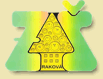 pre 1. stupeň ZŠ – ISCED 1pre 2. stupeň ZŠ – ISCED 2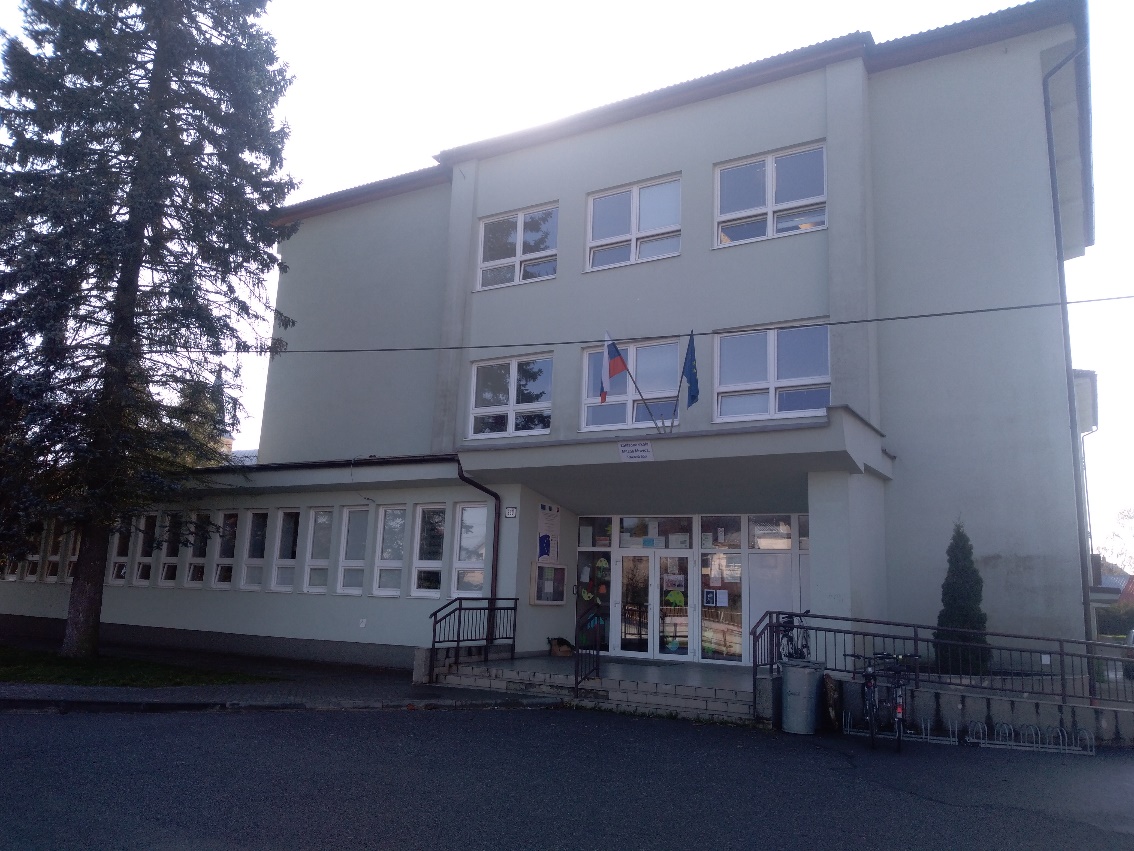 Vzdelávací programStupeň vzdelania :		ISCED 1,			 ISCED 2Dĺžka štúdia:			štyri roky,			 päť rokovVyučovací jazyk :		slovenskýŠtudijná forma :		dennáDruh školy : 			štátna  základná školaPredkladateľ:		Mgr. Magdaléna Krenželáková, riaditeľka školyNázov školy :			Základná škola Milana Mravca, Raková 950Adresa:			 Raková  950, 023 51IČO: 				17066867Riaditeľ školy:		Mgr. Magdaléna KrenželákováKoordinátor pre iŠkVP:	Mgr. Miriam BzdilíkováSpoluautori iŠkVP:        	kolektív pedagógov ZŠĎalšie kontakty :		041/4341513Zriaďovateľ: 		Obec RakováNázov: 			Obec RakováAdresa:			Raková 140, 023 51Kontakty : 			Anton Heglas, starosta obce, rakova@rakova.skPlatnosť dokumentu : 			od 1. 9. 2015 Prerokované na pedagogickej rade: 		28. 8. 2015Doplnenie iŠkVP a platnosť dokumentu pre I. stupeň: 1. 9. 2020Prerokované na pedagogickej rade: 		31. 8. 2022........................................ podpis riaditeľky školyZáznamy o platnosti a revidovaní ŠkVP a IŠkVPVšeobecná charakteristika školyVeľkosť  školyZákladná škola Milana Mravca Raková je plnoorganizovanou školou so všetkými ročníkmi. Škola je umiestnená v strede obce, elokované pracovisko v Trstenej je vzdialené 3 kilometre od centra smerom na Korcháň. V areáli školy sa nachádza multifunkčné ihrisko, keramická dielňa, ihrisko Preliezkovo pre potreby ŠKD. V pláne máme otvorenie workoutového ihriska.V školskom roku 2022/2023 ju navštevuje 378 žiakov. V škole je 22 tried , na I. stupni 12 a na II. stupni 10. V 1., 2., 3. a 4. ročníku máme po 3 triedy, v 5.- 9. ročníku máme po dve triedy. Škola má päť oddelení ŠKD s počtom žiakov 130. Hlavná budova školy má kapacitu 17 tried, vrátane špecializovaných učební, v priestoroch telocvične sú 3 triedy a v škole v elokovanom pracovisku v Trstenej sú 4 triedy (1. C a 2. C sú spojené do jednej triedy a tak isto 2. C a 4. C). V súčasnej dobe priestorovo škola nevyhovuje, špeciálne učebne pre výučbu informatickej výchovy, fyziky a jazyková učebňa slúžia zároveň aj ako učebne pre iné predmety podľa potreby. Zameranie a hodnoty školy, ciele výchovy a vzdelávania Uznávanými hodnotami našej školy sú: podporujeme spoluprácu detí v skupine, vzájomnú komunikáciu, rešpekt a úctukladieme dôraz na zodpovednosť, usilovnosť, pomoc a tvorivosťchceme, aby škola bola miestom, kde sa deti budú cítiť dobre a bezpečnerešpektujeme individuálne predpoklady k učeniu u každého dieťaťaZmyslom fungovania našej školy je vytvárať otvorené, spolupracujúce spoločenstvo, kde sa uskutočňuje zmysluplné učenie a rozvíja sa celá osobnosť dieťaťa aj učiteľa. Chceme, aby každý žiak na vlastnej koži pocítil úspech, z toho vychádza aj názov nášho ŠkVP – Úspech pre každého.Spôsob, podmienky ukončovania výchovy a vzdelávania a vydávanie dokladu o získanom vzdelaníÚspešným absolvovaním príslušného vzdelávacieho programu  alebo jeho ucelenej časti môže dieťa alebo žiak získať niektorý zo stupňov vzdelania:primárne vzdelanie, ktoré získa žiak úspešným absolvovaním posledného ročníkaucelenej časti vzdelávacieho programu odboru vzdelávania pre prvý stupeň základnej školy; dokladom o získanom stupni vzdelania je vysvedčenie s doložkou, /Žiak získal primárne vzdelanie./nižšie stredné vzdelanie, ktoré získa žiak úspešným absolvovaním posledného ročníka ucelenej časti vzdelávacieho programu odboru vzdelávania pre druhý stupeň základnej školy, dokladom o získanom stupni vzdelania je vysvedčenie s doložkou, /Žiak získal nižšie stredné vzdelanie/Charakteristika žiakovŠkolu navštevujú žiaci našej obce a tiež zo susedných obcí. Máme začlenených 25 žiakov s rôznym druhom špeciálnych potrieb. Ich vzdelávanie pomáha koordinovať vo vyčlenených priestoroch špeciálny pedagóg. Celé vzdelávanie žiakov so špeciálnymi výchovno-vzdelávacími potrebami prebieha v spolupráci s jednotlivými vyučujúcimi a s CPPPaP. V škole pracuje i školská psychologička.Charakteristika pedagogického zboruVedenie školy je tvorené riaditeľkou školy a dvoma zástupkyňami. Pedagogický zbor tvoria učitelia, vychovávateľky školského klubu, asistentky, školská špeciálna pedagogička a školská psychologička. Všetci pedagogickí pracovníci spĺňajú požiadavky odbornej a pedagogickej spôsobilosti. Pedagogický zbor je vyvážený odborne i vekove, schopný tímovej práce, korektného jednania so žiakmi a ich zákonnými zástupcami. Už niekoľko rokov sa počet žiakov a tried na škole pohybuje na rovnakej úrovni, dokonca máme stúpajúcu tendenciu. Počet pedagogických pracovníkov je 37. Všetci učitelia majú vysokoškolské vzdelanie. Na škole pracuje 5 vychovávateliek ŠKD, ktoré tiež spĺňajú pedagogickú aj odbornú spôsobilosť. Škola má výchovnú poradkyňu, ktorá pomáha riešiť výchovné problémy žiakov a usmerňuje žiakov 8.- 9. ročníkov pri voľbe budúceho povolania, školskú špeciálnu pedagogičku, školskú psychologičku a 3 asistentky. Na škole pracuje taktiež koordinátor prevencie, koordinátor pre environmentálnu výchovu, koordinátor výchovy k manželstvu a rodičovstvu, koordinátor finančnej gramotnosti, koordinátor čitateľskej gramotnosti. Pedagógovia majú záujem o vzdelávania v rámci svojho profesijného rastu. Vedenie školy eviduje plán kontinuálneho vzdelávania pedagogického zboru. Organizácia prijímacieho konania            Do školy prijímame všetky deti z obce, ktoré dosiahnu školskú zrelosť a deti zo susedných obcí, ak o to požiadajú ich rodičia a ak dieťa spĺňa podmienky na prijatie.  100% zapísaných detí navštevuje miestne materské školy.Dlhodobé projektyJa a divadloInovovaný vzdelávací program zameraný na kľúčové kompetencie žiakov.Mliečny programŠkolské ovocieNebuď otrok drogŠkola podporujúca zdravieKomplexný poradenský systém prevencie a ovplyvňovania sociálno – patologických javov v školskom prostredíBiela pastelkaImatrikulácia prvákovDohoda o partnerstvíHravo ži zdravoDeň ZemeDetský čin rokaNoc čítania BiblieRozprávkova nocMedzinárodný deň knižnícDeň narcisovŠkolské akcie – charitatívny účel /Beh srdca, Vianočná burza, potravinová zbierka/Projekt nadácie VolkswagenSpoločné prepojenie skúseností – medzinárodný projekt – ČRSpoznávame historii – medzinárodný projekt ČRStretnutie s priateľmi – medzinárodný projekt ČR, PoľskoZáložka spája školySpojené prepojenie skúseností – efektívne inkluzívne štúdiumÚspešne na trhuSpolupráca s rodičmi a inými subjektmiŠkola veľmi dobre spolupracuje s rodičmi, prostredníctvom Rady rodičov. Rada školy spolupracuje so zložkami vedenia školy pravidelne, kladne hodnotíme i spoluprácu so zriaďovateľom školy. Veľmi dobrá je aj spolupráca s Centrom pedagogicko-psychologického poradenstva a prevencie v Čadci. Každoročne pedagogickí pracovníci 1. stupňa ZŠ a MŠ Fojstvo a Korcháň spolupracujú na viacerých akciách počas školského roka (informácie o školskej zrelosti detí  z MŠ, prednáška učiteľky 1.roč. o požiadavkách na budúceho prváka, spoločný karneval, olympiáda, zápis do 1.roč. ....). Veľmi dobrú spoluprácu máme s Centrom voľného času v Rakovej, zapájame sa do akcií a súťaží, ktoré CVČ organizuje. Pravidelne poskytujeme priestory na popoludňajšie vyučovanie nielen pre našich žiakov ZUŠ Jozefa Potočára z Čadce.Priestorové a materiálno–technické podmienky školyŠkola je vzhľadom na materiálno-technické podmienky v dobrom stave. Chýbajú nám kmeňové učebne. Tri počítačové učebne máme vybavené stolovými PC, s interaktívnými tabuľami aj dataprojektormi  pracujú vyučujúci aj v iných triedach.  Škola ako životný priestorObdobie letných prázdnin je každoročne venované príprave školy pre ďalší školský rok tak, aby sa v nej žiaci i pedagógovia cítili počas školského roka  čo najpríjemnejšie. Sú vyčistené a upravené všetky triedy a chodby. V rámci možností sa staráme o udržiavanie okolia školy. Podmienky na zaistenie bezpečnosti a ochrany zdravia pri výchove a vzdelávaníSú zabezpečené bezpečné a zdraviu vyhovujúce podmienky v priestoroch na vyučovanie, poučenie žiakov o bezpečnosti a ochrane zdravia pri práci sa vykoná prvý vyučovací  deň školského roka. Pravidelné školenia zamestnancov školy o bezpečnosti a ochrane zdravia pri práci a proti požiaru sa uskutočňujú s p. bezpečnostnou techničkou p. Priečkovou podľa plánu. Pravidelné kontroly bezpečnosti a ochrany zdravia a odstraňovanie nedostatkov podľa výsledkov revízií uskutočňujeme v súlade s projektom BOZP na školách, a v zmysle zákona o BOZP a PO.Prierezové témyNa úrovni primárneho a nižšieho sekundárneho vzdelávania zavádza Štátny vzdelávací program tieto prierezové témy: DOPRAVNÁ VÝCHOVA–VÝCHOVA KBEZPEČNOSTI VCESTNEJ PREMÁVKEOSOBNOSTNÝ ASOCIÁLNY ROZVOJENVIRONMENTÁLNA VÝCHOVA MEDIÁLNA VÝCHOVAMULTIKULTÚRNA VÝCHOVAOCHRANA ŽIVOTA AZDRAVIAREGIONÁLNA VÝCHOVA ATRADIČNÁ ĽUDOVÁ KULTÚRATVORBA PROJEKTU APREZENTAČNÉ ZRUČNOSTIFINANČNÁ GRAMOTNOSŤDopravná výchova – výchova k bezpečnosti v cestnej premávkeV každodennom živote sa žiaci stávajú účastníkmi cestnej premávky ako chodci, korčuliari, kolobežkári, cyklisti, cestujúci v prostriedkoch hromadnej alebo osobnej dopravy a pod. Okrem pozitívnych stránok má doprava a motorizmus aj veľa záporných stránok. Neúmerný je počet dopravných nehôd, ktorých účastníkmi sú deti v mladšom a staršom školskom veku. Základné vedomosti, zručnosti a návyky zamerané na bezpečné správanie sa v rôznych dopravných situáciách získavajú deti najmä prostredníctvom školy.Učivo tematiky Dopravná výchova je povinnou súčasťou výchovy a vzdelávania žiakov základných škôl. Úlohou výchovy k bezpečnosti v cestnej premávke v škole je postupne pripraviť deti na samostatný pohyb v cestnej premávke – ako chodcov alebo cyklistov– pričom je potrebné mať na zreteli aj aspekt výchovy budúcich vodičov motorových vozidiel. Realizácia učebnej činnosti sa uskutočňuje v objekte školy, na detských dopravných ihriskách alebo v bezpečných priestoroch v okolí školy.Ciele výchovy k bezpečnosti v cestnej premávke na ZŠ zahŕňajú oblasť kognitívnu, afektívnu a psychomotorickú, ktoré je potrebné proporcionálne rozvíjať. Ciele sú zostavené v zmysle týchto kritérií :pochopiť funkcie dopravy ako riadeného systému vymedzeného všeobecne záväznými právnymi predpismi,sformovať si mravné vedomie a správanie sa v zmysle morálnej a právnej zodpovednosti pri chôdzi a jazde v cestnej premávke,uplatňovať si zásady bezpečného správania sa v cestnej premávke podľa všeobecnezáväzných právnych predpisov a to ako chodec, korčuliar, cyklista, cestujúci (spolujazdec)a pod.,spôsobilosť pozorovať svoje okolie, vyhodnocovať situáciu z hľadiska bezpečnosti a aplikovať návyky bezpečného správania sa v cestnej premávke v praktickom živote,-schopnosť zvládnuť techniku chôdze a jazdy na bicykli,-chopnosť zvládnuť základné taktické prvky chôdze a jazdy v cestnej premávke,-pochopiť význam technického stavu a údržby vozidiel pre bezpečnú jazdu v cestnej premávke a prakticky zvládnuť základné úlohy údržby bicykla,uvedomiť si význam technických podmienok dopravy a zariadení ovplyvňujúcich bezpečnosť cestnej premávky.Daná téma sa realizuje na hodinách prvouky, vlastivedy, prírodovedy, matematiky, slovenského jazyka.Environmentálna výchovaEnvironmentálna výchova je prierezová téma, prelína sa všetkými predmetmi, ale najmä prírodovedou, vlastivedou, pracovným vyučovaním, etickou výchovou. Cieľom je prispieť k rozvoju osobnosti žiaka tak, že nadobudne schopnosť chápať, analyzovať a hodnotiť vzťahy medzi človekom a jeho životným prostredím vo svojom okolí, pričom zároveň chápe potrebu ochrany životného prostredia na celom svete. Dôležité je, aby žiaci získali vedomosti ale aj zručnosti, ktorými môžu pomáhať životnému prostrediu jednoduchými činnosťami, ktoré sú im primerané a vhodné – chrániťrastliny, zvieratá, mať kladný vzťah k domácim zvieratám, ale aj k zvieratám vprírode.Prierezovú tému začleňujeme do viacerých predmetov (prvouka, prírodoveda,  biológia) prostredníctvom jednotlivých tém alebo projektov. Osobnostný a sociálny rozvojPrierezová oblasť osobnostný a sociálny rozvoj rozvíja ľudský potenciál žiakov, poskytuje žiakom základy pre plnohodnotný a zodpovedný život. Znamená to nielen študijný (akademický) rozvoj žiakov, ale aj rozvíjanie osobnostných a sociálnych spôsobilostí, ktoré spätne akademický rozvoj podporujú. Aby žiak získal kvalitné vzdelanie, k tomu je potrebné, aby si už od primárneho vzdelávania rozvíjal sebareflexiu (rozmýšľal o sebe), spoznával sám seba, svoje dobré ale aj slabé stránky, rozvíjal si sebaúctu, sebadôveru a s tým spojené prevzatie zodpovednosti za svoje konanie, osobný život a sebavzdelávanie. V tejto súvislosti je potrebné, aby sa naučil uplatňovať svoje práva, ale aj rešpektovať názory, potreby a práva ostatných. Dôležité je, aby prierezová téma podporovala u žiakov rozvoj schopnosti uplatňovať prevenciu sociálno-patologických javov (šikanovanie, agresivita, užívanie návykových látok). Cieľom je, aby žiak získaval a udržal si osobnostnú integritu, pestoval kvalitné medziľudské vzťahy, rozvíjal sociálne spôsobilosti potrebné pre osobný a sociálny život aspoluprácu. V tejto prierezovej tematike sa uplatňuje aj vzdelávanie k ľudským právam, ale aj rodinnej výchove. Téma sa prelína všetkými obsahovými vzdelávacími oblasťami, pričom sa pri jej uskutočňovaní berú do úvahy aktuálne potreby žiakov. Najviac priestoru má v predmete náboženská výchova, ale aj v predmetoch slovenský jazyk a literatúra, prvouka, prírodoveda, občianska náuka, biológia a telesná výchova.Ochrana života a zdraviaOchrana života a zdravia (OŽZ) sa v základných školách realizuje prostredníctvom učebných predmetov Štátneho vzdelávacieho programu a samostatných organizačných foriem vyučovania– didaktických hier. V rámci témy sa aplikuje učivo, ktoré bolo v minulosti súčasťou povinného učiva ochrane človeka a prírody (OČP). Ochrana života a jeho zdravia integruje postoje, vedomosti a schopnosti žiakov zamerané na ochranu života a zdravia v mimoriadnych situáciách. Podobne pri pobyte a pohybe v prírode, ktoré môžu vzniknúť vplyvom nepredvídaných skutočností ohrozujúcich človeka a jeho okolie. Cieľom spoločnosti je pripraviť každého jednotlivca na život v prostredí, v ktorom sa nachádza. Nevyhnutným predpokladom k tomu je neustále poznávanie prostredníctvom pohybu a pobytu v prírode. Obsah učiva je predovšetkým orientovaný na zvládnutie situácií vzniknutých vplyvom priemyselných a ekologických havárií, dopravnými nehodami, živelnými pohromami a prírodnými katastrofami. Zároveň napomáha zvládnuť nevhodné podmienky v situáciách vzniknutých pôsobením cudzej moci, terorizmom voči občanom nášho štátu. Cieľom oblasti je formovať ich vzťah k problematike ochrany svojho zdravia a života, tiež zdravia a života iných ľudí, poskytnúť žiakom potrebné teoretické vedomosti, praktické poznatky, osvojiť si vedomosti a zručnosti v sebaochrane a poskytovaní pomoci iným v prípade ohrozenia zdravia a života. Rozvinúť morálne vlastnosti žiakov, tvoriace základ vlasteneckého a národného cítenia, formovať predpoklady na dosiahnutie vyššej telesnej zdatnosti a celkovej odolnosti organizmu na fyzickú a psychickú záťaž v náročných životných situáciách.Prierezovú tému napĺňa obsah:riešenie mimoriadnych situácií,civilná ochrana,zdravotná príprava,pohyb a pobyt vprírode.Dané témy sa realizujú najmä na didaktických hrách a účelových cvičeniach, ktoré škola realizuje 2x do roka v dvojdňových blokoch.Regionálna výchova a tradičná ľudová kultúraPrierezová téma Regionálna výchova a tradičná ľudová kultúra úzko súvisí s prierezovou témou Multikultúrna výchova, ale vo svojom obsahu sa ešte hlbšie zaoberá živým a hodnotným hmotným a nehmotným kultúrnym dedičstvom Slovenskej republiky. Nakoľko sa vláda Slovenskej republiky zaviazala realizovať Odporúčania na ochranu tradičnej kultúry a folklóru a Generálnou konferenciou UNESCO bol schválený: Dohovor o ochrane nehmotného kultúrneho dedičstva ako aj Dohovor o ochrane a podpore rozmanitosti kultúrnych prejavov. Preto danú prierezovú tému aplikujeme najmä v predmetoch výtvarná výchova, hudobná výchova, pracovné vyučovanie, prvouka, prírodoveda, regionálna výchova, vlastiveda a geografia. Tvorba projektu a prezentačné zručnostiPrierezová téma spája jednotlivé kompetencie, ktoré chceme rozvíjať u žiakov.Ako komunikovať, argumentovať, používať informácie a pracovať s nimi, riešiť problémy, poznať sám seba a svoje schopnosti, spolupracovať v skupine, prezentovať sám seba, ale aj prácu v skupine, vytvoriť nejaký produkt. V tejto prierezovej téme je obsah zameraný na postupnosť jednotlivých krokov a metodológiu tvorby projektu, ktorú budú môcť využívať v ostatných predmetoch alebo aj v mimoškolskej činnosti, pri prezentácii svojej školy.  Naučia sa prezentovať svoju prácu písomne aj verbálne spoužitím informačných a komunikačných technológií. V podstate sa táto prierezová téma praktizuje vo všetkých predmetoch. V plánoch jednotlivých pedagógov sú projekty najmenej 1x za polrok.Mediálna výchovaJedným z významných socializačných faktorov ovplyvňujúcich hodnoty, postoje a správanie jedinca sú médiá. Osvojenie schopnosti kompetentného zaobchádzania s médiami je cieľom mediálnej výchovy ako prierezovej témy.Cieľom prierezovej tematiky je, aby žiaci:lepšie porozumeli pravidlám fungovania mediálneho sveta a primerane veku sa v ňom orientovali, dokázali posudzovať mediálne šírené posolstvá, objavovať v nich to hodnotné, pozitívne formujúce ich osobnostný a profesionálny rast,dokázali si uvedomiť negatívne mediálne vplyvy na svoju osobnosť a snažiť sa ich zodpovedným prístupom eliminovať,-vedeli tvoriť mediálne produkty.Daná téma sa realizuje najmä na druhom stupni na hodinách slovenského jazyka, občianskej náuky a informatiky.Multikultúrna výchova Multikultúrna výchova je zaradená do obsahu vzdelávania s ohľadom na slovenské kultúrne prostredie, kde po stáročia spolunažívali príslušníci rôzneho etnického, národného, náboženského a kultúrneho pôvodu. Tradičná kultúrna rozmanitosť sa pritom v súčasnosti ešte prehlbuje vďaka viacerým trendom, ktoré sa často zastrešujú pojmom globalizácia. Jedným z týchto trendov, ktorý výrazne zvyšuje rozmanitosť kultúr na Slovensku, je migrácia príslušníkov vzdialenejších a doposiaľ nepoznaných kultúr a subkultúr.  Multikultúrnosť slovenskej spoločnosti však nikdy neznamenala len pokojné spolunažívanie rôznych skupín obyvateľov, ale vždy bola a dodnes je poznačená aj predsudkami a stereotypmi, ktoré sa prejavujú v rôznych podobách neznášanlivosti, rasizmu, či xenofóbie. Žiaci všetkých vekových kategórií sú čoraz častejšie v osobnom aj verejnom živote vystavení rôznym kultúrnym vplyvom a v čoraz väčšej miere sa dostávajú do kontaktu s príslušníkmi iných kultúr. Preto je potrebné, aby boli na tieto výzvy pripravení a aby boli schopní rozoznať, rešpektovať a podporovať rôzne kultúrne ukotvenie vo svojom okolí.Cieľom prierezovej témy multikultúrna výchova je preto výchovné a vzdelávacie pôsobenie zamerané na rozvoj poznania rozličných tradičných aj nových kultúr a subkultúr, akceptáciu kultúrnej rozmanitosti ako spoločenskej reality a rozvoj tolerancie, rešpektu a prosociálneho správania a konania vo vzťahu ku kultúrnej odlišnosti. Žiaci spoznávajú svoju kultúru aj iné kultúry, históriu, zvyky a tradície ich predstaviteľov, rešpektujú tieto kultúry ako rovnocenné a dokážu s ich príslušníkmi konštruktívne komunikovať a spolupracovať.Multikultúrna výchova je preto prirodzene zaradená do tém pri výučbe cudzích jazykov, materinského jazyka aj pri výučbe občianskej náuky, dejepisu a geografie.Finančná gramotnosťFinančná gramotnosť je schopnosť využívať poznatky, zručnosti a skúsenosti na efektívne riadenie vlastných finančných zdrojov s cieľom zaistiť celoživotné finančné zabezpečenie seba a svojej domácnosti. Finančná gramotnosť nie je absolútnym stavom, je to kontinuum schopností, ktoré sú podmienené premennými ako vek, rodina, kultúra či miesto bydliska. Finančná gramotnosť je označením pre stav neustáleho vývoja, ktorý umožňuje každému jednotlivcovi efektívne reagovať na nové osobné udalosti a neustále meniace sa ekonomické prostredie.Finančnú gramotnosť je možné:-začleniť do jednotlivých predmetov, uplatniť medzipredmetové vzťahy,- realizovať ju v blokovom vyučovaní,- realizovať ju formou kurzu,- vytvoriť samostatný predmet. Je potrebné žiakov pripravovať na vyhľadávanie správnych informácií, kritické myslenie, rozoznávanie potrebného od zbytočného, odlíšenie pravdivého od nepravdivého i efektívne využívanie informácií. Oprieť sa možno o čitateľské stratégie a o kritické myslenie, ktoré žiaka povedú k zodpovednému rozhodovaniu.Predmety, do ktorých je možné finančnú gramotnosť priamo začleniť:1. ročníkMatematika –Sčítanie a odčítanie prirodzených čísel v obore do 20Etická výchova–Postoje a zručnosti v medziľudských vzťahoch (chrániť si veci svoje iiných)2. ročníkSlovenský jazyk a literatúra–Prosba –želanie, Tvorba otázok –žiadosť o informáciu, RozhovorMatematika–Sčítanie a odčítanie prirodzených čísel v obore do 100Vlastiveda–Rodina, ObecPrírodoveda–Zdroje vodyEtická výchova–Iniciatíva vo vzťahu k iným (riešenie problémov –navádzanie na klamstvo, podvádzanie, kradnutie, ohováranie, ...)3. ročníkSlovenský jazyk a literatúra–Reklama, Diskusia–názor, Vyjadrenie vlastnej túžby,Inzerát, Porekadlo, Príslovie, Ľudové rozprávkyMatematika–Sčítanie a odčítanie prirodzených čísel v obore do 10 000, Riešenie aplikačných úloh a úloh rozvíjajúcich špecifické matematické mysleniePrírodoveda –Dôsledky znečistenia rôznych vodných zdrojovVlastiveda –Slovensko Výtvarná výchova–Reliéf (mince)Etická výchova–Postoje a spôsobilosti medziľudských vzťahov, Riešenie konfliktov –výchova k zmierlivosti, Pomoc, darovanie, delenie sa4. ročníkSlovenský jazyk a literatúra – Diskusia, NázorMatematika –Násobenie adelenie vobore násobilky, Sčítanie a odčítanieprirodzených čísel vobore do10000, Riešenie aplikačných úloh aúloh rozvíjajúcich špecifické matematické myslenie Prírodoveda–Zdroje elektrickej energie, Význam elektrickej energie pre človekaPracovné vyučovanie–Papier a kartón, Elektrický obvod, Zdroje elektrickej energieVýtvarná výchova–Podnety rôznych oblastí poznávania svetaEtická výchova–Reálne azobrazené vzory, Rozvoj tvorivosti a iniciatívyInformatická výchova–Informácie okolo nás (prezentovanie výsledkov vlastnej práce), Komunikácia prostredníctvom IKT (ochrana osobných údajov, vyhľadávanie informácií)Finančné vzdelávanie je možné realizovať aj v rámci školského klubu detí v spoločenskovednej oblasti.Predmety, do ktorých je možné finančnú gramotnosť priamo začleniť na druhom stupni:Slovenský jazyk a literatúra - Diskusia , argument, diskusný príspevok, E-mail, Plagát, inzerát, reklama, Polemika, Úradný list, objednávka, reklamácia, sťažnosť, žiadosť, Vlastný názor, Poštový peňažný poukazMatematika - Násobenie a delenie prirodzených čísel v obore do 10 000, Počtové výkony sprirodzenými číslami, Riešenie aplikačných úloh aúloh rozvíjajúcich špecifické matematické myslenie, Počtové výkony s desatinnými číslami, Percentá (vrátane jednoduchého úročenia), Počtové výkony s celými číslami, Pravdepodobnosť, štatistika, Riešenie lineárnych rovníc anerovníc, Grafické znázorňovanie závislostí, ŠtatistikaInformatika - Informácie okolo nás, vytvorenie plagátu, prezentácie, Komunikácia prostredníctvom IKT, vyhľadávanie informácií, Informačná spoločnosť, počítačová kriminalita, legálnosť programov, autorské právaFyzika - Iné zdroje energieGeografia – Austrália, Amerika, Afrika, Ázia, SlovenskoV každom regióne sa môžete zamerať na bohatstvo a chudobu, rozdiely medzi regiónmi, environmentálne problémy.Občianska náuka - Moja škola, Štát a právo, Trestné právo, Ekonomický život v spoločnosti (vrátane rozširujúceho učiva)Etická výchova - Ekonomické hodnoty a etika, Pozitívne vzory správania vhistórii a v literatúre, Pozitívne vzory v každodennom živote, Masmediálne vplyvy, Dobré meno a pravda ako etické hodnoty, Etické aspekty vzťahu k vlastnej rodine, Vzťah k chorým, starým, postihnutým ľuďom      Rámcový učebný plán pre primárne vzdelávanie Od 1. 9. 2022 - Pre I. stupeň: Všetky predmety vrátane výchov budú hodnotené známkami. Stupne hodnotenia sú 1 (výborný), 2 (chválitebný), 3 (dobrý), 4 (dostatočný), 5 (nedostatočný). Predmety NBV a INF budú hodnotené na vysvedčení: aabs (aktívne absolvoval), abs (absolvoval), neabs (neabsolvoval)Slovenský jazyk a literatúraUčebné osnovy sú totožné so vzdelávacím štandardom ŠVP pre slovenský jazyk a literatúru https://www.minedu.sk/data/files/11330_slovensky-jazyk-a-literatura_pv_2021.pdfKritéria hodnotenia Žiaci sú v 1. ročníku hodnotení známkou, motivačnými pečiatkami do šlabikára a v písankách s predtlačou sú hodnotiace znaky, ktoré si žiaci sami podľa vlastného uváženia vyfarbujú. Domáce úlohy hodnotí učiteľ. Hodnotíme:vzťah a prístup k predmetu, schopnosť samostatne riešiť daný problém, úpravu a vedenie zošita, aktivitu na vyučovaní, písomné práce na záver prebratého tematického celku, rozcvičky a bleskovky, tvorivé cvičenia, doplňovacie cvičenia, odpisy, prepisy textov, vedenie  čitateľského denníka, prednes, projektové knihy, techniku  čítania, čítanie s porozumením a výrazné  čítanie, reprodukcie textov, orientáciu v texte, krátke slohové práce.Písomné previerky vedomostí žiakovPočet a zameranie kontrolných diktátov v1. ročníku ZŠ počet: 1Zameranie: opakovanie učiva z 1. ročníka ZŠPočet a zameranie kontrolných diktátov v 2. ročníku: počet: 10Zameranie:1.Opakovanie učiva z1. ročníka ZŠ 2.Hláska a písmeno (ch, dz, dž)3.Samohláska ä4.Dvojhlásky5.Tvrdé spoluhlásky6.Opakovanie učiva za 1. polrok7.Mäkké spoluhlásky8.Slabiky di, ti, ni, li, de, te, ne, le9.Vety10.Opakovanie učiva z 2. ročníkaPočet a zameranie kontrolných diktátov v 3. ročníku ZŠ: počet: 10Zameranie: 1.Opakovanie učiva z 2. ročníka ZŠ 2.Slová s l, ĺ, r, ŕ3.Vybrané slová po b4.Vybrané slová po m5.Vybrané slová po p6.Opakovanie učiva za 1. polrok7.Vybrané slová po r, s8.Vybrané slová po v, z9.Slovné druhy10.Opakovanie učiva z 3. ročníka ZŠPočet a zameranie kontrolných diktátov v 4. ročníku ZŠ: počet: 10Zameranie: 1.Opakovanie učiva z3. ročníka ZŠ2.Vybrané slová po b, m3.Vybrané slová po p, r4.Vybrané slová po s, v, z5.Spodobovanie6.Opakovanie učiva za 1. polrok7.Vlastné podstatné mená8.Ohybné slovné druhy9.Neohybné slovné druhy10.Opakovanie učiva zo 4. ročníka ZŠStupnica hodnotenia kontrolných diktátov:0 –1 chyba = 12 –4 chyby = 25 –7 chýb = 38 – 10 chýb = 411 a viac chýb = 5V prvom ročníku sa stupnica hodnotenia nácvičných diktátov upravuje nasledovne:0-2 chyby = 13-4 chyby = 26-7 chýb= 38-10 chýb= 411 a viac chýb = 5Rovnaké chyby v tom istom slove sa pokladajú za jednu chybu, napríklad ríchly chlapec mal ríchly krok –(1 chyba).Rozsah kontrolných diktátov vjednotlivých ročníkoch:1. ročník 10 –15 plnovýznamových slov2. ročník 20 – 30 plnovýznamových slov3. ročník 30 – 40 plnovýznamových slov4. ročník 40 – 50 plnovýznamových slovÚstne previerky vedomostí žiakovPri verbálnej kontrole budeme zisťovať a hodnotiť osvojenie základných poznatkov stanovených výkonovou časťou UO ŠkvP. Po ústnej odpovedi oznámi učiteľ známku ihneď, pri hodnotení úloh a cvičení sa využíva slovné hodnotenie formou stručného komentáru. Čítanie a literárna výchovaPredmetom hodnotenia a klasifikácie v čítaní a literárnej výchove sú všetky zručnosti, vedomosti a estetické činnosti, ktoré sú uvedené v učebných osnovách pre jednotlivé ročníky. Podklady na klasifikáciu sa budú získavať prevažne ústnou formou. Okrem toho možno hodnotiť a klasifikovať výtvarné vyjadrenie žiakov (napr. obrázkovú osnovu, ilustráciu...) a ich pohybovú činnosť (dramatizácia, vyjadrenie pohybom).Klasifikácia literatúry bude vychádzať z prioritného postavenia estetickej funkcie jej obsahu,preto najvhodnejším spôsobom je kombinované klasifikovanie:- prostredníctvom známky budeme klasifikovať úroveň zvládnutia techniky čítania (čitateľskézručnosti), teoretické vedomosti z literatúry- slovne sa hodnotia čitateľské schopnosti a zručnosti, schopnosť interpretovania, hodnotové činitele i estetické vnímanie (slovné hodnotenie je súčasťou klasifikovania známkou).Pri hodnotení čítania sa rešpektujú  zvláštnosti a  individuality žiakov. Podľa zváženia                     a možností si učiteľ vyberá mimočítankovú  literatúru a minočítankové čítanie. Hodnotí prednes 2 básní alebo 1 prózy za polrok. Hodnotí sa plynulosť, správnosť čítania, správna intonácia, čítanie s porozumením, práca s textom. Klasifikovať môžeme súbor činností                      a vedomostí, v ktorých je aj čitateľský prejav.Stupeň 1 (výborný) Žiak ovláda poznatky, pojmy a zákonitosti podľa učebných osnov a vie ich pohotovo využívať pri intelektuálnych, motorických, praktických a iných činnostiach. Samostatne a tvorivo uplatňuje osvojené vedomosti a kľúčové kompetencie pri riešení jednotlivých úloh, hodnotení javov a zákonitostí. Jeho ústny aj písomný prejav je správny, výstižný. Grafický prejav je  estetický. Výsledky jeho činností sú kvalitné až originálne.Stupeň 2 (chválitebný) Žiak ovláda poznatky, pojmy a zákonitosti podľa učebných osnov               a  vie ich pohotovo využívať. Má osvojené kľúčové kompetencie, ktoré tvorivo aplikuje pri intelektuálnych, motorických, praktických a iných činnostiach. Uplatňuje osvojené vedomosti   a kľúčové kompetencie pri riešení jednotlivých úloh, hodnotení javov a zákonitostí samostatne a kreatívne alebo s menšími podnetmi učiteľa. Jeho ústny aj písomný prejav má občas nedostatky v správnosti, presnosti a  výstižnosti. Grafický prejav je prevažne estetický. Výsledky jeho činností sú kvalitné, bez väčších nedostatkov.Stupeň 3 (dobrý) Žiak má v celistvosti a úplnosti osvojené poznatky, pojmy a zákonitosti podľa učebných osnov a pri ich využívaní má nepodstatné medzery. Má osvojené kľúčové kompetencie, ktoré využíva pri intelektuálnych, motorických, praktických a iných činnostiach  s menšími nedostatkami. Na podnet učiteľa uplatňuje osvojené vedomosti a kľúčové kompetencie pri riešení jednotlivých úloh, hodnotení javov a zákonitostí. Podstatnejšie nepresnosti dokáže s učiteľovou pomocou opraviť. V ústnom a písomnom prejave má častejšie nedostatky v správnosti, presnosti, výstižnosti. Grafický prejav je menej estetický. Výsledky jeho činností sú menej kvalitné.Stupeň 4 (dostatočný)Žiak má závažné medzery v celistvosti a úplnosti osvojenia poznatkov  a zákonitostí podľa učebných osnov ako aj  v  ich využívaní. Pri riešení teoretických                           a praktických úloh s uplatňovaním kľúčových kompetencií sa vyskytujú podstatné chyby. Je nesamostatný pri využívaní poznatkov a hodnotení javov. Jeho ústny aj písomný prejav má často v správnosti, presnosti a výstižnosti vážne nedostatky. V kvalite výsledkov jeho činností sa prejavujú omyly, grafický prejav je málo estetický. Vážne nedostatky dokáže žiak                         s pomocou učiteľa opraviť.Stupeň 5 (nedostatočný) Žiak si neosvojil vedomosti a zákonitosti požadované učebnými osnovami, má v nich závažné medzery, preto ich nedokáže využívať. Pri riešení teoretických               a praktických úloh s uplatňovaním kľúčových kompetencií sa vyskytujú značné chyby. Je nesamostatný pri využívaní poznatkov, hodnotení javov, nevie svoje vedomosti uplatniť ani na podnet učiteľa. Jeho ústny a písomný prejav je nesprávny, nepresný. Kvalita výsledkov jeho činností a grafický prejav sú na nízkej úrovni. Vážne nedostatky nedokáže opraviť ani                s pomocou učiteľa.MatematikaUčebné osnovy sú totožné so vzdelávacím štandardom ŠVP pre matematikuhttps://www.minedu.sk/data/att/22037.pdfHodinové navýšenie v druhom ročníku sa zameriava na rozvoj logického myslenia, aplikačné úlohy, rozvoj zručností z geometrie.Žiak na konci druhého ročníka vie spracovať jednoduchú slovnú úlohu, sformulovať krátky zápis a odpoveď, vie spraviť kontrolu. Žiak pozná pojmy bod, úsečka, priamka, polpriamka, vie pomenovať základné rovinné aj priestorové geometrické útvary, vie podľa jednoduchého plánu postaviť z kociek stavbu a naopak, vie zapísať plánik jednoduchej stavby. Zvládne narysovať a pomenovať bod v rovine, na úsečke, priamke aj polpriamke...Kritéria hodnotenie predmetu Pri hodnotení využívame klasifikáciu známkovaním. Hodnotenie by  malo mať pre žiaka  motivačný a informatívny charakter. Celkové hodnotenie žiakov v predmete matematika sa uskutoční na konci 1. a 2. polroka školského roka a bude realizované známkovaním.Hodnotíme:  vzťah a prístup k predmetu, schopnosť samostatne riešiť daný problém, úpravu a vedenie zošita, aktivitu na vyučovaní, kontrolné práce na záver prebratého tematického celku, testy, rozcvičky (bleskovky), ústne pamäťové počítanie, presnosť a estetiku rysovania.Kritéria hodnotenia: vzťah a prístup k predmetu, aktivita na vyučovaní schopnosť samostatne riešiť daný problém ústne pamäťové počítanie presnosť a estetika rysovania písomné práce na záver prebratého tematického celku riešenie praktických úloh uplatňovanie medzipredmetových vzťahov zapájanie sa do matematických súťaží Povinné: Na MZ sme sa dohodli na písaní polročných a koncoročných písomných prác. Budú hodnotené na základe hodnotiacej škály a bodovej stupnice :100% – 90% – 1 ( výborný )89% – 75% – 2 ( chválitebný )74% – 50% – 3 ( dobrý )49% – 30% – 4 ( dostatočný )29% –   0% – 5 ( nedostatočný )Nepovinné: Päťminútovky, bleskovky, samostatné práce po prebratí tematického celku...Samostatné práce sa v 1.ročníku píšu podľa zváženia učiteľa s ohľadom na špecifiká triedy.Hodnotenie samostatnej práce s príkladmi na sčítanie, odčítanie s počtom 10 až 12 príkladov, podľa hodnotiacej tabuľky.Počas celého školského roka budú vedomosti žiakov priebežne overované prácami krátkeho rozsahu podľa potreby so zameraním na porovnávanie čísel, číselný rad, numeráciu, sčítanie a odčítanie, slovné úlohy, rozklad čísel  Predmet kontroly: dosiahnuté vedomosti, zručnosti a osvojené základné poznatky                                   stanovené výkonovou   časťou vzdelávacieho štandarduMetódy a formy kontroly: kontrola verbálnych, písomných a grafických prejavov žiakaNástroje: kontrolné práce, bleskovky, testy, ústna odpoveď, písomné práceIntervaly:    písomné práce na  polroku a konci školského roka                       kontrolné práce – priebežne, po prebratí tematických celkov           bleskovky – priebežne, podľa potrebyKritériá, ukazovatele hodnotenia: úroveň písomných prejavov žiakaúroveň grafických prejavov žiakaStupeň 1 (výborný) Žiak ovláda poznatky, pojmy a zákonitosti podľa učebných osnov a vie ich pohotovo využívať pri intelektuálnych, motorických, praktických a iných činnostiach. Samostatne a tvorivo uplatňuje osvojené vedomosti a kľúčové kompetencie pri riešení jednotlivých úloh, hodnotení javov a zákonitostí. Jeho ústny aj písomný prejav je správny, výstižný. Grafický prejav je  estetický. Výsledky jeho činností sú kvalitné až originálne.Stupeň 2 (chválitebný) Žiak ovláda poznatky, pojmy a zákonitosti podľa učebných osnov a  vie ich pohotovo využívať. Má osvojené kľúčové kompetencie, ktoré tvorivo aplikuje pri intelektuálnych, motorických, praktických a iných činnostiach. Uplatňuje osvojené vedomosti a kľúčové kompetencie pri riešení jednotlivých úloh, hodnotení javov a zákonitostí samostatne a kreatívne alebo s menšími podnetmi učiteľa. Jeho ústny aj písomný prejav má občas nedostatky v správnosti, presnosti a  výstižnosti. Grafický prejav je prevažne estetický. Výsledky jeho činností sú kvalitné, bez väčších nedostatkov.Stupeň 3 (dobrý) Žiak má v celistvosti a úplnosti osvojené poznatky, pojmy a zákonitosti podľa učebných osnov a pri ich využívaní má nepodstatné medzery. Má osvojené kľúčové kompetencie, ktoré využíva pri intelektuálnych, motorických, praktických a iných činnostiach s menšími nedostatkami. Na podnet učiteľa uplatňuje osvojené vedomosti a kľúčové kompetencie pri riešení jednotlivých úloh, hodnotení javov a zákonitostí. Podstatnejšie nepresnosti dokáže s učiteľovou pomocou opraviť. V ústnom a písomnom prejave má častejšie nedostatky v správnosti, presnosti, výstižnosti. Grafický prejav je menej estetický. Výsledky jeho činností sú menej kvalitné.Stupeň 4 (dostatočný)Žiak má závažné medzery v celistvosti a úplnosti osvojenia poznatkov a zákonitostí podľa učebných osnov ako aj  v  ich využívaní. Pri riešení teoretických a praktických úloh s uplatňovaním kľúčových kompetencií sa vyskytujú podstatné chyby. Je nesamostatný pri využívaní poznatkov a hodnotení javov. Jeho ústny aj písomný prejav má často v správnosti, presnosti a výstižnosti vážne nedostatky. V kvalite výsledkov jeho činností sa prejavujú omyly, grafický prejav je málo estetický. Vážne nedostatky dokáže žiak s pomocou učiteľa opraviť.Stupeň 5 (nedostatočný)Žiak si neosvojil vedomosti a zákonitosti požadované učebnými osnovami, má v nich závažné medzery, preto ich nedokáže využívať. Pri riešení teoretických a praktických úloh s uplatňovaním kľúčových kompetencií sa vyskytujú značné chyby. Je nesamostatný pri využívaní poznatkov, hodnotení javov, nevie svoje vedomosti uplatniť ani na podnet učiteľa. Jeho ústny a písomný prejav je nesprávny, nepresný. Kvalita výsledkov jeho činností a grafický prejav sú na nízkej úrovni. Vážne nedostatky nedokáže opraviť ani s pomocou učiteľa.PrvoukaUčebné osnovy sú totožné so vzdelávacím štandardom ŠVP pre prvoukuhttps://www.minedu.sk/data/att/22039.pdf Navýšenie časovej dotácie v 1. ročníku o 0,5 hodín týždenne sa zameriava na rozvoj týchto výkonových štandardov: žiak vie primerane veku prezentovať svoj projekt k daným témamžiak vie v literatúre (encyklopédiách) vyhľadať relevantné informácie k témamžiak dokáže na základe vlastnej skúsenosti opísať starostlivosť o domáce zvieratá a pozná ich úžitok (návšteva farmy)Kritéria hodnoteniaŽiaci sú hodnotení  známkou.            Budeme dbať na to, aby sme prostredníctvom hodnotenia nerozdeľovali žiakov na úspešných a neúspešných. Pri hodnotení učebných výsledkov žiakov so špeciálnymi výchovno-vzdelávacími potrebami sa bude brať do úvahy možný vplyv zdravotného znevýhodnenia žiaka na jeho školský výkon.  Kritéria hodnotenia: Pri praktických aktivitách je vhodné slovné hodnotenie praktických zručností s dôrazom na samostatnosť a správnosť tvorby záverov z riešenia úloh. Dôležité je tiež hodnotiť stupeň komunikácie a schopnosť samostatnej prezentácie svojej práce. Optimálne je slovné hodnotenie so stručným komentárom k výkonu žiaka. Úroveň kombinovaných verbálnych, výtvarných a komunikatívnych zručností je vhodné kontrolovať a hodnotiť prostredníctvom prezentácie projektov. Kontrola a regulovanie správania, ochrany zdravia a životného prostredia a etických princípov. Priebežne sa hodnotí záujem žiaka o daný predmet a aktivita na vyučovacích hodinách. Hodnotenie osvojených poznatkov na základe ústnej odpovede aspoň 1x za polrok. Písomné práce na záver prebratého tematického celku. Hodnotenie verbálneho prejavu1 (výborný) -  Žiak na základe rozhovoru s učiteľom pohotovo odpovedá na jeho otázky a svojou odpoveďou si je istý. 2 (chválitebný) -  Ak nevie žiak odpovedať na všetky položené otázky je pri odpovedi klasifikovaný dvojkou.3 (dobrý) - Ak na polovicu otázok nevie odpovedať ani vysvetliť podstatné javy, je hodnotený trojkou.4 (dostatočný) - Štvorkou je žiak hodnotený, ak prejavuje závažné nedostatky a medzery v základných vedomostiach, ktoré dokáže korigovať len s pomocou učiteľa.5 (nedostatočný) - Päťku žiak dostane, keď prejavuje závažné nevedomosti, svoje chyby nedokáže odstrániť ani s pomocou učiteľa.Hodnotiaca škála písomných prejavov:                   1 =    100% – 90%                   2 =      89% - 75%                   3 =      74% - 50%                   4 =      49% - 30%                   5 =      29% –   0%Pri celkovom - sumatívnom hodnotení žiaka v predmete musí prevažovať počet známok z ústnych odpovedí nad písomnými. Učiteľ berie do úvahy celkovú aktivitu žiakov na vyučovacej hodine. Aktivitu vyučujúci môže ohodnotiť pochvalou do žiackej knižky. ProjektyPri hodnotení žiackych projektov vychádzame z nasledovných kritérií:Dodržanie témyRozvíjanie témy, hĺbka, obrázkový materiál, použitie zdrojov, samostatnosť, tvorivosť, nápaditosť, originalitaPrejav dieťaťaEstetická úroveňCelková prezentáciaV rámci MZ sme sa dohodli, že projekty budeme hodnotiť slovne, pochvalou do žiackej knižky, pečiatkou.Hodnotenie prospechu na polročnom a koncoročnom vysvedčení:Stupeň 1 (výborný) Žiak ovláda poznatky, pojmy a zákonitosti podľa učebných osnov a vie ich pohotovo využívať pri intelektuálnych, motorických, praktických a iných činnostiach. Samostatne a tvorivo uplatňuje osvojené vedomosti a kľúčové kompetencie pri riešení jednotlivých úloh, hodnotení javov a zákonitostí. Jeho ústny aj písomný prejav je správny, výstižný. Grafický prejav je  estetický. Výsledky jeho činností sú kvalitné až originálne.Stupeň 2 (chválitebný) Žiak ovláda poznatky, pojmy a zákonitosti podľa učebných osnov               a  vie ich pohotovo využívať. Má osvojené kľúčové kompetencie, ktoré tvorivo aplikuje pri intelektuálnych, motorických, praktických a iných činnostiach. Uplatňuje osvojené vedomosti   a kľúčové kompetencie pri riešení jednotlivých úloh, hodnotení javov a zákonitostí samostatne a kreatívne alebo s menšími podnetmi učiteľa. Jeho ústny aj písomný prejav má občas nedostatky v správnosti, presnosti a  výstižnosti. Grafický prejav je prevažne estetický. Výsledky jeho činností sú kvalitné, bez väčších nedostatkov.Stupeň 3 (dobrý) Žiak má v celistvosti a úplnosti osvojené poznatky, pojmy a zákonitosti podľa učebných osnov a pri ich využívaní má nepodstatné medzery. Má osvojené kľúčové kompetencie, ktoré využíva pri intelektuálnych, motorických, praktických a iných činnostiach  s menšími nedostatkami. Na podnet učiteľa uplatňuje osvojené vedomosti a kľúčové kompetencie pri riešení jednotlivých úloh, hodnotení javov a zákonitostí. Podstatnejšie nepresnosti dokáže s učiteľovou pomocou opraviť. V ústnom a písomnom prejave má častejšie nedostatky v správnosti, presnosti, výstižnosti. Grafický prejav je menej estetický. Výsledky jeho činností sú menej kvalitné.Stupeň 4 (dostatočný) Žiak má závažné medzery v celistvosti a úplnosti osvojenia poznatkov  a zákonitostí podľa učebných osnov ako aj  v  ich využívaní. Pri riešení teoretických                           a praktických úloh s uplatňovaním kľúčových kompetencií sa vyskytujú podstatné chyby. Je nesamostatný pri využívaní poznatkov a hodnotení javov. Jeho ústny aj písomný prejav má často v správnosti, presnosti a výstižnosti vážne nedostatky. V kvalite výsledkov jeho činností sa prejavujú omyly, grafický prejav je málo estetický. Vážne nedostatky dokáže žiak                         s pomocou učiteľa opraviť.Stupeň 5 (nedostatočný) Žiak si neosvojil vedomosti a zákonitosti požadované učebnými osnovami, má v nich závažné medzery, preto ich nedokáže využívať. Pri riešení teoretických               a praktických úloh s uplatňovaním kľúčových kompetencií sa vyskytujú značné chyby. Je nesamostatný pri využívaní poznatkov, hodnotení javov, nevie svoje vedomosti uplatniť ani na podnet učiteľa. Jeho ústny a písomný prejav je nesprávny, nepresný. Kvalita výsledkov jeho činností a grafický prejav sú na nízkej úrovni. Vážne nedostatky nedokáže opraviť ani                s pomocou učiteľa.Regionálna výchova1. Charakteristika vyučovacieho predmetuRegionálna výchova vedie k vzťahu a úcte k človeku, obci , mestu, vlasti výchova k národnému povedomiu a občianskej súnaležitosti. Tvorí súčasť výchovného pôsobenia, každodenného kontaktu detí s okolitou realitou, rodičmi a učiteľmi. Prostredníctvom úrovne kvality týchto kontaktov a vznikajúcich väzieb je silne ovplyvňovaný vzťah detí k hodnotám, k vytváraniu a rozvíjaniu väzieb je silne ovplyvňovaný vzťah detí k hodnotám, k vytváraniu a rozvíjaniu ich vzťahov a postojov k okoliu.Edukačná činnosť je zameraná na to aby žiaci v rámci regionálnej výchovy poznali históriu a kultúru vlastnej obce, mesta – na funkčné využívanie historických regionálnych ukážok: môj rodný kraj – kraj, kde žijem; škola a jej okolie; moja trieda; obec, v ktorej žijem; čo sa mi v našom kraji najviac páči; čím sa pýši naša obec (príbehy o rodákoch, pamätné miesta, sochy a i.), história, (osídlenie), povesti, piesne, šport a kultúra, osobnosti, ale aj súčasnosť vo všetkých smeroch napr. ekonomika); jej flóru a faunu – význam ochrany prírody, lesa, vody, živočíchov – objavujeme Slovensko – objavovanie a spoznávanie prírodných krás a zaujímavostí Slovenska; povesťami opradené pohoria – cestujeme po Slovensku – oboznámenie sa s časťami Slovenska formou výletu; povesti z veľkých a starých miest Slovenska; zvyky a tradície; ľudia v mojom okolí (aj o úcte k starším obyvateľom); pripomíname si našich predkov – vychádzať z rodinného prostredia t.j. téma – RODINA– rodostrom rodiny, tradičné jedlá; stretnutia s pamätníkmi (starými rodičmi, známymi) na besedy; rozhovory so žiakmi o minulosti ich regiónu a pod. Vedieť sa orientovať v turisticky a historicky atraktívnych miestach Slovenska.Základom našej kultúrnej identity, ako aj zdrojom historického vedomia, patriotizmu avzdelanosti, poznávania kultúrnej rozmanitosti, je tradičná ľudová kultúra – kultúra, ktorú vytvorili, ktorou žili a dodnes žijú najširšie vrstvy obyvateľstva – využitie danosti regiónu, návšteva ľudového majstra, dielne, výstavy – spoznávanie tradičných ľudových remesiel, ľudovoumeleckých výrobkov regiónu, tradičné jedlá, vlastná tvorba (remeslá), spoznávanie staviteľských pamiatok v regióne, obci, poznatky využiť vo výtvarnom zobrazovaní; tvorba zbierky ľudovej hudobnej kultúry, jej prezentácia (piesne, zvyky regiónu, vlastná tvorba – spevník regiónu); poznávanie vyčítaniek, hádaniek, básní, ľudovej piesne, tanec, ľudové kroje (hudobný, pohybový, výtvarný prejav), príslovie, porekadiel, pranostík, bájok, rozprávok: ľudových, autorských, povestí a pod. – skúmanie vlastnej kultúry, skúmať a objavovať vlastnú kultúru a spoznávať iné kultúry v oblasti ľudových tradícií.2. Ciele a obsah vyučovacieho predmetuCieľom regionálnej výchovy je vychovať osobnosť, ktorá:· má svoju vlastnú identitu, ktorá je hrdá na svoj národ, na tvorbu našich predkov , čiže na svoju vlasť                                                                                                                                               · chce zachovanie hodnôt kultúry a remeselnej výroby· chce poznať históriu a súčasnosť· má výchovu k vytvoreniu si vzťahu, väzby na vlastnú lokalitu a širší regiónCieľom predmetu regionálna výchova je vytvárať u žiakov predpoklady na pestovanie a rozvíjanie citu ku kráse svojho regiónu, prírody, ľudového umenia a spoznávanie kultúrneho dedičstva našich predkov.Formatívna a informatívna zložka učiva sa prezentuje činnosťou žiakov:- morálnou, ktorá tvorí základ ich vlasteneckého a národného cítenia,- odbornou, ktorá im umožňuje osvojenie si vedomostí v poznávaní kultúrnych hodnôt,-  psychologickou, ktorá pôsobí na proces adaptácie v požiadavkách vzniknutých situácií.V procese edukácie regionálnej výchovy sú stanovené ciele:saturovať kognitívne potreby (potreba získavať nové informácie),naučiť žiakov vyhľadávať zdroje informácií, triediť ich podľa dôležitosti (literatúra,  internet, bezprostredný kontakt) a spracovávať ichnaučiť žiakov pracovať s literatúrou, encyklopédiou a informačnými technológiamitvoriť vlastné výrobky, prezentovať a vystavovať ichnaučiť žiakov aktívne počúvať, diskutovať k danému problému, nebáť sa povedať svoj názor, argumentovaťnaučiť žiakov pracovať v tíme (skupinová práca)naučiť žiakov všímať si okolie, pozorovať a vhodne sa správať, ochraňovať okolie a prírodu.Obsah predmetuTÉMY:1. Môj rodný kraj 2. Tradičná ľudová kultúra. Tematické okruhyPrírodné a historické pamätihodnosti mojej obcespoznávanie prírody vo svojom regióne, využitie poznatkov vo vyučovacom procesespoznávanie staviteľských pamiatok v regióne, obci, poznatky výtvarne spracovaťnávšteva múzea, poznávanie históriehudobná a výtvarná kultúra, prezentácieľudové remeslá regiónuosobnosti regiónuRozvíjať cit ku kráse ľudového umeniapoznávať hodnoty ľudových tradícií (povesti, rozprávky, tradičné sviatky)oboznámenie sa s ľudovoumeleckou výrobou vo svojej obcioboznámenie sa s regionálnym ľudovým tanečným a speváckym prejavomnacvičenie pesničky, prípadne tanečného prvkuvýtvarné stvárnenie predmetov z prírodných materiálov s regionálnymi ľudovými prvkami (handrová bábika, bábika zo šúpolia, tkanie, maľovanie kraslíc, práca s drôtom /prútím/, modelovanie z hliny, odlievanie zo sadry...)tvorba projektov a portfólií na preberanú tému3. Stratégie vyučovania V regionálnej výchove je možné využiť širokú škálu metód a foriem práce, aby bola pre žiakov zaujímavá a podnetná. Vďaka využívaniu vhodných vyučovacích metód dochádza k úzkej interakcii medzi učiteľom a žiakom. Možné metódy a formy práce:- informačno – receptívna metóda (ilustratívno-výkladová)- informovanie žiakov slovom, obrazom alebo činom- reproduktívna metóda – trvácnosť vedomostí pomocou opakovania- problémová metóda – tvorivé myslenie- heuristická metóda – tvorivé riešenie problémov- rozprávanie – má výchovné poslanie, je zamerané na predstavy, city a fantáziu žiaka- vysvetľovanie – ak je učivo náročné, objasňuje rozličné zložité poučky, pravidlá, zákony. Opiera sa pritom o logiku a uplatňuje pritom logické postupy- opis – je spojený s pozorovaním- rozhovor – významná vyučovacia metóda, aktivizuje žiaka, vyžaduje si dôslednú prípravu učiteľa, sokratovský r. – vedomosti žiakov, heuristický r. – objavovateľský- dialóg a diskusia – vdú k zvýšeniu individuálneho porozumenia, prípadne k dosiahnutiu skupinového konsenzu alebo je ich hlavnou témou riešenie konkrétnych problémov- inscenačná metóda (metóda hrania rol) – simulácia stanovených situácií, keď sa riešenie realizuje prostredníctvom hrania rol- samostatná práca- práca dvojíc- skupinová práca- vychádzka- výlety-exkurzie- beseda- súťaž a didaktická hra- projektové vyučovanie- výskumné metódy- brainstorming – kladieme dôraz na čo najrýchlejšie zhromaždenie a zapísanie nápadov, námetov a informácií- prezentácia projektu- práca s IKT- celoškolské aktivityMedzi najprimeranejšie metódy výučby regionálnej výchovy sú odporúčané:-ilustratívno-výkladová,- motivačné rozprávanie,- vysvetľovanie a opis, - rozhovor, - vychádzka, výlety a exkurzia,- súťaž a didaktická hra.Medzi formy vhodné na výučbu regionálnej výchovy sú odporúčané:- frontálne a skupinové,- krátkodobé aj dlhodobé,- zamerané na teoretické vyučovanie ale aj praktickú činnosť,- organizované aj pasívne.Organizačné formy vyučovania regionálnej výchovy možno klasifikovať podľa viacerých kritérií:podľa počtu žiakov – formy hromadnej práce, skupinové, individuálnepodľa dĺžky trvania – krátkodobé (vyučovacia hodina), dlhodobé  (výlet, exkurzia)podľa druhu a obsahu činnosti- formy zamerané na teoretické vyučovanie, polytechnické vzdelanie, praktickú činnosťpodľa organizovanosti – organizované formy, spontánne vznikajúce činnostipodľa aktivity žiakov – aktivizujúce formy (súťaže, kvízy), pasívne (návštevy podujatí)V súčasnosti sa vyučuje v presne stanovených časových jednotkách, žiaci sú rozdelení do tried podľa veku a stupňa vedomostí.4. Kompetencie a spôsobilosti žiaka Vo vzťahu k výučbe histórie aj výučbe regionálnej histórie, sú uvádzané nasledovné požiadavky na vedomosti a zručnosti:  - žiak vie, kde sa nachádza jeho obec, pozná základné informácie z jej histórie a súčasnosti, pozná meno regionálnych významných predstaviteľov  minulosti aj súčasnosti, pozná prírodu a turisticky vyhľadávané miesta v obci, vie stručne charakterizovať zvyky a tradície sviatkov, pozná ľudovoumelecké remeslá, základné regionálne piesne, vie charakterizovať základné prvky ľudového kroja, pozná produkciu miestnych potravín a pozná významné budovy v obci.5. Kritériá hodnoteniaŽiak je skúšaný ústne dvakrát za polrok, k hodnoteniu patrí aj jeho výtvarný prejav, manuálna zručnosť, nápaditosť,  aktivita na hodine a aktívna účasť na vyučovaní v teréne pri poznávaní regiónu .Pri hodnotení pristupujeme ku každému žiakovi individuálne. Neporovnávame výsledky detí medzi sebou, ale hodnotíme každého žiaka podľa jeho možností a schopností.Kritériá hodnotenia:vzťah a prístup k predmetu aktívna účasť na vyučovaní v teréne pri poznávaní regiónu využívanie prírodovedných, vrátane dopravnej výchovy získavanie informácií na internete a ich spracovanie dodržiavanie disciplíny a ochrany zdravia pri presúvaní dopravnými prostriedkami tvorba projektov Hodnotenie predmetu regionálna výchova, pozostávajúce z 3 tematických celkov:1. Môj rodný kraj - snahou každého učiteľa je pozitívne hodnotenie, ktoré má veľký motivačný charakter. Žiakov postupne vedieme k tomu, aby sa vedel orientovať v teréne, v centre obce, aby poznal významné osobnosti, históriu a pamätihodnosti obce. Vedel pomenovať jednotlivé zemepisné názvy v obci (rieka, vrch, vpravo, vľavo, smer do najbližších dedín2. Objavujeme Slovensko – poznať jednu pieseň z regiónu3. Tradičná ľudová kultúra – žiak vie tradičné zvyky z regiónu, počas celého roka Jarmok, Pamiatka zosnulých, Vianoce, Nový Rok,  Fašiangy, Veľká noc, stavanie májov, Jánske ohne.1 (výborný)je usilovný, má pozitívny prístup k predmetu, aktívne sa zúčastňuje na vyučovaní v teréne a pri poznávaní regiónupracuje primerane svojmu veku, prevažne samostatne, tvorivo a pohotovo uplatňuje osvojené vedomosti dokáže vyjadriť veku primerané postoje  využívanie prírodovedných vedomosti, vrátane dopravnej výchovy  dodržiavanie disciplíny a ochrany zdravia pri presúvaní dopravnými prostriedkami je usilovný pri tvorbe projektu, pri získavaní informácii o regióne, zvykoch,...2 (chválitebný)v podstate spĺňa kritériá 1. stupňa hodnotenia, ale je menej samostatný, iniciatívny         a tvorivý3 (dobrý)žiak nepracuje samostatne, ale o predmet prejavuje aktívny záujemžiak často potrebuje pomoc učiteľa, ale s pomocou zvládne jednoduchšie aktivity4 (dostatočný)chýba mu iniciatívnosť a tvorivosť, nerozlišuje svoju flexibilnosť, podlieha stereotypomžiak realizuje edukačné úlohy na nízkej úrovni bez vlastného vkladu5 (nedostatočný)žiak nespĺňa kritériá, nemá záujem o vedomosti, neguje vyučovací proces.Hodnotenie projektu:Obsahová stránka: náročnosť aktuálnej témy,originalita, obtiažnosť, rozsah práceSamostatnosť prejavu : prezentácia, orientácia v projekte Gramatická stránka: správne používanie aktuálnych pojmov k danej téme, pravopisEstetická stránka: obrázky, grafy, celkový dojemHodnotenie verbálneho prejavu1 (výborný) -  Žiak na základe rozhovoru s učiteľom pohotovo odpovedá na jeho otázky a svojou odpoveďou si je istý. 2 (chválitebný) -  Ak nevie žiak odpovedať na všetky položené otázky je pri odpovedi klasifikovaný dvojkou.3 (dobrý) - Ak na polovicu otázok nevie odpovedať ani vysvetliť podstatné javy, je hodnotený trojkou.4 (dostatočný) - Štvorkou je žiak hodnotený, ak prejavuje závažné nedostatky a medzery v základných vedomostiach, ktoré dokáže korigovať len s pomocou učiteľa.5 (nedostatočný) - Päťku žiak dostane, keď prejavuje závažné nevedomosti, svoje chyby nedokáže odstrániť ani s pomocou učiteľa.Etická výchova Učebné osnovy sú totožné so vzdelávacím štandardom ŠVP pre etickú výchovu https://www.minedu.sk/data/att/22046.pdfKritéria hodnotenia Predmetom hodnotenia vo výchovno-vzdelávacom procese sú najmä učebné výsledky žiaka, ktoré dosiahol vo vyučovacom predmete v súlade s požiadavkami vymedzenými v učebných osnovách, osvojené kľúčové kompetencie, ako aj usilovnosť, osobnostný rast, rešpektovanie práv iných osôb, ochota spolupracovať. Hodnotenie slúži ako prostriedok pozitívnej podpory zdravého rozvoja osobnosti žiaka. Postup pri hodnotení Pri slovnom hodnotení v etickej výchove sa hodnotí: schopnosť zaujať stanovisko a uplatňovať osvojené poznatky a zručnosti pri riešení teoretických a praktických úloh, schopnosť využívať a zovšeobecňovať skúsenosti a poznatky získané pri praktických činnostiach, samostatnosť a tvorivosť, aktivita v prístupe k činnostiam, záujem o ne a vzťah k nim, osvojené kľúčové kompetencie, schopnosť spolupráce, usilovnosť, vnútorné kvality žiaka, osobnostný rast, rešpektovanie práv iných, uplatňovanie vlastných nápadov a názorov, tvorivosť a iniciatíva v charitatívnej činnosti a pomoci iným, zodpovednosť pri spoluorganizovaní žiackych akcií, hodnotová orientácia, Na hodnotenie žiakov v etickej výchove využívame aj tieto formy: pochvala, povzbudivé slová, atribúcia kladných vlastností a postojov, sebahodnotenie, hodnotenie spolužiakmi, uznanie, prezentácia prác, debata, reflexia, odmena, pozornosť, podanie ruky. Výchovno-vzdelávacie výsledky žiaka sa v etickej výchove hodnotia podľa nasledovných kritérií:Prospech žiaka v  jednotlivých vyučovacích predmetoch sa klasifikuje týmito stupňami:1 – výborný,2 – chválitebný,3 – dobrý,4 – dostatočný,5 – nedostatočný.Stupeň 1 (výborný)                                                       Žiak ovláda poznatky, pojmy a zákonitosti podľa učebných osnov a vie ich pohotovo využívať pri intelektuálnych, motorických, praktických a iných činnostiach. Samostatne a tvorivo uplatňuje osvojené vedomosti a kľúčové kompetencie pri riešení jednotlivých úloh, hodnotení javov a zákonitostí. Jeho ústny aj písomný prejav je správny, výstižný. Grafický prejav je  estetický. Výsledky jeho činností sú kvalitné až originálne.Stupeň 2 (chválitebný)                                               Žiak ovláda poznatky, pojmy a zákonitosti podľa učebných osnov a  vie ich pohotovo využívať. Má osvojené kľúčové kompetencie, ktoré tvorivo aplikuje pri intelektuálnych, motorických, praktických a iných činnostiach. Uplatňuje osvojené vedomosti a kľúčové kompetencie pri riešení jednotlivých úloh, hodnotení javov a zákonitostí samostatne a kreatívne alebo s menšími podnetmi učiteľa. Jeho ústny aj písomný prejav má občas nedostatky v správnosti, presnosti a  výstižnosti. Grafický prejav je prevažne estetický. Výsledky jeho činností sú kvalitné, bez väčších nedostatkov.Stupeň 3 (dobrý)                                                      Žiak má v celistvosti a úplnosti osvojené poznatky, pojmy a zákonitosti podľa učebných osnov a pri ich využívaní má nepodstatné medzery. Má osvojené kľúčové kompetencie, ktoré využíva pri intelektuálnych, motorických, praktických a iných činnostiach s menšími nedostatkami. Na podnet učiteľa uplatňuje osvojené vedomosti a kľúčové kompetencie pri riešení jednotlivých úloh, hodnotení javov a zákonitostí. Podstatnejšie nepresnosti dokáže s učiteľovou pomocou opraviť. V ústnom a písomnom prejave má častejšie nedostatky v správnosti, presnosti, výstižnosti. Grafický prejav je menej estetický. Výsledky jeho činností sú menej kvalitné.Stupeň 4 (dostatočný)Žiak má závažné medzery v celistvosti a úplnosti osvojenia poznatkov a zákonitostí podľa učebných osnov ako aj  v  ich využívaní. Pri riešení teoretických a praktických úloh s uplatňovaním kľúčových kompetencií sa vyskytujú podstatné chyby. Je nesamostatný pri využívaní poznatkov a hodnotení javov. Jeho ústny aj písomný prejav má často v správnosti, presnosti a výstižnosti vážne nedostatky. V kvalite výsledkov jeho činností sa prejavujú omyly, grafický prejav je málo estetický. Vážne nedostatky dokáže žiak s pomocou učiteľa opraviť.Stupeň 5 (nedostatočný)Žiak si neosvojil vedomosti a zákonitosti požadované učebnými osnovami, má v nich závažné medzery, preto ich nedokáže využívať. Pri riešení teoretických a praktických úloh s uplatňovaním kľúčových kompetencií sa vyskytujú značné chyby. Je nesamostatný pri využívaní poznatkov, hodnotení javov, nevie svoje vedomosti uplatniť ani na podnet učiteľa. Jeho ústny a písomný prejav je nesprávny, nepresný. Kvalita výsledkov jeho činností a grafický prejav sú na nízkej úrovni. Vážne nedostatky nedokáže opraviť ani s pomocou učiteľa.Náboženská výchovaUčebné osnovy sú totožné so vzdelávacím štandardom ŠVP pre náboženskú výchovuhttps://www.minedu.sk/data/att/22043.pdf Kritéria hodnotenia Predmetom hodnotenia vo výchovno-vzdelávacom procese sú najmä učebné výsledky žiaka, ktoré dosiahol vo vyučovacom predmete v súlade s požiadavkami vymedzenými v učebných osnovách, osvojené kľúčové kompetencie, ako aj usilovnosť, osobnostný rast, rešpektovanie práv iných osôb, ochota spolupracovať. Hodnotenie slúži ako prostriedok pozitívnej podpory zdravého rozvoja osobnosti žiaka. Postup pri hodnotení Súčasťou hodnotenie je: schopnosť zaujať stanovisko a uplatňovať osvojené poznatky a zručnosti pri riešení teoretických a praktických úloh, schopnosť využívať a zovšeobecňovať skúsenosti a poznatky získané pri praktických činnostiach, samostatnosť a tvorivosť, aktivita v prístupe k činnostiam, záujem o ne a vzťah k nim, osvojené kľúčové kompetencie, schopnosť spolupráce, usilovnosť, vnútorné kvality žiaka, osobnostný rast, rešpektovanie práv iných, uplatňovanie vlastných nápadov a názorov, tvorivosť a iniciatíva v charitatívnej činnosti a pomoci iným, zodpovednosť pri spoluorganizovaní žiackych akcií, hodnotová orientácia, ochota prijímať pravdy náuky sprostredkované učením Katolíckej viery, tvorivé úsilie v komunikácii s Nebeským otcom prostredníctvom vlastných modlitieb. Na hodnotenie žiakov v náboženskej výchove využívame aj tieto formy: pochvala, povzbudivé slová, atribúcia kladných vlastností a postojov, sebahodnotenie, hodnotenie spolužiakmi, uznanie, prezentácia prác, debata, reflexia, odmena, pozornosť, podanie ruky. Výchovno-vzdelávacie výsledky žiaka sa v náboženskej výchove hodnotia podľa nasledovných kritérií:Spôsob hodnotenia : aktívne absolvoval, absolvoval, neabsolvoval.aktívne absolvoval - ak sa žiak na vyučovaní vyučovacieho predmetu aktívne zúčastňoval,absolvoval - ak sa žiak na vyučovaní vyučovacieho predmetu ospravedlnene nezúčastňovalalebo bol prítomný a zo závažných dôvodov nepracovalneabsolvoval - ak žiak na vyučovaní vyučovacieho predmetu nepracoval alebo saneospravedlnene vyučovania nezúčastňovalPracovné vyučovanie1. Charakteristika predmetuPracovné vyučovanie zahrňuje široké spektrum pracovných činností a technológií, vedie žiakov k získaniu základných užívateľských zručností v rôznych oblastiach ľudskej činnosti a prispieva k vytváraniu životnej a profesijnej orientácie žiakov. Vychádza z konkrétnych životných situácií, v ktorých žiaci prichádzajú do priameho kontaktu s ľudskou činnosťou a technikou v jej rozmanitých podobách a širších súvislostiach. Pracovné vyučovanie sa zameriava na praktické pracovné návyky a doplňuje celé základné vzdelávanie o dôležitú zložku nevyhnutnú pre uplatnenie človeka v ďalšom živote a v spoločnosti. Tým sa odlišuje od ostatných vyučovacích predmetov a je ich určitou protiváhou. Je to predmet založený na tvorivej spolupráci žiakov.2. Ciele a obsah predmetuCiele predmetu môžeme charakterizovať v troch navzájom prepojených oblastiach: výchova vzťahu k technike (hodnoty a postoje) , výchova o technike (vedomosti) a výchova prostredníctvom techniky (skúsenosti, pracovné činnosti, zručnosti). Ciele výchovy vzťahu k technike smerujú k : poňatiu úlohy techniky v spoločnosti, uvedomeniu si toho, ako technika ovplyvňuje náš život v rôznych životných situáciách (doma, v škole, pri cestovaní, pri hre, športe atď.), bipolárnemu vnímaniu techniky (technika môže pomáhať, ale aj ohrozovať zdravie, život), rozvíjaniu mravného vedomia a konania v súvislosti s využitím techniky, rozvíjaniu osobnostných vlastností, uplatňovaniu tvorivosti a vlastných nápadov, vytváraniu postojov k hodnotám vo vzťahu k práci človeka, zodpovednosti za kvalitu svojich i spoločných výsledkov práce, rozvoju morálnych a vôľových vlastností (vytrvalosť a sústavnosť pri plnení zadaných úloh, vynakladanie úsilia na dosiahnutie kvalitného výsledku), rozvoju asertivity pri presadzovaní vlastných názorov, postojov a citov, rozvoju autonómnej pozície človeka (sebarealizácie, sebadôvery, sebavzdelávania atď.). Ciele výchovy o technike smerujú k : porozumeniu základným technickým problémom v kľúčových oblastiach techniky (materiály a technológie, komunikačné systémy, doprava a konštruovanie) na veku primeranej úrovni, poznaniu základných životných potrieb v rámci pestovateľských prác, poznaniu základnej techniky v domácnosti a bezpečnej manipulácii s ňou. Ciele výchovy prostredníctvom techniky smerujú k : získavaniu pracovných skúseností a zručností v kľúčových oblastiach techniky, spôsobilosti kriticky používať informačné a komunikačné technické prostriedky, získaniu pracovných zručností pri opracovaní technických materiálov, spôsobilosti v oblasti konštruovania počnúc plánovaním až po prezentáciu produktu, osvojeniu si bezpečného využívania techniky v domácnosti, pestovaniu a ošetrovaniu základných druhov rastlín, získavaniu všeobecne využívateľných pracovných skúseností, využívaniu vhodných pracovných prostriedkov v bežnom živote, naučeniu sa pracovať v tíme, poznaniu pravidiel bezpečnosti práce a k schopnosti poskytnúť pomoc pri úraze. OBSAHTvorivé využitie technických materiálovPráca s drobným materiálom – vytváranie prírodného prostredia, poznávanie prírodného materiálu, zbieranie, práca s ihlou (náhrdelník)Práca s kovom –  vytváranie obrázku z alobalu, modelovaniePráca s papierom-vlastnosti, druhy,strihanie, skladanie, figúrky zvierat z pásikov papiera, vejár, záložka do knihy, zošit, zápisníček, papierové origami, geometrické tvary, lodička, papierová maskaPráca s modelovacím materiálom –  (snehuliak)Práca so šablonou, lepidlom, nožnicamiDarček pre mamičkyPestovanie rastlínStarostlivosť o črepníkové rastliny v triede a na chodbePestovanie  a poznávanie črepníkových rastlínJarné ošetrenie črepníkových rastlínPoznávanie úžitkových rastlínPoznávanie lúčnych kvetovPoznávanie ovocia a zeleninyRýchlenie vetvičiek čerešne, zlatý dážďPracovanie v záhrade – siatie fazuleZáklady konštruovaniaKonštrukcia a stavba – práca so stavebnicouVytváranie priestorových modelov – izbaKonštrukcia a stavba zo snehuVytváranie priestorových modelov – obydlieKonštrukcia a stavba z odpadového materiálu, slané cestoDopravné prostriedky, príp. dopravné značkyVytváranie priestorových modelov – domyČo sa rozloží v zemi – pokusĽudové tradície a remesláVianočné ozdoby a doplnky – priestorové práce z papiera, škatuliekVeľkonočné ozdoby a doplnky - kraslice3. Stratégie vyučovaniasociálne komunikačné kompetenciedokáže určitý čas sústredene načúvať, náležite reagovať, používať vhodné argumenty a vyjadriť svoj názor,kompetencia  učiť sa učiť sazískava schopnosť sebareflexie  pri poznávaní svojich myšlienkových postupov,na základe poskytovaných možností uplatňuje základy rôznych techník učenia sa a efektívne si osvojuje poznatky a študijné návyky,vyberá a hodnotí získané informácie, spracováva ich a využíva vo svojom učení a v iných činnostiach,spôsobilosť v oblasti informačných a komunikačných technológií prejavuje radosť zo samostatne získaných informáciíspôsobilosť učiť sa dokáže pracovať samostatne s učebnicami, pracovnými zošitmi a pomôckami prejavuje aktivitu v individuálnom i skupinovom učeníspôsobilosť riešiť problémydokáže popísať problém v odôvodnených prípadoch dokáže privolať potrebnú pomocosobné sociálne a občianske spôsobilostipozná svoje povinnosti, dokáže rešpektovať a prijímať príkazy kompetentných osôbochotne prijíma nové nápady, prípadne sám prichádza s novými nápadmi a postupmi, diskutuje o nich, prispieva k spoločnej práci,4. Kompetencie a spôsobilosti žiaka5. Kritéria hodnoteniaHodnotenie predmetu sa bude riadiť platnou legislatívou a vnútornými usmerneniami školy. Žiaci z predmetu nebudú klasifikovaní. Pracovné vyučovanie sa hodnotí slovne. Hodnotenie žiaka má byť komplexné, založené na princípe individuálneho prístupu k osobnosti.  Celkové hodnotenie žiakov v predmete pracovné vyučovanie sa uskutoční na konci 1. a 2. polroka školského roka a bude realizované známkou.Kritériá hodnotenia: osvojenie základných pracovných zručností a návykov z rôznych pracovných oblastí, organizácia a plánovania práce a používanie vhodných nástrojov, náradia a pomôcok pri práci, vytrvalosť a sústavnosť pri plnení zadaných úloh, uplatňovanie tvorivosti .a vlastných nápadov pri pracovnej činnosti a vynakladanie úsilia na dosiahnutie kvalitného výsledku,vzťah k práci človeka, technike a životnému prostrediu. Stupeň 1 (výborný) Žiak ovláda poznatky, pojmy a zákonitosti podľa učebných osnov a vie ich pohotovo využívať pri intelektuálnych, motorických, praktických a iných činnostiach. Samostatne a tvorivo uplatňuje osvojené vedomosti a kľúčové kompetencie pri riešení jednotlivých úloh, hodnotení javov a zákonitostí. Jeho ústny aj písomný prejav je správny, výstižný. Grafický prejav je  estetický. Výsledky jeho činností sú kvalitné až originálne.Stupeň 2 (chválitebný) Žiak ovláda poznatky, pojmy a zákonitosti podľa učebných osnov a vie ich pohotovo využívať. Má osvojené kľúčové kompetencie, ktoré tvorivo aplikuje pri intelektuálnych, motorických, praktických a iných činnostiach. Uplatňuje osvojené vedomosti   a kľúčové kompetencie pri riešení jednotlivých úloh, hodnotení javov a zákonitostí samostatne a kreatívne alebo s menšími podnetmi učiteľa. Jeho ústny aj písomný prejav má občas nedostatky v správnosti, presnosti a  výstižnosti. Grafický prejav je prevažne estetický. Výsledky jeho činností sú kvalitné, bez väčších nedostatkov.Stupeň 3 (dobrý) Žiak má v celistvosti a úplnosti osvojené poznatky, pojmy a zákonitosti podľa učebných osnov a pri ich využívaní má nepodstatné medzery. Má osvojené kľúčové kompetencie, ktoré využíva pri intelektuálnych, motorických, praktických a iných činnostiach  s menšími nedostatkami. Na podnet učiteľa uplatňuje osvojené vedomosti a kľúčové kompetencie pri riešení jednotlivých úloh, hodnotení javov a zákonitostí. Podstatnejšie nepresnosti dokáže s učiteľovou pomocou opraviť. V ústnom a písomnom prejave má častejšie nedostatky v správnosti, presnosti, výstižnosti. Grafický prejav je menej estetický. Výsledky jeho činností sú menej kvalitné.Stupeň 4 (dostatočný)Žiak má závažné medzery v celistvosti a úplnosti osvojenia poznatkov  a zákonitostí podľa učebných osnov ako aj  v  ich využívaní. Pri riešení teoretických a praktických úloh s uplatňovaním kľúčových kompetencií sa vyskytujú podstatné chyby. Je nesamostatný pri využívaní poznatkov a hodnotení javov. Jeho ústny aj písomný prejav má často v správnosti, presnosti a výstižnosti vážne nedostatky. V kvalite výsledkov jeho činností sa prejavujú omyly, grafický prejav je málo estetický. Vážne nedostatky dokáže žiak s pomocou učiteľa opraviť.Stupeň 5 (nedostatočný) Žiak si neosvojil vedomosti a zákonitosti požadované učebnými osnovami, má v nich závažné medzery, preto ich nedokáže využívať. Pri riešení teoretických a praktických úloh s uplatňovaním kľúčových kompetencií sa vyskytujú značné chyby. Je nesamostatný pri využívaní poznatkov, hodnotení javov, nevie svoje vedomosti uplatniť ani na podnet učiteľa. Jeho ústny a písomný prejav je nesprávny, nepresný. Kvalita výsledkov jeho činností a grafický prejav sú na nízkej úrovni. Vážne nedostatky nedokáže opraviť ani s pomocou učiteľa.Hudobná výchovaUčebné osnovy sú totožné so vzdelávacím štandardom ŠVP pre hudobnú výchovuhttps://www.minedu.sk/data/files/11329_hudobna_vychova_pv.pdfKritériá hodnoteniaCharakter hudobnej výchovy vyžaduje hodnotiť postoj žiaka k hudbe, jeho formujúce sa   názory na svet, ktorý ho obklopuje, jeho estetické úsudky, snahu vzdelávať sa v hudbe                    a zlepšovať svoje hudobné prejavy. Pri hodnotení neklásť hlavný dôraz na spevácke výkony, ale záujem o predmet. Hodnotenie hudobnej výchovy je špecifické, pretože musí zohľadniť špecifický prínos hudobnej výchovy k vzdelanostnému rastu a formovaniu osobnosti žiaka. Dôležitá je  motivačná funkcia hodnotenia, a to najmä pri menej nadaných žiakov. Teda aktuálny výkon žiaka hodnotíme vzhľadom na jeho možnosti. Hodnotenie HV vyžaduje osobný, diferencovaný prístup učiteľa k žiakovi.Spôsob hodnotenia je slovné hodnotenie. Podklady na hodnotenie výchovno-vzdelávacích výsledkov žiaka získava učiteľ najmä týmito metódami, formami a prostriedkami:sledovaním stupňa rozvoja individuálnych osobnostných predpokladov a nadaniasústavným pozorovaním hudobných prejavov žiaka a jeho pozornosti na vyučovaní –neodporúča sa vyžadovať sólový hudobný výkon žiaka, úroveň hudobných činnostísledujeme v skupináchhodnotíme reakcie žiaka na hudbu slovom, pohybom, prípadne výtvarným prejavomv prípade mimoriadne nadaného alebo zaostalého žiaka rozhovormi so žiakoma zákonnými zástupcami žiakaHodnotímezáujem o hudobné činnosti a o hudobné umenie v rámci vzdelávacích úloh schopnosť spolupracovať pri kolektívnych hudobných prejavoch schopnosť posúdiť svoj výkon (hudobné prejavy a vedomosti) a výkon spolužiakov aktivita a prístup k hudobným činnostiam a k poznávaniu umenia využitie speváckych, intonačných a sluchových zručností a návykov tvorba jednoduchých rytmických sprievodov k piesňam na detských hudobných nástrojoch a hrou na telo.Stupeň 1 (výborný)-          je usilovný, vytrvalý, pracuje primerane svojmu veku, prevažne samostatne, tvorivo           a pohotovo uplatňuje osvojené zručnosti, vedomosti, návyky v úlohách-          úspešne ich rozvíja v skupinovom a individuálnom prejave-          dokáže vyjadriť veku primerané postoje, názory na hudobné umenie-          individuálny spev nie je podmienkou, pokiaľ sa úspešne a aktívne realizuje         v ostatných hudobných činnostiachStupeň 2 (chválitebný)-          je menej samostatný, iniciatívny a tvorivý-          menej využíva svoje schopnosti v individuálnom a kolektívnom prejaveStupeň 3 (dobrý)- 	žiak prejavuje slabší záujem o predmet-          chýba mu iniciatívnosť a tvorivosť-          je málo aktívny a snaživý, potrebuje sústavnú pomoc a povzbudenie učiteľaStupeň 4 (dostatočný)-          žiak realizuje edukačné úlohy na nízkej úrovni bez vlastného vkladuStupeň 5 (nedostatočný)-          žiak nespĺňa kritériáVýtvarná výchova Učebné osnovy sú totožné so vzdelávacím štandardom ŠVP pre výtvarnú výchovuhttps://www.minedu.sk/data/att/22048.pdfKritériá hodnotenia predmetuHodnotenie má  funkciu pozitívne motivovať žiaka a usmerniť jeho osobnostný vývoj. Tu musí učiteľ brať ohľad na jeho schopnosti, nadanie, ambície a vkus. Pri hodnotení žiaka má prednosť porovnávanie jeho výkonu s jeho predchádzajúcimi výkonmi a s nastavenými kritériami, pred porovnávaním s výkonmi iných žiakov. Až v druhom rade je teda hodnotenie porovnaním v rámci skupiny žiakov (triedy). Toto porovnanie má mať najmä výchovný charakter. Pri zohľadnení osobitosti každého žiaka, poskytuje obraz o rozvrstvení škály kvality prístupu, výkonu, poznania, schopnosti zaujať stanovisko a výsledku činnosti v porovnaní medzi jednotlivými žiakmi. Nehodnotíme len (alebo v prvom rade) výsledok činnosti (vytvorený artefakt) ale celý proces a prístup žiaka v rámci tohto procesu. Forma hodnotenia: Ťažiskovou formou hodnotenia je osobný rozhovor so žiakom, v ktorom učiteľ žiakovi poskytne citlivú, veku primeranú analyticky podloženú spätnú väzbu o rôznych aspektoch jeho činnosti (viď kritériá hodnotenia). Vo vzájomnej komunikácii má žiak možnosť klásť otázky alebo zdôvodniť svoj prístup. Túto formu odporúčame príležitostne kombinovať aj so sebahodnotením žiaka. Kritériá hodnotenia: Učiteľ má brať ohľad na to, že výtvarný prejav súvisí s fantáziou, sebaprojekciou, záujmami a intímnym svetom žiaka, a že toto hľadisko sa bude prejavovať aj v jeho riešení výtvarných úloh iniciovaných učiteľom. Preto sa pri hodnotení musí vyvarovať paušálnych súdov a šablónovitých kritérií, ktoré by sa mohli necitlivo dotknúť osobnostného zamerania žiaka. Uprednostňujeme osobný, diferencovaný prístup. Predložené kritériá sú orientačné, učiteľovi poskytujú štruktúru analýzy jednotlivých hľadísk uplatniteľných na činnosť žiaka v rámci výtvarnej výchovy. Výsledok výtvarných činností (artefakt) nie je jediným predmetom hodnotenia, ale učiteľ zvažuje všetky nižšie vymenované kritériá. Slovné hodnotenie: formou pochvaly, povzbudenia, usmernenia. Hodnotenie kolektívom, sebahodnotenie, výstavka najlepších prác na triednej nástenke.Pri hodnotení výtvarných prác sa vychádza z nasledujúcich kritérií:dodržanie témydodržanie technikydokončenie práceestetický dojemStupeň 1 (výborný)je usilovný, vytrvalý, pracuje primerane svojmu veku, prevažne samostatne, tvorivoa pohotovo uplatňuje osvojené zručnosti, vo výtvarnom prejaveovláda zručnosti ( technické, nástrojové, materiálové, podľa požiadaviek ročníkovýchkompetencií na vynikajúcej úrovni)dokáže vyjadriť veku primerané postojedokáže rešpektovať vlastný tvorivý výsledok a je tolerantný voči tvorivým prejavom,názorom a vkusu inýchzrealizoval artefakt primerane svojmu veku a schopnostiamStupeň 2 (chválitebný)v podstate spĺňa kritériá 1. stupňa hodnotenia, ale je menej samostatný, iniciatívny         a tvorivýStupeň 3 (dobrý)žiak prejavuje o predmet slabý záujem, potrebuje nabádanie k práci, väčšina tvorby je nesamostatnámá snahu o rozvýjanie  svojich schopností a zručnostíStupeň 4 (dostatočný)chýba mu iniciatívnosť a tvorivosť, nerozlišuje svoju flexibilnosť, neosvojuje si novévyjadrovacie prostriedky, podlieha stereotypomžiak realizuje edukačné úlohy na nízkej úrovni bez vlastného vkladuStupeň 5 (nedostatočný)žiak nespĺňa kritériá, nemá záujem o výtvarné aktivity, neguje vyučovací proces.Telesná a športová výchovaUčebné osnovy sú totožné so vzdelávacím štandardom ŠVP pre telesnú výchovu https://www.minedu.sk/data/att/22050.pdfKritéria hodnoteniaHodnotenie predmetu sa bude riadiť platnou legislatívou a vnútornými usmerneniami školy. Telesná výchova sa hodnotí známkou. Hodnotenie žiaka má byť komplexné, založené na princípe individuálneho prístupu k osobnosti. Hodnotenie má vzbudzovať u žiakov záujem o pohyb a vyvolávať radosť z pohybu. Hlavným kritériom má byť individuálne zlepšenie v pohybových schopnostiach a zručnostiach.  Celkové hodnotenie žiakov v predmete telesná výchova sa uskutoční na konci 1. a 2. polroka školského roka a bude realizované slovným hodnotením.Metódy a formy:dosiahnutá úroveň vyššie uvedených požiadaviek na výkony žiakov, resp. evidentnásnaha o ich dosiahnutie a prekročenie,evidentný prejav radosti, netrpezlivosti pred vyučovaním telesnej výchovy, ale ajprejavený záujem o dianie, obsah a priebeh telovýchovného procesu,objem a intenzita vynakladaného úsilia, zaujatie, celková aktivita, snaha o zvládnutie(osvojenie) učiva, túžba po lepšom individuálnom výkone, vyžiadanie hodnoteniavýkonu v priebehu vyučovania telesnej výchovy,aktivita v záujmovej školskej a mimoškolskej telesnej výchove, vrátane rekreačnýchforiem v kruhu rodiny,prejavy záujmu i schopnosť viesť dialóg na aktuálne, žiackej úrovni primerané témy stelovýchovnou problematikou.Kritériá na priebežné hodnotenie požadovanej intenzity reálneho postoja žiakov kvlastnému zdraviu:dosiahnutá úroveň, rozsah a kvalita osvojenia poznatkov a vedomostí v príslušnejoblasti (zdravoveda – hygiena, životospráva),reálne prejavený záujem a aktivita v starostlivosti o hygienu tela, odevu, ale i hygienuprostredia,primeraná angažovanosť i aktivita na hodinách telesnej výchovy,primeraná ostražitosť v priebehu telovýchovnej činnosti a pri rizikových formáchtelovýchovnej aktivity,primeraná frekvencia a objem pohybovej aktivity v režime dňa, ale aj jej cieľavedomévyhľadávanie a využívanieStupeň 1 (výborný)Žiak si osvojí hodnotenú pohybovú činnosť tak, že ju vykonáva technicky správne, účelne,rytmicky, niekedy s drobnými chybami v technike. Orientuje sa v priestore, má pekné držanie tela, prípadne má len malé nedostatky pohyb je väčšinou v súlade s hudbou.V pohybovej činnosti preukazuje samostatnosť, tvorivosť. V hre je iniciatívny, dodržiavapravidlá a účelne uplatňuje osvojené herné činnosti. Zriedka porušuje pravidlá hry. Vedomosti žiaka sú celistvé a presné,(s nevýznamnými chybami), uplatňuje ich s malou pomocou učiteľaUplatňuje ich samostatne pri riešení úloh. Má aktívny vzťah k telovýchovnej, športovej aturistickej činnosti a záujem o vlastné telesné zdokonaľovanie. Je aktívny v mimoškolskej ašportovej činnosti.Srupeň 2 (chválitebný)Žiak v podstate dosahuje predchádzajúci stupeň, no jeho výkon je podstatne slabší. Má pozitívny vzťah k predmetu, je snaživý a tvorivý.Stupeň 3 (dobrý)Žiak vykonáva pohyb s väčšími chybami v technike nie vždy účelne, v priestore sa chybneorientuje. Porušuje plynulosť a rytmus pohybu a jeho súlad s hudbou. Má väčšie nedostatkyv držaní tela, pohyb vykonáva s malou pomocou alebo v uľahčených podmienkach.Čiastočne napodobňuje ostatných. V hre je málo pohotový, neiniciatívny, málo kolektívny ačasto porušuje pravidlá. Vedomosti žiaka majú medzery a chyby. Pri ich uplatňovanípotrebuje pomoc učiteľa. K telovýchovnej činnosti má nevyhranený postoj.Stupeň 4 (dostatočný)Žiak pohyb vykonáva s veľkými technickými chybami, alebo len čiastočne, resp. ho vykonávas veľkou pomocou učiteľa. Veľmi zle sa orientuje v priestore, silne porušuje plynulosť arytmus pohybu, ako aj jeho súlad s hudbou. V hre je zväčša nepohotový, netvorivý, pasívny,nekolektívny a porušuje pravidlá. Vedomosti žiaka majú vážne medzery a chyby. Žiak ich vieuplatniť len pri riešení ľahkých úloh a s pomocou učiteľa. Jeho postoj k telesnej výchove jenegatívny.Stupeň 5 (nedostatočný)Žiakove vedomosti sú veľmi medzerovité, nesústavné, chybné. Žiak sa ani nepokúsivykonávať pohyb alebo vykoná iný pohyb. Nie je schopný hrať v kolektíve. Žiak vôbecneprejavuje úsilie plniť uložené úlohy na hodinách telesnej výchovy. Má negatívny postojk hodinám telesnej výchovy so snahou vyhnúť sa tejto činnosti.Informatika1. Charakteristika učebného predmetu Poslaním vyučovania informatiky/informatickej výchovy je viesť žiakov k pochopeniu základných pojmov, postupov a techník používaných pri práci s údajmi a toku informácií v počítačových systémoch. Rozvíja myslenie žiakov, ich schopnosť analyzovať a syntetizovať, zovšeobecňovať, hľadať vhodné stratégie riešenia problémov a overovať ich v praxi. Spoločným pôsobením predmetu informatika/informatická výchova a aplikovaním informačných technológií vo vyučovaní iných predmetov, medzi predmetových projektov, celoškolských programov a pri riadení školy.2. Ciele predmetu Cieľom informatickej výchovy v 2.ročníku je zoznámenie sa s počítačom a možnosťami jeho využitia v každodennom živote.Prostredníctvom aplikácií obsahom aj ovládaním primeraných veku žiakov získať základné zručnosti v používaní počítača. V rámci medzipredmetových vzťahov si žiaci pomocou rôznych aplikácií precvičujú základné učivo z matematiky, slovenského a cudzieho jazyka, získavajú vedomosti za podpory edukačných programov z prírodovedy a vlastivedy a rozvíjajú svoju tvorivosť a estetické cítenia v rôznych grafických editoroch. Je potrebné klásťdôraz na pochopenie možností, ktoré môžeme využiť pri každodenných činnostiach. Najvhodnejšie sa javí využitie programov určených špeciálne pre žiakov, prostredníctvom ktorých by sa zoznámili s najbežnejšími činnosťami vykonávanými na počítači.Obsah učebného predmetutvorí 5 tematických okruhov : 1. Informácie okolo nás                                                 2. Komunikácia prostredníctvom IKT                                                 3. Postupy, riešenie problémov, algoritmické myslenie                                                 4. Princípy fungovania IKT                                                 5. Informačná spoločnosťUčivo v tematickom okruhu Informácie okolo nás je kľúčové už aj pre nižšie stupnevzdelávania. Žiaci by sa už od prvej triedy mali učiť pracovať so základnými počítačovými aplikáciami, aby: 1. vedeli základné postupy pri práci s textom a jednoduchou prezentáciou,2. získali prvé zručnosti pri kreslení v grafickom prostredí a spracovávaní grafickýchinformácií,3. pomocou IKT dokázali realizovať čiastkové úlohy a výstupy z projektovéhovyučovania.Ďalší tematický okruh Komunikácia prostredníctvom IKT sa venuje využitiu nástrojovinternetu na komunikáciu, na vlastné učenie sa a aj na riešenie školských problémov, nazískavanie a sprostredkovanie informácií. Žiaci: 1. by mali pochopiť spôsob a mechanizmy vyhľadávania informácií na internete,2. by si mali uvedomovať bezpečnostné riziká pri práci s internetom.3. by mali pochopiť spôsob definovania kľúčového slova, vyhľadávanie podľakľúčového slovaV tematickom okruhu Postupy, riešenie problémov, algoritmické myslenie sa žiacizoznámia so špecifickými postupmi riešenia problémov prostredníctvom IKT. Žiaci získajú základy algoritmického myslenia a schopnosť uvažovať nad riešením problémov pomocou IKT. Naučia sa uvažovať nad rôznymi parametrami efektívnosti rôznych riešení problémov, naučia sa rôzne postupy a mechanizmy pri riešení úloh z rôznych oblastí.Tematický okruh Princípy fungovania IKT sa venuje popisu a pochopeniu mechanizmovinformačných a komunikačných technológií.Žiaci by sa mali zoznámiť1. s možnosťami vstupných a výstupných zariadení,2. so získavaním základných zručností pri práci so súbormi a priečinkami,Tematický okruh Informačná spoločnosť sa zaoberá sa etickými, morálnymi a spoločenskými aspektmi informatiky. Oboznamuje s možnými rizikami a metódami na riešenie týchto rizík. Žiaci by mali1. sa oboznámiť s ukážkami využitia IKT v bežnom živote,2. pochopiť, že používanie IKT si vyžaduje kritický a zvažujúci postoj k dostupnýminformáciám, Vzdelávací štandardObsahový štandardOboznámenie sa s počítačom, ovládanie klávesnice, myši. Oboznámenie s prostredím jednoduchého grafického editora – kreslenie obrázka voľnou rukou, s použitím nástrojov. Vytváranie jednoduchých animácií. Práca s textovým editorom, kopírovanie, vkladanie obrázkov do textu. Vytváranie, ukladanie, mazanie dokumentu, vytváranie priečinkov. Oboznámenie sa s nástrojmi a prezeranie a vyhľadávanie, využívanie internetu ako zdroj zábavy, ale aj informácií v textovej i obrazovej podobe, bezpečné správanie na internete, základy slušného správania na internete. Spúšťanie hry a hudby z CD a internetu, ovládanie jednoduchých hier. Získanie základov algoritmického myslenia. Využívanie možností IKT pri riešení úloh v rámci projektového vyučovania, prezentovaní projektov.Výkonový štandardŽiak je schopný:vymenovať z akých základných častí sa skladá počítač, samostatne zapnúť a vypnúť počítač, pracovať s myšou, klávesnicou, správnym spôsobom uchopiť a spustiť CD, DVD, minimalizovať a maximalizovať pracovné okno, zatvoriť ho, pracovať s jednoduchými hrami ovládateľnými myšou a klávesnicou, chápať rozdiel medzi ťahaním a klikaním myšou, rozdiel medzi dvojklikom a jedným kliknutím, stláčaním pravého a ľavého tlačidla, ovládať samostatne výučbový SW, spustiť CD, DVD cez tento počítač,pracovať s USB kľúčom, orientovať sa v prostredí jednoduchého grafického editora, samostatne pracovať s jednotlivými nástrojmi v grafickom editore, samostatne, ale i podľa návodu, nakresliť obrázok, upraviť alebo dotvoriť obrázok , vytvoriť jednoduchú animáciu v grafickom editore,kopírovať , orientovať sa v jednoduchých hrách na internete, samostatne si nájsť a prečítať informáciu na internete,  pozná nebezpečenstvo zverejňovania vlastných údajov, rozpoznať vhodné detské webové stránky – vzdelávacie, zábavné, náučné. Je oboznámený s neblahým vplyvom stránok, propagujúcich násilie a s erotickým zameraním, je schopný si samostatne spustiť hru z internetu, na internete vyhľadávať obrázky, ukladať ich, získať základy algoritmického myslenia – príkazy v priamom režime, , riešiť jednoduché algoritmy v detskom programovacom prostredí, vytvoriť jednoduchý projekt, pracovať v prostredí jednoduchého textového editora, samostatne napísať, prepísať jednoduchý text,  samostatne text uložiť a otvoriť, medzera za slovami, veľké písmená, malé písmená, dĺžne, mäkčene,  upraviť veľkosť písma, typ písma, farbu písma, ovládať zásady správneho sedenia pri počítači, psychohygienu,  samostatne o svojom konaní a správaní sa rozprávať a odpovedať na kladené otázky, samostatne prezentovať pred spolužiakmi svoju prácu – projekt, dokončiť začatú prácu.3. Stratégia vyučovaniaProstredníctvom aplikácií, obsahom aj ovládaním primeraných veku žiakov, chceme získať základné zručnosti v používaní počítača. V rámci medzipredmetových vzťahov si žiaci pomocou rôznych aplikácií precvičia základné učivo z matematiky, slovenského a cudzieho jazyka, získavajú vedomosti za podpory edukačných programov z prírodovedy a rozvíjajú svoju tvorivosť a estetické cítenia v rôznych grafických editoroch. Dôraz klásť pri tom nie na zvládnutie ovládania aplikácie, ale na pochopenie možností, ktoré môžeme využiť pri každodenných činnostiach. Z metód  je vhodné používať aktivizujúce a motivačné hodnotenia, samostatné alebo skupinové činnosti, frontálne formy práce, projektové vyučovanie, prácu s PC, s internetom, edukačnými CD a rôznymi softvérovými programami (Word, Skicár...), s e-Beam tabuľou.4. Kompetencie a spôsobilostiInformatická výchova pomocou rozvíjajúcich cieľov postupne zdokonaľuje u žiakov ich kľúčové kompetencie :  Oboznámiť sa s počítačom, ovládať klávesnicu, myš. Oboznámiť sa s prostredím jednoduchého grafického editora – kreslenie obrázka voľnou rukou, s použitím nástrojov, efektívne využívať nástroje grafického editora pri kreslení obrázkov (kreslenie pomocou geometrických tvarov, priamok, výberu.  Pracovať s textovým editorom, jednoducho formátovať textu, Vytvárať, ukladať, mazať dokumentu. Oboznámiť sa s nástrojmi na prezeranie a vyhľadávanie, využívať internet ako zdroj zábavy, ale aj informácií v textovej i obrazovej podobe, bezpečné správanie na internete, základy slušného správania na internete. Spúšťať hry z CD a internetu, ovládať jednoduché hry. Prácovať s multimédiami. Získať základy algoritmického myslenia. Využívať možností IKT pri riešení úloh v rámci projektového vyučovania, prezentovaní projektov. Rozvíjať čitateľskú gramotnosť.5. Hodnotenie predmetuMetódy hodnotenia: ústne skúšanie, písomné skúšanie, praktické skúšanie.Ústna odpoveď – ovládanie poznatkov v súlade s výkonovým štandardomSamostatná práca s PC podľa zadaniaProjekt a jeho prezentovanieAktivity (školské a domáce) – aktívny prístup k práci, oboznamovanie sa so zaujímavosťami v oblasti IKT, ...Zvládnutie jednotlivých tematických celkov v súlade s obsahovým a výkonovým štandardom v jednotlivých ročníkochSpôsob hodnotenia: aktívne absolvoval, absolvoval, neabsolvoval.aktívne absolvoval - ak sa žiak na vyučovaní vyučovacieho predmetu aktívne zúčastňoval,absolvoval - ak sa žiak na vyučovaní vyučovacieho predmetu ospravedlnene nezúčastňovalalebo bol prítomný a zo závažných dôvodov nepracovalneabsolvoval - ak žiak na vyučovaní vyučovacieho predmetu nepracoval alebo saneospravedlnene vyučovania nezúčastňovalKritériá hodnotenia:- osvojenie základných zručností v používaní počítača,- samostatnosť,- miera učiteľovej pomoci.V každom ročníku zaradíme do osobného portfólia žiaka aspoň jednu prácu v tlačenej podobe.Žiaka hodnotíme za zvládnutie zadanej úlohy najmenej 2-krát počas školského roka:2. ročník - práca v grafickom editore (moja mamka, môj ocko; jeseň) - napísať text v textovom editore (moja rodina, moja trieda)Priebežne hodnotíme na základe vypracovania zadania po prebratí témy.Pri hodnotení pristupujeme ku každému žiakovi individuálne. Neporovnávame výsledky žiakov medzi sebou, ale hodnotíme každého podľa jeho možností a schopností. Snaha učiteľa je pozitívne hodnotenie. Žiakov vedieme k hodnoteniu spolužiakov i k sebahodnoteniu.Hodnotíme ústne odpovede, praktické zadania úloh, referáty a projekty. Pri praktických aktivitách využívame hodnotenie praktických zručnosti s dôrazom na samostatnosť a správnosť vypracovaných praktických zadaní.Motivačné hodnotenie – známkovaná aktivita žiakov za výnimočnú prácuKontrolné hodnotenie – krátke previerky na zistenie pochopenia a naučenia sa učiva, hodnotenie praktickej samostatnej práce, hodnotenie projektov.Metódy hodnotenia: ústne skúšanie, písomné skúšanie, praktické skúšanie.Ústna odpoveď – ovládanie poznatkov v súlade s výkonovým štandardomSamostatná práca s PC podľa zadaniaProjekt a jeho prezentovanieAktivity (školské a domáce) – aktívny prístup k práci, oboznamovanie sa so zaujímavosťami v oblasti IKT, ...Zvládnutie jednotlivých tematických celkov v súlade s obsahovým a výkonovým štandardom v jednotlivých ročníkoch.V treťom a štvrtom ročníku sú učebné osnovy totožné so vzdelávacím štandardom ŠVP pre informatiku http://www.minedu.sk/data/att/7496.pdfAnglický jazykUčebné osnovy sú totožné so vzdelávacím štandardom ŠVP pre anglický jazykhttp://www.minedu.sk/data/att/7518.pdfKriteriá hodnoteniaHodnotenie na hodinách anglického jazyka je potrebné vnímať nielen ako nástroj merania progresu žiaka, ale aj ako silný motivačný nástroj. Prvé skúsenosti žiaka s anglickým jazykom by mali byť spojené prevažne s pozitívnym vnímaním cudzieho jazyka. Žiaci sú klasifikovaní stupňami 1 – 5Na vyučovacích hodinách cudzieho jazyka budeme ako podklady na hodnotenie a klasifikáciu výchovno-vzdelávacích výsledkov žiaka používať najmä tieto metódy, formy a prostriedky:a) sústavné pozorovanie aktivity a výkonov žiaka na vyučovaní  - na hodinách vyučujúci pozoruje aktivitu alebo pasivitu žiaka, pripravenosť na vyučovanie, domácu prípravu, tvorivosť žiaka.b) písomné previerky – testy – po každej lekcii učiteľ hodnotí testy – minimálne 6x, krátke písomné previerky – overenie slovnej zásoby, overenie časti slovnej zásoby a gramatického javu, overenie gramatického javu vo vetných štruktúrach, základný preklad slovnej zásoby slov.- angl. a opačne – počet je na zvážení vyučujúceho.c) ústne odpovede – vyučujúci hodnotí prácu s textom, čítanie a porozumenie obsahu textu, vyhľadanie informácií z textu a ich spracovanie, odpovede na otázky týkajúce sa textu – minim. 2x za polrok.d) iné hodnotenie činnosti žiaka – hodnotenie projektu – žiak vypracuje min. 2 projekty počas školského roku na témy: Moja rodina, Môj dom/byt, Môj jedálny lístok/Môj deň alebo Zvieratá v ZOO. Vyučujúci hodnotí obsah, výstižnosť, grafickú časť, textovú časť, prezentačné zručnosti. Hodnotené sú slovne, príp. známkou a obe hodnotenia majú motivačný charakter a majú povzbudzovať žiaka do ďalšej práce na príprave projektov.Hodnotenie:1  (výborný)            – 100% - 90%2   (chválitebný)      – 89% - 75%3 (dobrý)                 – 74 % - 50% 4  (dostatočný)        – 49% - 30 %5  (nedostatočný)   – 29% – 0%Kritériá hodnoteniavýborný  (1)– adekvátna odpoveď na tému, správne použité gramatické štruktúry, základná slovná zásoba, zanedbateľné pravopisné chyby.chválitebný (2) – žiak vo veľkej miere zvládne úlohu, vynechá, alebo pridá informácie, vo väčšine používa správne slovnú zásobu aj gramatické štruktúry, má malé štylistické nepresnosti.dobrý (3) – vcelku adekvátna odpoveď, viditeľné chyby v gramatike a lexike, text alebo ústna odpoveď má známky zrozumiteľnosti, viacero chýb vo výslovnosti alebo pravopise.dostatočný (4) – žiak má veľké medzery v používaní gramatických štruktúr, odpoveď alebo text je vo väčšej miere nezrozumiteľný, výrazné chyby v gramatike, slabá slovná zásoba, nelogická stavba viet.nedostatočný (5) – neadekvátna odpoveď, text nezrozumiteľný, základné gramatické chyby, slabá slovná zásoba, nelogická stavba viet, neprehľadná kompozícia.Počet známok v klasifikačnom období:min. 2 známky z ústnej odpovedemin. 3 známky zo slovnej zásoby a vetných štruktúrmin. 3 známky z testov po prebratom tematickom celkuVšetky známky majú pri celkovom hodnotení rovnakú váhu.Nemecký jazykUčebné osnovy sú totožné so vzdelávacím štandardom ŠVP pre nemecký jazykhttp://www.statpedu.sk/files/sk/svp/inovovany-statny-vzdelavaci-program/inovovany-svp-1.stupen-zs/jazyk-komunikacia/vzdelavaci-standard-primarne-vzdelavanie-nemecky-jazyk.pdfKriteriá hodnoteniaHodnotenie na hodinách nemeckého jazyka je potrebné vnímať nielen ako nástroj merania progresu žiaka, ale aj ako silný motivačný nástroj. Prvé skúsenosti žiaka s nemeckým jazykom by mali byť spojené prevažne s pozitívnym vnímaním cudzieho jazyka. Žiaci sú klasifikovaní stupňami 1 – 5Na vyučovacích hodinách cudzieho jazyka budeme ako podklady na hodnotenie a klasifikáciu výchovno-vzdelávacích výsledkov žiaka používať najmä tieto metódy, formy a prostriedky:a) sústavné pozorovanie aktivity a výkonov žiaka na vyučovaní  - na hodinách vyučujúci pozoruje aktivitu alebo pasivitu žiaka, pripravenosť na vyučovanie, domácu prípravu, tvorivosť žiaka.b) písomné previerky – testy – po každej lekcii učiteľ hodnotí testy – minimálne 6x, krátke písomné previerky – overenie slovnej zásoby, overenie časti slovnej zásoby a gramatického javu, overenie gramatického javu vo vetných štruktúrach, základný preklad slovnej zásoby slov.- nemč. a opačne – počet je na zvážení vyučujúceho.c) ústne odpovede – vyučujúci hodnotí prácu s textom, čítanie a porozumenie obsahu textu, vyhľadanie informácií z textu a ich spracovanie, odpovede na otázky týkajúce sa textu – minim. 2x za polrok.d) iné hodnotenie činnosti žiaka – hodnotenie projektu – žiak vypracuje min. 2 projekty počas školského roku na témy: Moja rodina, Môj dom/byt, Môj jedálny lístok/Môj deň alebo Zvieratá v ZOO. Vyučujúci hodnotí obsah, výstižnosť, grafickú časť, textovú časť, prezentačné zručnosti. Hodnotené sú slovne, príp. známkou a obe hodnotenia majú motivačný charakter a majú povzbudzovať žiaka do ďalšej práce na príprave projektov.Hodnotenie:1  (výborný)            – 100% - 90%2   (chválitebný)      – 89% - 75%3 (dobrý)                 – 74 % - 50% 4  (dostatočný)        – 49% - 30 %5  (nedostatočný)   – 29% – 0%Kritériá hodnoteniavýborný  (1)– adekvátna odpoveď na tému, správne použité gramatické štruktúry, základná slovná zásoba, zanedbateľné pravopisné chyby.chválitebný (2) – žiak vo veľkej miere zvládne úlohu, vynechá, alebo pridá informácie, vo väčšine používa správne slovnú zásobu aj gramatické štruktúry, má malé štylistické nepresnosti.dobrý (3) – vcelku adekvátna odpoveď, viditeľné chyby v gramatike a lexike, text alebo ústna odpoveď má známky zrozumiteľnosti, viacero chýb vo výslovnosti alebo pravopise.dostatočný (4) – žiak má veľké medzery v používaní gramatických štruktúr, odpoveď alebo text je vo väčšej miere nezrozumiteľný, výrazné chyby v gramatike, slabá slovná zásoba, nelogická stavba viet.nedostatočný (5) – neadekvátna odpoveď, text nezrozumiteľný, základné gramatické chyby, slabá slovná zásoba, nelogická stavba viet, neprehľadná kompozícia.Počet známok v klasifikačnom období:min. 2 známky z ústnej odpovedemin. 3 známky zo slovnej zásoby a vetných štruktúrmin. 3 známky z testov po prebratom tematickom celkuVšetky známky majú pri celkovom hodnotení rovnakú váhu.PrírodovedaUčebné osnovy sú totožné so vzdelávacím štandardom ŠVP pre prírodovedu.http://www.minedu.sk/data/att/7524.pdfPol hodinové navýšenie časovej dotácie v treťom ročníku je zamerané na projektové vyučovanie, precvičovanie a utvrdzovanie vedomostí.Na konci tretieho ročníka žiak zvládne samostatne spracovať projekt, prácu s mimoškolskou literatúrou a primerane svojmu veku odprezentovať svoj projekt a nadobudnuté vedomosti.Kritériá hodnoteniaŽiaci sú klasifikovaní stupňami 1 – 5. Pri hodnotení učebných výsledkov žiakov so ŠVVP sa bude brať do úvahy možný vplyv zdravotného znevýhodnenia žiaka na jeho školský výkon.Spôsob hodnotenia: klasifikáciaPredmet kontroly: dosiahnuté vedomosti, zručnosti a osvojené základné poznatky                                   stanovené výkonovou časťou vzdelávacieho štandarduMetódy a formy kontroly: kontrola verbálnych, písomných a grafických prejavov žiakaNástroje:  písomné práce, testy, ústna odpoveď, aktivita žiaka, tvorba  projektov, pokusyIntervaly:  písomné práce- minim. 3 x/ročne (vstupná, polročná, koncoročná) hodnotené známkou a percentom úspešnosti zaokrúhleným na dve desatinné miesta                    testy- minim. 3 x/ročne                    ústna odpoveď – minimálne 1-krát za polrok                     aktivita žiaka - priebežneKritériá, ukazovatele hodnotenia: 	- úroveň verbálnych prejavov žiaka, 	- úroveň písomných prejavov žiaka – testy (obsahová  stránka),Hodnotenie verbálneho prejavu1 (výborný) -  Žiak má na jednotku samostatne, plynule vysvetliť tvrdenia – riešenia, pokusy, preukázať pochopenie vzájomných súvislostí dejov a javov, uplatňovať medzipredmetové vzťahy opisom a rozprávaním.2 (chválitebný) -  Ak je pri odpovedi  potrebné, aby  učiteľ kládol žiakovi pomocné otázky a on vie na ne odpovedať kladne je klasifikovaný dvojkou.3 (dobrý) - Ak na časť otázok nevie odpovedať ani vysvetliť podstatné javy, je hodnotený trojkou.4 (dostatočný) - Štvorkou je žiak hodnotený, ak prejavuje závažné nedostatky a medzery v základných vedomostiach, ktoré dokáže korigovať len s pomocou učiteľa.5 (nedostatočný) - Pätku žiak dostane, keď prejavuje závažné nevedomosti, svoje chyby nedokáže odstrániť ani s pomocou učiteľa.Kritériá hodnotenia projektov alebo referátov:	- dodržanie témy							- rozvíjanie témy, hĺbka, obrázkový materiál, použitie zdrojov, samostatnosť, tvorivosť, nápaditosť, originalita							- prejav žiaka,							- estetická úroveň                                                                                   - celková prezentácia.Hodnotiaca škála písomných prejavov:                   1 =    100% – 90%                   2 =      89% - 75%                   3 =      74% - 50%                   4 =      49% - 25%                   5 =      24% –   0%Hodnotenie prospechu v predmete vysvedčení:Stupeň 1 (výborný)                                                       Žiak ovláda poznatky, pojmy a zákonitosti podľa učebných osnov a vie ich pohotovo využívať pri intelektuálnych, motorických, praktických a iných činnostiach. Samostatne a tvorivo uplatňuje osvojené vedomosti a kľúčové kompetencie pri riešení jednotlivých úloh, hodnotení javov a zákonitostí. Jeho ústny aj písomný prejav je správny, výstižný. Grafický prejav je  estetický. Výsledky jeho činností sú kvalitné až originálne.Stupeň 2 (chválitebný)                                               Žiak ovláda poznatky, pojmy a zákonitosti podľa učebných osnov a  vie ich pohotovo využívať. Má osvojené kľúčové kompetencie, ktoré tvorivo aplikuje pri intelektuálnych, motorických, praktických a iných činnostiach. Uplatňuje osvojené vedomosti a kľúčové kompetencie pri riešení jednotlivých úloh, hodnotení javov a zákonitostí samostatne a kreatívne alebo s menšími podnetmi učiteľa. Jeho ústny aj písomný prejav má občas nedostatky v správnosti, presnosti a  výstižnosti. Grafický prejav je prevažne estetický. Výsledky jeho činností sú kvalitné, bez väčších nedostatkov.Stupeň 3 (dobrý)                                                       Žiak má v celistvosti a úplnosti osvojené poznatky, pojmy a zákonitosti podľa učebných osnov a pri ich využívaní má nepodstatné medzery. Má osvojené kľúčové kompetencie, ktoré využíva pri intelektuálnych, motorických, praktických a iných činnostiach s menšími nedostatkami. Na podnet učiteľa uplatňuje osvojené vedomosti a kľúčové kompetencie pri riešení jednotlivých úloh, hodnotení javov a zákonitostí. Podstatnejšie nepresnosti dokáže s učiteľovou pomocou opraviť. V ústnom a písomnom prejave má častejšie nedostatky v správnosti, presnosti, výstižnosti. Grafický prejav je menej estetický. Výsledky jeho činností sú menej kvalitné.Stupeň 4 (dostatočný)Žiak má závažné medzery v celistvosti a úplnosti osvojenia poznatkov a zákonitostí podľa učebných osnov ako aj  v  ich využívaní. Pri riešení teoretických a praktických úloh s uplatňovaním kľúčových kompetencií sa vyskytujú podstatné chyby. Je nesamostatný pri využívaní poznatkov a hodnotení javov. Jeho ústny aj písomný prejav má často v správnosti, presnosti a výstižnosti vážne nedostatky. V kvalite výsledkov jeho činností sa prejavujú omyly, grafický prejav je málo estetický. Vážne nedostatky dokáže žiak s pomocou učiteľa opraviť.Stupeň 5 (nedostatočný)Žiak si neosvojil vedomosti a zákonitosti požadované učebnými osnovami, má v nich závažné medzery, preto ich nedokáže využívať. Pri riešení teoretických a praktických úloh s uplatňovaním kľúčových kompetencií sa vyskytujú značné chyby. Je nesamostatný pri využívaní poznatkov, hodnotení javov, nevie svoje vedomosti uplatniť ani na podnet učiteľa. Jeho ústny a písomný prejav je nesprávny, nepresný. Kvalita výsledkov jeho činností a grafický prejav sú na nízkej úrovni. Vážne nedostatky nedokáže opraviť ani s pomocou učiteľa.VlastivedaUčebné osnovy sú totožné so vzdelávacím štandardom ŠVP pre vlastiveduhttp://www.minedu.sk/data/att/7535.pdfKritériá hodnoteniaŽiaci sú klasifikovaní stupňami 1 – 5. Pri hodnotení učebných výsledkov žiakov so ŠVVP sa bude brať do úvahy možný vplyv zdravotného znevýhodnenia žiaka na jeho školský výkon.Spôsob hodnotenia: klasifikáciaPredmet kontroly: 	dosiahnuté vedomosti, zručnosti a osvojené základné poznatky                                   stanovené výkonovou časťou vzdelávacieho štandarduMetódy a formy kontroly: kontrola verbálnych, písomných a grafických prejavov žiakaNástroje:  písomné práce, testy, ústna odpoveď, aktivita žiaka, tvorba projektov, práca s mapouIntervaly: písomné práce- minim. 3 x/ročne (vstupná, polročná, koncoročná) hodnotené známkou a percentom úspešnosti zaokrúhleným na dve desatinné miesta                    	testy- minim. 2 x/ročne                   	ústna odpoveď – minimálne 1-krát za polrok 		aktivita žiaka - priebežneKritériá, ukazovatele hodnotenia: 	- úroveň verbálnych prejavov žiaka,	- úroveň písomných prejavov žiaka – testy (obsahová stránka)	- úroveň práce s mapou: orientácia na mape, pohotovosť, kartografické značky,Hodnotenie verbálneho prejavu 1 (výborný) -  Žiak má na jednotku samostatne, plynule vysvetliť tvrdenia – riešenia,  preukázať pochopenie vzájomných súvislostí dejov a javov, uplatňovať medzipredmetové vzťahy opisom a rozprávaním.2 (chválitebný) -  Ak je pri odpovedi  potrebné, aby  učiteľ kládol žiakovi pomocné otázky a on vie a ne odpovedať kladne je klasifikovaný dvojkou.3 (dobrý) - Ak na časť otázok nevie odpovedať ani vysvetliť podstatné javy, je hodnotený trojkou.4 (dostatočný) - Štvorkou je žiak hodnotený, ak prejavuje závažné nedostatky a medzery v základných vedomostiach, ktoré dokáže korigovať len s pomocou učiteľa.5 (nedostatočný) - Pätku žiak dostane, keď prejavuje závažné nevedomosti, svoje chyby nedokáže odstrániť ani s pomocou učiteľa.Hodnotiaca škála písomných prejavov:                   1 =    100% – 90%                   2 =      89% - 75%                   3 =      74% - 50%                   4 =      49% - 25%                   5 =      24% –   0%Hodnotenie projektov VLAObsahová stránka ( náročnosť aktuálnej témy, originalita,  obtiažnosť,  rozsah práce)Samostatnosť prejavu ( prezentácia , orientácia v projekte ) Gramatická stránka ( správne používanie aktuálnych pojmov k danej téme, pravopis ) Estetická stránka ( obrázky, grafy, celkový dojem)Hodnotenie prospechu v predmete vysvedčení:Stupeň 1 (výborný)                                                       Žiak ovláda poznatky, pojmy a zákonitosti podľa učebných osnov a vie ich pohotovo využívať pri intelektuálnych, motorických, praktických a iných činnostiach. Samostatne a tvorivo uplatňuje osvojené vedomosti a kľúčové kompetencie pri riešení jednotlivých úloh, hodnotení javov a zákonitostí. Jeho ústny aj písomný prejav je správny, výstižný. Grafický prejav je  estetický. Výsledky jeho činností sú kvalitné až originálne.Stupeň 2 (chválitebný)                                               Žiak ovláda poznatky, pojmy a zákonitosti podľa učebných osnov a  vie ich pohotovo využívať. Má osvojené kľúčové kompetencie, ktoré tvorivo aplikuje pri intelektuálnych, motorických, praktických a iných činnostiach. Uplatňuje osvojené vedomosti a kľúčové kompetencie pri riešení jednotlivých úloh, hodnotení javov a zákonitostí samostatne a kreatívne alebo s menšími podnetmi učiteľa. Jeho ústny aj písomný prejav má občas nedostatky v správnosti, presnosti a  výstižnosti. Grafický prejav je prevažne estetický. Výsledky jeho činností sú kvalitné, bez väčších nedostatkov.Stupeň 3 (dobrý)                                                       Žiak má v celistvosti a úplnosti osvojené poznatky, pojmy a zákonitosti podľa učebných osnov a pri ich využívaní má nepodstatné medzery. Má osvojené kľúčové kompetencie, ktoré využíva pri intelektuálnych, motorických, praktických a iných činnostiach s menšími nedostatkami. Na podnet učiteľa uplatňuje osvojené vedomosti a kľúčové kompetencie pri riešení jednotlivých úloh, hodnotení javov a zákonitostí. Podstatnejšie nepresnosti dokáže s učiteľovou pomocou opraviť. V ústnom a písomnom prejave má častejšie nedostatky v správnosti, presnosti, výstižnosti. Grafický prejav je menej estetický. Výsledky jeho činností sú menej kvalitné.Stupeň 4 (dostatočný)Žiak má závažné medzery v celistvosti a úplnosti osvojenia poznatkov a zákonitostí podľa učebných osnov ako aj  v  ich využívaní. Pri riešení teoretických a praktických úloh s uplatňovaním kľúčových kompetencií sa vyskytujú podstatné chyby. Je nesamostatný pri využívaní poznatkov a hodnotení javov. Jeho ústny aj písomný prejav má často v správnosti, presnosti a výstižnosti vážne nedostatky. V kvalite výsledkov jeho činností sa prejavujú omyly, grafický prejav je málo estetický. Vážne nedostatky dokáže žiak s pomocou učiteľa opraviť.Stupeň 5 (nedostatočný)Žiak si neosvojil vedomosti a zákonitosti požadované učebnými osnovami, má v nich závažné medzery, preto ich nedokáže využívať. Pri riešení teoretických a praktických úloh s uplatňovaním kľúčových kompetencií sa vyskytujú značné chyby. Je nesamostatný pri využívaní poznatkov, hodnotení javov, nevie svoje vedomosti uplatniť ani na podnet učiteľa. Jeho ústny a písomný prejav je nesprávny, nepresný. Kvalita výsledkov jeho činností a grafický prejav sú na nízkej úrovni. Vážne nedostatky nedokáže opraviť ani s pomocou učiteľa.Tvorivé písanieCharakteristika predmetuJazyk je nástrojom myslenia a komunikácie medzi ľuďmi, ktorý je vnímaný ako zdroj osobného a kultúrneho obohatenia človeka.Zvládnutie učiva jazykového vzdelávania, komunikačných a kognitívnych spôsobilostí je východiskom kvalitnejších výsledkov celého školského systému i ďalšieho uplatnenia v súkromnom živote a na trhu práce. Vo vyučovaní jazyka sa do popredia dostáva analýza a interpretácia textov, prejavov a tvorba vlastných textov či prejavov, ktoré sú adekvátne konkrétnej komunikačnej situácii.Predmet Tvorivé písanie je prostriedok, pomocou ktorého žiak prenikne do významovej a estetickej hĺbky literárnych diel, je zdrojom poznania v oblasti lexiky, syntaxe, štylistiky a poetiky, a v neposlednom rade aj čítania. Schopnosť čítať a písať je jedna zo základných kompetencií, ktorých základy žiaci získavajú práve na 1. stupni ZŠ. Písanie je základným nástrojom gramotnosti a zároveň slúži aj ako prostriedok dorozumievací a komunikačný. Na hodinách tvorivého písania sa okrem iného žiaci zdokonaľujú v písaní písmen, číslic, slov, viet, krátkych textov s ohľadom na dodržiavanie hygienických a estetických zásad. Okrem toho sa žiaci učia tvorivo pracovať s písaným krátkym textom, učia sa obmieňať ho, pretvárať a tým hľadať možnosti mnohorakého vyjadrenia sa prostredníctvom písaného slova, ktoré nám poskytuje náš slovenský jazyk. Písanie (predtým zložka slovenského jazyka a literatúry)   v 3. ročníku je teda súčasťou tvorivého písania.Tvorivé písanie ako nástroj rozvoja jazykových zručností a literárnych spôsobilostí predstavuje súbor aktivít, ktoré vplývajú na žiakov a rozvíjajú ich schopnosti v oblasti kognitívnej, komunikačnej, interpersonálnej a intrapersonálnej. Žiaci sa na vyučovacích hodinách stávajú spolutvorcami a spoluautormi nových textov. K tvorivej činnosti ich vedie prirodzený záujem o bádanie, prirodzená túžba objavovať, vlastná zvedavosť a samotný záujem o nové, dosiaľ nepoznané. Aktívnou účasťou žiakov vo vyučovacom procese sú žiaci tvorivým písaním, prežívaním vlastných tvorivých postupov vedení k flexibilite, k objavovaniu nových súvislostí, k originálnosti, k tvorivému nezávislému mysleniu, k experimentovaniu a k iniciatíve.	Vplyvom tvorivého písania sa mení pohľad žiakov na učivo slovenského jazyka a literatúry, stáva sa pre žiakov príťažlivejším, zábavnejším a originálnejším.Uskutočňuje sa: motiváciou na lepšie pochopenie uvedenej témy,predprípravou na pochopenie umeleckého literárneho smeru,inšpiráciou na tvorivé písanie po prečítaní textu,prerozprávaním a analýzou textu,osvojením si rozličných umeleckých postupov a výrazových prostriedkov,rozvíjaním vlastných estetických postupov a estetických hodnôt,usmernením záujmu žiakov o čítanie.Prostredníctvom tvorivého písania učiteľ:poskytne zaujímavý, netradičný a efektívny spôsob výučby,vytvára v kolektíve tvorivú atmosféru, mení direktívny spôsob výučby, mení klasické metódy za tvorivé,poskytne žiakom možnosť zažiť radostnú tvorivú atmosféru, poukáže na tvorivé nápady,zabezpečí vnímavosť a citlivosť žiakov,citlivo vedie žiakov k sebapoznaniu, k poznaniu vlastných pocitov, názorov a hodnôt,naučí žiakov systematicky hodnotiť myšlienky,postupne vedie žiakov k uvedomeniu si vlastnej hodnoty, k zdravej sebakritike,naučí žiakov tolerovať nové myšlienky,vedie žiakov k poznaniu druhých, k odhaleniu ich hodnôt,podporuje žiakov v učení sa z vlastnej iniciatívy, pre vlastné potreby a vlastné uspokojenie,formuje u žiakov konštruktívnu kritiku.Ciele a obsah predmetuZákladným cieľom tvorivého písania je nadobudnúť jazykovú a kultúrnu pestrosť v rámci Európy a sveta, ale aj v rámci jednotlivých sociálnych prostredí a pochopením významu jazyka pre národnú kultúru, dospieť k chápaniu odlišností, k tolerancii a orientácii v multikultúrnom prostredí. Vplyvom tvorivého písania sa rozvíja a pestuje záujem o zmysluplné aktivity so schopnosťou tvorivo myslieť    a pracovať.Predmet Tvorivé písanie svojím charakterom a spracovaním: rozvíja kreativitu, myslenie a vnímanie žiakov, motivuje k tvorivému učeniu sa,podporuje záujem o tvorivé aktivity,prehlbuje fantáziu,umožňuje prežívať pocity z vlastnej kreativity a celého tvorivého procesu, ktorý podporuje sebavedomie, sebarealizáciu a s tým spojené sociálne učenie a sociálne oceňovanieaktivizuje, rozvíja a rozširuje slovnú zásobu žiakov,nenásilným spôsobom vedie žiakov k precvičovaniu už naučených tvarov písaných a tlačených písmen a číslic s ohľadom na dodržiavanie hygienických a estetických zásad pri písaní.Obsah učebného predmetu	Pri voľbe vyučovacích metód a foriem prihliadame  na obsah vyučovania, na individualitu žiakov a klímu triedy tak, aby boli splnené stanovené ciele a rozvíjali sa kľúčové kompetencie žiakov pre daný predmet. Pri výučbe tvorivého písania využívame najmä:Medzipredmetové vzťahy: 		SJL – slovenský jazyk a lieratúra 	VLA - vlastiveda       	INV – informatická výchova       	ETV – etická výchova       	VYV – výtvarná výchova       	HUV – hudobná výchova       	ANJ – anglický jazyk	FIG – finančná gramotnosťUčebné zdroje:V. Damboráková: Písanie a slohové cvičenia 3. ročník (len pre učiteľa)kol. autorov: Na stope slovám, príručka tvorivého písania pre učiteľov slov. jazyka a literatúryPaedDr. Mariana Kamenská: Tvorivé písanie vo výučbe slovenského jazyka a literatúry                a príbuzných predmetovD. Kovárová, A. Kurtulíková: Mimočítankové čítanie pre 3. ročníkA. Kurtulíková, D. Kovárová: Vybrané slová – pracovný zošitJ. Kesselová: Rozviazané jazýčkyPaedDr. E. Germušková, Mgr. M. Vincová, A. Jurinová, T. Tkáčová: Naše čítanie (doplnková literatúra pre  3. ročník ZŠ)J. Pavlovič, R. Smatanová: Čítajte si s nami (doplnkové texty pre  3. ročník ZŠ)Slovníky a jazykové príručkyDetské časopisyKnihy a encyklopédie z triednej a školskej knižniceMimočítanková literatúraMultimédiá a ďalšie učebné pomôcky, pracovné listywww.zborovna.sk-     www.interaktivnaskola.sk3. Stratégia vyučovania motivačné rozprávanie a rozhovor (aktivizovanie poznatkov a skúseností žiakov)didaktické hry (sebarealizačné aktivity na uplatnenie záujmov  a spontánnosti)problémová metóda (upútanie pozornosti prostredníctvom nastoleného problému)rozprávanie (vyjadrovanie skúseností a aktívne počúvanie)demonštračná metóda (demonštrácia predmetov, javov a činností)heuristická metóda (učenie sa riešením problémov) výklad učitelprezentačná metóda (prezentácia s využitím dataprojektoru)samostatná práca žiakov (s pracovným listom, s počítačom, s internetom)skúsenostné, zážitkové metódyhravé čitateľské činnosti (prešmyčky, hádanky,...)práca s detskou literatúroupráca s kartičkamihry so slovamisituačné dialógy                                                                                                                                  formy práce: individuálna, samostatná prácapráca vo dvojiciachskupinová práca (v trojiciach, štvoriciach, či väčších skupinkách)frontálna, hromadná práca4. Kompetencie a spôsobilosti:Rozvoj tvorivého písania v 3. ročníku  prostredníctvom kompetencií: Tvorivé písanie rozvíja kognitívne kompetencie: spôsobilosť učiť sa sámspôsobilosť učiť sa v skupinespôsobilosť používať kognitívne operáciespôsobilosť formulovať a riešiť problémyspôsobilosť kriticky a tvorivo myslieťspôsobilosť uplatniť výsledky tvorivého mysleniaTvorivé písanie rozvíja komunikačné kompetencie: spôsobilosť prijímať a spracovať informáciezručnosť vyhľadávať a odosielať informáciespôsobilosť tvoriť informáciespôsobilosť formulovať názorspôsobilosť argumentovaťspôsobilosť verbálne a neverbálne  vyjadriť vôľu a cityTvorivé písanie rozvíja interpersonálne kompetencie: spôsobilosť akceptovať skupinové hodnotyspôsobilosť kooperáciespôsobilosť tolerovať odlišnosti jednotlivcov aj skupínspôsobilosť empatieTvorivé písanie rozvíja intrapersonálne kompetencie: spôsobilosť vytvárať a uplatňovať vlastnú identituspôsobilosť vytvárať a realizovať vlastný hodnotový systémspôsobilosť sebaregulácie a ochrany vlastného životaTvorivé písanie rozvíja a podporuje: spôsobilosť otvorene myslieťspôsobilosť rozvíjať sebavedomiespôsobilosť hodnotenia seba a hodnotenia členov v skupinespôsobilosť stimulovať originalitu, nové myšlienky a prístupyspôsobilosť reagovať spontánne, byť aktívny a iniciatívnyspôsobilosť správať sa srdečne k inýmspôsobilosť spolupracovať a viesť konštruktívnu kritikuspôsobilosť optimisticky myslieť a rozvíjať vlastné silyspôsobilosť experimentovať a nachádzať alternatívne riešenia5. Kritéria hodnoteniaHodnotíme: 	Vzťah a prístup k predmetu, schopnosť samostatne riešiť daný problém, úpravu a vedenie zošita, aktivitu na vyučovaní,  tvorivé cvičenia,  projektové knihy, krátke slohové práce. Podklady na slovné hodnotenie sa bude získavať prevažne písomnou formou. Okrem toho možno hodnotiť  výtvarné vyjadrenie žiakov (napr. obrázkovú osnovu, ilustráciu...) a ich pohybovú činnosť (dramatizácia, vyjadrenie pohybom). Metódy hodnotenia:  písomné skúšanie, praktické skúšanie.Ústna odpoveď – ovládanie poznatkov v súlade s výkonovým štandardomSamostatná práca podľa zadaniaProjekt a jeho prezentovanieAktivity (školské a domáce) – aktívny prístup k práciZvládnutie jednotlivých tematických celkov v súlade s obsahovým a výkonovým štandardom pre 3. ročník.Pri záverečnom – sumatívnom  hodnotení žiaka v jednotlivých klasifikačných obdobiach sú žiaci hodnotení známkou.Hodnotenie prospechu v predmete vysvedčení:Stupeň 1 (výborný)                                                       Žiak ovláda poznatky, pojmy a zákonitosti podľa učebných osnov a vie ich pohotovo využívať pri intelektuálnych, motorických, praktických a iných činnostiach. Samostatne a tvorivo uplatňuje osvojené vedomosti a kľúčové kompetencie pri riešení jednotlivých úloh, hodnotení javov a zákonitostí. Jeho ústny aj písomný prejav je správny, výstižný. Grafický prejav je  estetický. Výsledky jeho činností sú kvalitné až originálne.Stupeň 2 (chválitebný)                                               Žiak ovláda poznatky, pojmy a zákonitosti podľa učebných osnov a  vie ich pohotovo využívať. Má osvojené kľúčové kompetencie, ktoré tvorivo aplikuje pri intelektuálnych, motorických, praktických a iných činnostiach. Uplatňuje osvojené vedomosti a kľúčové kompetencie pri riešení jednotlivých úloh, hodnotení javov a zákonitostí samostatne a kreatívne alebo s menšími podnetmi učiteľa. Jeho ústny aj písomný prejav má občas nedostatky v správnosti, presnosti a  výstižnosti. Grafický prejav je prevažne estetický. Výsledky jeho činností sú kvalitné, bez väčších nedostatkov.Stupeň 3 (dobrý)                                                       Žiak má v celistvosti a úplnosti osvojené poznatky, pojmy a zákonitosti podľa učebných osnov a pri ich využívaní má nepodstatné medzery. Má osvojené kľúčové kompetencie, ktoré využíva pri intelektuálnych, motorických, praktických a iných činnostiach s menšími nedostatkami. Na podnet učiteľa uplatňuje osvojené vedomosti a kľúčové kompetencie pri riešení jednotlivých úloh, hodnotení javov a zákonitostí. Podstatnejšie nepresnosti dokáže s učiteľovou pomocou opraviť. V ústnom a písomnom prejave má častejšie nedostatky v správnosti, presnosti, výstižnosti. Grafický prejav je menej estetický. Výsledky jeho činností sú menej kvalitné.Stupeň 4 (dostatočný)Žiak má závažné medzery v celistvosti a úplnosti osvojenia poznatkov a zákonitostí podľa učebných osnov ako aj  v  ich využívaní. Pri riešení teoretických a praktických úloh s uplatňovaním kľúčových kompetencií sa vyskytujú podstatné chyby. Je nesamostatný pri využívaní poznatkov a hodnotení javov. Jeho ústny aj písomný prejav má často v správnosti, presnosti a výstižnosti vážne nedostatky. V kvalite výsledkov jeho činností sa prejavujú omyly, grafický prejav je málo estetický. Vážne nedostatky dokáže žiak s pomocou učiteľa opraviť.Stupeň 5 (nedostatočný)Žiak si neosvojil vedomosti a zákonitosti požadované učebnými osnovami, má v nich závažné medzery, preto ich nedokáže využívať. Pri riešení teoretických a praktických úloh s uplatňovaním kľúčových kompetencií sa vyskytujú značné chyby. Je nesamostatný pri využívaní poznatkov, hodnotení javov, nevie svoje vedomosti uplatniť ani na podnet učiteľa. Jeho ústny a písomný prejav je nesprávny, nepresný. Kvalita výsledkov jeho činností a grafický prejav sú na nízkej úrovni. Vážne nedostatky nedokáže opraviť ani s pomocou učiteľa.Rámcový učebný plán pre nižšie stredné vzdelávaniePlatnosť iŠKVP:5.ročník       od 1.9.20156. ročník     od 1.9.20167. ročník     od 1.9.20178. ročník     od 1.9.20189. ročník     od 1.9.2019Slovenský jazyk a literatúraUčebné osnovy sú totožné so vzdelávacím štandardom ŠVP pre slovenský jazyk a literatúru http://www.statpedu.sk/sites/default/files/dokumenty/inovovany-statny-vzdelavaci-program/sjl_nsv_2014.pdfHodinové navýšenie v siedmom ročníku je zamerané na rozvoj čitateľskej gramotnosti a teda aj funkčnej gramotnosti.Kritériá hodnotenia:  SJLHodnotenie žiakov bude založené na kritériách v každom vzdelávacom výstupe. Cieľom hodnotenia je poskytnúť žiakovi a jeho rodičom spätnú väzbu o tom, ako žiak zvládol danú problematiku, v čom má nedostatky a aké pokroky naopak dosiahol. Súčasťou hodnotenia je tiež povzbudenie do ďalšej práce.Pri verbálnej forme je potrebné zisťovať a hodnotiť najmä osvojenie základných poznatkov stanovených výkonovou časťou vzdelávacieho štandardu. Písomnou formou kontrolovať a hodnotiť osvojenie základných poznatkov prostredníctvom testu na konci tematického celku alebo skupiny podobných učebných tém. Pri praktických aktivitách slovné hodnotenie so stručným komentárom k výkonu žiaka. Preverovať úroveň samostatnej práce žiakov a schopnosti práce s textom.Cieľom je ohodnotiť prepojenie vedomostí so zručnosťami a spôsobilosťami. Hodnotiť sa bude známkou.Prospech žiaka sa klasifikuje týmito stupňami:            1 – výborný            2 – chválitebný            3 – dobrý            4 – dostatočný            5 – nedostatočnýPísomné práce budú hodnotené podľa stupnice:100 % - 91 %    - výborný94 % - 80 %      - chválitebný79% - 50 %       - dobrý49 %- 25 %       - dostatočný24 % - 0%         - nedostatočnýDiktáty budú hodnotené podľa stupnice :počet chýb :                           známka :0 -1 chyba                              výborný2 – 3 chyby                            chválitebný4 – 7 chýb                              dobrý8 – 10 chýb                            dostatočný11 chýb a viac                        nedostatočnýZa chybu sa nepovažuje, ak žiak na konci riadka napíše neslabičnú predložku alebo spojku (a, i , v, s, z, k, u, o). Ak sa rovnaká chyba v tom istom tvare slova vyskytuje viackrát, považuje sa za jednu chybu. Všetky chyby majú rovnakú hodnotu. Za chybu sa pokladá:  - nesprávne rozdelené slovo na konci riadka  - nečitateľné písmeno / slovo  - vynechané alebo naviac napísané písmeno / slovo  - nenapísané interpunkčné znamienko za vetou  - nenapísané alebo nesprávne napísané interpunkčné znamienko za vetou. Diktáty – počet slov :5.ročník – 50-60  plnovýznamových slov6.ročník – 61-70 plnovýznamových slov7.ročník – 71-80 plnovýznamových slov8.ročník – 81-90 plnovýznamových slov9. ročník – 91-100 plnovýznamových slovHodnotenie slohových prác :Slohové práce hodnotiť podľa týchto kritérií: Hodnotenie ústnej odpovede :Známkou 1 – sa žiak klasifikuje vtedy, ak pri ústnej odpovedi odpovedá samostatne, bez pomoci učiteľa, na zadané otázky, vyjadruje sa spisovne správne, výstižne, kultivovane, v súlade s jazykovou normou. Vo svojom prejave využíva logicko – myšlienkové operácie (analýza, syntéza, abstrakcia, zovšeobecnenie, porovnávanie,...). Žiak dokáže samostatne uviesť vhodné príklady, odpovedá plynulo, dokáže primerane a vecne argumentovať, obhájiť svoj názor a kriticky hodnotiť. Dokáže teoretické vedomosti využiť pri praktických úlohách.V literatúre dokáže plynulo čítať s porozumením, pozná a rozlišuje texty, vie sa v nich orientovať, rozlíšiť ich základné znaky, zároveň ich vie podložiť príkladom.Vie samostatne analyzovať umelecký text, vie ho porovnávať s inými umeleckými textami. pri hodnotení textu využíva poznatky z teórie literatúry i poznatky o jednotlivých žánroch.Známkou 2 – sa žiak klasifikuje vtedy, ak pri ústnej odpovedi odpovedá na zadané otázky väčšinou samostatne, s minimálnou pomocou učiteľa. Vyjadruje sa spisovne správne, výstižne, kultivovane, takmer vždy gramaticky správne, v súlade s jazykovou normou. Vo svojich prejavoch využíva logicko – myšlienkové operácie (analýza, syntéza, abstrakcia, zovšeobecnenie, porovnávanie,...)S pomocou učiteľa dokáže vecne argumentovať, obhajuje svoj názor a vie kriticky hodnotiť. Dokáže vytvoriť príklad s minimálnou pomocou učiteľa. Vie takmer vždy prepojiť teoretické poznatky s praktickou úlohou. Číta plynule s porozumením, pozná a rozlišuje texty, orientuje sa v nich.Umelecký text primerane analyzuje, hodnotí a porovnáva s inými umeleckými textami. Pri následnej analýze a hodnotení takmer vždy dokáže využívať nadobudnuté poznatky z teórie literatúry i vedomosti o jednotlivých žánroch.Známkou 3 – sa žiak klasifikuje ak dokáže aspoň spolovice pracovať samostatne, ak pri ústnej odpovedi dokáže odpovedať na otázky kladené učiteľom, vyjadruje sa vhodne a kultivovane, čiastočne gramaticky správne v súlade s jazykovou normou.Vo svojich prejavoch s pomocou učiteľa je schopný čiastočne využívať logicko – myšlienkové operácie (analýza, syntéza, porovnávanie).S pomocou učiteľa argumentuje, obhajuje svoj názor a hodnotí. Žiak číta nesúvislo umelecké a odborné texty, s pomocou učiteľa sa v nich orientuje. Interpretuje a porovnáva umelecký a vecný text, pričom čiastočne využíva poznatky z teórie a z oblastí žánrov.Známkou 4 – sa žiak klasifikuje ak odpovedá väčšinou len s pomocou učiteľa, vyjadruje sa čiastočne gramaticky správne, v súlade s jazykovou normou.Má obmedzenú slovnú zásobu a často používa nesprávne jazykové prostriedky. Príklad dokáže vytvoriť len s pomocou učiteľa, teoretické poznatky dokáže prepojiť s praktickými úlohami len minimálne. Žiak nedokáže použiť vhodné argumenty, logicko – myšlienkové operácie je schopný používať s pomocou učiteľa.Žiak číta pomaly, nesúvislo a s prestávkami, v umeleckých a vecných textoch sa orientuje len čiastočne. Dokáže jednoducho interpretovať umelecký alebo vecný text a s pomocou učiteľa odpovedá na jednoduché otázky súvisiace s prečítaným textom.Známkou 5 -  sa žiak klasifikuje, ak nedokáže odpovedať na otázky kladené učiteľom, neodpovedá samostatne, bez pomoci. Vo vyjadrovaní robí gramatické chyby. Má obmedzenú slovnú zásobu a často používa nesprávne jazykové prostriedky, nedokáže argumentovať, uviesť vhodný príklad a prepojiť teoretické poznatky s praxou. Žiak nie je schopný logicko – myšlienkových operácií. Žiak číta pomaly, nesúvislo, s prestávkami a v umeleckých a vecných textoch sa orientuje výlučne s pomocou učiteľa.Dokáže jednoducho, iba s pomocou učiteľa interpretovať umelecký alebo vecný text a veľmi jednoducho odpovedať na otázky súvisiace s prečítaným textom.Hodnotenie projektov : rozsah projektu je minimálne jedna A4 strana žiak ma na prípravu projektu čas minimálne dva týždne pri vypracovaní témy musia žiaci využívať okrem internetových zdrojov odbornú literatúru Hodnotíme 4 zložky: obsah – náročnosť témy, originalita, rozsah práce, obtiažnosť, využitie IKTsamostatnosť prejavu – prezentácia projektu, orientácia v projektegramatická stránka estetická stránkaHodnotenie prezentácií :Pri hodnotení prezentácií hodnotíme použitie audiovizuálnej techniky, použitie zdrojov, samostatnosť prejavu, použitie textu v prezentácii, použitie a výpovednú hodnotu obrázkov, použitie animácií, obsahové dodržanie témy, interaktívnosť, dĺžku prezentovania a celkový dojem. Cieľom je ohodnotiť prepojenie vedomostí so zručnosťami a spôsobilosťami.Pri hodnotení a klasifikácii žiakov s vývinovými poruchami učenia alebo žiakov so zdravotným postihnutím zohľadníme jeho poruchu alebo postihnutie a riadime sa metodickým pokynom na Hodnotenie žiakov základných škôl.Anglický jazykUčebné osnovy sú totožné so vzdelávacím štandardom ŠVP pre Anglický jazyk. http://www.statpedu.sk/sites/default/files/dokumenty/inovovany-statny-vzdelavaci-program/aj_nsv_a1_2014.pdfČasová dotácia sa zameriava na rozvoj týchto výkonových štandardov:- rozvoj komunikačných zručností- čítanie s porozumením- intuitívne používanie jednoduchého minulého časuKritériá hodnotenia 1. Predmetom hodnotenia a klasifikácie v predmete anglický jazyk je cieľová komunikačná úroveň žiaka v jednotlivých ročníkoch v súlade s platnými učebnými osnovami a vzdelávacími štandardami. Hodnotenie a klasifikácia v anglickom jazyku sleduje základné všeobecné, sociolingvistické a komunikačné kompetencie, ktoré sa prejavujú v čítaní, písaní, počúvaní a v samostatnom ústnom prejave a dialógoch. Pri hodnotení predmetu anglický jazyk sú sledované tieto aspekty: obsahová primeranosť plynulosť vyjadrovania jazyková správnosť štruktúra odpovede Kritériá klasifikácie musia byť v súlade s požadovanou úrovňou ovládania anglického jazyka a náročnosť javov musí zodpovedať náročnosti definovanej v učebných osnovách a vzdelávacích štandardoch cieľovej skupiny žiakov. Hodnotenie musí mať motivačnú funkciu. Pri hodnotení výkonu žiaka v anglickom jazyku je sledovaná hlavne úroveň jeho rečových zručností: počúvanie s porozumením čítanie s porozumením hovorenie písanie1. Ústny prejav Základným kritériom ústneho prejavu je zrozumiteľnosť. Pri ústnej odpovedi je hodnotené: hranie úloh – dialóg opis obrázka reprodukcia textu vyjadrenie vlastného názoruKritériá hodnotenia ústnej odpovede: plynulosť reči – 20% výslovnosť a intonácia- 20% rozsah slovnej zásoby-20% komunikatívna schopnosť- 20% gramatická presnosť – 20% Známka: 1- výborný -		100%-90% 2- chválitebný – 	89%-75% 3- dobrý – 		74%- 50% 4- dostatočný- 	49%-30% 5- nedostatočný –	 menej ako 29% 2. Projektová práca Žiak v priebehu školského roka v každom ročníku vypracuje 4 projekty a odprezentuje 1 v každom polroku, spolu 2. Odprezentovaný projekt bude hodnotený známkou. Termín prezentácie učiteľ žiakom oznámi 2 týždne dopredu a poskytne žiakom viac informácií k príslušnej prezentácii. Žiak bude mať na prípravu 2 týždne. Témy projektových prác: 5. ročník: Moja rodina, Moja škola, Voľný čas, Moje mesto 6. ročník: Rok v mojom živote, Zvieratá, Jedlo, Moja krajina 7.ročník: Moja rodina, Budúcnosť, Sprievodca mestom, Známi ľudia 8.ročník: Životopis známej osobnosti, Zdravie tínedžerov, Environmentálne problémy, Čo nás trápi 9. ročník: Súčasná populárna hudba, Školský vzdelávací systém, Regióny mojej krajiny, Život tínedžerov Kritériá hodnotenia projektovej práce: spracovanie úlohy (obsah) správny výber a rozsah slovnej zásoby lingvistická správnosť ( gramatické štruktúry, lexikálna stránka) štylistická stránka písomného prejavu kompozícia obsah a plynulosť vyjadrovania výslovnosť spôsob prezentácie ( verbálna a neverbálna komunikácia) úprava ( písomná a grafická) reakcia na otázky publika Forma projektu na základe dohovoru s vyučujúcim /PPT, plagát/Známka Výborný (1) – vyčerpávajúca a adekvátna odpoveď na danú tému, správne použité gramatické štruktúry, pestrá slovná zásoba, zanedbateľné pravopisné chyby, jasná logická kompozičná výstavba. Chválitebný (2) – žiak vo veľkej miere zvládne danú úlohu, vynechá alebo pridá informácie, ktoré s témou nesúvisia, vo väčšine vhodne používa gramatické štruktúry, slovná zásoba je dobrá s malými chybami, práca má malé štylistické nepresnosti, kompozičná výstavba je menej prehľadná. Dobrý( 3 ) – vcelku adekvátna odpoveď na danú tému s istými medzerami alebo zbytočnými informáciami, viditeľné chyby v gramatike a lexike, miestami nezrozumiteľnosť textu, celkove však text má známky zrozumiteľnosti, viacero chýb v pravopise, stavbe viet a súvetí, menej prehľadná kompozícia.Dostatočný (4)- spracovaná len časť otázky, veľké medzery v používaní gramatických štruktúr, text vo väčšej miere nezrozumiteľný, výrazné chyby v gramatike, slabá slovná zásoba, nelogická stavba viet, neprehľadná kompozícia. Nedostatočný (5) – neadekvátna odpoveď, málo vzťahujúca sa k téme, text nezrozumiteľný, kardinálne gramatické chyby, slabá slovná zásoba, nelogická stavba viet, neprehľadná kompozícia.3. Testy Testy sú štandardizované s pevnou stupnicou bodovania po každom tematickom celku: Hodnotenie testov: 1- výborný -		100%-90% 2- chválitebný – 	89%-75% 3- dobrý – 		74%- 50% 4- dostatočný- 	49%-30% 5- nedostatočný –	 menej ako 29% Obsahujú: úlohy k slovnej zásobe gramatickú produkciu – žiaci tvoria časť odpovede sami rozpoznávanie gramatických javov – voľba odpovede čítanie s porozumením Žiaci budú písať 35 minútový test po každej prebratej lekcii. Dátum testu bude žiakom dopredu oznámený. Žiak je povinný napísať všetky testy. Ak je žiak neprítomný v deň písania testu, nahradí si ho v deň návratu do školy, prípadne podľa dohody s vyučujúcim. 4. Krátke písomné previerky Krátke písomné previerky budú žiaci písať po každej sekcii prebratej lekcie (A,B,C,D) za účelom overenia domácej prípravy žiakov. Krátkymi písomnými previerkami učiteľ overuje zadanú slovnú zásobu a preberané gramatické učivo ( gramatický jav). Počet krátkych písomných previerok nie je vopred stanovený, závisí od rozhodnutia vyučujúceho.Kritériá hodnotenia: overenie slovnej zásoby overenie časti slovnej zásoby a gramatického javu overenie gramatického javu vo vetných štruktúrach preklad slovnej zásobyHodnotenie: 1- výborný -		100%-90% 2- chválitebný – 	89%-75% 3- dobrý – 		74%- 50% 4- dostatočný- 	49%-30% 5- nedostatočný –	 menej ako 29% Žiak v jednom klasifikačnom období získa minimálne tieto známky: 2 známky z ústnej odpovede 3 známky z testov po prebratom tematickom celku 3 známky zo slovnej zásoby a vetných štruktúr. 2 známky z projektovej práceUčebné zdroje: Project 1-5 , štvrtá edíciaMatematikaUčebné osnovy sú totožné so vzdelávacím štandardom ŠVP pre matematiku. Dotácia 1 hodiny týždenne je určená na rozširujúce učivo:Propedeutika desatinných čísel (model: eurá, centy) -  Porovnávanie a usporiadaniePropedeutika desatinných čísel (model: eurá, centy) -  Zaokrúhľovanie nahor, nadol, naPropedeutika desatinných čísel (model: eurá, centy) -  Sčítanie, odčítanie Konštrukcia osovej a stredovej súmernostiPropedeutika zlomkovRiešenie rovníc a nerovnícJednoduché slovné úlohy na obsah štvorca a obdĺžnikaZväčšovanie a zmenšovanie tvarov v štvorcovej sietiPriestorové útvary – porovnávanie (kocka, kváder, valec, kužeľ, ihlan, guľa)Riešenie zložitejších úloh na pravdepodobnosť a kombinatorikuhttp://www.statpedu.sk/sites/default/files/dokumenty/inovovany-statny-vzdelavaci-program/matematika_nsv_2014.pdfKritériá hodnotenia Predmet sa hodnotí známkou. predmet kontroly: dosiahnuté vedomosti, zručnosti a osvojené základné poznatky stanovené výkonovou časťou vzdelávacieho štandardumetódy a formy kontroly: kontrola verbálnych, písomných a grafických prejavov žiakanástroje: polročné písomné práce ( školské úlohy), kontrolné práce, päťminútovky, testy, ústna odpoveďintervaly: polročné  písomné prácekontrolné práce – priebežne, po prebratí tematických celkovpäťminútovky – priebežne, podľa potreby (slúžia na spätnú väzbu, ich klasifikácia  má najmenšiu váhu)testy –  priebežne, podľa potreby min. 2  Kritériá, ukazovatele hodnotenia:úroveň verbálnych prejavov žiaka: ústne odpovede – cielené skúšanie žiaka pri tabuli, krátke odpovede počas vysvetľovania, precvičovania a overovania učiva. Žiak bude takto hodnotený minimálne raz za hodnotiace obdobie.úroveň písomných prejavov žiaka – hodnotené známkou podľa bodovej stupniceúroveň grafických prejavov žiaka - hodnotené známkou podľa bodovej stupnice: presné meranie, pomenovanie geom. útvarov, geometrické zapisovanie údajov (postup pri rysovaní, označovanie priamok a útvarov), priestorová orientácia, úhľadnosť, estetickosť (čistota práce, hrúbka čiar)Hodnotiaca škála: percentuálna stupnica100% - 95%    -     1 (výborný)94% - 80%       -    2 (chválitebný)79% - 50%       -    3 (dobrý)49% - 25%       -    4 (dostatočný)24% - 0%         -    5 ( nedostatočný)Pri záverečnom – sumatívnom  hodnotení žiaka v jednotlivých klasifikačných obdobiach má každá známka rozdielnu váhu:polročné písomné práce - 3xkontrolné práce po prebratí tematického celku – 2xdesaťminútovky, päťminútovky, ústne odpovede -1x aktivita, príprava na vyučovanie, domáce úlohy - 0,5xVýsledná známka sa vypočíta podľa vzorca:Počet písomných 45 minútových prác (vstupná, výstupná, štvrťročné 4) je stanovený minimálne na počet 6, kontrolné práce po tematických celkoch minimálne 4 v rozsahu 20-30 minút. Testy zaradené podľa uváženia učiteľa v rozsahu 10 min., päťminútovky a bleskovky majú pre žiakov motivačný charakter a ich počet je na uvážení vyučujúceho pedagóga.Príklad výpočtu výslednej známky:Známky žiaka:Polročné písomné práce – 1, 2, 2Kontrolné práce po prebratí tematického celku – 3, 2, 1, 1Desaťminútovky, päťminútovky, ústne odpovede – 2, 1, 1, 3, 4, 2, 3, 3Aktivita, príprava na vyučovanie, domáce úlohy – 1, 1, 5, 1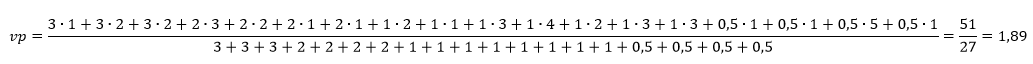 Výsledná známka: 2Počet písomných 45 minútových prác (vstupná, výstupná, štvrťročné 4) je stanovený minimálne na počet 6, kontrolné práce po tematických celkoch minimálne 4 v rozsahu 20-30 minút. Testy zaradené podľa uváženia učiteľa v rozsahu 10 min. a päťminútovky a bleskovky majú pre žiakov motivačný charakter a ich počet je na uvážení vyučujúceho pedagóga.InformatikaUčebné osnovy sú totožné so vzdelávacím štandardom ŠVP pre informatiku. http://www.statpedu.sk/sites/default/files/dokumenty/inovovany-statny-vzdelavaci-program/informatika_nsv_2014.pdfKritéria hodnoteniaInformatika je hodnotená klasifikačnou stupnicou známok 1 – 5, slovne.práca na počítači – hodnotenie slovne, známkousamostatné práce  -  hodnotené známkou, pri neprítomnosti preskúšanie ústnou alebo písomnou formouprojekty  -  hodnotia sa slovne, pri ústnej prezentácii môžu byť hodnotené známkouaktivita na vyučovaní  -  môže byť hodnotená známkou a zohľadnená vo výslednej známkeHodnotiť sa budú ústne odpovede, praktické zadania úloh, referáty a projekty. Pri praktických aktivitách využívať slovné hodnotenie praktických zručnosti s dôrazom na samostatnosť a správnosť vypracovaných praktických zadaní.Kritériá, ukazovatele hodnotenia:verbálne prejavy – vysvetliť a zaradiť pojmy programy WORD, EXCEL, Power Pointprezentačné práce – porozumenie zadanej úlohy, estetickosť, náročnosť, použitie funkcií, vyhľadávanie informáciíprídavné zariadenia – vymenovať a práca s nimiHodnotiaca stupnica:          100% – 90% – 1 ( výborný )89% – 75% – 2 ( chválitebný )74% – 50% – 3 ( dobrý )49% – 25% – 4 ( dostatočný )24% – 0% – 5 ( nedostatočný )Motivačné hodnotenie – známkovaná aktivita žiakov známkou výborný za výnimočnú prácuKontrolné hodnotenie – krátke previerky na zistenie pochopenia a naučenia sa učivá, hodnotenie praktickej samostatnej práce, hodnotenie projektov.Pri záverečnom – sumatívnom  hodnotení žiaka v jednotlivých klasifikačných obdobiach má každá známka rovnakú váhu.BiológiaUčebné osnovy sú totožné so vzdelávacím štandardom ŠVP pre biológiu http://www.statpedu.sk/sites/default/files/dokumenty/inovovany-statny-vzdelavaci-program/biologia__nsv_2014.pdfČasová dotácia je zameraná na upevňovanie a prehlbovanie preberaného učiva a vedomostí z vybraných tematických celkov. V každom ročníku sú témy iné a časová dotácia na ich upevňovanie sa ponecháva na zvážení vyučujúceho.Kritéria hodnotenia Cieľom hodnotenia je poskytnúť žiakovi a jeho rodičom spätnú väzbu o tom, ako žiak zvládol danú problematiku, v čom má nedostatky a aké pokroky dosiahol. Súčasťou hodnotenia je tiež povzbudenie do ďalšej práce a usmernenie, ako postupovať ďalej. V procese hodnotenia zohľadníme aj usilovnosť a individuálne osobitosti žiaka.Celkový výkon žiakov hodnotíme známkou, pričom využívame aj slovné hodnotenie na vyzdvihnutie kladov a upozornenie na nedostatky v práci. Žiakov vedieme k objektívnemu sebahodnoteniu a k vzájomnému hodnoteniu.So systémom hodnotenia musí byť žiak oboznámený na začiatku školského roka. Žiak je povinný mať zavedený zošit, alebo pracovný zošit a písať si poznámkyÚstne odpovede –Stupeň 1 (výborný) Žiak ovláda poznatky, pojmy, zručnosti a zákonitosti podľa učebných osnov a vie ich pohotovo využívať. Je samostatný a tvorivý pri riešení jednotlivých teoretických aj praktických úloh,  hodnotení javov  a zákonitostí.  Jeho ústny aj písomný prejav je správny a výstižný. Výsledky jeho práce sú kvalitné až originálne.Stupeň 2 (chválitebný) Žiak ovláda poznatky, pojmy, zručnosti a zákonitosti podľa učebných osnov a vie ich  pohotovo využívať a tvorivo aplikovať. Odpovedá  samostatne, tvorivo  a kreatívne alebo s menšími podnetmi učiteľa. Jeho ústny a písomný prejav má občasné menšie nedostatky v správnosti, presnosti a výstižnosti. Pracuje kvalitne, bez väčších nedostatkov.Stupeň 3 (dobrý) Žiak  pomerne celistvo ovláda poznatky, pojmy, zručnosti a zákonitosti podľa učebných osnov, ale v ich využívaní má nepodstatné medzery. Na podnet učiteľa dokáže uplatniť nadobudnuté vedomosti  pri riešení jednotlivých úloh a podstatnejšie nepresnosti dokáže s učiteľovou pomocou opraviť. V ústnom a písomnom prejave má častejšie nedostatky v správnosti, presnosti, výstižnosti. Výsledky jeho práce sú menej kvalitné.Stupeň 4 (dostatočný) Žiak má závažné medzery v celistvosti a úplnosti osvojenia poznatkov, zručností a zákonitostí podľa učebných osnov, ako aj v ich využívaní. Pri riešení teoretických a praktických úloh sa vyskytujú podstatné chyby a omyly. Je nesamostatný, jeho ústny aj písomný prejav má vážne nedostatky, ktoré dokáže opraviť len s výraznou pomocou učiteľa. Stupeň 5 (nedostatočný) Žiak si neosvojil vedomosti a zručnosti a zákonitosti, požadované učebnými osnovami, má v nich závažné medzery, preto ich nedokáže využívať. Je nesamostatný, teoretické a praktické úlohy nedokáže riešiť  ani na podnet učiteľa. Jeho ústny a písomný prejav je nesprávny, nepresný. Kvalita výsledkov jeho činnosti je na nízkej úrovni. Vážne nedostatky nedokáže opraviť ani s pomocou učiteľa.Prezentácie - Pri hodnotení prezentácií hodnotíme použitie audiovizuálnej techniky, použitie zdrojov, samostatnosť prejavu, použitie textu v prezentácii, použitie a výpovednú hodnotu obrázkov, použitie animácií, obsahové dodržanie témy, interaktívnosť, dĺžku prezentovania a celkový dojem. Cieľom je ohodnotiť prepojenie vedomostí so zručnosťami a spôsobilosťami.Projekty - Pri hodnotení projektu sa hodnotí zvládnutie danej témy, prepojenie vedomostí so zručnosťami a prezentovanie projektu pred spolužiakmi. Taktiež sa hodnotí kreatívnosť pri výbere materiálu a metódy spracovania projektu.Rozsah projektu je minimálne jedna A4 strana, maximálne dve A4 strany a žiak ma na prípravu projektu čas minimálne týždeň .Pri vypracovaní témy musia žiaci využívať okrem internetových zdrojov aj odbornú literatúru.Aktivita na hodine – Žiaci, ktorí sa mimoriadne aktívne zapájajú do vyučovacej hodiny, vedia odpovede na položené otázky, môžu byť hodnotení ústne alebo známkou.Praktické cvičenie - Praktické cvičenia sú zamerané na prepojenie vedomostí a zručností. Žiaci pracujú samostatne alebo v skupinách. Žiaci sú hodnotení slovne so stručným komentárom k výkonu žiaka. Pri hodnotení sa berie do úvahy: samostatnosť a odborná správnosť tvorby záverov z riešenia úloh, presnosť, výstižnosť, správny zápis, aktivita žiaka, zvládnutie zadaných úloh, nákresov a zodpovedanie otázok.Písomné kontrolné práce - Kontrolné práce sa píšu z prebratého učiva (väčšinou po prebratí tematického celku) formou otázok, testov alebo doplňovaním do obrázkov. Výsledky hodnotenia písomných sú oznámené   žiakovi a predložené k nahliadnutiu najneskôr do 10 dní. Písomné odpovede budú hodnotené podľa percentuálnej tabuľky:100% - 90%      - 189% - 75%        - 274% - 50%        - 349% - 30%        - 429% - 0%          - 5Pri hodnotení a klasifikácii žiakov s vývinovými poruchami učenia alebo žiakov so zdravotným postihnutím zohľadníme jeho poruchu alebo postihnutie.DejepisUčebné osnovy sú totožné so vzdelávacím štandardom ŠVP pre dejepishttp://www.statpedu.sk/sites/default/files/dokumenty/inovovany-statny-vzdelavaci-program/dejepis_nsv_2014.pdfČasová dotácia je zameraná na upevňovanie a prehlbovanie preberaného učiva a vedomostí z vybraných tematických celkov. V každom ročníku sú témy iné a časová dotácia na ich upevňovanie sa ponecháva na zvážení vyučujúceho a prispôsobuje sa spoločenskej situácii (napr. 1. a 2. svetová vojna). Ďalej sa časová dotácia zameriava na prácu s doplnkovou literatúrou (encyklopédie, dejepisné čítanky,...) a historickými prameňmi (listiny, dokumentárne filmy, video,...)Žiak na konci 9. ročníka vie pracovať s doplnkovou literatúrou, vie kriticky vyjadriť svoj postoj a názor k témam, vie prezentovať svoje vedomosti zo samoštúdia a spracovať rôzne informačné zdroje.Kritéria hodnoteniaVýsledky klasifikácie sa vyjadria piatimi stupňami: 1 – výborný, 2 – chválitebný, 3 – dobrý, 4 – dostatočný,   5 - nedostatočný. Vo výchovno-vzdelávacom procese sa bude uskutočňovať priebežné a celkové hodnotenie:priebežné hodnotenie v predmete sa bude uskutočňovať pri hodnotení čiastkových výsledkov a prejavov žiaka na vyučovacích hodinách a bude mať hlavne motivačný charakter; učiteľ bude zohľadňovať vekové a individuálne osobitosti žiaka a prihliadať na jeho momentálnu psychickú i fyzickú disponovanosť,celkové hodnotenie žiaka v predmete sa bude uskutočňovať na konci prvého polroka a druhého polroka v školskom roku a má čo najobjektívnejšie zhodnotiť úroveň jeho vedomostí, zručností a návykov vo vyučovacom predmete.V procese hodnotenia bude učiteľ uplatňovať primeranú náročnosť, pedagogický takt voči žiakovi, rešpektovať práva dieťaťa a humánne sa správať voči žiakovi. Predmetom hodnotenia budú najmä učebné výsledky žiaka, ktoré dosiahol v predmete v súlade s požiadavkami vymedzenými v učebných osnovách, osvojené kľúčové kompetencie, ako aj usilovnosť, osobnostný rast, rešpektovanie práv iných osôb, ochota spolupracovať a správanie žiaka podľa školského poriadku. Podklady na hodnotenie výchovno-vzdelávacích výsledkov a správania žiaka získa učiteľ najmä týmito metódami, formami a prostriedkami:sústavné diagnostické pozorovanie žiaka,sústavné sledovanie výkonu žiaka a jeho pripravenosti na vyučovanie,rôzne druhy skúšok (písomné, ústne), didaktické testy,analýza výsledkov rôznych činností žiaka,konzultácie s ostatnými pedagogickými zamestnancami a podľa potreby s odbornými zamestnancamizariadenia výchovného poradenstva a prevencie.Žiak bude z predmetu skúšaný ústne najmenej raz v polročnom hodnotiacom období a písomne najmenej dvakrát v polročnom hodnotiacom období. Žiak vytvorí minimálne jeden projekt alebo prezentáciu za polročné hodnotiace obdobie. Učiteľ oznámi žiakovi výsledok každého hodnotenia a posúdi klady a nedostatky hodnotených prejavov a výkonov. Po ústnom skúšaní učiteľ oznámi žiakovi výsledok ihneď. Výsledky hodnotenia písomných činností oznámi žiakovi a predloží k nahliadnutiu najneskôr do 10 dní.Druhy skúšok rozvrhne učiteľ rovnomerne na celý školský rok, aby zabránil preťažovaniu žiaka. Ústne odpovede:žiak bude hodnotený známkou podľa presnosti, plynulosti, istoty vo vyjadrovaní sa v danej téme, úrovne zvládnutia učiva práca s historickou mapou skúšanie pozostáva z preverovania znalosti nového učiva a štyroch  predchádzajúcich tém Známka z ústnej  odpovede :Stupeň 1 (výborný) Žiak ovláda poznatky, pojmy, zručnosti a zákonitosti podľa učebných osnov a vie ich pohotovo využívať. Je samostatný a tvorivý pri riešení jednotlivých teoretických aj praktických úloh,  hodnotení javov  a zákonitostí.  Jeho ústny aj písomný prejav je správny a výstižný. Výsledky jeho práce sú kvalitné až originálne.Stupeň 2 (chválitebný) Žiak ovláda poznatky, pojmy, zručnosti a zákonitosti podľa učebných osnov a vie ich  pohotovo využívať a tvorivo aplikovať. Odpovedá  samostatne, tvorivo  a kreatívne alebo s menšími podnetmi učiteľa. Jeho ústny a písomný prejav má občasné menšie nedostatky v správnosti, presnosti a výstižnosti. Pracuje kvalitne, bez väčších nedostatkov.Stupeň 3 (dobrý) Žiak  pomerne celistvo ovláda poznatky, pojmy, zručnosti a zákonitosti podľa učebných osnov, ale v ich využívaní má nepodstatné medzery. Na podnet učiteľa dokáže uplatniť nadobudnuté vedomosti  pri riešení jednotlivých úloh a podstatnejšie nepresnosti dokáže s učiteľovou pomocou opraviť. V ústnom a písomnom prejave má častejšie nedostatky v správnosti, presnosti, výstižnosti. Výsledky jeho práce sú menej kvalitné.Stupeň 4 (dostatočný) Žiak má závažné medzery v celistvosti a úplnosti osvojenia poznatkov, zručností a zákonitostí podľa učebných osnov, ako aj v ich využívaní. Pri riešení teoretických a praktických úloh sa vyskytujú podstatné chyby a omyly. Je nesamostatný, jeho ústny aj písomný prejav má vážne nedostatky, ktoré dokáže opraviť len s výraznou pomocou učiteľa. Stupeň 5 (nedostatočný) Žiak si neosvojil vedomosti a zručnosti a zákonitosti, požadované učebnými osnovami, má v nich závažné medzery, preto ich nedokáže využívať. Je nesamostatný, teoretické a praktické úlohy nedokáže riešiť  ani na podnet učiteľa. Jeho ústny a písomný prejav je nesprávny, nepresný. Kvalita výsledkov jeho činnosti je na nízkej úrovni. Vážne nedostatky nedokáže opraviť ani s pomocou učiteľa.Krátke písomky – päťminútovky:časová dotácia 5-15 minút v závislosti od počtu otázok (3 minúty na 1 otázku, maximálne 5 otázok)Testy z tematických celkov:časová dotácia 20 – 35 minút, maximálne 15 otázok otázky musia byť položené jednoznačne, aby bolo možné odpovedať jedným pojmom resp. dátumom súčasťou otázok môže byť aj rozbor textu resp. práca s textom písomku musí vyučujúci žiakom oznámiť minimálne týždeň vopred, pričom jej predchádza jedna hodina na opakovanie celého tematického celkuPísomné odpovede budú hodnotené podľa percentuálnej tabuľky:100% - 90%      - 189% - 75%        - 274% - 50%        - 349% - 25%        - 424% - 0%          - 5Projekty:rozsah projektu je minimálne jedna A4 strana maximálne však dve A4 strany žiak ma na prípravu projektu čas minimálne dva týždne pri vypracovaní témy musia žiaci využívať okrem internetových zdrojov odbornú literatúru hodnotí sa originalita, presnosť použitia historických faktov, ale aj doplnkovo priložený materiál Prezentácie :Pri hodnotení prezentácií hodnotíme použitie audiovizuálnej techniky, použitie zdrojov, samostatnosť prejavu, použitie textu v prezentácii, použitie a výpovednú hodnotu obrázkov, použitie animácií, obsahové dodržanie témy, interaktívnosť, dĺžku prezentovania a celkový dojem. Cieľom je ohodnotiť prepojenie vedomostí so zručnosťami a spôsobilosťami.Aktivita na hodine:Žiaci, ktorí sa mimoriadne aktívne zapájajú do vyučovacej hodiny, vedia odpovede na položené otázky, môžu byť hodnotení ústne alebo známkou. Podkladom pre celkové hodnotenie vyučovacieho predmetu budú:známka za ústnu odpoveď,známky za rôzne písomné druhy skúšok, didaktické testy, projekt, prezentáciuposúdenie prejavov žiaka.Celkové hodnotenie:Výsledné hodnotenie žiaka bude súhrnom vyššie uvedených kritérií. Výsledná známka nebude získaná aritmetickým priemerom priebežných známok. Odrazí sa v nej aj aktívna práca žiaka na hodinách, systematickosť učenia sa, úroveň písomných prejavov (úprava zošita, vypracované poznámky, domáce úlohy), účasť na dejepisnej olympiáde, prejavený záujem nad rámec stanovených povinností.Pri hodnotení a klasifikácii žiakov s vývinovými poruchami učenia alebo žiakov so zdravotným postihnutím zohľadníme jeho poruchu alebo postihnutie.GeografiaUčebné osnovy sú totožné so vzdelávacím štandardom ŠVP pre geografiu http://www.statpedu.sk/sites/default/files/dokumenty/inovovany-statny-vzdelavaci-program/geografia_nsv_2014.pdfČasová dotácia je zameraná na upevňovanie a prehlbovanie preberaného učiva a vedomostí z vybraných tematických celkov. V každom ročníku sú témy iné a časová dotácia na ich upevňovanie sa ponecháva na zvážení vyučujúceho.Kritéria hodnoteniaS kritériami hodnotenia musí byť žiak oboznámený na začiatku školského roka. Na kontrolu a hodnotenie žiakov sa budú uplatňovať nasledovné metódy a formy kontroly:Verbálnaodpoveď žiaka na základe výberu učiteľa, minimálne 1krát/ polrokŽiak bude hodnotený na základedosiahnutých vedomosti, zručnosti a osvojených základných poznatkov, stanovených výkonovou časťou vzdelávacieho štandardu v jednotlivých ročníkoch ŠkVPPísomnáKontrolovať a hodnotiť sa bude osvojenie základných poznatkov prostredníctvom testu alebo previerky na konci tematického celku alebo skupiny podobných učebných tém. Kontrolné práce sa budú písať min. 2x/rok, krátke previerky alebo pracovné listy – priebežne podľa potreby a počtu hodín pridelených jednotlivým ročníkom.Hodnotiaca škála v % 100% - 95%    -     1 (výborný)94% - 75%       -    2 (chválitebný)74% - 50%       -    3 (dobrý)49% - 25%       -    4 (dostatočný)24% - 0%         -    5 ( nedostatočný)Učitelia v jednotlivých ročníkoch si môžu upraviť hodnotiacu škálu podľa náročnosti písomnej kontroly.Projektová prácaHodnotenie projektov, referátov a iných samostatných prácHodnotenie projektov - vyhodnotenie projektu v súhrne 18 bodova/ prezentácia vlastnej práce a získaných výsledkov – prezentácia projektu, obhajoba  spôsobu a formy  práce, obhajoba záverov a spôsobov riešení problémov, b/ hodnotenie projektu    –    splnenie cieľa                                                  –    estetický vzhľad –     zaujímavosť–     náročnosť práce–     praktickosť a funkčnosť–     prezentácia projektuJednotlivé zložky hodnotenia bodujeme v škále 1-3body. Výsledná klasifikácia sa odvíja od dosiahnutého percentuálneho bodového úspechu prevedeného na známku podľa Pr.č.1 .  projekty – priebežne podľa potreby ( minim. 2x/ročne )Praktické aktivityHodnotiť sa bude práca s mapou – orientácia, hľadanie súvislosti medzi jednotlivými geografickými javmi na mapeHodnotiť sa bude priebežneAktivita žiaka na hodineVeľmi aktívni žiaci, ktorí odpovedajú na otázky učiteľa, hľadajú spôsoby riešenia úloh ,či už pri samostatnej práci, práci v skupine, didaktických hrách, budú ohodnotení známkou alebo slovne – pochvalou. Pri skupinovej práci berieme skupinu ako jednotlivca.Pri záverečnom – sumatívnom  hodnotení žiaka v jednotlivých klasifikačných obdobiach má každá známka v 5. – 9. ročníku rovnakú váhu.Občianska náukaUčebné osnovy sú totožné so vzdelávacími štandardami ŠVP pre občiansku náukuhttp://www.minedu.sk/data/att/7529.pdfKritéria hodnoteniaSpôsoby a kritériá hodnotenia sú stanovené klasifikačným poriadkom školy. Predmet  občianska náuka bude klasifikovaný známkou. Výsledné hodnotenie žiaka zohľadňuje jeho výsledky vo všetkých oblastiach prípravy na vyučovací proces tj. ústny prejav a písomný prejav ( najmenej dvakrát za polrok) a individuálne aktivity (referáty, prezentácia materiálu súvisiaceho  s preberaným učivom-  knihy, video, aktivita študenta na hodine).Učiteľ oznámi žiakovi výsledok každého hodnotenia a posúdi klady a nedostatky hodnotených prejavov a výkonov. Po ústnom skúšaní učiteľ oznámi žiakovi výsledok ihneď. Výsledky hodnotenia písomných prác a praktických činností oznámi žiakovi a predloží k nahliadnutiu najneskôr do 10 dní.Písomné práce budú rozvrhnuté rovnomerne na celý školský rok. Termín na vykonanie písomnej skúšky, ktorá má trvať viac ako 25 minút, prekonzultuje učiteľ s triednym učiteľom.Konkrétne dotvorenie systému hodnotenia determinuje  typ osobnosti učiteľa, charakter triedy, klíma školy. Na kontrolu a hodnotenie žiakov sa využívajú postupy, zabezpečujúce konkrétne a objektívne hodnotenie. Pravidelne sa uplatňujú vzájomné hodnotenie spolužiakov a sebahodnotenie. Hlavným cieľom hodnotenia je naučiť žiaka hodnotiť samého seba, aby vedel posudzovať vlastné sily a schopnosti. Hodnotí sa osvojenie základných poznatkov, zručností a postojov, stanovených výkonovou časťou vzdelávacieho štandardu. V predmete dáva učiteľ žiakom šancu vyvíjať sa primeraným tempom, hodnotí každý výkon žiaka bezprostredne po jeho ukončení. Toto hodnotenie má hlavne motivačný charakter. Vo výchovno-vzdelávacom procese sa bude uskutočňovať priebežné a celkové hodnotenie.Priebežné hodnotenie -pri hodnotení čiastkových výsledkov a prejavov žiaka na vyučovacích hodinách, bude mať hlavne motivačný charakter, učiteľ bude zohľadňovať vekové  a individuálne osobitosti žiaka, prehliadať na jeho mentálnu psychickú a fyzickú disponovanosť.Celkové hodnotenie- na konci prvého a druhého polroka, má čo najobjektívnejšie zhodnotiť úroveň vedomostí žiaka, jeho zručnosti, návyky vo vyučovacom predmete. Učiteľ uplatňuje primerané nároky, pedagogický takt voči žiakom, rešpektuje práva dieťaťa a správa sa voči žiakom humánne. Predmetom hodnotenia budú učebné výsledky žiaka v súlade s požiadavkami učebných osnov, osvojené kľúčové kompetencie, usilovnosť, osobnostný rast, ochota spolupracovať, rešpektovanie školského poriadku, práv iných osôb.Metódy a prostriedky hodnotenia- sebahodnotie, hodnotenie spolužiakmi, pochvala, uznanie, prezentácia prác, diagnostický rozhovor, debata, reflexia, odmena, pozornosť, podanie ruky.Žiak bude z predmetu skúšaný ústne raz v polročnom hodnotiacom období, písomne najmenej dvakrát. Vytvára projekty, príspevky, prezentácie. Učiteľ oznámi žiakom výsledok hodnotenia, posúdi klady a nedostatky. Pri hodnotení vytvára priestor pre vyjadrenie žiaka, spolužiakov. Podkladom pre celkové hodnotenie sú známky z ústnej odpovede a známkou môže byť hodnotená i mimoriadna aktivita na hodine. Podkladom pre hodnotenie sú i písomné prejavy a celkové prejavy žiaka. Výsledná známka v hodnotiacom období nebude aritmetickým priemerom známok žiaka, ale obrazom jeho aktivity, systematickosti učenia, záujmu a jeho celkových prejavov. Pri hodnotení a klasifikácii žiakov s vývinovými poruchami učenia alebo žiakov so zdravotným postihnutím zohľadňujeme vo vyučovacom procese ich poruchy a postihnutia.Prospech žiaka v  jednotlivých vyučovacích predmetoch sa klasifikuje týmito stupňami:	1 – výborný,	2 – chválitebný,	3 – dobrý,	4 – dostatočný,	5 – nedostatočný.V prípade písomných prác  budeme využívať  nasledujúcu percentuálnu stupnicu :Stupeň 1:	100% - 90%Stupeň 2:	89 %- 75%Stupeň 3:	75% - 50%Stupeň 4:	49% - 30%Stupeň 5:	29% - 0%V predmete Občianska náuka budeme hodnotiť tvorbu projektov a ich prezentáciu. Kritéria:	- náročnosť zvolenej témy, jej obsahové zvládnutie- originalita,  estetická stránka,  logické usporiadanie - zaujímavosti a doplnenie základného učiva- grafický prejav  Etická výchova Učebné osnovy sú totožné so vzdelávacím štandardom   ŠVP pre etickú výchovu https://www.minedu.sk/data/att/22672.pdfKritéria hodnotenia Predmetom hodnotenia vo výchovno-vzdelávacom procese sú najmä učebné výsledky žiaka, ktoré dosiahol vo vyučovacom predmete v súlade s požiadavkami vymedzenými v učebných osnovách, osvojené kľúčové kompetencie, ako aj usilovnosť, osobnostný rast, rešpektovanie práv iných osôb, ochota spolupracovať. Hodnotenie slúži ako prostriedok pozitívnej podpory zdravého rozvoja osobnosti žiaka. Postup pri hodnotení Pri slovnom hodnotení v etickej výchove sa hodnotí: schopnosť zaujať stanovisko a uplatňovať osvojené poznatky a zručnosti pri riešení teoretických a praktických úloh, schopnosť využívať a zovšeobecňovať skúsenosti a poznatky získané pri praktických činnostiach, samostatnosť a tvorivosť, aktivita v prístupe k činnostiam, záujem o ne a vzťah k nim, osvojené kľúčové kompetencie, schopnosť spolupráce, usilovnosť, vnútorné kvality žiaka, osobnostný rast, rešpektovanie práv iných, uplatňovanie vlastných nápadov a názorov, tvorivosť a iniciatíva v charitatívnej činnosti a pomoci iným, zodpovednosť pri spoluorganizovaní žiackych akcií, hodnotová orientácia, Na hodnotenie žiakov v etickej výchove využívame aj tieto formy: pochvala, povzbudivé slová, atribúcia kladných vlastností a postojov, sebahodnotenie, hodnotenie spolužiakmi, uznanie, prezentácia prác, debata, reflexia, odmena, pozornosť, podanie ruky. Výchovno-vzdelávacie výsledky žiaka sa v etickej výchove hodnotia podľa nasledovných kritérií:Prospech žiaka v  jednotlivých vyučovacích predmetoch sa klasifikuje týmito stupňami:1 – výborný,2 – chválitebný,3 – dobrý,4 – dostatočný,5 – nedostatočný.Stupeň 1 (výborný)                                                       Žiak ovláda poznatky, pojmy a zákonitosti podľa učebných osnov a vie ich pohotovo využívať pri intelektuálnych, motorických, praktických a iných činnostiach. Samostatne a tvorivo uplatňuje osvojené vedomosti a kľúčové kompetencie pri riešení jednotlivých úloh, hodnotení javov a zákonitostí. Jeho ústny aj písomný prejav je správny, výstižný. Grafický prejav je  estetický. Výsledky jeho činností sú kvalitné až originálne.Stupeň 2 (chválitebný)                                               Žiak ovláda poznatky, pojmy a zákonitosti podľa učebných osnov a  vie ich pohotovo využívať. Má osvojené kľúčové kompetencie, ktoré tvorivo aplikuje pri intelektuálnych, motorických, praktických a iných činnostiach. Uplatňuje osvojené vedomosti a kľúčové kompetencie pri riešení jednotlivých úloh, hodnotení javov a zákonitostí samostatne a kreatívne alebo s menšími podnetmi učiteľa. Jeho ústny aj písomný prejav má občas nedostatky v správnosti, presnosti a  výstižnosti. Grafický prejav je prevažne estetický. Výsledky jeho činností sú kvalitné, bez väčších nedostatkov.Stupeň 3 (dobrý)                                                      Žiak má v celistvosti a úplnosti osvojené poznatky, pojmy a zákonitosti podľa učebných osnov a pri ich využívaní má nepodstatné medzery. Má osvojené kľúčové kompetencie, ktoré využíva pri intelektuálnych, motorických, praktických a iných činnostiach s menšími nedostatkami. Na podnet učiteľa uplatňuje osvojené vedomosti a kľúčové kompetencie pri riešení jednotlivých úloh, hodnotení javov a zákonitostí. Podstatnejšie nepresnosti dokáže s učiteľovou pomocou opraviť. V ústnom a písomnom prejave má častejšie nedostatky v správnosti, presnosti, výstižnosti. Grafický prejav je menej estetický. Výsledky jeho činností sú menej kvalitné.Stupeň 4 (dostatočný)Žiak má závažné medzery v celistvosti a úplnosti osvojenia poznatkov a zákonitostí podľa učebných osnov ako aj  v  ich využívaní. Pri riešení teoretických a praktických úloh s uplatňovaním kľúčových kompetencií sa vyskytujú podstatné chyby. Je nesamostatný pri využívaní poznatkov a hodnotení javov. Jeho ústny aj písomný prejav má často v správnosti, presnosti a výstižnosti vážne nedostatky. V kvalite výsledkov jeho činností sa prejavujú omyly, grafický prejav je málo estetický. Vážne nedostatky dokáže žiak s pomocou učiteľa opraviť.Stupeň 5 (nedostatočný)Žiak si neosvojil vedomosti a zákonitosti požadované učebnými osnovami, má v nich závažné medzery, preto ich nedokáže využívať. Pri riešení teoretických a praktických úloh s uplatňovaním kľúčových kompetencií sa vyskytujú značné chyby. Je nesamostatný pri využívaní poznatkov, hodnotení javov, nevie svoje vedomosti uplatniť ani na podnet učiteľa. Jeho ústny a písomný prejav je nesprávny, nepresný. Kvalita výsledkov jeho činností a grafický prejav sú na nízkej úrovni. Vážne nedostatky nedokáže opraviť ani s pomocou učiteľa.Náboženská výchovaUčebné osnovy sú totožné so vzdelávacím štandardom ŠVP pre náboženskú výchovuhttp://www.statpedu.sk/sites/default/files/dokumenty/inovovany-statny-vzdelavaci-program/nabozenska%20vychova%20katolicka_nsv_2014.pdfKritéria hodnoteniaHodnotenie zo strany učiteľa – poskytuje žiakovi spätnú väzbu v jeho práci a prístupu k vyučovaniu. Hodnotenie musí byť:zrozumiteľné a jednoznačnépedagogicky zdôvodniteľnéodborne správneporovnateľné s danými kritériami hodnotenia žiakavždy doložiteľné, učiteľ vedie evidenciu o každom hodnotení žiakaVo vyučovacom predmete náboženská výchova pri priebežnej klasifikácii hodnotíme očakávané výstupy stanovené vo výkonovom štandarde v príslušnom ročníku, alebo v cieľoch učebných osnov, prípravu na vyučovanie (domáce úlohy) riešenie teoretických a praktických úloh.Pri súhrnnej klasifikácii  hodnotíme:učebné výsledky žiaka, ktoré dosiahol vo vyučovacom predmete v súlade s požiadavkami vymedzenými v učebných osnovách osvojené kľúčové kompetenciestupeň tvorivosti a samostatnosti prejavuosvojenie potrebných vedomostí, skúseností, zručností a ich tvorivú aplikáciuusilovnosť a vzťah žiaka k činnostiam v edukačnom procese snahu o rozvoj svojich kompetenciíStupňom 1 – výborný sa žiak klasifikuje, ak žiak dosahuje konkrétne výstupy stanovené vo výkonovom štandarde, očakávané kompetencie a ciele vzdelávania pohotovo, v určenom čase, s výrazným podielom samostatnej práce alebo len s minimálnou pomocou učiteľa. V činnostiach je aktívny, naplno využíva svoje osobné predpoklady. Pri riešení teoretických a praktických úloh preukazuje svoju autentickosť, kreativitu a originalitu. V prípade potreby je schopný v plnej miere nachádzať a používať medzipredmetové vzťahy a súvislosti. Má záujem a snahu o rozvíjanie svojich kompetencií. Vie pohotovo zaujať postoj k požadovaným záležitostiam a aktívne vyjadriť svoj vlastný názor. Na vyučovanie sa pripravuje a plní zadané úlohy.Pri vyučovaní naplno využíva svoje schopnosti, možnosti a rezervy.Stupňom 2 – chválitebný sa žiak klasifikuje, ak je v činnostiach aktívny, využíva svoje osobné predpoklady. Pri riešení teoretických a praktických úloh preukazuje menšiu mieru autentickosti, kreativity a originality. Stanovené výstupy v určenom čase dosahuje s malou pomocou učiteľa. V prípade potreby je schopný nachádzať a používať medzipredmetové vzťahy a súvislosti. Prejavuje snahu rozvíjať svoje kompetencie. Vie zaujať postoj k požadovaným záležitostiam a vyjadriť svoj vlastný názor. Jeho príprava na vyučovanie a plnenie zadaných úloh má drobné nedostatky.Pri vyučovaní sa snaží naplno využívať svoje schopnosti, možnosti a rezervy.Stupňom 3 – dobrý sa žiak klasifikuje, ak je v činnostiach skôr pasívny, málo využíva svoje osobné predpoklady. Pri riešení teoretických a praktických úloh preukazuje nízku mieru autentickosti, kreativity a originality.Stanovené výstupy dosahuje v dlhšom ako určenom čase a s výraznou pomocou učiteľa. Prejavuje čiastočný záujem o vyučovanie a rozvoj svojej osobnosti. Jeho vedomosti a zručnosti sú obmedzené, s problémami aplikuje medzipredmetové vzťahy a súvislosti. Ťažšie zaujíma postoj k požadovaným záležitostiam a s problémami vyjadruje svoj vlastný názor.Jeho príprava na vyučovanie a plnenie zadaných úloh má výrazné nedostatky. Svoje schopnosti, možnosti a rezervy pri vyučovaní využíva len čiastočne a preukazuje len malú snahu pre zlepšenie tohto stavu.Stupeň 4 – dostatočný sa udeľuje výnimočne žiakovi, ktorý je na vyučovacích hodinách pasívny, nespolupracuje. Pri riešení teoretických a praktických úloh neprejavuje autentickosť, kreativitu a originalitu.Stanovené výstupy dosahuje len pri výraznej pomoci učiteľa  a za oveľa dlhší ako určený čas.  Jeho vedomosti a zručnosti sú veľmi obmedzené, nedokáže aplikovať medzipredmetové vzťahy a súvislosti. Nevie zaujať postoj k požadovaným záležitostiam a vyjadriť svoj vlastný názor.Jeho príprava na vyučovanie trvalo preukazuje výrazné nedostatky. Svoje schopnosti, možnosti a rezervy pri vyučovaní využíva len  veľmi málo a nepreukazuje takmer žiadnu snahu pre zlepšenie tohto stavu.Stupeň 5 – nedostatočný sa udeľuje celkom výnimočne žiakovi, ktorý proklamatívne ignoruje výučbu, odmieta spolupracovať, jeho vedomosti a zručnosti sú nedostatočné. Nedosahuje žiadne stanovené výstupy a to aj pri maximálnej pomoci a snahe učiteľa. Odmieta zaujať postoj k požadovaným záležitostiam a vyjadriť svoj vlastný názor. Na vyučovanie sa nepripravuje.Svoje schopnosti, možnosti a rezervy pri vyučovaní nevyužíva; snahu pre zlepšenie tohto stavu neprejavuje.V školskom  vyučovaní predmetu náboženská výchova sa nehodnotí účasť na liturgickom slávení v Cirkvi, nakoľko školské vyučovanie náboženskej výchovy je ponuka pre život s Cirkvou a nie kontrola života s Cirkvou. Nehodnotí sa postoj k Bohu, ale k edukačnému procesu v predmete.Známkou hodnotíme:l. prácu s pracovným zošitom - priebežne2. vytvorenie projektu – raz za polrok3. krátke overenie vedomostí formou testu – raz za štvrťrok4. aktivitu na hodináchKritéria hodnotenia projektu:obsah –2 bodyforma – 2 bodyprezentácia – 4 bodyobhajoba – 2 bodycelkové hodnotenie:10 – 9 bodov ....výborný8 – 7 bodov ......chválitebný6 – 5 bodov.......dobrý4 – 3 bodov.......dostatočný2 – 0 bodov.......nedostatočnýPísomné kontrolné práce - Kontrolné práce sa píšu z prebratého učiva (väčšinou po prebratí tematického celku) formou otázok, testov alebo doplňovaním do obrázkov. Písomné odpovede sú hodnotené podľa percentuálnej tabuľky:100% - 90%      - 1	89% - 75%        - 274% - 50%        - 349% - 30%        - 429% - 0%          - 5Pri hodnotení a klasifikácii žiakov s vývinovými poruchami učenia alebo žiakov so zdravotným postihnutím zohľadníme jeho poruchu alebo postihnutie.V náboženskej výchove využívame aj tieto formy:  pochvala,  povzbudivé slová,  atribúcia kladných vlastností a postojov,  sebahodnotenie,  hodnotenie spolužiakmi,  uznanie,  podanie ruky. TechnikaUčebné osnovy sú totožné so vzdelávacím štandardom ŠVP pre technikuhttp://www.statpedu.sk/sites/default/files/dokumenty/inovovany-statny-vzdelavaci-program/technika_nsv_2014.pdfKritériá hodnoteniaCieľom hodnoteniaje motivovať žiaka k zlepšeniu jeho výkonov. Žiak tak získava spätnú väzbu, do akej miery splnil podmienky očakávaného výkonového štandardu. Hodnotenie v predmete Tvorba životného prostredia sa uskutočňuje priebežne. Výkony žiaka sa klasifikujú. Pritom učiteľ prihliada na systematickosť práce žiaka, jeho individuálne schopnosti, snahu riešiť zodpovedne zadané úlohy. Prospech žiaka sa klasifikuje týmito stupňami:1 – výborný2 – chválitebný3 – dobrý4 – dostatočný5 – nedostatočnýCieľom hodnotenia je poskytnúť žiakovi a jeho rodičom spätnú väzbu o tom, ako žiak zvládol danú problematiku, v čom má nedostatky a aké pokroky dosiahol. Súčasťou hodnotenia je tiež povzbudenie do ďalšej práce a usmernenie, ako postupovať ďalej. V procese hodnotenia zohľadníme aj usilovnosť a individuálne osobitosti žiaka.Celkový výkon žiakov hodnotíme známkou, pričom využívame aj slovné hodnotenie na vyzdvihnutie kladov a upozornenie na nedostatky v práci. Žiakov vedieme k objektívnemu sebahodnoteniu a k vzájomnému hodnoteniu. So systémom hodnotenia musí byť žiak oboznámený na začiatku školského roka. Žiak je povinný mať zavedený zošit, alebo pracovný zošit a písať si poznámky.Praktické práceHodnotí sa : usilovnosť, pracovná vytrvalosť primeraná veku žiaka                      nadobudnuté  manuálne zručnosti                     samostatnosť žiaka, tvorivosťPri praktických prácach sa berú do úvahy zdravotné znevýhodnenie žiaka.Ústne odpovede Stupeň 1 (výborný) Žiak ovláda poznatky, pojmy, zručnosti a zákonitosti podľa učebných osnov a vie ich pohotovo využívať. Je samostatný a tvorivý pri riešení jednotlivých teoretických aj praktických úloh,  hodnotení javov  a zákonitostí.  Jeho ústny aj písomný prejav je správny a výstižný. Výsledky jeho práce sú kvalitné až originálne.Stupeň 2 (chválitebný) Žiak ovláda poznatky, pojmy, zručnosti a zákonitosti podľa učebných osnov a vie ich  pohotovo využívať a tvorivo aplikovať. Odpovedá  samostatne, tvorivo  a kreatívne alebo s menšími podnetmi učiteľa. Jeho ústny a písomný prejav má občasné menšie nedostatky v správnosti, presnosti a výstižnosti. Pracuje kvalitne, bez väčších nedostatkov.Stupeň 3 (dobrý) Žiak  pomerne celistvo ovláda poznatky, pojmy, zručnosti a zákonitosti podľa učebných osnov, ale v ich využívaní má nepodstatné medzery. Na podnet učiteľa dokáže uplatniť nadobudnuté vedomosti  pri riešení jednotlivých úloh a podstatnejšie nepresnosti dokáže s učiteľovou pomocou opraviť. V ústnom a písomnom prejave má častejšie nedostatky v správnosti, presnosti, výstižnosti. Výsledky jeho práce sú menej kvalitné.Stupeň 4 (dostatočný) Žiak má závažné medzery v celistvosti a úplnosti osvojenia poznatkov, zručností a zákonitostí podľa učebných osnov, ako aj v ich využívaní. Pri riešení teoretických a praktických úloh sa vyskytujú podstatné chyby a omyly. Je nesamostatný, jeho ústny aj písomný prejav má vážne nedostatky, ktoré dokáže opraviť len s výraznou pomocou učiteľa. Stupeň 5 (nedostatočný) Žiak si neosvojil vedomosti a zručnosti a zákonitosti, požadované učebnými osnovami, má v nich závažné medzery, preto ich nedokáže využívať. Je nesamostatný, teoretické a praktické úlohy nedokáže riešiť  ani na podnet učiteľa. Jeho ústny a písomný prejav je nesprávny, nepresný. Kvalita výsledkov jeho činnosti je na nízkej úrovni. Vážne nedostatky nedokáže opraviť ani s pomocou učiteľa.Projekty - Pri hodnotení projektu sa hodnotí zvládnutie danej témy, prepojenie vedomostí so zručnosťami a prezentovanie projektu pred spolužiakmi. Taktiež sa hodnotí kreatívnosť pri výbere materiálu a metódy spracovania projektu.Rozsah projektu je minimálne jedna A4 strana, maximálne dve A4 strany a žiak ma na prípravu projektu čas minimálne týždeň .Pri vypracovaní témy musia žiaci využívať okrem internetových zdrojov aj odbornú literatúru.Aktivita na hodine – Žiaci, ktorí sa mimoriadne aktívne zapájajú do vyučovacej hodiny, vedia odpovede na položené otázky, môžu byť hodnotení ústne alebo známkou.Písomné práce -  sa píšu z prebratého učiva (väčšinou po prebratí  formou otázok, testov alebo doplňovaním do obrázkov. Výsledky hodnotenia písomných sú oznámené   žiakovi a predložené k nahliadnutiu najneskôr do 10 dní. Písomné odpovede budú hodnotené podľa percentuálnej tabuľky:100% - 90%      - 189% - 75%        - 274% - 50%        - 349% - 30%        - 429% - 0%          - 5Pri hodnotení a klasifikácii žiakov s vývinovými poruchami učenia alebo žiakov so zdravotným postihnutím zohľadníme jeho poruchu alebo postihnutie.Hudobná výchovaUčebné osnovy sú totožné so vzdelávacím štandardom ŠVP pre hudobnú výchovuhttp://www.statpedu.sk/sites/default/files/dokumenty/inovovany-statny-vzdelavaci-program/hudobna%20vychova_nsv_2014.pdfKritéria hodnoteniaV rámci novej koncepcie vyučovania sme zaviedli klasifikáciu žiaka známkami aj vo výchovných predmetoch. Hodnotenie má v prvom rade funkciu pozitívne motivovať žiaka a usmerniť jeho osobnostný vývoj. Učiteľ berie ohľad na schopnosti žiaka, na jeho nadanie, záujem, ambície a vkus. Pri hodnotení žiaka má prednosť porovnávanie jeho výkonu s jeho predchádzajúcimi výkonmi, nie porovnávanie s výkonom spolužiakov. Nie je nutné známkovať každú prácu a každý výkon žiaka. Je na voľbe učiteľa, ktoré úlohy  bude hodnotiť, aby poskytli žiakovi i prostrediu dostatočný obraz o jeho kvalitách aj vývoji.Pri hodnotení, priebežnej i súhrnnej klasifikácii sa uplatňuje primeraná náročnosť                            a pedagogický taktvoči žiakovi, jeho výkony sa hodnotia komplexne, berie sa do úvahy vynaložené úsilie žiaka a v plnej miere sa rešpektujú jeho ľudské právaDôležitá je motivačná funkcia hodnotenia, a to najmä pri menej nadaných žiakov. Preto učiteľ musí brat ohľad na predpoklady, ambície, vkus a predchádzajúce výkony žiaka, teda brať do úvahy aj komparačnú funkciu hodnotenia, správne odhadnúť pomer danosti, snahy a záujmu  o hudbu a hudobnú výchovu, až potom úroveň hudobných činnosti a vedomostí.Hodnotenie HV vyžaduje osobný, diferencovaný prístup učiteľa k žiakovi, vyžaduje hodnotiť postoj žiaka k hudbe, jeho formujúce sa názory na svet, ktorý ho obklopuje, jeho estetické úsudky, snahu vzdelávať sa v hudbe a zlepšovať svoje hudobné prejavy.Forma hodnotenia:– ťažiskovou formou hodnotenia je slovné hodnotenie výkonu a vedomosti žiaka na základe pozorovania,– hodnotenie známkou. Nie je nutné známkovať každý výkon žiaka.1 – výborný, 2 – chválitebný, 3 – dobrý, 4 – dostatočný, 5 – nedostatočný. metódy, formy a prostriedky:• sledovaním stupňa rozvoja individuálnych osobnostných predpokladov a nadania,• sústavným pozorovaním hudobných prejavov žiaka a jeho pozornosti na vyučovaní –neodporúča sa vyžadovať sólový hudobný výkon žiaka, úroveň hudobných činnosti sledujeme v skupinách,• hodnotením reakcie žiaka na hudbu slovom, pohybom, prípadne výtvarným prejavom,• ústnym preverovaním úrovne vedomostí o hudbe (odporúča sa od 5. ročníka ZŠ) hlavne pri hudobných činnostiach,• v prípade mimoriadne nadaného alebo zaostalého žiaka rozhovormi so žiakom a zákonnými zástupcami žiaka.Kritériá hodnotenia:Kritériá hodnotenia sú vypracované v súlade s kompetenciami a je potrebné, aby učiteľ pri hodnotení mal tieto kompetencie (uvedené v učebných osnovách predmetu) a ich postupné dosahovanie na zreteli.Učiteľ u žiaka hodnotí primerane veku:a) priebeh vytvárania postojov:– záujem o hudobné činnosti a o hudobné umenie v rámci edukačných úloh,– schopnosť spolupracovať pri kolektívnych hudobných prejavoch a edukačných úlohách,– schopnosť posúdiť svoj výkon (hudobné prejavy a vedomosti) a výkon spolužiakov,b) priebeh získavania zručnosti a spôsobilostí:– žiak spieva na základe svojich dispozícií intonačné čisto, rytmicky presne so zodpovedajúcim výrazom, pritom využíva získané spevácke, intonačne a sluchové zručností  a návyky,– orientácia v grafickom zázname jednohlasnej melódie,– hra a tvorba jednoduchých rytmických sprievodov k piesňam na detských hudobných nástrojoch a hrou na telo,– orientácia v znejúcej hudbe na základe dominujúcich výrazových prostriedkov hudby a ich funkcií,– pochopenie veku primeraných hudobných diel a schopnosť zážitky verbalizovať                            a zdôvodniť,– integrácia a transfer hore uvedených zručnosti a spôsobilostí pri realizácií hudobnodramatických činnosti,– aktivita a prístup k hudobným činnostiam a k poznávaniu umenia,c) priebeh získavania hudobných vedomostí:– vedomosti z oblasti hudobnej kultúry a prvkov hudobnej náuky súvisiacich s preberanými edukačnými úlohami,– poznanie najvýraznejších slovenských folklórnych regiónov, ich typické piesne a tance, slovenské zvykoslovie,– poznanie mien najvýznamnejších slovenských a svetových hudobných skladateľov a ich najznámejšie diela, vedieť ich zaradiť do štýlových období. Orientačný opis naplnenia kritérií vo vzťahu ku škále hodnotenia hudobnej výchovy  Stupeň hodnoteniavýborný žiak splna kritériá (a – c) na vynikajúcej úrovni:• je usilovný, vytrvalý, pracuje primerane svojmu veku, prevažne samostatne, tvorivo a pohotovo uplatňuje osvojené zručnosti, vedomosti, návyky v úlohách,• úspešne ich rozvíja v skupinovom a individuálnom prejave,• dokáže vyjadriť veku primerané postoje, názory na hudobné umenie,• má aktívny záujem o hudobné umenie,• individuálny spev nie je podmienkou, pokiaľ sa úspešne a aktívne realizuje v ostatných hudobných činnostiach,chválitebný žiak splna kritériá:• je menej samostatný, iniciatívny a tvorivý,• menej využíva svoje schopnosti v individuálnom a kolektívnom prejave,• potrebuje sústavnú pomoc učiteľa,dobrý žiak realizuje edukačné úlohy priemerne:• chýba mu iniciatívnosť a tvorivosť,• je málo aktívny a snaživý, potrebuje sústavnú pomoc a povzbudenie učiteľa,dostatočný žiak realizuje edukačné úlohy na nízkej úrovni, bez vlastného vkladu,nedostatočný žiak nespĺňa kritériá.Neodporúča sa používať stupeň nedostatočný v celkovom hodnotení žiakCharakter hudobnej výchovy vyžaduje hodnotiť postoj žiaka k hudbe, jeho formujúce sa názory na svet, ktorý ho obklopuje, jeho estetické úsudky, snahu vzdelávať sa v hudbe a zlepšovať svoje hudobné prejavy.Výtvarná výchovaUčebné osnovy sú totožné so vzdelávacím štandardom ŠVP pre výtvarnú výchovuhttp://www.statpedu.sk/sites/default/files/dokumenty/inovovany-statny-vzdelavaci-program/vytvarna%20vychova_nsv_2014.pdfKritéria hodnoteniaV rámci novej koncepcie vyučovania sme zaviedli klasifikáciu žiaka známkami aj vo výchovných predmetoch. Hodnotenie má v prvom rade funkciu pozitívne motivovať žiaka a usmerniť jeho osobnostný vývoj. Učiteľ berie ohľad na schopnosti žiaka, na jeho nadanie, záujem, ambície a vkus. Pri hodnotení žiaka má prednosť porovnávanie jeho výkonu s jeho predchádzajúcimi výkonmi, nie porovnávanie s výkonom spolužiakov. Nie je nutné známkovať každú prácu a každý výkon žiaka. Je na voľbe učiteľa, ktoré úlohy  bude hodnotiť, aby poskytli žiakovi i prostrediu dostatočný obraz o jeho kvalitách aj vývoji.- predmet kontroly: dosiahnuté zručnosti, prístup a samostatnosť žiaka- metódy a formy kontroly: kontrola grafických prejavov žiaka, postojov, zručnosti- nástroje: obrazy, objekty, priestorové riešenia, vyjadrenie fantázie, predstáv a reality-intervaly: nie je nutné známkovať každú prácu a každý výkon žiaka, žiak by mal byť hodnotený v rámci každého metodického radu- kritériá, ukazovatele hodnotenia: priebeh vytvárania postojov ( prístup, otvorenosť, cieľavedomosť, záujem)priebeh získavania zručnosti ( technické zručnosti, formálne zručnosti, mentálne spôsobilosti )priebeh získavania vedomostí (znalosť materiálov, techník, pochopenie výtvarného diela)schopnosť realizácie výsledného artefaktuSumatívne hodnotenie1 – výborný2 – chválitebný3 – dobrý4 – dostatočný5 – nedostatočný- hodnotiaca škála:stupeň hodnotenia: opis kritériíVýborný: Žiak je iniciatívny, tvorivý, ovláda zručnosti, preukazuje veku primerané mentálne spôsobilosti, dokáže interpretovať svoje zážitky, preukazuje vedomosti z oblasti vizuálnej kultúry, je tolerantný k prejavom iných, vie zrealizovať artefakt primerane svojmu veku.Chválitebný: Žiak splna kritériá 1. stupňa hodnotenia, ale je menej iniciatívny, tvorivý a samostatný.Dobrý:Žiak realizuje úlohy priemerne, chýba mu iniciatívnosť, tvorivosť,tolerancia, nerozširuje svoju flexibilnosť, neosvojuje si nové vyjadrovacie prostriedky, podlieha predsudkom a stereotypom.Dostatočný: Žiak realizuje úlohy na nízkej úrovni, bez vlastného vkladu, s ťažkosťami aplikuje získané zručnosti a poznatky v nových oblastiach.Nedostatočný:   Žiak nespĺňa kritériá, nemá záujem o výtvarné aktivity, neguje vyučovací proces.Formatívne hodnotenieSlovné –  formou pochvaly, povzbudenia, usmerneniaHodnotenie kolektívom, sebahodnotenieVýstavka prác na triednej nástenke alebo v školskej galériiPri hodnotení nesmieme zabúdať na špecifikum každého žiaka, na stupeň rozvoja jeho fantázie a výtvarného myslenia, a v sumatívnom hodnotení poukázať na základe predloženia všetkých jeho výtvarných prác, práce na konkrétnych vyuč. hodinách z daného školského roka na kvalitatívne zmeny v oblasti technických zručností, ale aj na rozvoj tvorivosti a samostatnosti žiaka a jeho schopnosti hodnotiť seba aj ostatných a prezentovať sa. V neposlednom rade zohľadňovať v hodnotení prístup žiaka a jeho snahu o zdokonalenie, pozitívne hodnotenie ovplyvňuje v nemalej miere nadšenie a elán žiaka pre konkrétnu danú činnosť. Telesná a športová výchovaUčebné osnovy sú totožné so vzdelávacím štandardom ŠVP pre telesnú a športovú výchovuhttp://www.statpedu.sk/sites/default/files/dokumenty/inovovany-statny-vzdelavaci-program/telesna%20a%20sportova%20vychova_nsv_2014.pdfKritéria hodnoteniaCieľom hodnotenia je poskytnúť žiakovi a jeho rodičom spätnú väzbu o tom, ako žiak zvládol danú problematiku, v čom má nedostatky a aké pokroky dosiahol. Súčasťou hodnotenia je tiež povzbudenie do ďalšej práce a usmernenie, ako postupovať ďalej. V procese hodnotenia zohľadníme aj usilovnosť a individuálne osobitosti  a schopnosti žiaka.Celkový výkon žiakov hodnotíme známkou, pričom využívame aj slovné hodnotenie na vyzdvihnutie kladov a upozornenie na nedostatky pri práci na hodinách TSV. Žiakov vedieme k objektívnemu sebahodnoteniu a k vzájomnému hodnoteniu individuálnych zručnosti a schopnosti. V telesnej výchove sa žiaci hodnotia ústne a písomne  klasifikáciou.. Pri hodnotení sa budú používať nasledovné formy:-Verbálne:Zisťovať a hodnotiť sa bude osvojenie základných poznatkov z telesnej a športovej výchovy podľa výkonového štandarduPri prezentovaní vedomostí sa budú uprednostňovať žiaci na základe dobrovoľnostiPísomneKrátke previerky alebo testy v rozsahu 10 -15 min z jednotlivých tematických celkov,  s ohľadom na základné pravidlá športov. hier, poznanie HČJ, odbornej terminológie, poznanie významných osobnosti slovenského a svetového olympionizmu,..........priebežne , min 1x/polrokPraktické aktivity:Budú hodnotené priebežne počas škol. roka Osvojenie si základných pohybových návykov a zručnostíÚroveň zvládnutia dopomoci a záchranyRozvoj pohybových, telesných a funkčných schopnostíVzťah k pohybovým činnostiam a TSV aj mimoškolskej TSV Celková telesná aktivita a zdatnosťpraktické aktivity budú hodnotené známkou alebo slovne (pochvalou, povzbudením, upozornením)Každý žiak musí byť ohodnotený min. 1 známkou z každého prebraného tematického celku.  Na hodnotenie telesného rozvoja, telesnej zdatnosti a všeobecnej pohybovej výkonnosti budú použité batérie somatometrických a motorických testov. Na hodnotenie zvládnutia výkonnových štandardov bude učiteľ používať pomocné posudzovacie škály, testy špeciálnej pohybovej výkonnosti a pridržiava sa výkonnostých štandardov.Hlavným kritériom hodnotenia je individuálne zlepšenie v pohybových zručnostiach, vedomostiach, psychomotorických schopnostiach, v snahe o lepšie výkony, ale i angažovanosť v telesnej výchove. Prevláda pozitívne hodnotenie, pochvala, povzbudenie, vyzdvihnutie úspechu, pokroku.Pri hodnotení žiakov v TSV sledujeme tieto kritériá: 1. Úroveň všeobecnej pohybovej výkonnosti, ktorú zisťujeme podľa úrovne základných pohybových schopností (motorické testy na začiatku školského roka). 2. Stupeň zvládnutia učiva z gymnastiky, atletiky, netradičných športov a športových hier. 3. Prístup žiaka a jeho aktivita na hodine a pri reprezentácii školy. Kritériá hodnotenia telesnej a športovej výchovy Aktívny prístup žiakov na hodinách TSV (nosenie úboru). - Ak žiak má viac ako 30 percent neospravedlnených hodín, môže učiteľ TSV navrhnúť vykonanie komisionálnej skúšky. Všeobecnú pohybovú výkonnosť a telesný rozvoj odporúčame kontrolovať a hodnotiť v závere každého školského roka, okrem 5. ročníka, kedy sa koná aj na jeho začiatku ako vstupná kontrola a hodnotenie. Testovanie všeobecnej pohybovej výkonnosti slúži aj na posúdenie jej aktuálneho stavu v priebehu štúdia na 2. stupni základnej školy.Termíny kontroly a hodnotenia všeobecnej pohybovej výkonnosti:1. 5. ročník ZŠ - začiatok školského roku (vstupné testovanie)2. 5. ročník ZŠ - koniec školského roka3. 6. ročník ZŠ - koniec školského roka4. 7. ročník ZŠ - koniec školského roka5. 8. ročník ZŠ - koniec školského roka6. 9. ročník ZŠ - koniec školského roka, výstupný testPoznámka: Plány môžu byť upravované a to z dôvodu priestorových podmienok  Vzhľadom k tomu, že nemáme telocvičňu nemôžeme sa riadiť  danými učebnými  osnovami, a preto sme museli niektoré učivo vylúčiť , prípadne pozmeniť.V období jar – jeseň sme nútení využívať i priestory mimo školy – futbalový štadión POLOM, asfaltové  ihrisko v obci, prípadne ihrisko: Pod hríbom. V zimnom období – zimné hry na snehu, prípadne sánkovanie, korčuľovanie , hokej.Druhý cudzí jazyk  -  Nemecký jazykCharakteristika predmetu Nemecký jazyk prispieva k pochopeniu a objavovaniu tých skutočností, ktoré presahujú oblasť skúseností sprostredkovaných materinským a štátnym jazykom. Tento cudzí jazyk poskytuje živý základ a predpoklady pre komunikáciu učiacich sa v Európskej únii. Jeho osvojenie pomáha učiacemu sa prekonávať bariéry a tak prispieva k zvýšeniu jeho mobility v osobnom živote. Umožňuje poznávať odlišnosti v spôsobe života ľudí iných krajín a ich odlišné kultúrne tradície. Pomáha aj k vzájomnému medzinárodnému porozumeniu a k tolerancii. Vytvára podmienky pre spoluprácu škôl na medzinárodných projektoch. Učenie sa nemeckého jazyka  podporuje otvorenejší prístup k ľuďom. Komunikácia a rozvoj kompetencií v cudzom jazyku sú dôležité pre podporu mobility v rámci Európskej únie, umožňujú občanom plne využívať slobodu pracovať a študovať v niektorom z jej členských štátov.             V predmete nemecký jazyk sa postupuje v súlade s Koncepciou vyučovania cudzích jazykov v základných a stredných školách schválenou  vládou SR dňa 12. 09. 2007 uznesením vlády SR č.767/2007. Schválená koncepcia stanovuje rámec pre dosiahnutie jednotlivých komunikačných úrovní SERR pre jazyky. Vzdelávanie v 1. cudzom jazyku smeruje k dosiahnutiu úrovne A2, v 2. cudzom jazyku smeruje k dosiahnutiu úrovne A1.Výučba prebieha v triedach, podľa potreby rozdelených na skupiny (v súlade s pedagogicko-organizačnými pokynmi vydávanými Ministerstvom školstva), v počítačových učebniach (využitie Internetu, multimédií), resp. v jazykovej učebni. Dôraz sa kladie na  komunikačné schopnosti žiakov, tomuto cieľu sa podriaďuje aj celková výučba gramatiky. Predmet vedie žiakov k tomu, aby boli schopní dorozumieť sa s cudzincom v bežných situáciách a hovoriť s ním o jednoduchých témach. Žiaci musia porozumieť aj čítanému textu, ktorý obsahuje slová na ich jazykovej úrovni.Ciele a obsah predmetuCieľom predkladaných učebných osnov z cudzích jazykov je ponúknuť učiacim sa nielen súhrn jazykových kompetencií, ale aj kompetencie všeobecné tak, aby ich jazyková príprava efektívne zodpovedala požiadavkám moderného európskeho demokratického občana pripraveného na život v spojenej Európe.Cieľom vyučovania nemeckého jazyka na základnej škole je naučiť žiakov všetky formy dorozumievania sa v danom jazyku na kvalitnej úrovni t. j. rozvíjať všetky štyri rečové zručnosti – ústny prejav, čítanie, počúvanie a písomný prejav na základe osvojenej slovnej zásoby a gramatiky. V súčasnosti majú žiaci stále viac možností uplatňovať svoje rečové zručnosti pri hovorení, počúvaní (či už priamo cez živú osobu, alebo prostredníctvom rozhlasu a televízie). V čase rozvoja počítačovej techniky je písomná komunikácia medzi ľuďmi na celom svete veľmi rozšírená. Cieľom je ďalej naučiť základné formy dennej komunikácie, základné jazykové štruktúry a ich používanie v bežnej komunikácii, viesť k vlastnej tvorbe jazykových prejavov, naučiť pracovať so slovníkom a vyhľadávať potrebné informácie v cudzojazyčných  textoch.Prehľad spôsobilostí a funkcií komunikácie stanovených pre úrovne A1 až B2 podľa SERR pre jazyky: Nemecký jazyk ako 2. cudzí jazyk: Všeobecné kompetencieVšeobecné kompetencie sú tie, ktoré nie sú charakteristické pre jazyk, ale ktoré sú nevyhnutné pre rôzne činnosti, vrátane jazykových činností.Učiaci sa na úrovni A1 rozvíja všeobecné kompetencie tak, aby dokázal:• získavať uvedomene nové vedomosti a zručnosti,• opakovať si osvojené vedomosti a dopĺňať si ich,• uvedomovať si stratégie učenia pri osvojovaní si cudzieho jazyka,• opísať rôzne stratégie učenia s cieľom pochopiť ich a používať,• pochopiť potrebu vzdelávania sa v cudzom jazyku,• dopĺňať si vedomosti a rozvíjať rečové zručnosti, prepájať ich s poznaným,             systematizovať ich a využívať pre svoj ďalší rozvoj a reálny život,• kriticky hodnotiť svoj pokrok, prijímať spätnú väzbu a uvedomovať si možnosti svojho rozvoja,• udržať pozornosť pri prijímaní poskytovaných informácií,• pochopiť zámer zadanej úlohy,• účinne spolupracovať vo dvojiciach i v pracovných skupinách,• aktívne a často využívať doteraz osvojený jazyk,• využívať dostupné materiály pri samostatnom štúdiu,• byť otvorený kultúrnej a etnickej rôznorodosti. Komunikačné jazykové kompetencieKomunikačné jazykové kompetencie sú tie, ktoré umožňujú učiacemu sa konať s použitím konkrétnych jazykových prostriedkov. Na uskutočnenie komunikačného zámeru a potrieb sa vyžaduje komunikačné správanie, ktoré je primerané danej situácii a bežné v krajinách, kde sa cudzím jazykom hovorí.Učiaci sa, ktorý dosiahne úroveň A1:• rozumie známym každodenným výrazom a najzákladnejším frázam, ktorých účelom je uspokojenie konkrétnych potrieb, tieto výrazy a frázy dokáže používať,• dokáže predstaviť seba aj iných, dokáže klásť a odpovedať na otázky o osobných údajoch, ako napríklad kde žije, o ľuďoch, ktorých pozná a o veciach, ktoré vlastní,• dokáže sa dohovoriť jednoduchým spôsobom za predpokladu, že partner v komunikácii rozpráva pomaly a jasne a je pripravený mu pomôcť.Jazyková kompetenciaUčiaci sa na úrovni A1:• používa iba základný rozsah jednoduchých výrazov týkajúcich sa osobných údajov a potrieb konkrétneho typu,• má základný repertoár slovnej zásoby izolovaných slov a slovných spojení vzťahujúcich sa na dané konkrétne situácie,• prejavuje iba obmedzené ovládanie základných gramatických štruktúr a typov viet, ktoré sú súčasťou osvojeného repertoáru,• ovláda výslovnosť obmedzeného repertoáru naučených slov a slovných spojení zrozumiteľnú pre rodených hovoriacich, ktorí sú zvyknutí komunikovať s cudzincami,• dokáže odpísať známe slová a krátke slovné spojenia, napríklad jednoduché pokyny alebo inštrukcie, názvy každodenných predmetov, názvy obchodov a bežne používané ustálené spojenia,• dokáže vyhláskovať svoju adresu, štátnu príslušnosť a ostatné osobné údaje.Sociolingvistická kompetenciaUčiaci sa na úrovni A1:• dokáže nadviazať základnú spoločenskú konverzáciu tak, že použije najjednoduchšie spôsoby vyjadrenia zdvorilosti: dokáže pozdraviť aj rozlúčiť sa, predstaviť sa, poďakovať, ospravedlniť sa, atď.Pragmatická kompetenciaUčiaci sa na úrovni A1:• dokáže spájať slová alebo skupiny slov pomocou najzákladnejších lineárnych spojovacích výrazov, napríklad „a“ alebo „potom“,• dokáže zvládnuť veľmi krátke izolované a väčšinou vopred naučené výpovede, ktoré sú poznamenané mnohými pauzami, nevyhnutnými na hľadanie výrazových prostriedkov, na artikuláciu menej známych slov a na pokusy o vhodnejšiu formuláciu. Komunikačné zručnostiKomunikačné zručnostinemožno chápať izolovane, pretože sa navzájom prelínajú a dopĺňajú (integrované zručnosti). Počúvanie s porozumenímUčiaci sa na úrovni A1:• dokáže rozoznať známe slová a najzákladnejšie slovné spojenia týkajúce sa jeho samého, jeho rodiny a bezprostredného konkrétneho okolia, keď ľudia hovoria pomaly a jasne,• rozumie, ak sa hovorí veľmi pomaly a pozorne, a ak dlhšie pauzy poskytujú čas na pochopenie zmyslu,• rozumie jednoduchým pokynom, ktoré sú pomaly a zreteľne adresované a dokáže porozumieť krátkemu jednoduchému popisu cesty. Čítanie s porozumenímUčiaci sa na úrovni A1• rozumie známym menám, názvom, slovám a veľmi jednoduchým vetám, napríklad na oznámeniach a plagátoch alebo v katalógoch, na pohľadniciach,• rozozná základné slovné spojenia v jednoduchých oznamoch z každodenného života,• dokáže si pri jednoduchšom informačnom materiály a krátkych, jednoduchých opisoch urobiť predstavu o obsahu, najmä ak má k dispozícii vizuálnu pomoc,• rozumie krátkemu jednoduchému písomnému popisu cesty.Písomný prejavUčiaci sa na úrovni A1:• dokáže napísať krátky osobný list alebo pohľadnicu, napríklad pozdrav z dovolenky,• dokáže vyplniť jednoduché registračné formuláre s osobnými údajmi ako meno, štátna príslušnosť, adresa, telefón a podobne,• dokáže napísať jednoduché slovné spojenia a vety o sebe a iných ľuďoch, o tom kde žijú a čo robia,• vie si písomne vyžiadať informácie alebo ich podať ďalej,• vie napísať jednoduché slovné spojenia alebo vety a použiť v nich spojovacie výrazy ako „a“, „ale“ alebo „pretože“.Ústny prejav – dialógUčiaci sa na úrovni A1:• dokáže komunikovať jednoduchým spôsobom za predpokladu, že jeho partner v komunikácii je pripravený zopakovať alebo preformulovať svoju výpoveď pri pomalšej rýchlosti reči, a že mu pomôže sformulovať, čo sa pokúša povedať,• dokáže klásť a odpovedať na jednoduché otázky z oblasti jeho základných potrieb alebo na známe témy,• používať jednoduché zdvorilostné formulácie ako pozdrav, lúčenie, opýtať sa niekoho ako sa má,• vie predstaviť seba a iných a reaguje, keď ho predstavujú,• rozumie každodenným výrazom, ktoré sú zamerané na uspokojenie jednoduchých konkrétnych komunikačných potrieb a vie reagovať na jednoduché informácie, ktoré sa dozvie,• rozumie otázkam a pokynom, jednoduchému opisu cesty, vie niekoho o niečo požiadať a niekomu niečo oznámiť.Ústny prejav – monológUčiaci sa na úrovni A1:• dokáže využívať jednoduché slovné spojenia a ucelenými vetami opísať seba, miesto, kde žije, čo robí a ľudí, ktorých pozná.Kritériá hodnotenia cudzieho jazyka / NEJ/ ako 2. jazyka (ISCED2) Nemecký jazyk ako druhý cudzí jazyk majú výstup na úrovni A1 (SERR). Žiak je podľa neho používateľom základného jazyka, čo predpokladá, že učiaci sa ovláda jazyk v základnom rozsahu. To mu umožňuje opisovať každodenné situácie predvídateľného rozsahu, i keď vo všeobecnosti je nútený obsah výpovede obmedziť a hľadať slová. Požiadavky kladené na učiaceho sa predpokladajú jeho uvedomelý prístup k osvojovaniu si cudzieho jazyka. Žiaci sú hodnotení známkami podľa kritérií v súlade s metodickými pokynmi a priebežne aj slovne. Písomné práce a krátke písomné previerky sú rozvrhnuté rovnomerne na celý školský rok tak, aby sa nehromadili v určitých obdobiach. Žiakov s poruchami učenia hodnotíme s prihliadaním na tieto poruchy. Výkon, ale najmä snahu na hodine, pri príprave oceníme pochvalou, pretože to pôsobí vysoko pozitívne, povzbudzujeme k ďalšiemu úsiliu. Slabší výkon nekritizujeme. Hodnotenie musí mať motivačnú funkciu. Ako podklady na hodnotenie a klasifikáciu výchovno-vzdelávacích výsledkov žiaka používame nasledujúce prostriedky: 1. domáca príprava a práca na hodinách 2. písomné previerky po každej lekcii 3. ústne odpovede 4. krátke previerky 1. domáca príprava a práca na hodinách - učiteľ priebežne počas celého klasifikačného obdobia sleduje pripravenosť žiaka na vyučovanie, vypracovanie domácich úloh a mieru jeho aktivity na hodinách 2. písomné previerky po každej lekcii - po každej prebratej lekcii píšu žiaci písomnú previerku, ktorej predchádza opakovanie prebratej slovnej zásoby, vetných modelov a gramatických štruktúr - o termíne previerky sú žiaci vopred informovaní (v prípade absencie žiak po dohode s vyučujúcim písomnú previerku napíše v náhradnom termíne) 3. ústne odpovede - hodnotíme schopnosť zapojiť sa do krátkeho rozhovoru v rozsahu naučenej slovnej zásoby a za použitia známych vetných modelov, prácu s textom (odpovedať na otázky, vyhľadať informácie, určiť správnosť výrokov) 4. krátke previerky - slúžia na overenie slovnej zásoby, konkrétneho gramatického javu alebo vetných modelov - netrvajú dlhšie ako 10-15 minút Ústny prejav hodnotíme podľa nasledujúcich kritérií: -výslovnosť a intonácia -použitá slovná zásoba -obsahové zvládnutie témy -gramatická správnosť základných vetných modelov 1 – odpoveď je zrozumiteľná, plynulá, žiak má dobrú výslovnosť, správne používa slovnú zásobu, menšie gramatické chyby neprekážajú porozumeniu a žiak si ich vie opraviť 2 - odpoveď je zrozumiteľná, chyby vo výslovnosti, gramatike a v použitej slovnej zásobe žiak dokáže opraviť s menšou pomocou učiteľa. V reálnej situácii by sa dohovoril, aj keď v odpovedi používal jednoduchšie výrazy, než boli prebraté. 3 – odpoveď je menej zrozumiteľná, žiak zamieňa slovné spojenia, gramatické chyby sú väčšieho rozsahu a prekážajú porozumeniu. 4 – odpoveď je ťažko zrozumiteľná, slovná zásoba a gramatika slabá. Slovnú zásobu nevie vo vetách správne použiť. 5 – žiak neovláda požadovanú slovnú zásobu, nerozumie otázkam a ani po preklade nevie odpovedať. V reálnej situácii by sa nedohovoril. Písomný prejav hodnotíme podľa nasledujúcich kritérií: - základom pre klasifikáciu bude žiakov dosiahnutý počet bodov z maximálneho počtu bodov jednotlivých hodnotených prác prevedený na percentá a následne na známku podľa nasledujúcej klasifikačnej stupnice: 100 – 90 % = výborný (1) 89 - 75% = chválitebný (2) 74 - 50% = dobrý (3) 49 - 30% = dostatočný (4) 29 - 0% = nedostatočný (5) Hodnotiace portfólio 7. ročník V jednom klasifikačnom období žiak získa minimálne 4 známky: 1 známka z ústnej odpovede 1 známka z písomných previerok po lekcii 2 známky z krátkej písomnej previerky z čiastkového prebraného učiva Ohodnotená môže byť navyše aj aktivita na hodine, domáca príprava, práca presahujúca rámec požadovaných vedomostí a zručností, prezentácia projektu Môj idol. 8. ročník V jednom klasifikačnom období žiak získa minimálne 4 známky: 1 známka z ústnej odpovede 1 známka z písomných previerok po lekcii 2 známky z krátkej písomnej previerky z čiastkového prebraného učiva Ohodnotená môže byť navyše aj aktivita na hodine, domáca príprava, práca presahujúca rámec požadovaných vedomostí a zručností. 9. ročník V jednom klasifikačnom období žiak získa minimálne 4 známky: 1 známka z ústnej odpovede 1 známka z písomných previerok po lekcii 2 známky z krátkej písomnej previerky z čiastkového prebraného učiva Ohodnotená môže byť navyše aj aktivita na hodine, domáca príprava, práca presahujúca rámec požadovaných vedomostí a zručností.FyzikaUčebné osnovy sú totožné so vzdelávacím štandardom ŠVP pre fyziku http://www.minedu.sk/data/att/7542.pdfV rámci stupňa vzdelávania ISCED2 sú niektoré témy presúvané v ročníkoch. Charakteristika predmetu, jeho význam v obsahu vzdelávaniaZákladnou charakteristikou predmetu je:hľadanie súvislostí medzi pozorovanými vlastnosťami prírodných objektov a javov,primerané porozumenie podstate javov,aktívne poznávanie fyzikálnych javov formou žiackych experimentálnych činností s využitím jednoduchých, voľne dostupných pomôcok,formovanie pozitívneho vzťahu k prírodným vedám.Primárnym cieľom predmetu je poskytnúť každému žiakovi také základy fyzikálneho poznania, ktoré z neho urobia prírodovedne gramotného jedinca, schopného tvoriť prírodovedné úsudky a používať získané vedomosti na riešenie problémov. Preto bude vo zväčšenej miere venovaná pozornosť samostatným aktivitám žiakov, zameraným na činnosti vedúce ku konštrukcii nových poznatkov a ich overovaniu s dôrazom na také formy práce, akými sú diskusia, tvorba logických schém, práca s informáciami a pod.Okrem objavovania a osvojovania si nových poznatkov a rozvíjania kompetencií fyzikálneho vzdelávania sa poskytne žiakovi možnosť získavať informácie o súvislostiach rozvoja prírodných vied a techniky, technológií a spôsobe života spoločnosti.Poslaním predmetu je aj prehĺbenie hodnotových a morálnych aspektov výchovy, predovšetkým objektivity a pravdivosti poznania.Sekundárnym cieľom predmetu je poskytnúť žiakovi prostredníctvom fyzikálneho vzdelávania také poznatky, aby vedel pochopiť vedecké idey a postupy potrebné pre osobné rozhodnutia, aby nadobudol schopnosť zmysluplne sa postaviť k lokálnym a globálnym problémom zdravia, životného prostredia, novej techniky, odpadov a pod.Rozvíjajúce ciele, predmetové spôsobilosti, vychádzajúce z kľúčových spôsobilostíIntelektuálna oblasť vedieť vysvetliť na primeranej úrovni prírodné javy v bezprostrednom okolí a vedieť navrhnúť metódy testovania hodnovernosti vysvetlení, rozvíjať schopnosti myslieť koncepčne, kreatívne, kriticky a analyticky, vedieť aplikovať logické postupy a kreativitu v skúmaní javov v bezprostrednom okolí, vedieť získavať, triediť, analyzovať a vyhodnocovať informácie z rozličných vedeckých a technologických informačných zdrojov, využívať informácie na riešenie problémov, efektívne rozhodnutia a pri rozličných činnostiach, vedieť rozlíšiť argumenty od osobných názorov, spoľahlivé od nespoľahlivých informácii, vedieť obhájiť vlastné rozhodnutia a postupy logickou argumentáciou založenou na dôkazoch, vedieť analyzovať vzájomné vzťahy medzi vedou, technikou a spoločnosťou. Schopnosti a zručnosti porovnávať vlastnosti látok a telies pozorovaním aj pomocou meradiel fyzikálnych veličín, nájsť súvislosti medzi fyzikálnymi javmi a aplikovať ich v praxi, využívať každú príležitosť na rozvíjanie logického myslenia, vedieť pripraviť, uskutočniť aj vyhodnotiť jednoduchý fyzikálny experiment, dodržiavať pravidlá bezpečnosti práce počas experimentovania, trénovať schopnosť sústredene pracovať a trpezlivo sa dopracovať k výsledku, vynakladať na dosiahnutie cieľa maximálne úsilie a zvládať prípadný neúspech, zdokonaľovať sa v komunikácii so spolužiakmi, vedieť pracovať v skupinách, vedieť správne formulovať aj otázky aj odpovede, ale aj počúvať druhých. Dokázať obhájiť svoj názor a nehanbiť sa priznať vlastnú chybu riešiť problémové situácie, vedieť nájsť, získať a spracovať informácie z odbornej literatúry a iných zdrojov aj ich kriticky zhodnotiť z hľadiska ich správnosti, presnosti a spoľahlivosti. Postojová oblasť naučiť žiakov pristupovať k riešeniu problémov, byť otvoreným k novým objavom, vedeckým a technickým informáciám, vzbudiť u žiakov záujem o prírodu, prírodné vedy a svet techniky, snažiť sa pochopiť fyzikálne zákony a využívať ich vo svojom živote, lebo človek je súčasťou prírody, v ktorej platia fyzikálne zákony, osvojiť si a rozvíjať schopnosť cielene experimentovať, lebo experiment je jednou zo základných metód aktívneho poznávania vo fyzike a rozvíja nielen manuálne zručnosti, ale aj rozumové schopnosti, vytvárať pozitívny vzťah žiakov k procesu poznávania a zdokonaľovania svojich schopností. Sociálna oblasť uvedomiť si poslanie prírodných vied ako ľudského atribútu na vysvetlenie reality nášho okolia uvedomiť si možnosti, ale aj hranice využitia vedy a techniky v spoločnosti, vedieť kriticky posúdiť úžitok a problémy spojené s využitím vedeckých poznatkov a techniky pre rozvoj spoločnosti, vedieť sa učiť, komunikovať a spolupracovať v tímoch, vedieť sa rozhodovať, byť autoregulatívny napr. pri dodržiavaní pracovnej disciplíny, vlastnom samovzdelávaní, mať cit pre hranice vlastných kompetencií a svoje miesto spoločnosti. 
Štruktúra kompetencií rozvíjaných vyučovaním fyziky

Tematické okruhy       ( 66 h )    Skúmanie vlastností kvapalín, plynov a pevných telies       ( 7 h )Merateľné vlastnosti látok a telies. Fyzikálne veličiny      ( 27h )   Magnetické vlastnosti látok       ( 8 h )Elektrické vlastnosti látok       ( 21 h )Súhrnné opakovanie       ( 3 h )Obsah vzdelávania.     Učebné zdroje: Fyzika pre 6.roč.A/BOdborná lit.InternetAlternatívna učebnica fyziky – MacháčekFyzika pre 6.ročník ZŠVysvetlivky :OSR osobnostný a sociálny rozvojENV environmentálna výchovaMV mediálna výchovaMK multikultúrna výchovaDV dopravná výchovaOŽZ ochrana života a zdraviaTPPZ tvorba projektu a prezentačné zručnostiE)Žiacke experimentálne činnostiVzhľadom na experimentálny charakter predmetu a jeho orientáciu na javovú stránku sú do vyučovania zaradené projekty.  F)Hodnotenie  Pri hodnotení zohľadňovať nasledovné kritéria:  schopnosť vysvetliť jednoduché fyzikálne javynamerať hodnoty fyzikálnych veličínurčiť správne jednotku meraniavedieť samostatne spracovať namerané hodnotyvedieť používať získané vedomosti v praxivedieť realizovať a vysvetliť jednoduché pokusyAko metódy a prostriedky hodnotenia využívať   slovné hodnotenie činností prebiehajúcich na hodine, ústnu odpoveď, kontrolnú písomnú prácu, referát a laboratórnu prácu.Pri hodnotení školského testu sa použije stupnica: 1 = 100% - 90 %2 =  89% - 75%3 = 74% - 50%4 = 49% - 25 %5 = 24% - 0%Do portfólia si žiak založí:jeden test za školský rok – po dohode s učiteľomObsah vzdelávania.     Učebné zdroje:Fyzika pre 9.ročOdborná literatúraInternetAlternatívna učebnica fyziky Hodnotenie  Pri hodnotení zohľadňovať nasledovné kritéria:  schopnosť vysvetliť jednoduché fyzikálne javynamerať hodnoty fyzikálnych veličínurčiť správne jednotku meraniavedieť samostatne spracovať namerané hodnotyvedieť používať získané vedomosti v praxivedieť realizovať a vysvetliť jednoduché pokusyAko metódy a prostriedky hodnotenia využívať   slovné hodnotenie činností prebiehajúcich na hodine, ústnu odpoveď, kontrolnú písomnú prácu, referát a laboratórnu prácu.Pri hodnotení školského testu sa použije stupnica: 1 = 100% - 90 %2 =  89% - 75%3 = 74% - 50%4 = 49% - 25 %5 = 24% - 0%Do portfólia si žiak založí:jeden test za školský rok – po dohode s učiteľomCharakteristika predmetu, jeho význam v obsahu vzdelávaniaZákladnou charakteristikou predmetu je:hľadanie súvislostí medzi pozorovanými vlastnosťami prírodných objektov a javov,primerané porozumenie podstate javov,aktívne poznávanie fyzikálnych javov formou žiackych experimentálnych činností s využitím jednoduchých, voľne dostupných pomôcok,formovanie pozitívneho vzťahu k prírodným vedám.Primárnym cieľom predmetu je poskytnúť každému žiakovi také základy fyzikálneho poznania, ktoré z neho urobia prírodovedne gramotného jedinca, schopného tvoriť prírodovedné úsudky a používať získané vedomosti na riešenie problémov. Preto bude vo zväčšenej miere venovaná pozornosť samostatným aktivitám žiakov, zameraným na činnosti vedúce ku konštrukcii nových poznatkov a ich overovaniu s dôrazom na také formy práce, akými sú diskusia, tvorba logických schém, práca s informáciami a pod.Okrem objavovania a osvojovania si nových poznatkov a rozvíjania kompetencií fyzikálneho vzdelávania sa poskytne žiakovi možnosť získavať informácie o súvislostiach rozvoja prírodných vied a techniky, technológií a spôsobe života spoločnosti.Poslaním predmetu je aj prehĺbenie hodnotových a morálnych aspektov výchovy, predovšetkým objektivity a pravdivosti poznania.Sekundárnym cieľom predmetu je poskytnúť žiakovi prostredníctvom fyzikálneho vzdelávania také poznatky, aby vedel pochopiť vedecké idey a postupy potrebné pre osobné rozhodnutia, aby nadobudol schopnosť zmysluplne sa postaviť k lokálnym a globálnym problémom zdravia, životného prostredia, novej techniky, odpadov a pod.Rozvíjajúce ciele, predmetové spôsobilosti, vychádzajúce z kľúčových spôsobilostíIntelektuálna oblasť vedieť vysvetliť na primeranej úrovni prírodné javy v bezprostrednom okolí a vedieť navrhnúť metódy testovania hodnovernosti vysvetlení, rozvíjať schopnosti myslieť koncepčne, kreatívne, kriticky a analyticky, vedieť aplikovať logické postupy a kreativitu v skúmaní javov v bezprostrednom okolí, vedieť získavať, triediť, analyzovať a vyhodnocovať informácie z rozličných vedeckých a technologických informačných zdrojov, využívať informácie na riešenie problémov, efektívne rozhodnutia a pri rozličných činnostiach, vedieť rozlíšiť argumenty od osobných názorov, spoľahlivé od nespoľahlivých informácii, vedieť obhájiť vlastné rozhodnutia a postupy logickou argumentáciou založenou na dôkazoch, vedieť analyzovať vzájomné vzťahy medzi vedou, technikou a spoločnosťou. Schopnosti a zručnosti porovnávať vlastnosti látok a telies pozorovaním aj pomocou meradiel fyzikálnych veličín, nájsť súvislosti medzi fyzikálnymi javmi a aplikovať ich v praxi, využívať každú príležitosť na rozvíjanie logického myslenia, vedieť pripraviť, uskutočniť aj vyhodnotiť jednoduchý fyzikálny experiment, dodržiavať pravidlá bezpečnosti práce počas experimentovania, trénovať schopnosť sústredene pracovať a trpezlivo sa dopracovať k výsledku, vynakladať na dosiahnutie cieľa maximálne úsilie a zvládať prípadný neúspech, zdokonaľovať sa v komunikácii so spolužiakmi, vedieť pracovať v skupinách, vedieť správne formulovať aj otázky aj odpovede, ale aj počúvať druhých. Dokázať obhájiť svoj názor a nehanbiť sa priznať vlastnú chybu riešiť problémové situácie, vedieť nájsť, získať a spracovať informácie z odbornej literatúry a iných zdrojov aj ich kriticky zhodnotiť z hľadiska ich správnosti, presnosti a spoľahlivosti. Postojová oblasť naučiť žiakov pristupovať k riešeniu problémov, byť otvoreným k novým objavom, vedeckým a technickým informáciám, vzbudiť u žiakov záujem o prírodu, prírodné vedy a svet techniky, snažiť sa pochopiť fyzikálne zákony a využívať ich vo svojom živote, lebo človek je súčasťou prírody, v ktorej platia fyzikálne zákony, osvojiť si a rozvíjať schopnosť cielene experimentovať, lebo experiment je jednou zo základných metód aktívneho poznávania vo fyzike a rozvíja nielen manuálne zručnosti, ale aj rozumové schopnosti, vytvárať pozitívny vzťah žiakov k procesu poznávania a zdokonaľovania svojich schopností. Sociálna oblasť uvedomiť si poslanie prírodných vied ako ľudského atribútu na vysvetlenie reality nášho okolia uvedomiť si možnosti, ale aj hranice využitia vedy a techniky v spoločnosti, vedieť kriticky posúdiť úžitok a problémy spojené s využitím vedeckých poznatkov a techniky pre rozvoj spoločnosti, vedieť sa učiť, komunikovať a spolupracovať v tímoch, vedieť sa rozhodovať, byť autoregulatívny napr. pri dodržiavaní pracovnej disciplíny, vlastnom samovzdelávaní, mať cit pre hranice vlastných kompetencií a svoje miesto spoločnosti. Štruktúra kompetencií rozvíjaných vyučovaním fyziky

Tematické okruhy       ( 66 h )    Úvod do predmetu       ( 1 h )Sila a pohyb      ( 40h )   Správanie telies v kvapalinách a plynoch     ( 23 h )Súhrnné opakovanie       ( 2h )Učebné zdroje:Fyzika pre 7.roč.A/BOdborná lit.InternetAlternatívna učebnica fyziky – MacháčekVysvetlivky :OSR osobnostný a sociálny rozvojENV environmentálna výchovaMV mediálna výchovaMK multikultúrna výchovaDV dopravná výchovaOŽZ ochrana života a zdraviaTPPZ tvorba projektu a prezentačné zručnosti   C) Hodnotenie  Pri hodnotení zohľadňovať nasledovné kritéria:  schopnosť vysvetliť jednoduché fyzikálne javynamerať hodnoty fyzikálnych veličínurčiť správne jednotku meraniavedieť samostatne spracovať namerané hodnotyvedieť používať získané vedomosti v praxivedieť realizovať a vysvetliť jednoduché pokusyAko metódy a prostriedky hodnotenia využívať   slovné hodnotenie činností prebiehajúcich na hodine, ústnu odpoveď, kontrolnú písomnú prácu, referát a laboratórnu prácu.Pri hodnotení školského testu sa použije stupnica: 1 = 100% - 90 %2 =  89% - 75%3 = 74% - 50%4 = 49% - 25 %5 = 24% - 0%Do portfólia si žiak založí:jeden test za školský rok – po dohode s učiteľomCharakteristika predmetu, jeho význam v obsahu vzdelávaniaZákladnou charakteristikou predmetu je:hľadanie súvislostí medzi pozorovanými vlastnosťami prírodných objektov a javov,primerané porozumenie podstate javov,aktívne poznávanie fyzikálnych javov formou žiackych experimentálnych činností s využitím jednoduchých, voľne dostupných pomôcok,formovanie pozitívneho vzťahu k prírodným vedám.Primárnym cieľom predmetu je poskytnúť každému žiakovi také základy fyzikálneho poznania, ktoré z neho urobia prírodovedne gramotného jedinca, schopného tvoriť prírodovedné úsudky a používať získané vedomosti na riešenie problémov. Preto bude vo zväčšenej miere venovaná pozornosť samostatným aktivitám žiakov, zameraným na činnosti vedúce ku konštrukcii nových poznatkov a ich overovaniu s dôrazom na také formy práce, akými sú diskusia, tvorba logických schém, práca s informáciami a pod.Okrem objavovania a osvojovania si nových poznatkov a rozvíjania kompetencií fyzikálneho vzdelávania sa poskytne žiakovi možnosť získavať informácie o súvislostiach rozvoja prírodných vied a techniky, technológií a spôsobe života spoločnosti.Poslaním predmetu je aj prehĺbenie hodnotových a morálnych aspektov výchovy, predovšetkým objektivity a pravdivosti poznania.Sekundárnym cieľom predmetu je poskytnúť žiakovi prostredníctvom fyzikálneho vzdelávania také poznatky, aby vedel pochopiť vedecké idey a postupy potrebné pre osobné rozhodnutia, aby nadobudol schopnosť zmysluplne sa postaviť k lokálnym a globálnym problémom zdravia, životného prostredia, novej techniky, odpadov a pod.Rozvíjajúce ciele, predmetové spôsobilosti, vychádzajúce z kľúčových spôsobilostíIntelektuálna oblasť vedieť vysvetliť na primeranej úrovni prírodné javy v bezprostrednom okolí a vedieť navrhnúť metódy testovania hodnovernosti vysvetlení, rozvíjať schopnosti myslieť koncepčne, kreatívne, kriticky a analyticky, vedieť aplikovať logické postupy a kreativitu v skúmaní javov v bezprostrednom okolí, vedieť získavať, triediť, analyzovať a vyhodnocovať informácie z rozličných vedeckých a technologických informačných zdrojov, využívať informácie na riešenie problémov, efektívne rozhodnutia a pri rozličných činnostiach, vedieť rozlíšiť argumenty od osobných názorov, spoľahlivé od nespoľahlivých informácii, vedieť obhájiť vlastné rozhodnutia a postupy logickou argumentáciou založenou na dôkazoch, vedieť analyzovať vzájomné vzťahy medzi vedou, technikou a spoločnosťou. Schopnosti a zručnosti porovnávať vlastnosti látok a telies pozorovaním aj pomocou meradiel fyzikálnych veličín, nájsť súvislosti medzi fyzikálnymi javmi a aplikovať ich v praxi, využívať každú príležitosť na rozvíjanie logického myslenia, vedieť pripraviť, uskutočniť aj vyhodnotiť jednoduchý fyzikálny experiment, dodržiavať pravidlá bezpečnosti práce počas experimentovania, trénovať schopnosť sústredene pracovať a trpezlivo sa dopracovať k výsledku, vynakladať na dosiahnutie cieľa maximálne úsilie a zvládať prípadný neúspech, zdokonaľovať sa v komunikácii so spolužiakmi, vedieť pracovať v skupinách, vedieť správne formulovať aj otázky aj odpovede, ale aj počúvať druhých. Dokázať obhájiť svoj názor a nehanbiť sa priznať vlastnú chybu riešiť problémové situácie, vedieť nájsť, získať a spracovať informácie z odbornej literatúry a iných zdrojov aj ich kriticky zhodnotiť z hľadiska ich správnosti, presnosti a spoľahlivosti. Postojová oblasť naučiť žiakov pristupovať k riešeniu problémov, byť otvoreným k novým objavom, vedeckým a technickým informáciám, vzbudiť u žiakov záujem o prírodu, prírodné vedy a svet techniky, snažiť sa pochopiť fyzikálne zákony a využívať ich vo svojom živote, lebo človek je súčasťou prírody, v ktorej platia fyzikálne zákony, osvojiť si a rozvíjať schopnosť cielene experimentovať, lebo experiment je jednou zo základných metód aktívneho poznávania vo fyzike a rozvíja nielen manuálne zručnosti, ale aj rozumové schopnosti, vytvárať pozitívny vzťah žiakov k procesu poznávania a zdokonaľovania svojich schopností. Sociálna oblasť uvedomiť si poslanie prírodných vied ako ľudského atribútu na vysvetlenie reality nášho okolia uvedomiť si možnosti, ale aj hranice využitia vedy a techniky v spoločnosti, vedieť kriticky posúdiť úžitok a problémy spojené s využitím vedeckých poznatkov a techniky pre rozvoj spoločnosti, vedieť sa učiť, komunikovať a spolupracovať v tímoch, vedieť sa rozhodovať, byť autoregulatívny napr. pri dodržiavaní pracovnej disciplíny, vlastnom samovzdelávaní, mať cit pre hranice vlastných kompetencií a svoje miesto spoločnosti.Štruktúra kompetencií rozvíjaných vyučovaním fyziky

Tematické okruhy       ( 66 h )    Úvod do predmetu       ( 1 h )Práca a energia      ( 8h )   Teplo      ( 15 h )Skúmanie premien skupenstva látok      ( 10 h )Magnetické a elektrické javy. Elektrický obvod.    ( 30 h )Súhrnné opakovanie       ( 2h )Učebné zdroje:Fyzika pre 8.roč.A/BOdborná lit.InternetAlternatívna učebnica fyziky – MacháčekVysvetlivky :OSR osobnostný a sociálny rozvojENV environmentálna výchovaMV mediálna výchovaMK multikultúrna výchovaDV dopravná výchovaOŽZ ochrana života a zdraviaTPPZ tvorba projektu a prezentačné zručnostiHodnotenie  Pri hodnotení zohľadňovať nasledovné kritéria:  schopnosť vysvetliť jednoduché fyzikálne javynamerať hodnoty fyzikálnych veličínurčiť správne jednotku meraniavedieť samostatne spracovať namerané hodnotyvedieť používať získané vedomosti v praxivedieť realizovať a vysvetliť jednoduché pokusyAko metódy a prostriedky hodnotenia využívať   slovné hodnotenie činností prebiehajúcich na hodine, ústnu odpoveď, kontrolnú písomnú prácu, referát a laboratórnu prácu.Pri hodnotení školského testu sa použije stupnica: 1 = 100% - 90 %2 =  89% - 75%3 = 74% - 50%4 = 49% - 25 %5 = 24% - 0%Do portfólia si žiak založí:jeden test za školský rok – po dohode s učiteľomChémiaUčebné osnovy sú zhodné so vzdelávacím štandardom ŠVP pre chémiu.http://www.statpedu.sk/sites/default/files/dokumenty/inovovany-statny-vzdelavaci-program/chemia_nsv_2014.pdfKritéria hodnoteniaCieľom hodnotenia je poskytnúť žiakovi a jeho rodičom spätnú väzbu o tom, ako žiak zvládol danú problematiku, v čom má nedostatky a aké pokroky dosiahol. Súčasťou hodnotenia je tiež povzbudenie do ďalšej práce a usmernenie, ako postupovať ďalej. V procese hodnotenia zohľadníme aj individuálne pokroky žiakov, samostatnú prácu, záujem o daný predmet, aktivitu na hodine. S kritériami hodnotenia musí byť žiak oboznámený na začiatku školského roka. Na kontrolu a hodnotenie žiakov sa budú uplatňovať nasledovné formy:Verbálna formaZisťovať a hodnotiť sa bude osvojenie základných poznatkov z chémie podľa výkonového štandarduPri prezentovaní vedomostí sa budú uprednostňovať žiaci na základe dobrovoľnostiÚstne odpovede –Stupeň 1 (výborný) Žiak ovláda poznatky, pojmy, zručnosti a zákonitosti podľa učebných osnov a vie ich pohotovo využívať. Je samostatný a tvorivý pri riešení jednotlivých teoretických aj praktických úloh,  hodnotení javov  a zákonitostí.  Jeho ústny aj písomný prejav je správny a výstižný. Výsledky jeho práce sú kvalitné až originálne.Stupeň 2 (chválitebný) Žiak ovláda poznatky, pojmy, zručnosti a zákonitosti podľa učebných osnov a vie ich  pohotovo využívať a tvorivo aplikovať. Odpovedá  samostatne, tvorivo  a kreatívne alebo s menšími podnetmi učiteľa. Jeho ústny a písomný prejav má občasné menšie nedostatky v správnosti, presnosti a výstižnosti. Pracuje kvalitne, bez väčších nedostatkov.Stupeň 3 (dobrý) Žiak  pomerne celistvo ovláda poznatky, pojmy, zručnosti a zákonitosti podľa učebných osnov, ale v ich využívaní má nepodstatné medzery. Na podnet učiteľa dokáže uplatniť nadobudnuté vedomosti  pri riešení jednotlivých úloh a podstatnejšie nepresnosti dokáže s učiteľovou pomocou opraviť. V ústnom a písomnom prejave má častejšie nedostatky v správnosti, presnosti, výstižnosti. Výsledky jeho práce sú menej kvalitné.Stupeň 4 (dostatočný) Žiak má závažné medzery v celistvosti a úplnosti osvojenia poznatkov, zručností a zákonitostí podľa učebných osnov, ako aj v ich využívaní. Pri riešení teoretických a praktických úloh sa vyskytujú podstatné chyby a omyly. Je nesamostatný, jeho ústny aj písomný prejav má vážne nedostatky, ktoré dokáže opraviť len s výraznou pomocou učiteľa. Stupeň 5 (nedostatočný) Žiak si neosvojil vedomosti a zručnosti a zákonitosti, požadované učebnými osnovami, má v nich závažné medzery, preto ich nedokáže využívať. Je nesamostatný, teoretické a praktické úlohy nedokáže riešiť  ani na podnet učiteľa. Jeho ústny a písomný prejav je nesprávny, nepresný. Kvalita výsledkov jeho činnosti je na nízkej úrovni. Vážne nedostatky nedokáže opraviť ani s pomocou učiteľa.Písomná formaKontrolovať a hodnotiť sa bude osvojenie základných poznatkov prostredníctvom testu na konci tematického celku alebo skupiny podobných učebných tém, v časovom rozsahu max. 15-25 min. Otázky budú kladené : uzatvorené s výberom odpovede, otvorené s voľbou odpovede, popisy nákresov..Kritériá hodnotenia:     100% - 90% výborný                                      89% - 75% chválitebný                                     74% - 50% dobrý                                     49% - 25% dostatočný                                     24% - 0% nedostatočnýPraktické aktivity – laboratórne práce hodnotené 1 známkou, v niektorých ročníkoch slovne, s prihliadaním na :Hodnotenie praktických zručností, aplikácie teoretických poznatkov do praxeHodnotenie správnosti nákresov a schémSamostatnosť a správnosť tvorby nákresovSprávnosť vyvodzovania záverov laboratórnych prácEstetickú úpravu laboratórnej práceAktivita na hodine:  Veľmi aktívni žiaci na hodine, ktorí odpovedajú na otázky učiteľa, hľadajú možnosti riešenia zadaných úloh, môžu byť ohodnotení známkou alebo slovne - pochvalou.ProjektyPri hodnotení projektu sa hodnotí zvládnutie zadanej témy, prepojenie vedomostí so zručnosťami  prezentovanie projektu pred spolužiakmi. Taktiež sa hodnotí kreatívnosť pri výbere materiálu a metódy spracovania projektu. Rozsah projektu je minimálne jedna A4 strana, maximálne dve A4 strany a žiak má čas  na prípravu projektu minimálne jeden týždeň..Pri vypracovaní témy musia žiaci využívať okrem internetových zdrojov aj odbornú literatúru. Žiaci s vývinovými poruchami  budú hodnotení s prihliadaním na osobitosti a poruchy učenia sa žiaka. Žiak bude mať menší počet úloh v písomnej forme a bude mu poskytnutý dlhší čas na vypracovanie úloh. Preferovať sa bude forma kontroly s ohľadom na jeho poruchu. Písmo bude zväčšené, širšie riadkovanie. V previerke môžu mať žiaci úlohy úlohy s výberom odpovedí ( priraďovacie, krúžkovacie....)Voliteľné predmetyNa našej škole sú od siedmeho ročníka k dispozícii povinne voliteľné 2 hodiny podľa výberu. Pre druhý cudzí jazyk (nemecký jazyk) sú v každom ročníku (7.-9.) vyhradené dve vyučovacie hodiny týždenne. Ako alternatívu sú k dispozícii ďalšie dva predmety, ktoré sú dotované každý 1 hodinu týždenne, čo je dohromady 2 hodiny za týždeň. Pokiaľ si žiak zvolí jednu z možností, zrušenie predmetu vo vyššom ročníku už nebude možné. Daný predmet je určený na tri roky. Cvičenia z matematiky1. Charakteristika predmetuPredmet cvičenia z matematiky je zameraný na rozvoj matematickej kompetencie a nadväzuje na učivo matematiky a ostatných prírodovedných premetov. Vedomosti získané v predmete matematika si žiaci overujú a dopĺňajú pri čítaní a porozumení učebných textov, vypĺňaní pracovných listov, ich vyhodnocovaní a samostatnou prácou pri preverovaní svojich vedomostí formou testov.2. Ciele učebného predmetuVyučovanie v predmete cvičenia z matematiky si kladie za cieľ zdokonaliť, precvičiť učivo preberané v predmete matematika. Predmet je zameraný na riešenie komplexných úloh zasahujúcich do viacerých tematických celkov. Predmetom rozvíjame praktické zručnosti žiakov a ich vedomostný potenciál. Predmet žiaka učí nielen riešiť úlohy naučeným spôsobom, ale samostatne hľadať vlastné, inovatívne riešenia úloh, vedieť vybrať vhodné, najrýchlejšie riešenie úlohy, argumentovať výber metódy riešenia, vedieť prijímať odlišné názory a prístupy k riešeniu problémov, naučiť sa akceptovať pravidlá skupinovej práce.3. Obsah vzdelávania Obsah vzdelávania je spracovaný na kompetenčnom základe. Vychádza sa z matematického vzdelania žiakov, z ich skúseností s aplikáciou už osvojených poznatkov získaných na hodinách matematiky, preto obsahovým zameraním je hlavne systematizácia a prehlbovanie vedomostí.Vyučovanie sa prioritne zameriava na rozvoj žiackych schopností, predovšetkým väčšou aktivizáciou žiakov. Obsah vzdelávania vychádza z vybraných učív predmetu „Matematika“  a je rozdelený na päť tematických okruhov: Čísla, premenná a počtové výkony s číslami Vzťahy, funkcie, tabuľky, diagramy Geometria a meranie Kombinatorika, pravdepodobnosť, štatistika Logika, dôvodenie, dôkazyV tematickom okruhu Čísla, premenná a počtové výkony s číslami sa dokončuje vytváranie pojmu prirodzeného čísla, desatinného čísla, zlomku a záporných čísel. Žiaci si upevňujú a rozširujú vedomosti a zručnostiv oblasti počtových výkonov v týchto číselných oboroch. Súčasťou tohto okruhu je dlhodobá propedeutika premennej, rovníc a nerovníc. V tematickom okruhu Vzťahy, funkcie, tabuľky, diagramy v oblasti kvantitatívnych a priestorových vzťahoch, premennej veličiny a jej reprezentáciou vo forme, tabuliek, grafov a diagramov. Skúmanie týchto súvislostí smeruje k zavedeniu pojmu funkcie. V tematickom okruhu Geometria a meranie si žiaci upevňujú a rozširujú vedomosti a zručnostio základných geometrických útvaroch, skúmajú a objavujú ich vlastnosti. Zlepšujú svoje zručnosti v oblasti odhadu, merania a výpočtu veľkosť uhlov, dĺžok, povrchov a objemov. Riešia polohové a metrické úlohy z bežnej reality. Rozvíjajú svoju  priestorovú predstavivosť. V tematickom okruhu Kombinatorika, pravdepodobnosť a štatistikasi žiaci upevňujú a rozširujú vedomosti a zručnostiv oblasti systematického vypisovania možností a ich počtu, čítania a tvorby grafu, diagramov a tabuľky dát. Pracujú s bežnými pravdepodobnostnými a štatistickými vyjadreniam. V tematickom okruhu Logika, dôvodenie, dôkazy, ktorý sa prelína celým matematickým učivom, si žiaci upevňujú a rozširujú vedomosti a schopnosti logicky argumentovať, usudzovať, hľadať chyby v usudzovaní a argumentácii, presne sa vyjadrovať a formulovať otázky.Prehľad tematických celkov a ich obsahuSiedmy ročník(1 hodina týždenne, 33 hodín za rok)Opakovanie učiva 6. ročníkaDesatinné čísla . Štvorec a obdĺžnik. Uhly. Využitie zlomkov v praxiZlomky – rozširovanie, krátenie a rozširovanie, porovnávanie, usporadúvanie. Zlomky – sčítanie a odčítanie. Zlomky - násobenie a delenie. Zlomky – riešenie aplikačných úloh.PercentáPercento, základ, počet percent, percentová časť. Promile. Riešenie aplikačných úloh.Objem a povrch kvádra  a kockyKocka a kváder. Objem kvádra a kocky. Jednotky objemu a ich premena. Povrch kvádra a kocky. Riešenie aplikačných úloh.Pomer. Priama a nepriama úmernosťPriama a nepriama úmernosť. Trojčlenka. Riešenie aplikačných úloh.KombinatorikaVypisovanie možností. Pravidlo súčtu a súčinu. Riešenie aplikačných úloh.Ôsmy ročník(1 hodina týždenne, 33 hodín za rok)Opakovanie učiva 7. ročníkaZlomky – počtové výkony so zlomkami. Percentá. Objem a povrch kvádra a kocky. Pomer, priama a nepriama úmernosť. Trojuholník, zhodnosť trojuholníkov.Celé čísla. Kladné a záporné čísla. Sčitovanie a odčítavanie celých a desatinných čísel, násobenie a delenie. Riešenie aplikačných úloh.Rovnobežníky, lichobežníky, obsah trojuholníkaRovnobežníky a ich základné vlastnosti. Lichobežník, pravouhlý a rovnoramenný lichobežník. Jednoduché konštrukcie rovnobežníkov, lichobežníka. Obsah a obvod kosodĺžnika, kosoštvorca a trojuholníka. Obvod a obsah lichobežníka. Premenná, výraz, rovnicaRiešenie jednoduchých úloh vedúcich na lineárne rovnice. Výpočet neznámej zo vzorca. Výrazy s premennými. Riešenie aplikačných úloh.Kruh, kružnicaKruh, kružnica, dotyčnica ku kružnici. Tetiva kružnice, kružnicový oblúk a kruhový výsek, ich stredový uhol. Obsah kruhu a dĺžka kružnice. Hranol Hranol, jeho znázornenie a sieť. Objem a povrch hranola. Riešenie aplikačných úloh.Pravdepodobnosť Pravdepodobnostné hry a pokusy. Relatívna početnosť. Pravdepodobnosť udalosti. Riešenie aplikačných úloh.ŠtatistikaGrafy. Aritmetický priemer. Riešenie aplikačných úloh.Deviaty ročník( 1 hodina týždenne, 33 hodín za rok)Opakovanie učiva 8. ročníkaCelé čísla. Výrazy. Rovnice. Konštrukcie – trojuholník, rovnobežník, lichobežník a ich obvody a obsahy. Kruha kružnica. Hranoly. Pravdepodobnosť a štatistika.Mocniny a odmocniny, zápis veľkých  číselDruhá a tretia mocnina a odmocnina. Mocniny čísla 10. Zápis veľkých čísel v tvare  a.10n. Počítanie s veľkými číslami, zaokrúhľovanie a odhad výsledku.Pytagorova vetaPytagorova veta, jej odvodenie a použitie.Riešenie lineárnych rovníc a nerovnícRiešenie jednoduchých lineárnych  nerovníc.  Riešenie slovných úloh, ktoré vedú k lineárnej rovnici alebo nerovnici.Niektoré ďalšie telesá, ich objem a povrch Valec, ihlan, kužeľ a ich siete. Objem a povrch valca. Guľa a rez guľou. Použitie vzorcov na výpočet objemu a povrchu ihlana a kužeľa.Sústava dvoch lineárnych rovníc s dvomi neznámymiRiešenie sústavy dvoch lineárnych rovníc s dvoma neznámymi       VII.   Súmernosť v rovine   Osová súmernosť, os súmernosti. Konštrukcia obrazu v osovej súmernosti . Ukážky stredovej súmernosti.	Grafické znázorňovania závislostiKartéky súradnicový systém. Rôzne spôsoby znázorňovania – grafy závislostí. Súvis grafu  s niektorými základnými vlastnosťami závislostí (rast, klesanie, najväčšie a najmenšie hodnoty). Lineárna závislosť, jej vlastnosti a graf.  Podobnosť geometrických útvarovPodobnosť geometrických útvarov, pomer podobnosti. Podobnosť trojuholníkov. Použitie podobnosti pri meraní výšok a vzdialeností, topografické práce.   Štatistika Početnosť. Relatívna početnosť. Štatistické prieskumy, triedenie, náhodný výber. Realizácia vlastných jednoduchých štatistických prieskumov, ich spracovanie. Tabuľky, grafy a diagramy, ich čítanie, interpretácia a tvorba.4. Pedagogické stratégie – metódy a formy prácePri výbere vyučovacích metód a foriem treba prihliadať na usporiadanie obsahu vyučovania, vlastné činnosti a činnosti žiakov, na individualitu žiakov a klímu triedy tak, aby boli splnené stanovené ciele a rozvíjali sa kľúčové kompetencie žiakov.Metódymotivačné metódy (motivačné rozprávanie, motivačný rozhovor, motivačný problém, motivačná demonštrácia) aktivizujúce metódy (situačná metóda, kooperatívne vyučovanie) expozičné metódy (rozprávanie, vysvetľovanie, rozhovor, demonštračná metóda, inštruktáž) problémové metódy (projektová metóda, brainstorming) fixačné metódy (metódy opakovania a precvičovania pomocou úloh na pracovných listoch) diagnostické metódy (pozorovanie) Postupy analýza (od celku k častiam) syntéza (od časti k celku, pochopenie vzťahov a súvislostí) indukcia (od jednotlivých faktov k všeobecným pojmom, k pravidlám, k definíciám) dedukcia (od zákonov, poučiek, pravidiel, definícií, pojmov k ich aplikácii na konkrétne príklady) Formy vyučovacia hodina v počítačovej učebni, práca s počítačom vyučovacia hodina s interaktívnou tabuľoupraktické aktivity samostatná práca žiakov práca žiakov vo dvojiciach skupinová práca samostatné učenie prostredníctvom informačnej a komunikačnej techniky experimentovanie (samostatné hľadanie, skúšanie, objavovanie) projektové vyučovanie5. Kontrola a hodnotenie žiakovPredmet je klasifikovaný. Žiak je hodnotený podľa platných predpisov na hodnotenie žiakov ZŠ známkou výborný (1), chválitebný (2), dobrý (3),dostatočný (4), nedostatočný (5). Vo výslednej známke sú zohľadnené výsledky z nasledovných metód a foriem hodnotenia: Pozorovanie činnosti žiakov: formulácie viet, pravidiel, záverov rozbor problému vypracovávanie domácich úlohpríprava na vyučovanie  hodnotenie ústne alebo známkouÚstne skúšanie: individuálne ústne skúšky (musí byť zabezpečená aktivita triedy) – hodnotenie známkou kolektívne ústne skúšky (do skúšania sú zapojení všetci žiaci, ide o zistenie, či žiaci systematicky pracujú, skúšanie je orientačné) – hodnotenie ústnePísomné skúšanie: Je vo vyučovaní matematiky významnou metódou kontroly dosahovaných výsledkov. Používané formy písomných prác: orientačné testy (do 10 minút) – testy, ktoré odhalia úroveň osvojenia konkrétneho javu - hodnotené percentuálne, alebo známkoupriebežné testy (10 - 20 minút) - krátke kontrolné orientačné práce obsahujú úlohy z krátkeho úseku učiva. Ich cieľom je zistiť, či žiaci pochopili prebraté učivo, zistiť typické chyby a individuálne nedostatky jednotlivých žiakov – hodnotené percentuálne, alebo známkoukontrolné práce (45 min.) - tematické písomné skúšky sa píšu po odučení tematického celku – hodnotené známkou Hodnotiaca škála: percentuálna stupnica100% - 95%    -     1 (výborný)94% - 80%       -    2 (chválitebný)79% - 50%       -    3 (dobrý)49% - 25%       -    4 (dostatočný)24% - 0%         -    5 ( nedostatočný)6. Učebné zdroje Na hodinách budeme využívať okrem učebnice a metodickej príručky zbierky úloh, tabuľky pre ZŠ, didaktickú techniku, odbornú literatúru, odborné poznatky z novín, časopisov, internetu. Učebnice: PaedDr. Ján Žabka, RNDr. Pavol Černek CSc.: Matematika pre 7. ročník ZŠ 2. ročník gymnázií s osemročným štúdiom 1.a 2.časť. Šedivý, O.: MATEMATIKA pre 6.ročník základných škôl, 1.časť PaedDr. Ján Žabka, RNDr. Pavol Černek CSc.: Matematika pre 8. ročník ZŠ a 3.ročník gymnázií s osemročným štúdiom 1. a 2.časťRNDr. Viera Kolbaská: Matematika 9, 1. časťRNDr. Viera Kolbaská: Matematika 9, 2. časťŠedivý, O.: MATEMATIKA pre 6.ročník základných škôl, 2.časť Šedivý, O.: MATEMATIKA pre 7.ročník základných škôl, 1.časť Šedivý, O.: MATEMATIKA pre 7.ročník základných škôl, 2.časť Šedivý, O.: MATEMATIKA pre 8.ročník základných škôl, 2.časťOdborná literatúra: Zbierky úloh Učebné pomôcky: Kalkulačka, štvorčekový papier, pomôcky z kabinetu matematiky Ďalšie zdroje:internet, interaktívna tabuľa, interaktívne programy 7. Medzipredmetové vzťahy Na hodinách matematiky budú žiaci využívať získané vedomosti a zručnosti z predmetov slovenský jazyk a literatúra, dejepis, geografia. Nadobudnuté vedomosti a zručnosti z matematiky využijú žiaci v predmetoch fyzika, chémia, geografia, informatika, dejepis.CVIČENIA ZO SLOVENSKÉHO JAZYKACHARAKTERISTIKA PREDMETU Predmet cvičenia zo slovenského jazyka je zameraný na rozvoj kompetencií vo vzdelávacej oblasti Jazyk a komunikácia a priamo nadväzuje na učivo slovenského jazyka a literatúry. V rámci predmetu si žiaci upevňujú vedomosti a precvičujú získané zručnosti zo slovenského jazyka a literatúry, v prípade žiakov 9. ročníka ponúka i dôslednú a systematickú prípravu žiakov na Testovanie 9.Žiaci budú riešiť úlohy zamerané na rozvoj čitateľskej gramotnosti, aplikačných zručností, kritického myslenia i komunikačných zručností v materinskom jazyku. Úlohy sú zamerané na overenie si úrovne vlastných získaných školských vedomostí a fixáciu učiva.CIELE VYUČOVACIEHO PREDMETUHlavným cieľom predmetu cvičenia zo slovenského jazyka je upevniť učivo preberané na vyučovacích hodinách slovenského jazyka a literatúry a sústrediť sa na precvičovanie javov, ktoré robia žiakom problémy a vyučujúci v nich zisťuje nedostatky. Istá časť sa sústreďuje i na rozvoj čitateľskej gramotnosti prostredníctvom rôznych druhov textov z rozmanitých oblastí života. Na dosiahnutie cieľov sú využívané rôzne inovatívne metódy vyučovania a organizačné formy vyučovania, ale i tradičný prístup k vyučovaniu.OBSAH VZDELÁVANIA :Vzdelávací obsah predmetu cvičenia zo slovenského jazyka priamo korešponduje s obsahom vzdelávania v predmete slovenský jazyk a literatúra, nakoľko je jeho integrálnou súčasťou. Je rovnako zameraný na 3 hlavné vzdelávacie oblasti, a to :  Jazyková komunikácia, Komunikácia a sloh a Čítanie a literatúra.V oblasti Jazyková komunikácia si žiaci precvičujú schopnosti, upevňujú vedomosti, zručnosti a kompetencie potrebné k osvojovaniu si spisovnej podoby slovenského jazyka. Jazyková komunikácia vedie žiakov k presnému a logickému mysleniu, ktoré je základným predpokladom jasného, presného a zrozumiteľného vyjadrovania.V oblasti Komunikácia a sloh sa žiaci učia vnímať a chápať rozličné jazykové informácie, aplikovať ich do praxe, čítať s porozumením rôzne druhy textov, kultivovane písať, rozprávať a na základe prečítaného či počutého textu sa samostatne rozhodovať, precvičujú si kompetencie text analyzovať a kriticky hodnotiť.            V Čítaní a literatúre žiaci rozvíjajú čitateľské zručnosti a schopnosti reprodukovať prečítaný literárny text. Postupne  si zdokonaľujú vlastné  čitateľské zručnosti, techniku čítania, schopnosti reprodukovať prečítaný text, pracovať s ním a orientovať sa v ňom, precvičujú si schopnosť analyzovať text a vybrať  z neho kľúčové fakty a informácie,  precvičujú si schopnosti vytvoriť vlastný umelecký alebo vecný text na základe zadaných kritérií.Obsah vzdelávania sa zameriava predovšetkým na upevňovanie vedomostí, precvičovanie zručností a zdokonaľovanie kompetencií v piatich jazykových rovinách, a to:1. zvuková rovina a pravopis2. významová (lexikálna) rovina3.  tvarová (morfologická) rovina4.  skladobná (syntaktická) rovina5. sloh (štylistická ) rovinaV oblasti zvuková rovina a pravopis si žiaci precvičujú a zdokonaľujú svoj jazykový prejav z hľadiska fonetického a ortoepického, cvičenia, ktoré na predmete vypracúvajú sú zamerané na ovládanie delenia hlások, delenia slov na slabiky, cvičenie správnej výslovnosti pri prednášaní jazykových prejavov. Z hľadiska ortografie vypracúvajú žiaci cvičenia zamerané na vybrané pravopisné javy a ich uplatňovanie v rôznych druhoch textov.V oblasti významová (lexikálna) rovina sa žiaci určovať slová podľa pôvodu, z hľadiska rôzneho delenia v rámci slovnej zásoby. Úlohy sú zamerané na precvičovanie vedomostí žiakov o slovnej zásobe, jej zákonitostí a osobitostí.Tvarová (morfologická) rovina – cvičenia sú zamerané na precvičovanie tvaroslovia vybraných slovných druhov, pričom hlavný dôraz sa kladie na slovné druhy, ktoré žiakom robia problémy.Skladobná (syntaktická) rovina – v tejto oblasti si žiaci precvičujú učivo o skladobnej rovine so zameraním na špecifickosť jednotlivých slovných druhov.Slohová štylistická rovina – v tejto rovine si žiaci precvičujú nadobudnuté vedomosti z oblasti štylistiky tvorbou vlastných textov, ktoré sú primerané ich veku i schopnostiam s využitím vedomostí zo všetkých jazykových rovín.Významnou súčasťou obsahovej náplne predmetu cvičenia zo slovenského jazyka je i rozvíjanie čitateľskej gramotnosti. Žiaci pracujú s rôznymi druhmi textov, v ktorých sa učia vyhľadávať kľúčové informácie, rozpoznávať jazykové štýly i slohové postupy a ich charakteristiky. Zameriavajú sa na morfologickú, lexikálnu, syntaktickú i štylistickú stránku textov. Najmä v 9. ročníku je práca s textom kľúčovou náplňou v rámci prípravy na Testovanie 9.Prehľad tém  a ich obsahovej náplne v jednotlivých ročníkoch :7. ročník :1.  Opakovanie učiva 6. ročníka (opakovanie vedomostí získaných v 6. ročníku)2.  Čítanie s porozumením (rôznorodé texty zamerané na rozvíjanie čitateľskej gramotnosti)3.  Spôsoby skracovania slov (náuka o slovnej zásobe, nácvik rôznych spôsobov skracovania slov)4.  Príhovor (tvorba vlastného textu, využitie vedomostí o príhovore)5.   Slová cudzieho pôvodu (výslovnosť a pravopis slov cudzieho pôvodu)6.   Slová podľa dobového výskytu (charakteristika, začlenenie)7.   Podstatné mená (pomnožné podstatné mená – určovanie vzoru a rodu)8.   Slovesá ( slovesný vid, pravopis slovies, určovanie gramatických kategórií)9.   Charakteristika ( špecifiká, tvorba vlastného textu)10. Číslovky (základné, radové, násobné – začlenenie, pravopis, využitie)11.  Spojky ( rozdelenie, pravopis, využitie)12.  Slovné druhy (opakovanie, precvičovanie, fixácia vedomostí)13.  Skladba ( jednoduchá veta, viacnásobný vetný člen, základné vetné členy,  rozvíjacie vetné členy)14.  Opakovanie učiva 7. ročníka (fixácia vedomostí učiva 7. ročníka)8. ročník :1.  Opakovanie učiva 7. ročníka (fixácia vedomostí)2.  Čítanie s porozumením (práca s textom)3.  Podstatné mená (zvieracie, muž. rodu.; neživotné zakonč. na –r, - l; cudzie nesklonné )4.  Prídavné mená ( gramatické kategórie, skloňovanie, pravopis, využitie, fixácia učiva)5.  Zámená (skloňovanie, pravopis, využitie, fixácia)6.  Číslovky (pravopis, určovanie druhov, využitie)7.  Ohybné slovné druhy (opakovanie a fixácia učiva)8.  Slávnostný prejav (tvorba vlastného textu)9.  Slovesá ( určovanie gramatických kategórií, časovanie, špecifiká, fixácia učiva)10. Príslovky (druhy, využitie, fixácia)11. Predložky, spojky (špecifiká, využitie)12. Častice (vyhľadávanie v texte, význam a využitie, fixácia)13. Citoslovcia (špecifiká)14. Priame a nepriame pomenovania (využitie v rôznych textoch, špecifiká)15. Združené pomenovania (špecifiká)16. Úvaha (tvorba vlastného textu)17. Skladba ( základné a vedľajšie vetné členy – určovanie, jednoduchá veta a súvetie – rozpoznanie a odlišnosti, využitie vo vlastných textoch)18. Rozprávanie (tvorba vlastného textu)9. ročník :1.  Opakovanie učiva 8. ročníka ( fixácia nadobudnutých vedomostí)2.  Jazykové štýly ( členenie, charakteristika, práca s vybranými textami)3.  Vzťahy medzi slovami (synonymá, antonymá, homonymá)4.  Slovná zásoba (členenie, špecifiká, využitie jednotlivých druhov slov vo vybraných textoch)5.  Čítanie s porozumením (rozvoj čitateľskej gramotnosti)6.  Rečnícky štýl7.  Zvukové vlastnosti reči (delenie, uplatnenie, prezentácia vlastných textov)8.  Úvaha (písanie vlastných textov)9.  Podstatné mená (fixácia, skloňovanie, špecifiká, využitie pri tvorbe textov)10. Prídavné mená (fixácia, skloňovanie, aplikácia v texte)11. Zámená a číslovky12. Slovesá, príslovky, predložky13. Umelecký štýl14. Základné a vedľajšie vetné členy15. Jednoduchá veta a súvetie16. Náučný štýl17. Opisný slohový postup18.  Publicistický štýl  19. Slovenčina ako národný jazyk20. Vybrané literárne žánrePEDAGOCICKÉ STRATÉGIEMETÓDY A FORMY PRÁCEPri výbere vyučovacích metód a foriem treba prihliadať na usporiadanie obsahu vyučovania, vlastné činnosti a činnosti žiakov, na individualitu žiakov a klímu triedy tak, aby boli splnené stanovené ciele a rozvíjali sa kľúčové kompetencie žiakov.Metódy motivačné metódy (motivačné rozprávanie, motivačný rozhovor, motivačný problém, motivačná demonštrácia) aktivizujúce metódy (situačná metóda, kooperatívne vyučovanie) metódy podporujúce rozvoj tvorivostiexpozičné metódy (rozprávanie, vysvetľovanie, rozhovor, demonštračná metóda, inštruktáž) problémové metódy (projektová metóda, brainstorming) fixačné metódy (metódy opakovania a precvičovania pomocou úloh na pracovných listoch, prostredníctvom individuálnych výstupov) diagnostické metódy (pozorovanie) Formy vyučovacia hodina s interaktívnou tabuľouindividuálna práca žiakovskupinová práca žiakovpráca žiakov vo dvojiciachprojektová metódavyučovacia hodina s využitím IKTpraktické aktivityPrierezové témyOsobnostný a sociálny rozvojanalyzovať kladné vlastnosti slov. hrdinov v modelových situáciách / odvaha, láska k národu, sebazaprenie.../využitie rozprávkových textov /dobro a zlo/učiť zodpovednosti za konanie, vytvárať modelové situácie na správne reakcie na šikanovanie, ponúknutú drogu...pestovanie mravného vedomia mladého jedinca so všetkými kladnými atribútmi poctivého charakterupravidlá správnej komunikáciePRIEREZOVÉ TÉMY Multikultúrna výchovaspisovný jazyk a nárečiarozvoj poznania inonárodných kultúr a akceptáciu reči iného národaslohové témy so zameraním na vlastenectvo, lásku k rodnej reči, toleranciu k spolužiakom , akceptáciu iných rás, kultúr, národnostíspoznávanie kultúry nášho národa, jeho múdrostiakceptovanie iných kultúr a mentality, toleranciu vo vzťahu k rasovej, národnej i kultúrnej odlišnosti Enviromentálna výchova      rozprávanie zážitkov, opis obrázkov prírodyučiť zodpovednosti za životné prostredie a prírodu okolo nászdravý postoj k životnému prostrediuschopnosť chápať, analyzovať a hodnotiť  vzťahy medzi človekom a jeho životným prostredím  na základe poznania zákonov , ktorými sa riadi život na Zemiposkytovať vedomosti, zručnosti a návyky , ktoré sú nevyhnutné pre každodenné konanie a postoje človeka  k životnému prostrediuvedieť hodnotiť objektívnosť a závažnosť informácií o stave životného prostredia a komunikovať o nich, racionálne ich obhajovať a zdôvodňovať svoje názory a stanoviská            Mediálna výchovaviesť k vnímaniu vyjadrovania profesionálov, pracovníkov s rečou- hlásateľov, hercov, moderátorov...cez prístupné prostriedky poznať pôvodnú slovenskú tvorbu s odkazom národného vývinu a hrdostinaučiť selektovať ponuky médií, odmietnuť nekvalitné a zdravý duševný vývin ohrozujúce programyschopnosť využívať informačné a komunikačné technológie a prostriedky pri získavaní a spracúvaní informácií, ako aj prezentácii vlastnej prácevedieť tvoriť mediálne produktyTvorba projektu a prezentačných zručnostíprezentovať práce písomne i ústnežiaci sami tvoria projekt s ľubovoľným výberom témyvedieť hľadať problémy , pomenovať ich a riešiťnadviazať kontaktzostaviť písomnostivyjadriť vlastný názorOchrana života a zdravia vážiť si zdravie i  svoj život, i život svojich rovesníkovFinančná gramotnosťdodržiavať gramatické pravidlá pri vypĺňaní dôležitých dokumentov týkajúcich sa finančných operácií uplatňovať správne vyjadrovacie schopnosti v úradnom styku, v rôznych finančných inštitúciáchčítať s porozumením rôzne úradné dokumenty, zmluvy, atď. KOMPETENCIE A SPÔSOBILOSTIVerejná prezentácia textu, prejav-         Pri ústnom prejave dodržiavať správne dýchanie, artikuláciu, správnu výslovnosť a správne uplatňovať suprasegmentálne javy-         Reprodukovať umelecký aj vecný text (doslovne, podrobne, stručne).Pamäťové, klasifikačné a aplikačné zručnosti-         Zapamätať si potrebné fakty a definície a vedieť demonštrovať ich znalosť.-         Vysvetliť podstatu osvojených javov a vzťahov medzi nimi.-         Na základe indukcie a zovšeobecnenia odvodiť charakteristiky nových javov.-         Aplikovať jazykovedné vedomosti na vecné a umelecké texty.-         Pri písomnom prejave aplikovať pravopisnú normu.Analytické a syntetické zručnosti-         Uskutočniť jazykovú analýzu textu a vytvárať jazykový systém.-         Odlíšiť medzi sebou umelecký a vecný text.Tvorivé, informačné a komunikačné zručnosti-         Napísať krátky príbeh, ústne prezentovať vlastný text, dokonči rozprávanie, zdramatizovať text.-         Používať jazykové príručky, slovníky, vyhľadávať a spracúvať informácie z literatúry a internetu.-         Verejne prezentovať a obhájiť svoj názor, vyjadrovať sa neverbálne a chápať neverbálnu komunikáciu.Technika čítania a verejná prezentácia textu-         Plynulo čítať súvislý umelecký text, dodržiavať správne dýchanie, artikuláciu, správnu výslovnosť.-         Recitovať prozaické i básnické diela, čítať text postavy dramatického diela pri spoločnom dramatizovanom čítaní a modulovať hlas podľa zmyslu textu.Pamäťové, klasifikačné a aplikačné zručnosti-         Zapamätať si potrebné fakty a definície a vedieť demonštrovať ich znalosť.-         Vysvetliť podstatu osvojených javov a vzťahov medzi nimi.Analytické a interpretačné zručnosti-         Prerozprávať obsah prečítaného diela.-         Odlíšiť epické, lyrické a dramatické texty, vytvoriť osnovu diela a určiť hlavné a vedľajšie postavy.-         Určiť hlavnú myšlienku diela, analyzovať umelecký text a sformulovať vlastné hodnotenie diela.Tvorivé a informačné zručnosti-         Zdramatizovať básnický alebo prozaický text, ilustrovať ho.-         Napísať kratší prozaický útvar.-         Orientovať sa v školskej a verejnej knižnici, vedieť pracovať s knižničným fondom, získavať informácie z internetu.-         Budovať si vlastnú knižnicuKRITÉRIÁ HODNOTENIA ŽIAKOVHodnotenie žiakov bude založené na kritériách v každom vzdelávacom výstupe. Cieľom hodnotenia je poskytnúť žiakovi a jeho rodičom spätnú väzbu o tom, ako žiak zvládol danú problematiku, v čom má nedostatky a aké pokroky naopak dosiahol. Súčasťou hodnotenia je tiež povzbudenie do ďalšej práce.Pri verbálnej forme je potrebné zisťovať a hodnotiť najmä osvojenie základných poznatkov stanovených výkonovou časťou vzdelávacieho štandardu. Písomnou formou kontrolovať a hodnotiť osvojenie základných poznatkov prostredníctvom testu na konci tematického celku alebo skupiny podobných učebných tém. Pri praktických aktivitách slovné hodnotenie so stručným komentárom k výkonu žiaka. Preverovať úroveň samostatnej práce žiakov a schopnosti práce s textom.Cieľom je ohodnotiť prepojenie vedomostí so zručnosťami a spôsobilosťami. Hodnotiť sa bude známkou.Prospech žiaka sa klasifikuje týmito stupňami:            1 – výborný            2 – chválitebný            3 – dobrý            4 – dostatočný            5 – nedostatočnýPísomné práce budú hodnotené podľa stupnice:100% - 91% -   190% - 80% -     279% - 50%  -    349% - 25%  -    425% -    0%  -   5     Hodnotenie prospechu v predmete na vysvedčení:Stupeň 1 (výborný)                                                       Žiak ovláda poznatky, pojmy a zákonitosti podľa učebných osnov a vie ich pohotovo využívať pri intelektuálnych, motorických, praktických a iných činnostiach. Samostatne a tvorivo uplatňuje osvojené vedomosti a kľúčové kompetencie pri riešení jednotlivých úloh, hodnotení javov a zákonitostí. Jeho ústny aj písomný prejav je správny, výstižný. Grafický prejav je  estetický. Výsledky jeho činností sú kvalitné až originálne.Stupeň 2 (chválitebný)                                               Žiak ovláda poznatky, pojmy a zákonitosti podľa učebných osnov a  vie ich pohotovo využívať. Má osvojené kľúčové kompetencie, ktoré tvorivo aplikuje pri intelektuálnych, motorických, praktických a iných činnostiach. Uplatňuje osvojené vedomosti a kľúčové kompetencie pri riešení jednotlivých úloh, hodnotení javov a zákonitostí samostatne a kreatívne alebo s menšími podnetmi učiteľa. Jeho ústny aj písomný prejav má občas nedostatky v správnosti, presnosti a  výstižnosti. Grafický prejav je prevažne estetický. Výsledky jeho činností sú kvalitné, bez väčších nedostatkov.Stupeň 3 (dobrý)                                                       Žiak má v celistvosti a úplnosti osvojené poznatky, pojmy a zákonitosti podľa učebných osnov a pri ich využívaní má nepodstatné medzery. Má osvojené kľúčové kompetencie, ktoré využíva pri intelektuálnych, motorických, praktických a iných činnostiach s menšími nedostatkami. Na podnet učiteľa uplatňuje osvojené vedomosti a kľúčové kompetencie pri riešení jednotlivých úloh, hodnotení javov a zákonitostí. Podstatnejšie nepresnosti dokáže s učiteľovou pomocou opraviť. V ústnom a písomnom prejave má častejšie nedostatky v správnosti, presnosti, výstižnosti. Grafický prejav je menej estetický. Výsledky jeho činností sú menej kvalitné.Stupeň 4 (dostatočný)Žiak má závažné medzery v celistvosti a úplnosti osvojenia poznatkov a zákonitostí podľa učebných osnov ako aj  v  ich využívaní. Pri riešení teoretických a praktických úloh s uplatňovaním kľúčových kompetencií sa vyskytujú podstatné chyby. Je nesamostatný pri využívaní poznatkov a hodnotení javov. Jeho ústny aj písomný prejav má často v správnosti, presnosti a výstižnosti vážne nedostatky. V kvalite výsledkov jeho činností sa prejavujú omyly, grafický prejav je málo estetický. Vážne nedostatky dokáže žiak s pomocou učiteľa opraviť.Stupeň 5 (nedostatočný)Žiak si neosvojil vedomosti a zákonitosti požadované učebnými osnovami, má v nich závažné medzery, preto ich nedokáže využívať. Pri riešení teoretických a praktických úloh s uplatňovaním kľúčových kompetencií sa vyskytujú značné chyby. Je nesamostatný pri využívaní poznatkov, hodnotení javov, nevie svoje vedomosti uplatniť ani na podnet učiteľa. Jeho ústny a písomný prejav je nesprávny, nepresný. Kvalita výsledkov jeho činností a grafický prejav sú na nízkej úrovni. Vážne nedostatky nedokáže opraviť ani s pomocou učiteľa.Dodatok č. 11 k ŠVP   https://www.minedu.sk/data/att/23819.pdfPríloha č. 1 k dodatku č. 11, vzdelávací štandard SJL – 1. stupeň   https://www.minedu.sk/data/att/23818.pdfPríloha č. 2 k dodatku č. 11, osobitosti výchovy a vzdelávania žiakov so ŠVVP https://www.minedu.sk/data/att/23817.pdfPlatnosť   RevidovanieDátumZáznam inovácie, zmeny, úpravy a pod.Revidovanie28. 8. 2015Pre roč. 1., 5.: Začiatok platnosti iŠkVP pre 1., 5. roč.Platnosť  1. 9. 2015ŠkVP pre 2.–4., 6.-9. ročník primárneho a nižšieho stredného vzdelávania.Revidovanie30. 8. 2016Pre roč. 2., 6.: Začiatok platnosti iŠkVP pre 2., 6. roč.Platnosť1. 9. 2016ŠkVP pre 3.–4., 7.-9. ročník primárneho a nižšieho stredného vzdelávania.Revidovanie30. 8. 2017Pre roč. 3., 7.: Začiatok platnosti iŠkVP pre 3., 7. roč.Platnosť1. 9. 2017ŠkVP pre 4., 8.-9. ročník primárneho a nižšieho stredného vzdelávania.Revidovanie31. 8. 2018Pre roč. 4., 8.: Začiatok platnosti iŠkVP pre 4., 8. roč.Platnosť1. 9. 2018ŠkVP pre 9. ročník nižšieho stredného vzdelávania.Revidovanie27. 8. 2019Pre roč. 9.: Začiatok platnosti iŠkVP pre 9. roč.Platnosť 1. 9. 2019IŠkVP pre 1. – 4. roč. primárneho a 5. – 9. roč. nižšieho stredného vzdelávania.Revidovanie26. 8. 2020Pre I. stupeň: Predmety hodnotené slovne sa budú na vysvedčení hodnotiť slovne slovným komentárom.Platnosť1. 9. 2020Predmety hodnotené slovne na I. stupni sa budú na vysvedčení hodnotiť slovne slovným komentárom.Revidovanie	31.8.2022Pre I. stupeň : Všetky predmety okrem NBV, INF budú klasifikované. Mení sa vzdelávací štandard Štátneho vzdelávacieho programu (SJL) – primárne vzdelávanie – 1. stupeň základnej školyPlatnosť1.9.2022Predmety NBV a INF na I. stupni budú hodnotené na vysvedčení: aabs (aktívne absolvoval)abs (absolvoval)neabs (neabsolvoval)V uvedených triedach a predmetoch nie je dodržané delenie žiakov na skupiny z organizačných dôvodov  (priestorové, personálne a finančné):4.B – ANJ, INF5.A – NBV6.A – ANJ6.B – ANJ, INF   Vzdelávacia oblasť          Predmet1.ročník 1.ročník 1.ročník 1.ročník 1.ročník 2.ročník2.ročník2.ročník2.ročník3.ročník3.ročník4.ročník4.ročníkJazyk a komunikácia Slovenský jazyk    a literatúra999998888777+0,5Jazyk a komunikáciaAnglický jazyk---------3333Jazyk a komunikáciaNemecký jazyk---------3333Jazyk a komunikáciaTvorivé písanie ---------11Matematika  a práca s informáciami  Matematika 4444444+1+1   4   444Matematika  a práca s informáciami  Informatika-----11111111Človek a príroda Prvouka11+0,5+0,5+0,52222Človek a príroda Prírodoveda---------   1+0,522 Človek a spoločnosťVlastiveda      -      -      -      -      -----1122 Človek a spoločnosťRegionálna výchova0,50,50,50,50,50,50,50,50,50,50,50,50,5Človek a hodnoty Etická výchova / náboženská výchova 1111111111111Umenie a kultúraVýtvarná výchova222222222   1   111Umenie a kultúraHudobná výchova 1111111111111Zdravie a pohyb Telesná a športová výchova 2222222222222Človek a svet prácePracovné vyučovanie111110,50,50,50,5   1   111 základ20202020202020202023232525 voliteľné hodiny2222233332211 spolu22222222222323232325252626 Názov predmetu Regionálna výchovaČasový rozsah výučby0,5 hodiny týždenne/ 16,5 hodín ročneRočníkPrvý - štvrtýŠkolaZákladná škola Milana Mravca, Raková 950Názov ŠkVPÚspech pre každéhoNázov ŠVPŠtátny vzdelávací program pre 1. stupeň základnej školy v Slovenskej republikeStupeň vzdelaniaISCED 1 – Primárne vzdelávanieDĺžka štúdia4 rokyForma štúdiaDennáVyučovací jazykslovenský jazykTematický celokObsahový štandardVýkonový štandardPrierezové témy Môj rodný krajPoznať rôzne príbytky ľudí v najbližšom okolí, poznať kultúrne centrum obce.Pozná najbližšie okolie školy, v ktorej časti sa nachádza.Žiaci sa oboznámia s legendou vzniku obce Raková, s kopcami v okolí, s riekami.Pamätník pri kostole obetiam I. svetovej vojny, na cintoríne II. svetovej vojny, Pamiatka zosnulých, minulosť predkov.Oboznámi sa s OÚ, KD.Žiak sa oboznámi s Jánom Palárikom.Žiak sa oboznámi s kresťanskými a pohanskými zvykmi na Veľkú noc.Žiak sa oboznámi s prácou predkov.Tradičné produkty.Žiak vie rozoznať ľudské príbytky najbližšieho okolia.Žiak vie, kde sa nachádza škola, ktorým smerom Turzovka, Čadca, Zákopčie, Korcháň.Žiak pozná legendu o obci Raková, pozná rieky, ktoré ňou prechádzajú.Žiak vie vymenovať jednotlivé kopce a ulice v obci.Žiak pozná predkov, ktorí bojovali v I. a II. svetovej vojneŽiak pozná známych rodákov.Žiak vie, kde sa v súčasnosti nachádzajú dominanty obce.Žiak vie, kto bol Ján Palárik, Paláriková Raková.Žiak pozná domáce zvieratá a ich produkty.Žiak pozná akou prácou sa zaoberali ľudia v minulosti.OZŽENVOSRMDVTradičná ľudová kultúraUčí sa poznávať zvyky a tradície Vianoc.Žiak sa učí vinš k Novému roku, koledovanie,...Žiak sa oboznámi s tradičnými remeslami v Rakovej počas zimy.Hmotná kultúra, kroje v dedine.Žiak sa oboznámi s nárečím, piesňami regiónuŽiak sa oboznámi s fašiangovým obdobím a obdobím pôstu, zvykmi v dedine.Žiak sa oboznámi so stavaním a váľaním mája.Žiak sa oboznámi s Jánskymi ohňami.Žiak pozná ľudové zvyky počas predvianočného obdobia, Vianoc a Nového roka.Žiak pozná tradičné remeslá, ktoré boli v minulosti v našej obciŽiak pozná kroj.Žiak pozná zvyky a tradície veľkej noci.Žiak pozná tradície.Žiak pozná niektoré liečivé rastliny a ich použitie.ENVMDVOSROŽZNázov predmetuPracovné vyučovanieČasový rozsah výučby1 hodina týždenne/33 vyučovacích hodín ročne, druhý ročník 0,5 hodín týždenne/ 16,5 vyučovacích hodín ročneRočníkPrvý, druhýŠkolaZákladná škola Milana Mravca, Raková  č. 950Názov iŠkVPÚspech pre každéhoNázov iŠVPŠtátny vzdelávací program pre 1. stupeň základnej školy v Slovenskej republikeStupeň vzdelaniaISCED 1 – Primárne vzdelávanieDĺžka štúdia4 rokyForma štúdiaDennáVyučovací jazykslovenský jazykNázov tematického celkuStratégia vyučovaniaNázov tematického celkuMetódy a formy práceTvorivé využitie technických materiálovMotivačný  rozhovor, motivačné rozprávanie, rozhovor, vysvetľovanie, manipulácia s predmetmi, diskusia, opakovanie a upevňovanie učivaSkupinová práca, samostatná práca, individuálna práca, práca vo dvojiciach, Základy konštruovaniaMotivačný  rozhovor, motivačné rozprávanie, rozhovor, rozprávanie, vysvetľovanie, manipulácia s predmetmi, diskusia, opakovanie a upevňovanie učivaSkupinová práca, samostatná práca, individuálna práca, práca vo dvojiciachPestovanie rastlínMotivačný  rozhovor, motivačné rozprávanie, rozhovor, rozprávanie, vysvetľovanie, manipulácia s predmetmi, didaktické hry, diskusia, opakovanie a upevňovanie učivaSkupinová práca, samostatná práca, individuálna práca,  práca vo dvojiciachĽudové tradície a remesláMotivačný  rozhovor, motivačné rozprávanie, rozhovor, rozprávanie, vysvetľovanie, manipulácia s predmetmi, didaktické hry, diskusia, opakovanie a upevňovanie učivaSkupinová práca, samostatná práca, individuálna práca,  práca vo dvojiciachPoznávacia(kognitívna)KomunikačnáInterpersonálnaIntrapersonálnaRozvíjať podnikateľské myslenie.Osvojovať základné pracovné zručnosti a návyky z rôznych pracovných oblastíTvoriť, prijať a spracovať informácie.Zodpovednosť za kvalitu svojich a spoločných výsledkov práce.Pochopiť prácu a pracovnú činnosť ako príležitosť k sebarealizácii a k sebavzdelávaniu.Chápať potrebu recyklácie materiálov a produktovOrganizovať a plánovať prácu s použitím vhodných nástrojov, náradí a pomôcok pri práci i v bežnom živote.Vyhľadávať informácie.Kooperovať v skupine.Viesť k vytrvalosti a zodpovednosti pri plnení zadaných úloh.Uplatňovať autentické a objektívne poznanie. okolitého svetaVytvárať nové postoje vo vzťahu k práci človek, technike a životnému prostrediu.Formulovať svoj názor a argumentovať.Tolerovať odlišnosti jednotlivcov a iných.Realizovať vlastné nápady pri pracovných činnostiach.Chápať potrebu rešpektovať enviromentálne normy.Osvojiť potrebné poznatky a zručností významné pre voľbu vlastného profesijného zamerania a pre ďalšiu životnú a profesijnú orientáciu,Diskutovať a viesť diskusiu o postupe práce.Vynakladať úsilie na dosiahnutie kvalitného výsledku.Orientovať sa v rôznych oboroch ľudskej činnosti, formách fyzickej a duševnej práce Vytvárať primeranú sebadôveru.Názov predmetuInformatikaČasový rozsah výučby1hodina týždenne/ 33 vyučovacích hodín ročneRočníkDruhýŠkolaZákladná škola Milana Mravca, Raková 950Názov ŠkVPÚspech pre každéhoNázov ŠVPŠtátny vzdelávací program pre 1. Stupeň základnej školy v Slovenskej r republikeStupeň vzdelaniaISCED 1 – Primárne vzdelávanieDĺžka štúdia4 rokyForma štúdiaDennáVyučovací jazykslovenský jazyk     Tematický celok       Obsahový štandardVýkonový štandard    Prierezové témyInformačná spoločnosťPrincípy fungovania IKTInformácie okolo násPravidlá správania sa a bezpečnej práce v počítačovej učebni.Opakovanie pojmov: hardwér, softwér, bezpečnosť počítača, myška, klávesnica, monitor.Vedieť sa správať v počítačovej učebni. Poznať pravidlá bezpečnej práce s počítačom. Vedieť pomenovať základné časti počítača: myška, klávesnica, monitor. Ochrana života a zdraviaPrevencia sociálno-patologických javov a prosociálna výchovaFinančná gramotnosťInformačná spoločnosťPrincípy fungovania IKTInformácie okolo násTvorenie vlastných obrázkov.Vedieť pracovať podľa pokynov  v programe Skicár.Ochrana života a zdraviaPrevencia sociálno-patologických javov a prosociálna výchovaInformačná spoločnosťPrincípy fungovania IKTInformácie okolo násSpustenie CD-ROMU a práca s ním.Vedieť pracovať s edukačným programom.Osobnostný a sociálny rozvojFinančná gramotnosťKomunikácia prostredníctvom IKTwebová stránka školy www.zsdruzstevna.edupage.orgOvládať príkazy: Dopredu a Dozadu.Vedieť zadať webovú adresu a prezerať webovú stránku školy. Získavať informácie.Environmentálna výchovaOsobnostný a sociálny rozvojKomunikácia prostredníctvom IKTstránky pre deti – www.infovek.sk, www.bublina.sk, www.jablko.cz, www.mravenisko.sk, www.skolahrou.skVedieť zadať webovú adresu a prezerať si detské webové stránky.Osobnostný a sociálny rozvojKomunikácia prostredníctvom IKTvyhľadávače – napr.www.google.skVedieť vyhľadávať detské webové stránky cez vyhľadávač.Osobnostný a sociálny rozvojKomunikácia prostredníctvom IKTPojmy: on-line detské hryVedieť spustiť a ovládať jednoduchú detskú hru a ukončiť ju.Mediálna výchovaInformácie okolo násOtvorenie textového dokumentuZápis informáciíUloženie textového dokumentu  na plochu s menom.Vedieť otvoriť textový dokument, zapísať informácie a uložiť ho.Osobnostný a sociálny rozvojInformácie okolo násOtvorenie textového dokumentuZápis informáciíUloženie textového dokumentu na plochu.Vedieť otvoriť textový dokument, zapísať informácie a uložiť ho.Osobnostný a sociálny rozvojFinančná gramotnosťInformácie okolo násPojmy: veľkosť písma, štýl písma, hrúbka, kurzíva, podčiarknutieVedieť upraviť už vytvorený textový dokument (zmena veľkosti písma, štýl písma, hrúbka, kurzíva).Mediálna výchovaInformácie okolo násPojmy: veľkosť písma, štýl písma, hrúbka, kurzíva, podčiarknutie, farba písmaVedieť vytvoriť pozvánku na narodeniny a prezentovať výsledky vlastnej práce.Mediálna výchovaInformácie okolo násPojmy: veľkosť písma, štýl písma, hrúbka, kurzíva, podčiarknutie, farba písma, zmazanieVedieť prezentovať výsledky vlastnej práce.PPZKomunikácia prostredníctvom IKTvyhľadávanie stránok cez vyhľadávač : www.google.skVedieť vyhľadávať detské webové stránky cez vyhľadávač a získavať rôzne informácie.Osobnostný a sociálny rozvojKomunikácia prostredníctvom IKTPojmy: webová stránka, odkazVedieť sa spätne dostať na webovú stránku cez zadanie správneho odkazu.Mediálna výchovaInformačná spoločnosťPrincípy fungovania IKTInformácie okolo násSpustenie CD-ROMU a práca s ním.Vedieť pracovať s edukačným programom.Osobnostný a sociálny rozvojMedzipredmetové vzťahy – Anglický jazykInformácie okolo násPojmy: čísla a znakyVedieť otvoriť textový dokument, zapísať informácie (príklady z matematiky) a uložiť ho.Osobnostný a sociálny rozvojMedzipredmetové vzťahy – MatematikaPrincípy fungovania IKTPojem: tlačiareňVedieť vytlačiť už uložený textový dokument.Mediálna výchovaInformácie okolo násPrincípy fungovania IKTVedieť vytvoriť a hneď vytlačiť dokument.PPZInformácie okolo násPrincípy fungovania IKTVedieť vytvoriť a vytlačiť obrázok v programe Skicár.Osobnostný a sociálny rozvojFinančná gramotnosťKomunikácia prostredníctvom IKTPojmy: on-line detské hryVedieť spustiť a ovládať jednoduchú detskú hru a ukončiť ju.Multikultúrna výchovaKomunikácia prostredníctvom IKTPojmy: on-line detské hryVedieť spustiť a ovládať jednoduchú detskú hru a ukončiť ju.Mediálna výchovaKomunikácia prostredníctvom IKTwww.google.skVedieť vyhľadávať a nájsť dôležité informácie.Osobnostný a sociálny rozvojKomunikácia prostredníctvom IKTwww.google.skVedieť vyhľadávať a nájsť dôležité informácie.Osobnostný a sociálny rozvojInformácie okolo násPrincípy fungovania IKTOtvorenie textového dokumentu.Zápis informácií.Uloženie textového dokumentu  na USB kľúč.Vedieť otvoriť textový dokument, zapísať informácie a uložiť ho na USB.Osobnostný a sociálny rozvojPPZInformácie okolo násPrincípy fungovania IKTOtvorenie textového dokumentu.Zápis informácií.Uloženie textového dokumentu  na USB kľúč.Vedieť otvoriť textový dokument, zapísať informácie a uložiť ho na USB.Osobnostný a sociálny rozvojDopravná výchovaInformácie okolo násPojmy: kopírovanie, ukladanieVedieť vytvoriť obrázok v programe Skicár a skopírovať ho do textového dokumentu.Enviromentálna výchovaInformácie okolo násPojmy: kopírovanie, ukladanie Vedieť vytvoriť obrázok v programe Skicár a skopírovať ho do textového dokumentu.OSRInformácie okolo násVedieť prezentovať výsledky vlastnej práce.Prevencia sociálno-patologických javov a prosociálna výchovaInformácie okolo násVedieť prezentovať výsledky vlastnej práce.PPZInformácie okolo násVedieť prezentovať výsledky vlastnej práce.OSRVyužitie všetkých vedomostí a zručnostíVedieť pracovať s počítačom podľa pokynov vyučujúceho.FIGVyužitie všetkých vedomostí a zručnostíVedieť pracovať s počítačom podľa pokynov vyučujúceho.Prevencia sociálno-patologických javov a prosociálna výchovaVyužitie všetkých vedomostí a zručnostíVedieť pracovať s počítačom podľa pokynov vyučujúceho.DOVENV    Názov predmetu    Tvorivé písanieČasový rozsah     1 hodina  týždenne, 33 vyučovacích hodín ročneRočníktretíŠkolaZákladná škola Milana Mravca, Raková 950Názov ŠkVPÚspech pre každéhoNázov ŠVPŠtátny vzdelávací program pre 1. stupeň základnej školy v Slovenskej republikeStupeň vzdelaniaISCED 1 – Primárne vzdelávanieDĺžka štúdia4 rokyForma štúdiadennáVyučovací jazykslovenský jazykCieľ a kľúčové kompetencieTematic. celokObsahový štandardMetódyPrier témyVýkonový štandardRozvíjať svoju kreativitu, myslenie a vnímanie v tvorivých činnostiach.Prežívať pocity uspokojenia z vlastnej kreativity.Aktivizovať rozvíjať a rozširovať  slovnú zásobu žiakov.Kriticky a tvorivo myslieť.Kooperovať v skupine, kolektíve.Komunikačno-tvorivé aktivity- Popis prežitých zážitkov- Písanie denníkov- Didaktické hry- Tvorba pozvánky, plagátu- Písanie listov- Maľované čítanie- Hry so slovami- Dramatizácia- Písanie na určené témy1. Metódy tvorivého písania: - Cinquain - Inzerát- Jednoslabičné slová- Posledné slovo mám   ja- Samohláskovanie- Spoluhláskovanie- Voľné písanie- Akrostich- Zhlukovanie- kreatívne písanie2. Všeobecné metódy:- motivačné rozprávanie a rozhovor- didaktické hry- problémová metóda- rozprávanie- demonštračná metóda- heuristická metóda- výklad učiteľa- prezentačná metóda- práca s pracovným listom, s počítačom, s internetom- skúsenostné, zážitkové metódy- hravé čitateľské činnosti (prešmyčky, hádanky,...)- práca s detskou literatúrou- práca s kartičkami- hry so slovami	- situačné dialógy- brainstorming- pantomíma a dramatizácia	OSRENVMEVMUVDOVOŽZPPZVMRVLVFIGSJLVLAINVETVVYVHUVANJFIGŽiak vie: napísať krátky text-  utvoriť z písmen slová, zo slov zmysluplné vety- viesť si denníček, zapisovať doň zážitky z víkendov- utvoriť príbeh na základe začatej formulácie- včleňovať rozprávanie do opisu- písomne sformulovať text pozvánky- zoštylizovať jednoduchý list- vedieť napísať správne svoju adresu- napísať krátky oznam- dramatizovať literárne dieloPrecvičovať  naučené tvary písaných a tlačených písmen a číslicDodržiavať hygienické a estetické zásady pri písaní.Požívať osvojené pravopisné návyky pri písaní textov.Hodnotiť svoje výkony i  výkony ostatných členov v skupineHláskoslovie a pravopis- Hry s písmenami, slovami a vetami- Abeceda- Hlásky a pravopis- Krížovky a osemsmerovky- Didaktické hry1. Metódy tvorivého písania: - Cinquain - Inzerát- Jednoslabičné slová- Posledné slovo mám   ja- Samohláskovanie- Spoluhláskovanie- Voľné písanie- Akrostich- Zhlukovanie- kreatívne písanie2. Všeobecné metódy:- motivačné rozprávanie a rozhovor- didaktické hry- problémová metóda- rozprávanie- demonštračná metóda- heuristická metóda- výklad učiteľa- prezentačná metóda- práca s pracovným listom, s počítačom, s internetom- skúsenostné, zážitkové metódy- hravé čitateľské činnosti (prešmyčky, hádanky,...)- práca s detskou literatúrou- práca s kartičkami- hry so slovami	- situačné dialógy- brainstorming- pantomíma a dramatizácia	OSRENVMEVMUVDOVOŽZPPZVMRVLVFIGSJLVLAINVETVVYVHUVANJFIGŽiak vie:  tvoriť slová, spájať ich do zmysluplných viet- vytvárať nové slová preskupovaním písmen zadaného slova- získavať, triediť a využívať informácie k danej téme, systematizovať poznatky a požiť ich pri vlastnom písaní- písať čo najviac slov súvisiacich so zadanou témou- orientovať sa v slovníkoch a príručkách- tvoriť k príbehom vhodné nadpisy a k nadpisom texty- tvoriť slová k príslušným slovným druhom, využiť ich v písaní textov- poznať slovenskú abecedu,  využívať ju pri zadaniach didaktických hier- tvoriť slová podľa počtu slabík- vedieť vytvoriť jednoduchú krížovku alebo osemsmerovku Formulovať a riešiť problémy.Akceptovať skupinové hodnoty.Z literárnej dielne poézie- Tvorba rýmov- Tvorba básní- Tvorba knihy- Zbierka básní1. Metódy tvorivého písania: - Cinquain - Inzerát- Jednoslabičné slová- Posledné slovo mám   ja- Samohláskovanie- Spoluhláskovanie- Voľné písanie- Akrostich- Zhlukovanie- kreatívne písanie2. Všeobecné metódy:- motivačné rozprávanie a rozhovor- didaktické hry- problémová metóda- rozprávanie- demonštračná metóda- heuristická metóda- výklad učiteľa- prezentačná metóda- práca s pracovným listom, s počítačom, s internetom- skúsenostné, zážitkové metódy- hravé čitateľské činnosti (prešmyčky, hádanky,...)- práca s detskou literatúrou- práca s kartičkami- hry so slovami	- situačné dialógy- brainstorming- pantomíma a dramatizácia	Žiak vie:utvoriť rýmy k slovám- utvoriť jednoduchú jednoslohovú báseň k zadanej témeVedieť prijímať, spracovať, vyhľadávať a odosielať informácie.Vedieť formulovať názor, argumentovať.Z literárnej dielne prózy- Čítanie prozaických textov, práca s textom, analýza- Dotváranie, pretváranie a písanie textov- Prerozprávanie, obsah,- Osnova- Prezentácia, dramatizácia- Maľované písanie- Tvorivé písanie1. Metódy tvorivého písania: - Cinquain - Inzerát- Jednoslabičné slová- Posledné slovo mám   ja- Samohláskovanie- Spoluhláskovanie- Voľné písanie- Akrostich- Zhlukovanie- kreatívne písanie2. Všeobecné metódy:- motivačné rozprávanie a rozhovor- didaktické hry- problémová metóda- rozprávanie- demonštračná metóda- heuristická metóda- výklad učiteľa- prezentačná metóda- práca s pracovným listom, s počítačom, s internetom- skúsenostné, zážitkové metódy- hravé čitateľské činnosti (prešmyčky, hádanky,...)- práca s detskou literatúrou- práca s kartičkami- hry so slovami	- situačné dialógy- brainstorming- pantomíma a dramatizácia	Žiak vie:- tvoriť krátke prozaické útvary – rozprávky, príbehy- opísať predmet, vec, obraz, hudbu v krátkom texte- pretvárať, dotvárať a zdramatizovať rozprávku, príbeh- poznať pojem osnova, vedieť ju využívať pri rozprávaní a písaní, vedieť vytvoriť jednoduchú osnovu k textuVzdelávacia oblasťVyučovací predmet5.ročník5.ročník5.ročník6.ročník6.ročník7.ročník7.ročník8.ročník8.ročník9.ročník9.ročníkJazyk a komunikáciaSlovenský jazyk a literatúra555554+15555Jazyk a komunikáciaAnglický jazyk3+1+133333333Jazyk a komunikáciaDruhý cudzí jazyk (voliteľný)-----222222Jazyk a komunikáciaCvičenia zo slovenčiny (voliteľný)-----111111Matematika a práca s informáciamiMatematika4+1+14+14+14+155Matematika a práca s informáciamiInformatika111111111--Matematika a práca s informáciamiCvičenia z matematiky (voliteľný)-----111111Človek a prírodaFyzika---2211221+1Človek a prírodaChémia-----22221+1Človek a prírodaBiológia2221+1221111Človek a spoločnosťDejepis11+11+111112+1Človek a spoločnosťGeografia2221+1111111Človek a spoločnosťObčianska náuka---11111111Človek a hodnotyEtická/ Náboženská výchova11111111111Človek a svet práceTechnika11111111111Umenie a kultúraHudobná výchova111111111--Umenie a kultúraVýtvarná výchova11111111111Zdravie a pohybTelesná a športová výchova22222222222Základ2424242525262627272525Voliteľné hodiny33344443355Spolu27272729293030303030301. Vonkajšia forma (max. 4 body) Celková úprava 1. Vonkajšia forma (max. 4 body) Celková úprava 1. Vonkajšia forma (max. 4 body) Celková úprava 1. Vonkajšia forma (max. 4 body) Celková úprava 1. Vonkajšia forma (max. 4 body) Celková úprava Čitateľnosť Zreteľné rozlíšenie veľkých a malých písmen, dôsledné dodržanie diakritických znamienok. Každé písmeno musí byť jasne identifikovateľné tak, aby nemohlo prísť k jeho zámene za iné písmeno. Zreteľné rozlíšenie veľkých a malých písmen, dôsledné dodržanie diakritických znamienok. Každé písmeno musí byť jasne identifikovateľné tak, aby nemohlo prísť k jeho zámene za iné písmeno. Zreteľné rozlíšenie veľkých a malých písmen, dôsledné dodržanie diakritických znamienok. Každé písmeno musí byť jasne identifikovateľné tak, aby nemohlo prísť k jeho zámene za iné písmeno. Zreteľné rozlíšenie veľkých a malých písmen, dôsledné dodržanie diakritických znamienok. Každé písmeno musí byť jasne identifikovateľné tak, aby nemohlo prísť k jeho zámene za iné písmeno. Zreteľné grafické členenie odsekov Na začiatku každého odseku treba začať písať asi 1,5 –  od začiatku daného riadka. Na začiatku každého odseku treba začať písať asi 1,5 –  od začiatku daného riadka. Na začiatku každého odseku treba začať písať asi 1,5 –  od začiatku daného riadka. Na začiatku každého odseku treba začať písať asi 1,5 –  od začiatku daného riadka. Prepísanie práce z konceptu do čistopisu Práca musí byť za daný časový limit kompletne prepísaná z konceptu do čistopisu; v inom prípade sa nemôže prideliť maximálny počet bodov za vonkajšiu formu. Pre potreby hodnotenia vnútornej formy a celkového dojmu sa však pokračuje v hodnotení práce v koncepte na tom mieste, kde sa končí neúplný čistopis. Práca musí byť za daný časový limit kompletne prepísaná z konceptu do čistopisu; v inom prípade sa nemôže prideliť maximálny počet bodov za vonkajšiu formu. Pre potreby hodnotenia vnútornej formy a celkového dojmu sa však pokračuje v hodnotení práce v koncepte na tom mieste, kde sa končí neúplný čistopis. Práca musí byť za daný časový limit kompletne prepísaná z konceptu do čistopisu; v inom prípade sa nemôže prideliť maximálny počet bodov za vonkajšiu formu. Pre potreby hodnotenia vnútornej formy a celkového dojmu sa však pokračuje v hodnotení práce v koncepte na tom mieste, kde sa končí neúplný čistopis. Práca musí byť za daný časový limit kompletne prepísaná z konceptu do čistopisu; v inom prípade sa nemôže prideliť maximálny počet bodov za vonkajšiu formu. Pre potreby hodnotenia vnútornej formy a celkového dojmu sa však pokračuje v hodnotení práce v koncepte na tom mieste, kde sa končí neúplný čistopis. Čistota textu Bez škrtania. V čistopise žiaci nemajú škrtať, v nevyhnutnom prípade majú dať chybne napísané slovo do okrúhlych zátvoriek a prečiarknuť ho vodorovnou čiarou. Bez škrtania. V čistopise žiaci nemajú škrtať, v nevyhnutnom prípade majú dať chybne napísané slovo do okrúhlych zátvoriek a prečiarknuť ho vodorovnou čiarou. Bez škrtania. V čistopise žiaci nemajú škrtať, v nevyhnutnom prípade majú dať chybne napísané slovo do okrúhlych zátvoriek a prečiarknuť ho vodorovnou čiarou. Bez škrtania. V čistopise žiaci nemajú škrtať, v nevyhnutnom prípade majú dať chybne napísané slovo do okrúhlych zátvoriek a prečiarknuť ho vodorovnou čiarou. Dodržiavanie okrajov Dodržiavanie okrajov: vnútorných aj vonkajších; v prípade potreby slová na konci riadkov rozdeľovať. Dodržiavanie okrajov: vnútorných aj vonkajších; v prípade potreby slová na konci riadkov rozdeľovať. Dodržiavanie okrajov: vnútorných aj vonkajších; v prípade potreby slová na konci riadkov rozdeľovať. Dodržiavanie okrajov: vnútorných aj vonkajších; v prípade potreby slová na konci riadkov rozdeľovať. Dodržanie predpísaného rozsahu Ak žiaci napíšu menej alebo viacej ako je predpísaný rozsah, t.j. zákonite nezískajú maximálny počet bodov za vonkajšiu formu. Ak žiaci napíšu menej alebo viacej ako je predpísaný rozsah, t.j. zákonite nezískajú maximálny počet bodov za vonkajšiu formu. Ak žiaci napíšu menej alebo viacej ako je predpísaný rozsah, t.j. zákonite nezískajú maximálny počet bodov za vonkajšiu formu. Ak žiaci napíšu menej alebo viacej ako je predpísaný rozsah, t.j. zákonite nezískajú maximálny počet bodov za vonkajšiu formu. 2. Vnútorná forma (max. 20 bodov) Obsah (max. 4 body) 2. Vnútorná forma (max. 20 bodov) Obsah (max. 4 body) 2. Vnútorná forma (max. 20 bodov) Obsah (max. 4 body) 2. Vnútorná forma (max. 20 bodov) Obsah (max. 4 body) Dodržanie témy Dodržanie témy Práca musí reagovať na všetky kľúčové slová v zadaní, v názve. Práca musí reagovať na všetky kľúčové slová v zadaní, v názve. Myšlienkové vyústenie Myšlienkové vyústenie Zakončenie práce, záver. Rozprávanie – príbeh s pointou. Úvaha – primeranosť vyjadrovania sa veku žiakov. Výklad – vysvetlenie problému. Zakončenie práce, záver. Rozprávanie – príbeh s pointou. Úvaha – primeranosť vyjadrovania sa veku žiakov. Výklad – vysvetlenie problému. Kompozícia (max. 4 body) Kompozícia (max. 4 body) Kompozícia (max. 4 body) Kompozícia (max. 4 body) Kompozícia (max. 4 body) Kompozícia (max. 4 body) Uplatnenie zodpovedajúceho slohového postupu Uplatnenie zodpovedajúceho slohového postupu Uplatnenie zodpovedajúceho slohového postupu Dodržanie žánrovej formy. Dodržanie žánrovej formy. Dodržanie žánrovej formy. Vnútorná stavba, členenie textu Vnútorná stavba, členenie textu Vnútorná stavba, členenie textu Členenie do myšlienkových celkov – odsekov, vyváženosť jednotlivých častí. Rozprávanie – zápletka, zauzľovanie deja, vyvrcholenie deja, nečakaný obrat v deji, rozuzlenie; jednoduché rozprávanie – úvod, jadro, záver; časový sled; pásmo rozprávača, pásmo postáv. Členenie do myšlienkových celkov – odsekov, vyváženosť jednotlivých častí. Rozprávanie – zápletka, zauzľovanie deja, vyvrcholenie deja, nečakaný obrat v deji, rozuzlenie; jednoduché rozprávanie – úvod, jadro, záver; časový sled; pásmo rozprávača, pásmo postáv. Členenie do myšlienkových celkov – odsekov, vyváženosť jednotlivých častí. Rozprávanie – zápletka, zauzľovanie deja, vyvrcholenie deja, nečakaný obrat v deji, rozuzlenie; jednoduché rozprávanie – úvod, jadro, záver; časový sled; pásmo rozprávača, pásmo postáv. Nadväznosť a logickosť textu Nadväznosť a logickosť textu Nadväznosť a logickosť textu Úvaha – citáty, umelecké prostriedky, vlastné myšlienky a hodnotenie problému. Výklad – vyváženosť argumentácie a sprievodných vysvetlení. Úvaha – citáty, umelecké prostriedky, vlastné myšlienky a hodnotenie problému. Výklad – vyváženosť argumentácie a sprievodných vysvetlení. Úvaha – citáty, umelecké prostriedky, vlastné myšlienky a hodnotenie problému. Výklad – vyváženosť argumentácie a sprievodných vysvetlení. Jazyk (max. 4 body) Jazyk (max. 4 body) Jazyk (max. 4 body) Správne využitie slovných druhov Slovné druhy typické pre daný slohový postup a útvar/žáner. Slovné druhy typické pre daný slohový postup a útvar/žáner. Morfologická správnosť jazykových prostriedkov Správne väzby slovies, správne pádové koncovky a pod. Správne väzby slovies, správne pádové koncovky a pod. Syntaktická správnosť jazykových prostriedkov Správne postavenia prívlastkov, slovosled a pod. Správne postavenia prívlastkov, slovosled a pod. Rôznorodosť, variabilnosť Rôznorodé syntaktické prostriedky i slovné druhy. Neopakovanie slov. Šírka slovnej zásoby. Rozprávanie – použitie častíc, citosloviec. Úvaha – umelecké prostriedky. Výklad – vedeckosť jazyka, pravdivosť uvedených faktov. Opis – primeranosť jazyka – prirovnania, neutrálnosť. Rôznorodé syntaktické prostriedky i slovné druhy. Neopakovanie slov. Šírka slovnej zásoby. Rozprávanie – použitie častíc, citosloviec. Úvaha – umelecké prostriedky. Výklad – vedeckosť jazyka, pravdivosť uvedených faktov. Opis – primeranosť jazyka – prirovnania, neutrálnosť. Pravopis (max. 4 body) Pravopis (max. 4 body) Pravopis (max. 4 body) Pravopis (max. 4 body) 4 body 4 body 0 – 4 chyby 0 – 4 chyby 3 body 3 body 5 – 8 chýb 5 – 8 chýb 2 body 2 body 9 – 12 chýb 9 – 12 chýb 1 bod 1 bod 13 – 16 chýb 13 – 16 chýb 0 bodov 0 bodov  viac chýb  viac chýb Ak je v texte napísané rovnaké slovo v rovnakom tvare s tou istou pravopisnou chybou, táto chyba sa počíta len raz. (Napr.: Ríchly chlapec mal ríchly krok. = 1 chyba) Každá chyba v interpunkcii sa počíta ako osobitná chyba toľkokrát, koľkokrát sa vyskytne v texte. Všetky chyby majú rovnakú hodnotu. Javy, ktoré sa žiaci ešte neučili, sa nezarátavajú do chýb. Ak je v texte napísané rovnaké slovo v rovnakom tvare s tou istou pravopisnou chybou, táto chyba sa počíta len raz. (Napr.: Ríchly chlapec mal ríchly krok. = 1 chyba) Každá chyba v interpunkcii sa počíta ako osobitná chyba toľkokrát, koľkokrát sa vyskytne v texte. Všetky chyby majú rovnakú hodnotu. Javy, ktoré sa žiaci ešte neučili, sa nezarátavajú do chýb. Ak je v texte napísané rovnaké slovo v rovnakom tvare s tou istou pravopisnou chybou, táto chyba sa počíta len raz. (Napr.: Ríchly chlapec mal ríchly krok. = 1 chyba) Každá chyba v interpunkcii sa počíta ako osobitná chyba toľkokrát, koľkokrát sa vyskytne v texte. Všetky chyby majú rovnakú hodnotu. Javy, ktoré sa žiaci ešte neučili, sa nezarátavajú do chýb. Ak je v texte napísané rovnaké slovo v rovnakom tvare s tou istou pravopisnou chybou, táto chyba sa počíta len raz. (Napr.: Ríchly chlapec mal ríchly krok. = 1 chyba) Každá chyba v interpunkcii sa počíta ako osobitná chyba toľkokrát, koľkokrát sa vyskytne v texte. Všetky chyby majú rovnakú hodnotu. Javy, ktoré sa žiaci ešte neučili, sa nezarátavajú do chýb. Štýl (max. 4 body) Štýl (max. 4 body) Správna štylizácia viet Zrozumiteľnosť textu ako celku. Tvorivosť Tvorivá lexika. Pútavosť Podanie zaujímavou, nezvyčajnou formou, ktorá vyvoláva v čitateľovi zvedavosť. Celkový dojem (max. 4 body) Celkový dojem (max. 4 body) Celkový dojem (max. 4 body) Celkové vyznenie práce po jej prvom prečítaní. Celkové vyznenie práce po jej prvom prečítaní. Celkové vyznenie práce po jej prvom prečítaní. Práca by nemala obsahovať Nelogické názory, protispoločenské postoje, protihumánne a neetické názory, názory propagujúce poškodzovanie ľudského zdravia, iné. Nelogické názory, protispoločenské postoje, protihumánne a neetické názory, názory propagujúce poškodzovanie ľudského zdravia, iné. Hodnotiaca stupnica Hodnotiaca stupnica Hodnotiaca stupnica PÍSOMNÉ PRÁCE PÍSOMNÉ PRÁCE Známka Body 1 28 – 26 bodov 2 25 – 21 bodov 3 20 – 14 bodov 4 13 – 9 bodov 5 8 – 0 bodov Výsledná známkaPriemer od (>=)Priemer do (<)111,521,52,532,53,543,54,554,55Názov predmetu    Nemecký jazykVzdelávacia oblasťJazyk a komunikáciaČasový rozsah 2 hodiny týždenne – 2. cudzí jazyk 7. – 9. roč.Ročník7., 8., 9.ŠkolaZŠ Milana Mravca Raková 950Názov ŠkVPÚspech pre každéhoNázov ŠVPŠtátny vzdelávací program pre 2. stupeň základnej školy v Slovenskej republikeStupeň vzdelaniaISCED 2 – Nižšie sekundárne vzdelávanieDĺžka štúdia5 rokovForma štúdiadennáVyučovací jazykslovenský jazykSpôsobilostiFunkcie1. Nadviazať kontakt v súlade s komunikačnou situáciouUpútať pozornosťPozdraviťOdpovedať na pozdravRozlúčiť saPoďakovať a vyjadriť svoje uznanie2. Vypočuť si a podať informácieInformovať saPotvrdiť (trvať na niečom)Začleniť informáciuOdpovedať na žiadosť3. Vybrať si z ponúkaných možnostíIdentifikovaťOpísaťPotvrdiť/Odmietnuť (vyjadriť nesúhlas)Opraviť (korigovať)4. Vyjadriť svoj názorVyjadriť svoj názorVyjadriť svoj súhlasVyjadriť svoj nesúhlasVyjadriť presvedčenieVyjadriť vzdorProtestovaťVyjadriť stupeň istoty5. Vyjadriť svoju vôľuVyjadriť svoje želania/túžbyVyjadriť svoje plány (blízke a budúce)6. Vyjadriť svoju schopnosťVyjadriť vedomosti/poznatky/zisteniaVyjadriť neznalosťVyjadriť svoju schopnosť vykonať nejakú činnosť7. Vnímať a prejavovať svoje cityVyjadriť radosť z niečoho, šťastie, uspokojenieVyjadriť smútok, skľúčenosťVyjadriť sympatieVyjadriť fyzickú bolesťUtešiť, podporiť, dodať odvahu8. Vyjadriť očakávania a reagovať na neVyjadriť nádejVyjadriť sklamanieVyjadriť strach, znepokojenie, obavuUbezpečiťVyjadriť úľavuVyjadriť spokojnosťVyjadriť nespokojnosť, posťažovať siZistiť spokojnosť/nespokojnosť niekoho s niekým/s niečím9. Predstaviť svoje záľuby a svoj vkusVyjadriť, čo mám rád, čo sa mi páči, čo uznávamVyjadriť, že niekoho/niečo nemám rádVybrať si z ponúkaných možností najobľúbenejšiu10. Reagovať vo vyhrotenej situáciiVyjadriť svoj hnev, zlú náladuReagovať na hnev, na zlú náladu niekoho inéhoUrážaťNadávať11. Stanoviť, oznámiť a prijať pravidlá alebo povinnostiVyjadriť príkaz/zákazVyjadriť morálnu alebo sociálnu normuZískať povolenie, súhlasDať súhlas, povoliť niečoOdmietnuťZakázaťVzoprieť sa proti zákazu/Spochybniť zákazVyhrážať saSľúbiť12. Reagovať na nesplnenie pravidiel alebo povinnostíObviniť, obviniť sa, priznať saOspravedlniť saOdmietnuť obvinenieVyčítať13. Reagovať na príbeh alebo udalosťVyjadriť záujem o niečoVyjadriť záujem o to, čo niekto rozprávaVyjadriť prekvapenieVyjadriť, že ma niekto/niečo neprekvapil/-loVyjadriť nezáujem14. Ponúknuť a reagovať na ponukuŽiadať od niekoho niečoOdpovedať na žiadosťNavrhnúť niekomu, aby niečo vykonalNavrhnúť niekomu, aby sme spoločne niečo vykonaliPonúknuť pomoc (urobiť niečo namiesto niekoho iného)Navrhnúť, že niečo požičiam/darujemOdpovedať na návrh niekoho iného15. Reagovať na niečo, čo sa má udiať v budúcnostiVarovať pred niekým/niečímPoradiťDodať odvahu/PodporiťAdresovať niekomu svoje želanie16. Reagovať na niečo, čo sa udialo v minulostiSpomenúť si na niečo/niekohoVyjadriť, že som na niečo/niekoho zabudolPripomenúťKondolovaťGratulovať17. Reagovať pri prvom stretnutíPredstaviť niekohoPredstaviť saReagovať na predstavenie niekohoPrivítaťPredniesť prípitok18. KorešpondovaťKorešpondovaťZačať listUkončiť list19. Telefonovať Začať, udržiavať a ukončiť telefonický rozhovor20. Vymieňať si názory, komunikovať s niekýmZačať rozhovorUjať sa slova v rozhovoreVypýtať si slovoVrátiť sa k nedopovedanému, keď ma prerušiliZabrániť niekomu v rozhovore21. Vypracovať prezentáciu/prednáškuUviesť tému, hlavnú myšlienku (hlavné myšlienky)Oboznámiť s obsahom/osnovouRozviesť tému a osnovuPrejsť z jedného bodu na inýUkončiť svoj výklad22. Obohatiť / Doplniť štruktúrovanúprezentáciu/prednáškuPodčiarknuť / dať do pozornostiOdbočiť od témy (digresia)Vrátiť sa k pôvodnej témeUviesť príkladCitovaťParafrázovať23. Zúčastniť sa na diskusii /ArgumentovaťNavrhnúť novú tému / nové body diskusieOdmietnuť diskutovať na ponúkanú tému/bod diskusieVrátiť sa k téme / k bodu diskusie24. Uistiť sa v rozhovore, že moje slová/môjvýklad/môj argument boli pochopenéUistiť sa, že účastníci komunikácie pochopili moje vyjadreniaUistiť sa, že som dobre pochopil to, čo bolo povedanéPožiadať o pomoc pri vyjadrovaní ohľadom problematickéhoslova/vyjadrenia/frázyNahradiť zabudnuté/nepoznané slovoHľadať slovo/vetuOpraviť sa, vrátiť sa k rozhovoru25. Porozprávať niečoRozprávať príbehZačať príbeh, historku, anekdotuZhrnúť príbeh, historkuNázov predmetuFyzikaVzdelávacia oblasťČlovek a prírodaČasový rozsah 2 hodiny týždenne – 66 hodín ročneRočník6.ŠkolaZŠ Milana Mravca Raková 950Názov ŠkVPÚspech pre každéhoNázov ŠVPŠtátny vzdelávací program pre 2. stupeň základnej školy v Slovenskej republikeStupeň vzdelaniaISCED 2 – Nižšie sekundárne vzdelávanieDĺžka štúdia5 rokovForma štúdiadennáVyučovací jazykslovenský jazykPoznávaciaKomunikačnáInterpersonálnaIntrapersonálnapoužívať kognitívne operácietvoriť, prijať a spracovať informácieakceptovať skupinové rozhodnutiaregulovať svoje správanieformulovať a riešiť problémy, používať stratégie riešeniavyhľadávať informáciekooperovať v skupinevytvárať si vlastný hodnotový systémuplatňovať kritické myslenieformulovať svoj názor a argumentovaťtolerovať odlišnosti jednotlivcov a inýchnájsť si vlastný štýl učenia a vedieť sa učiť v skupinediskutovať a viesť diskusiu o odbornom problémetvorivo myslieť a uplatniť výsledky mysleniaTC, okruh, hod.TémaObsahový štandardVýkonový štandardPrierezová témaMetódy a formy práceSkúmanie vlastností kvapalín, plynov a pevných telies34 VHVlastnosti kvapalín a plynov a pevných látok7 VHÚvod do fyziky 6. ročníka – motivačné experimentys použitím jednoduchého experimentu overiť vlastností kvapalín, plynov a pevných teliesporovnať a vybrať spoločné a rozdielne vlastnosti kvapalín, plynov a pevných teliesENVOZŽTPPZPozorovanieDemonštračný a žiacky experimentRiešenie kvalitatívnych a kvantitatívnych problémovRiadený rozhovorSamostatná práca pri realizácii žiackeho experimentuReferát na vybranú témuSkúmanie vlastností kvapalín, plynov a pevných telies34 VHVlastnosti kvapalín a plynov a pevných látok7 VHLátky a telesás použitím jednoduchého experimentu overiť vlastností kvapalín, plynov a pevných teliesporovnať a vybrať spoločné a rozdielne vlastnosti kvapalín, plynov a pevných teliesENVOZŽTPPZPozorovanieDemonštračný a žiacky experimentRiešenie kvalitatívnych a kvantitatívnych problémovRiadený rozhovorSamostatná práca pri realizácii žiackeho experimentuReferát na vybranú témuSkúmanie vlastností kvapalín, plynov a pevných telies34 VHVlastnosti kvapalín a plynov a pevných látok7 VHZloženie látok z častíc – atóm a molekulas použitím jednoduchého experimentu overiť vlastností kvapalín, plynov a pevných teliesporovnať a vybrať spoločné a rozdielne vlastnosti kvapalín, plynov a pevných teliesENVOZŽTPPZPozorovanieDemonštračný a žiacky experimentRiešenie kvalitatívnych a kvantitatívnych problémovRiadený rozhovorSamostatná práca pri realizácii žiackeho experimentuReferát na vybranú témuSkúmanie vlastností kvapalín, plynov a pevných telies34 VHVlastnosti kvapalín a plynov a pevných látok7 VHUstavičný neusporiadaný pohyb častíc, difúzias použitím jednoduchého experimentu overiť vlastností kvapalín, plynov a pevných teliesporovnať a vybrať spoločné a rozdielne vlastnosti kvapalín, plynov a pevných teliesENVOZŽTPPZPozorovanieDemonštračný a žiacky experimentRiešenie kvalitatívnych a kvantitatívnych problémovRiadený rozhovorSamostatná práca pri realizácii žiackeho experimentuReferát na vybranú témuSkúmanie vlastností kvapalín, plynov a pevných telies34 VHVlastnosti kvapalín a plynov a pevných látok7 VHVlastnosti kvapalín  a plynov, ich využities použitím jednoduchého experimentu overiť vlastností kvapalín, plynov a pevných teliesporovnať a vybrať spoločné a rozdielne vlastnosti kvapalín, plynov a pevných teliesENVOZŽTPPZPozorovanieDemonštračný a žiacky experimentRiešenie kvalitatívnych a kvantitatívnych problémovRiadený rozhovorSamostatná práca pri realizácii žiackeho experimentuReferát na vybranú témuSkúmanie vlastností kvapalín, plynov a pevných telies34 VHVlastnosti kvapalín a plynov a pevných látok7 VHVlastnosti pevných telies, porovnanie s vlastnosťami kvapalín a plynovs použitím jednoduchého experimentu overiť vlastností kvapalín, plynov a pevných teliesporovnať a vybrať spoločné a rozdielne vlastnosti kvapalín, plynov a pevných teliesENVOZŽTPPZPozorovanieDemonštračný a žiacky experimentRiešenie kvalitatívnych a kvantitatívnych problémovRiadený rozhovorSamostatná práca pri realizácii žiackeho experimentuReferát na vybranú témuSkúmanie vlastností kvapalín, plynov a pevných telies34 VHVlastnosti kvapalín a plynov a pevných látok7 VHZhrnutie poznatkov o kvapalinách, plynoch a pevných látkach- rozdielne a spoločné vlastnostis použitím jednoduchého experimentu overiť vlastností kvapalín, plynov a pevných teliesporovnať a vybrať spoločné a rozdielne vlastnosti kvapalín, plynov a pevných teliesENVOZŽTPPZPozorovanieDemonštračný a žiacky experimentRiešenie kvalitatívnych a kvantitatívnych problémovRiadený rozhovorSamostatná práca pri realizácii žiackeho experimentuReferát na vybranú témuSkúmanie vlastností kvapalín, plynov a pevných telies34 VHMerateľné vlastnosti. Fyzikálne veličiny.27 VHMerateľné vlastnosti. Fyzikálne veličiny.rozlíšiť merateľné a nemerateľné vlastnosti látok a teliespoužiť stratégiu riešenia problému:
–  predpoklad
–  experiment
-   potvrdenie / nepotvrdenie
    predpokladuvykonať zápis nameranej hodnoty fyzikálnej veličiny a tabelárne spracovať namerané hodnotyzostrojiť graf lineárnej závislosti dvoch veličínznázorniť reálny teplomer modelomanalyzovať graf, vysvetliť priebeh čiary grafuvedieť vymenovať prebraté fyzikálne veličiny a ich základné charakteristiky  -názov, označenie, jednotka, meradlávedieť zvoliť vhodné meradlo na meranie fyzikálnej veličinyENVOZŽTPPZDVPozorovanieDemonštračný a žiacky experimentRiešenie kvalitatívnych a kvantitatívnych problémovRiadený rozhovorSamostatná práca pri realizácii žiackeho experimentuReferát na vybranú témuSkúmanie vlastností kvapalín, plynov a pevných telies34 VHMerateľné vlastnosti. Fyzikálne veličiny.27 VHPorovnávanie a meranie.rozlíšiť merateľné a nemerateľné vlastnosti látok a teliespoužiť stratégiu riešenia problému:
–  predpoklad
–  experiment
-   potvrdenie / nepotvrdenie
    predpokladuvykonať zápis nameranej hodnoty fyzikálnej veličiny a tabelárne spracovať namerané hodnotyzostrojiť graf lineárnej závislosti dvoch veličínznázorniť reálny teplomer modelomanalyzovať graf, vysvetliť priebeh čiary grafuvedieť vymenovať prebraté fyzikálne veličiny a ich základné charakteristiky  -názov, označenie, jednotka, meradlávedieť zvoliť vhodné meradlo na meranie fyzikálnej veličinyENVOZŽTPPZDVPozorovanieDemonštračný a žiacky experimentRiešenie kvalitatívnych a kvantitatívnych problémovRiadený rozhovorSamostatná práca pri realizácii žiackeho experimentuReferát na vybranú témuSkúmanie vlastností kvapalín, plynov a pevných telies34 VHMerateľné vlastnosti. Fyzikálne veličiny.27 VHJednotky dĺžky, premieňanie jednotiek.rozlíšiť merateľné a nemerateľné vlastnosti látok a teliespoužiť stratégiu riešenia problému:
–  predpoklad
–  experiment
-   potvrdenie / nepotvrdenie
    predpokladuvykonať zápis nameranej hodnoty fyzikálnej veličiny a tabelárne spracovať namerané hodnotyzostrojiť graf lineárnej závislosti dvoch veličínznázorniť reálny teplomer modelomanalyzovať graf, vysvetliť priebeh čiary grafuvedieť vymenovať prebraté fyzikálne veličiny a ich základné charakteristiky  -názov, označenie, jednotka, meradlávedieť zvoliť vhodné meradlo na meranie fyzikálnej veličinyENVOZŽTPPZDVPozorovanieDemonštračný a žiacky experimentRiešenie kvalitatívnych a kvantitatívnych problémovRiadený rozhovorSamostatná práca pri realizácii žiackeho experimentuReferát na vybranú témuSkúmanie vlastností kvapalín, plynov a pevných telies34 VHMerateľné vlastnosti. Fyzikálne veličiny.27 VHOdhad dĺžky. Meranie dĺžky.rozlíšiť merateľné a nemerateľné vlastnosti látok a teliespoužiť stratégiu riešenia problému:
–  predpoklad
–  experiment
-   potvrdenie / nepotvrdenie
    predpokladuvykonať zápis nameranej hodnoty fyzikálnej veličiny a tabelárne spracovať namerané hodnotyzostrojiť graf lineárnej závislosti dvoch veličínznázorniť reálny teplomer modelomanalyzovať graf, vysvetliť priebeh čiary grafuvedieť vymenovať prebraté fyzikálne veličiny a ich základné charakteristiky  -názov, označenie, jednotka, meradlávedieť zvoliť vhodné meradlo na meranie fyzikálnej veličinyENVOZŽTPPZDVPozorovanieDemonštračný a žiacky experimentRiešenie kvalitatívnych a kvantitatívnych problémovRiadený rozhovorSamostatná práca pri realizácii žiackeho experimentuReferát na vybranú témuSkúmanie vlastností kvapalín, plynov a pevných telies34 VHMerateľné vlastnosti. Fyzikálne veličiny.27 VHOpakované meranie dĺžky. Aritmetický priemerrozlíšiť merateľné a nemerateľné vlastnosti látok a teliespoužiť stratégiu riešenia problému:
–  predpoklad
–  experiment
-   potvrdenie / nepotvrdenie
    predpokladuvykonať zápis nameranej hodnoty fyzikálnej veličiny a tabelárne spracovať namerané hodnotyzostrojiť graf lineárnej závislosti dvoch veličínznázorniť reálny teplomer modelomanalyzovať graf, vysvetliť priebeh čiary grafuvedieť vymenovať prebraté fyzikálne veličiny a ich základné charakteristiky  -názov, označenie, jednotka, meradlávedieť zvoliť vhodné meradlo na meranie fyzikálnej veličinyENVOZŽTPPZDVPozorovanieDemonštračný a žiacky experimentRiešenie kvalitatívnych a kvantitatívnych problémovRiadený rozhovorSamostatná práca pri realizácii žiackeho experimentuReferát na vybranú témuSkúmanie vlastností kvapalín, plynov a pevných telies34 VHMerateľné vlastnosti. Fyzikálne veličiny.27 VHJednotky hmotnosti, premieňanie  jednotiek hmotnosti.rozlíšiť merateľné a nemerateľné vlastnosti látok a teliespoužiť stratégiu riešenia problému:
–  predpoklad
–  experiment
-   potvrdenie / nepotvrdenie
    predpokladuvykonať zápis nameranej hodnoty fyzikálnej veličiny a tabelárne spracovať namerané hodnotyzostrojiť graf lineárnej závislosti dvoch veličínznázorniť reálny teplomer modelomanalyzovať graf, vysvetliť priebeh čiary grafuvedieť vymenovať prebraté fyzikálne veličiny a ich základné charakteristiky  -názov, označenie, jednotka, meradlávedieť zvoliť vhodné meradlo na meranie fyzikálnej veličinyENVOZŽTPPZDVPozorovanieDemonštračný a žiacky experimentRiešenie kvalitatívnych a kvantitatívnych problémovRiadený rozhovorSamostatná práca pri realizácii žiackeho experimentuReferát na vybranú témuSkúmanie vlastností kvapalín, plynov a pevných telies34 VHMerateľné vlastnosti. Fyzikálne veličiny.27 VHMeranie hmotnosti pevného telesarozlíšiť merateľné a nemerateľné vlastnosti látok a teliespoužiť stratégiu riešenia problému:
–  predpoklad
–  experiment
-   potvrdenie / nepotvrdenie
    predpokladuvykonať zápis nameranej hodnoty fyzikálnej veličiny a tabelárne spracovať namerané hodnotyzostrojiť graf lineárnej závislosti dvoch veličínznázorniť reálny teplomer modelomanalyzovať graf, vysvetliť priebeh čiary grafuvedieť vymenovať prebraté fyzikálne veličiny a ich základné charakteristiky  -názov, označenie, jednotka, meradlávedieť zvoliť vhodné meradlo na meranie fyzikálnej veličinyENVOZŽTPPZDVPozorovanieDemonštračný a žiacky experimentRiešenie kvalitatívnych a kvantitatívnych problémovRiadený rozhovorSamostatná práca pri realizácii žiackeho experimentuReferát na vybranú témuSkúmanie vlastností kvapalín, plynov a pevných telies34 VHMerateľné vlastnosti. Fyzikálne veličiny.27 VHMeranie hmotnosti kvapalného telesarozlíšiť merateľné a nemerateľné vlastnosti látok a teliespoužiť stratégiu riešenia problému:
–  predpoklad
–  experiment
-   potvrdenie / nepotvrdenie
    predpokladuvykonať zápis nameranej hodnoty fyzikálnej veličiny a tabelárne spracovať namerané hodnotyzostrojiť graf lineárnej závislosti dvoch veličínznázorniť reálny teplomer modelomanalyzovať graf, vysvetliť priebeh čiary grafuvedieť vymenovať prebraté fyzikálne veličiny a ich základné charakteristiky  -názov, označenie, jednotka, meradlávedieť zvoliť vhodné meradlo na meranie fyzikálnej veličinyENVOZŽTPPZDVPozorovanieDemonštračný a žiacky experimentRiešenie kvalitatívnych a kvantitatívnych problémovRiadený rozhovorSamostatná práca pri realizácii žiackeho experimentuReferát na vybranú témuSkúmanie vlastností kvapalín, plynov a pevných telies34 VHMerateľné vlastnosti. Fyzikálne veličiny.27 VHMeranie času, jednotky časurozlíšiť merateľné a nemerateľné vlastnosti látok a teliespoužiť stratégiu riešenia problému:
–  predpoklad
–  experiment
-   potvrdenie / nepotvrdenie
    predpokladuvykonať zápis nameranej hodnoty fyzikálnej veličiny a tabelárne spracovať namerané hodnotyzostrojiť graf lineárnej závislosti dvoch veličínznázorniť reálny teplomer modelomanalyzovať graf, vysvetliť priebeh čiary grafuvedieť vymenovať prebraté fyzikálne veličiny a ich základné charakteristiky  -názov, označenie, jednotka, meradlávedieť zvoliť vhodné meradlo na meranie fyzikálnej veličinyENVOZŽTPPZDVPozorovanieDemonštračný a žiacky experimentRiešenie kvalitatívnych a kvantitatívnych problémovRiadený rozhovorSamostatná práca pri realizácii žiackeho experimentuReferát na vybranú témuSkúmanie vlastností kvapalín, plynov a pevných telies34 VHMerateľné vlastnosti. Fyzikálne veličiny.27 VHObjem telesa, jednotky objemu.rozlíšiť merateľné a nemerateľné vlastnosti látok a teliespoužiť stratégiu riešenia problému:
–  predpoklad
–  experiment
-   potvrdenie / nepotvrdenie
    predpokladuvykonať zápis nameranej hodnoty fyzikálnej veličiny a tabelárne spracovať namerané hodnotyzostrojiť graf lineárnej závislosti dvoch veličínznázorniť reálny teplomer modelomanalyzovať graf, vysvetliť priebeh čiary grafuvedieť vymenovať prebraté fyzikálne veličiny a ich základné charakteristiky  -názov, označenie, jednotka, meradlávedieť zvoliť vhodné meradlo na meranie fyzikálnej veličinyENVOZŽTPPZDVPozorovanieDemonštračný a žiacky experimentRiešenie kvalitatívnych a kvantitatívnych problémovRiadený rozhovorSamostatná práca pri realizácii žiackeho experimentuReferát na vybranú témuSkúmanie vlastností kvapalín, plynov a pevných telies34 VHMerateľné vlastnosti. Fyzikálne veličiny.27 VHMeranie objemu kvapalného telesa odmerným valcom  ( jednotky ml, l ).rozlíšiť merateľné a nemerateľné vlastnosti látok a teliespoužiť stratégiu riešenia problému:
–  predpoklad
–  experiment
-   potvrdenie / nepotvrdenie
    predpokladuvykonať zápis nameranej hodnoty fyzikálnej veličiny a tabelárne spracovať namerané hodnotyzostrojiť graf lineárnej závislosti dvoch veličínznázorniť reálny teplomer modelomanalyzovať graf, vysvetliť priebeh čiary grafuvedieť vymenovať prebraté fyzikálne veličiny a ich základné charakteristiky  -názov, označenie, jednotka, meradlávedieť zvoliť vhodné meradlo na meranie fyzikálnej veličinyENVOZŽTPPZDVPozorovanieDemonštračný a žiacky experimentRiešenie kvalitatívnych a kvantitatívnych problémovRiadený rozhovorSamostatná práca pri realizácii žiackeho experimentuReferát na vybranú témuSkúmanie vlastností kvapalín, plynov a pevných telies34 VHMerateľné vlastnosti. Fyzikálne veličiny.27 VHMeranie objemu nepravidelného pevného telesarozlíšiť merateľné a nemerateľné vlastnosti látok a teliespoužiť stratégiu riešenia problému:
–  predpoklad
–  experiment
-   potvrdenie / nepotvrdenie
    predpokladuvykonať zápis nameranej hodnoty fyzikálnej veličiny a tabelárne spracovať namerané hodnotyzostrojiť graf lineárnej závislosti dvoch veličínznázorniť reálny teplomer modelomanalyzovať graf, vysvetliť priebeh čiary grafuvedieť vymenovať prebraté fyzikálne veličiny a ich základné charakteristiky  -názov, označenie, jednotka, meradlávedieť zvoliť vhodné meradlo na meranie fyzikálnej veličinyENVOZŽTPPZDVPozorovanieDemonštračný a žiacky experimentRiešenie kvalitatívnych a kvantitatívnych problémovRiadený rozhovorSamostatná práca pri realizácii žiackeho experimentuReferát na vybranú témuSkúmanie vlastností kvapalín, plynov a pevných telies34 VHMerateľné vlastnosti. Fyzikálne veličiny.27 VHMeranie objemu kocky a kvádra pomocou vzťahu V=a.b.c, V=a.a.arozlíšiť merateľné a nemerateľné vlastnosti látok a teliespoužiť stratégiu riešenia problému:
–  predpoklad
–  experiment
-   potvrdenie / nepotvrdenie
    predpokladuvykonať zápis nameranej hodnoty fyzikálnej veličiny a tabelárne spracovať namerané hodnotyzostrojiť graf lineárnej závislosti dvoch veličínznázorniť reálny teplomer modelomanalyzovať graf, vysvetliť priebeh čiary grafuvedieť vymenovať prebraté fyzikálne veličiny a ich základné charakteristiky  -názov, označenie, jednotka, meradlávedieť zvoliť vhodné meradlo na meranie fyzikálnej veličinyENVOZŽTPPZDVPozorovanieDemonštračný a žiacky experimentRiešenie kvalitatívnych a kvantitatívnych problémovRiadený rozhovorSamostatná práca pri realizácii žiackeho experimentuReferát na vybranú témuSkúmanie vlastností kvapalín, plynov a pevných telies34 VHMerateľné vlastnosti. Fyzikálne veličiny.27 VHČas. Meranie časurozlíšiť merateľné a nemerateľné vlastnosti látok a teliespoužiť stratégiu riešenia problému:
–  predpoklad
–  experiment
-   potvrdenie / nepotvrdenie
    predpokladuvykonať zápis nameranej hodnoty fyzikálnej veličiny a tabelárne spracovať namerané hodnotyzostrojiť graf lineárnej závislosti dvoch veličínznázorniť reálny teplomer modelomanalyzovať graf, vysvetliť priebeh čiary grafuvedieť vymenovať prebraté fyzikálne veličiny a ich základné charakteristiky  -názov, označenie, jednotka, meradlávedieť zvoliť vhodné meradlo na meranie fyzikálnej veličinyENVOZŽTPPZDVPozorovanieDemonštračný a žiacky experimentRiešenie kvalitatívnych a kvantitatívnych problémovRiadený rozhovorSamostatná práca pri realizácii žiackeho experimentuReferát na vybranú témuSkúmanie vlastností kvapalín, plynov a pevných telies34 VHMerateľné vlastnosti. Fyzikálne veličiny.27 VHZmena objemu telesa v závislosti od zmeny teploty telesa.rozlíšiť merateľné a nemerateľné vlastnosti látok a teliespoužiť stratégiu riešenia problému:
–  predpoklad
–  experiment
-   potvrdenie / nepotvrdenie
    predpokladuvykonať zápis nameranej hodnoty fyzikálnej veličiny a tabelárne spracovať namerané hodnotyzostrojiť graf lineárnej závislosti dvoch veličínznázorniť reálny teplomer modelomanalyzovať graf, vysvetliť priebeh čiary grafuvedieť vymenovať prebraté fyzikálne veličiny a ich základné charakteristiky  -názov, označenie, jednotka, meradlávedieť zvoliť vhodné meradlo na meranie fyzikálnej veličinyENVOZŽTPPZDVPozorovanieDemonštračný a žiacky experimentRiešenie kvalitatívnych a kvantitatívnych problémovRiadený rozhovorSamostatná práca pri realizácii žiackeho experimentuReferát na vybranú témuSkúmanie vlastností kvapalín, plynov a pevných telies34 VHMerateľné vlastnosti. Fyzikálne veličiny.27 VHMeranie teploty telesa. Jednotka teploty.rozlíšiť merateľné a nemerateľné vlastnosti látok a teliespoužiť stratégiu riešenia problému:
–  predpoklad
–  experiment
-   potvrdenie / nepotvrdenie
    predpokladuvykonať zápis nameranej hodnoty fyzikálnej veličiny a tabelárne spracovať namerané hodnotyzostrojiť graf lineárnej závislosti dvoch veličínznázorniť reálny teplomer modelomanalyzovať graf, vysvetliť priebeh čiary grafuvedieť vymenovať prebraté fyzikálne veličiny a ich základné charakteristiky  -názov, označenie, jednotka, meradlávedieť zvoliť vhodné meradlo na meranie fyzikálnej veličinyENVOZŽTPPZDVPozorovanieDemonštračný a žiacky experimentRiešenie kvalitatívnych a kvantitatívnych problémovRiadený rozhovorSamostatná práca pri realizácii žiackeho experimentuReferát na vybranú témuSkúmanie vlastností kvapalín, plynov a pevných telies34 VHMerateľné vlastnosti. Fyzikálne veličiny.27 VHModelovanie zostrojenia Celziusovho teplomera. Kalibrácia teplomera.rozlíšiť merateľné a nemerateľné vlastnosti látok a teliespoužiť stratégiu riešenia problému:
–  predpoklad
–  experiment
-   potvrdenie / nepotvrdenie
    predpokladuvykonať zápis nameranej hodnoty fyzikálnej veličiny a tabelárne spracovať namerané hodnotyzostrojiť graf lineárnej závislosti dvoch veličínznázorniť reálny teplomer modelomanalyzovať graf, vysvetliť priebeh čiary grafuvedieť vymenovať prebraté fyzikálne veličiny a ich základné charakteristiky  -názov, označenie, jednotka, meradlávedieť zvoliť vhodné meradlo na meranie fyzikálnej veličinyENVOZŽTPPZDVPozorovanieDemonštračný a žiacky experimentRiešenie kvalitatívnych a kvantitatívnych problémovRiadený rozhovorSamostatná práca pri realizácii žiackeho experimentuReferát na vybranú témuSkúmanie vlastností kvapalín, plynov a pevných telies34 VHMerateľné vlastnosti. Fyzikálne veličiny.27 VHZostrojiť graf lineárnej závislosti   teploty a času.rozlíšiť merateľné a nemerateľné vlastnosti látok a teliespoužiť stratégiu riešenia problému:
–  predpoklad
–  experiment
-   potvrdenie / nepotvrdenie
    predpokladuvykonať zápis nameranej hodnoty fyzikálnej veličiny a tabelárne spracovať namerané hodnotyzostrojiť graf lineárnej závislosti dvoch veličínznázorniť reálny teplomer modelomanalyzovať graf, vysvetliť priebeh čiary grafuvedieť vymenovať prebraté fyzikálne veličiny a ich základné charakteristiky  -názov, označenie, jednotka, meradlávedieť zvoliť vhodné meradlo na meranie fyzikálnej veličinyENVOZŽTPPZDVPozorovanieDemonštračný a žiacky experimentRiešenie kvalitatívnych a kvantitatívnych problémovRiadený rozhovorSamostatná práca pri realizácii žiackeho experimentuReferát na vybranú témuSkúmanie vlastností kvapalín, plynov a pevných telies34 VHMerateľné vlastnosti. Fyzikálne veličiny.27 VHZmena priebehu teploty vzduchu v priebehu dňa ( 2 hod. )rozlíšiť merateľné a nemerateľné vlastnosti látok a teliespoužiť stratégiu riešenia problému:
–  predpoklad
–  experiment
-   potvrdenie / nepotvrdenie
    predpokladuvykonať zápis nameranej hodnoty fyzikálnej veličiny a tabelárne spracovať namerané hodnotyzostrojiť graf lineárnej závislosti dvoch veličínznázorniť reálny teplomer modelomanalyzovať graf, vysvetliť priebeh čiary grafuvedieť vymenovať prebraté fyzikálne veličiny a ich základné charakteristiky  -názov, označenie, jednotka, meradlávedieť zvoliť vhodné meradlo na meranie fyzikálnej veličinyENVOZŽTPPZDVPozorovanieDemonštračný a žiacky experimentRiešenie kvalitatívnych a kvantitatívnych problémovRiadený rozhovorSamostatná práca pri realizácii žiackeho experimentuReferát na vybranú témuSkúmanie vlastností kvapalín, plynov a pevných telies34 VHMerateľné vlastnosti. Fyzikálne veličiny.27 VHHustota látkyrozlíšiť merateľné a nemerateľné vlastnosti látok a teliespoužiť stratégiu riešenia problému:
–  predpoklad
–  experiment
-   potvrdenie / nepotvrdenie
    predpokladuvykonať zápis nameranej hodnoty fyzikálnej veličiny a tabelárne spracovať namerané hodnotyzostrojiť graf lineárnej závislosti dvoch veličínznázorniť reálny teplomer modelomanalyzovať graf, vysvetliť priebeh čiary grafuvedieť vymenovať prebraté fyzikálne veličiny a ich základné charakteristiky  -názov, označenie, jednotka, meradlávedieť zvoliť vhodné meradlo na meranie fyzikálnej veličinyENVOZŽTPPZDVPozorovanieDemonštračný a žiacky experimentRiešenie kvalitatívnych a kvantitatívnych problémovRiadený rozhovorSamostatná práca pri realizácii žiackeho experimentuReferát na vybranú témuSkúmanie vlastností kvapalín, plynov a pevných telies34 VHMerateľné vlastnosti. Fyzikálne veličiny.27 VHJednotky hustoty a ich premenarozlíšiť merateľné a nemerateľné vlastnosti látok a teliespoužiť stratégiu riešenia problému:
–  predpoklad
–  experiment
-   potvrdenie / nepotvrdenie
    predpokladuvykonať zápis nameranej hodnoty fyzikálnej veličiny a tabelárne spracovať namerané hodnotyzostrojiť graf lineárnej závislosti dvoch veličínznázorniť reálny teplomer modelomanalyzovať graf, vysvetliť priebeh čiary grafuvedieť vymenovať prebraté fyzikálne veličiny a ich základné charakteristiky  -názov, označenie, jednotka, meradlávedieť zvoliť vhodné meradlo na meranie fyzikálnej veličinyENVOZŽTPPZDVPozorovanieDemonštračný a žiacky experimentRiešenie kvalitatívnych a kvantitatívnych problémovRiadený rozhovorSamostatná práca pri realizácii žiackeho experimentuReferát na vybranú témuSkúmanie vlastností kvapalín, plynov a pevných telies34 VHMerateľné vlastnosti. Fyzikálne veličiny.27 VHRovnorodé teleso. Určenie hmotnosti telesa výpočtom.rozlíšiť merateľné a nemerateľné vlastnosti látok a teliespoužiť stratégiu riešenia problému:
–  predpoklad
–  experiment
-   potvrdenie / nepotvrdenie
    predpokladuvykonať zápis nameranej hodnoty fyzikálnej veličiny a tabelárne spracovať namerané hodnotyzostrojiť graf lineárnej závislosti dvoch veličínznázorniť reálny teplomer modelomanalyzovať graf, vysvetliť priebeh čiary grafuvedieť vymenovať prebraté fyzikálne veličiny a ich základné charakteristiky  -názov, označenie, jednotka, meradlávedieť zvoliť vhodné meradlo na meranie fyzikálnej veličinyENVOZŽTPPZDVPozorovanieDemonštračný a žiacky experimentRiešenie kvalitatívnych a kvantitatívnych problémovRiadený rozhovorSamostatná práca pri realizácii žiackeho experimentuReferát na vybranú témuSkúmanie vlastností kvapalín, plynov a pevných telies34 VHMerateľné vlastnosti. Fyzikálne veličiny.27 VHRiešenie úloh s využitím vzťahu rozlíšiť merateľné a nemerateľné vlastnosti látok a teliespoužiť stratégiu riešenia problému:
–  predpoklad
–  experiment
-   potvrdenie / nepotvrdenie
    predpokladuvykonať zápis nameranej hodnoty fyzikálnej veličiny a tabelárne spracovať namerané hodnotyzostrojiť graf lineárnej závislosti dvoch veličínznázorniť reálny teplomer modelomanalyzovať graf, vysvetliť priebeh čiary grafuvedieť vymenovať prebraté fyzikálne veličiny a ich základné charakteristiky  -názov, označenie, jednotka, meradlávedieť zvoliť vhodné meradlo na meranie fyzikálnej veličinyENVOZŽTPPZDVPozorovanieDemonštračný a žiacky experimentRiešenie kvalitatívnych a kvantitatívnych problémovRiadený rozhovorSamostatná práca pri realizácii žiackeho experimentuReferát na vybranú témuSkúmanie vlastností kvapalín, plynov a pevných telies34 VHMerateľné vlastnosti. Fyzikálne veličiny.27 VHUrčenie hustoty pevnej látky 2hrozlíšiť merateľné a nemerateľné vlastnosti látok a teliespoužiť stratégiu riešenia problému:
–  predpoklad
–  experiment
-   potvrdenie / nepotvrdenie
    predpokladuvykonať zápis nameranej hodnoty fyzikálnej veličiny a tabelárne spracovať namerané hodnotyzostrojiť graf lineárnej závislosti dvoch veličínznázorniť reálny teplomer modelomanalyzovať graf, vysvetliť priebeh čiary grafuvedieť vymenovať prebraté fyzikálne veličiny a ich základné charakteristiky  -názov, označenie, jednotka, meradlávedieť zvoliť vhodné meradlo na meranie fyzikálnej veličinyENVOZŽTPPZDVPozorovanieDemonštračný a žiacky experimentRiešenie kvalitatívnych a kvantitatívnych problémovRiadený rozhovorSamostatná práca pri realizácii žiackeho experimentuReferát na vybranú témuSkúmanie vlastností kvapalín, plynov a pevných telies34 VHMerateľné vlastnosti. Fyzikálne veličiny.27 VHSúhrnné opakovanierozlíšiť merateľné a nemerateľné vlastnosti látok a teliespoužiť stratégiu riešenia problému:
–  predpoklad
–  experiment
-   potvrdenie / nepotvrdenie
    predpokladuvykonať zápis nameranej hodnoty fyzikálnej veličiny a tabelárne spracovať namerané hodnotyzostrojiť graf lineárnej závislosti dvoch veličínznázorniť reálny teplomer modelomanalyzovať graf, vysvetliť priebeh čiary grafuvedieť vymenovať prebraté fyzikálne veličiny a ich základné charakteristiky  -názov, označenie, jednotka, meradlávedieť zvoliť vhodné meradlo na meranie fyzikálnej veličinyENVOZŽTPPZDVPozorovanieDemonštračný a žiacky experimentRiešenie kvalitatívnych a kvantitatívnych problémovRiadený rozhovorSamostatná práca pri realizácii žiackeho experimentuReferát na vybranú témuSkúmanie vlastností kvapalín, plynov a pevných telies34 VHMerateľné vlastnosti. Fyzikálne veličiny.27 VHTestrozlíšiť merateľné a nemerateľné vlastnosti látok a teliespoužiť stratégiu riešenia problému:
–  predpoklad
–  experiment
-   potvrdenie / nepotvrdenie
    predpokladuvykonať zápis nameranej hodnoty fyzikálnej veličiny a tabelárne spracovať namerané hodnotyzostrojiť graf lineárnej závislosti dvoch veličínznázorniť reálny teplomer modelomanalyzovať graf, vysvetliť priebeh čiary grafuvedieť vymenovať prebraté fyzikálne veličiny a ich základné charakteristiky  -názov, označenie, jednotka, meradlávedieť zvoliť vhodné meradlo na meranie fyzikálnej veličinyENVOZŽTPPZDVPozorovanieDemonštračný a žiacky experimentRiešenie kvalitatívnych a kvantitatívnych problémovRiadený rozhovorSamostatná práca pri realizácii žiackeho experimentuReferát na vybranú témuMagnetické a elektrické javy29 VHMagnetické javy8VHMagnetické vlastnosti látok – magnet, póly magnetu.poznať vlastnosti magnetu a ich vužitie navrhnúť experiment na overenie pólov magnetuvysvetliť princíp určovania svetových strán kompasomENVOZŽTPPZPozorovanieDemonštračný a žiacky experimentRiešenie kvalitatívnych a kvantitatívnych problémovRiadený rozhovorSamostatná práca pri realizácii žiackeho experimentuReferát na vybranú témuMagnetické a elektrické javy29 VHMagnetické javy8VHVzájomné pôsobenie súhlasných a nesúhlasných pólov magnetu. Magnetická sila.poznať vlastnosti magnetu a ich vužitie navrhnúť experiment na overenie pólov magnetuvysvetliť princíp určovania svetových strán kompasomENVOZŽTPPZPozorovanieDemonštračný a žiacky experimentRiešenie kvalitatívnych a kvantitatívnych problémovRiadený rozhovorSamostatná práca pri realizácii žiackeho experimentuReferát na vybranú témuMagnetické a elektrické javy29 VHMagnetické javy8VHIndukčné čiary magnetického poľa. poznať vlastnosti magnetu a ich vužitie navrhnúť experiment na overenie pólov magnetuvysvetliť princíp určovania svetových strán kompasomENVOZŽTPPZPozorovanieDemonštračný a žiacky experimentRiešenie kvalitatívnych a kvantitatívnych problémovRiadený rozhovorSamostatná práca pri realizácii žiackeho experimentuReferát na vybranú témuMagnetické a elektrické javy29 VHMagnetické javy8VHMagnetické pole. Jav magnetizácie.poznať vlastnosti magnetu a ich vužitie navrhnúť experiment na overenie pólov magnetuvysvetliť princíp určovania svetových strán kompasomENVOZŽTPPZPozorovanieDemonštračný a žiacky experimentRiešenie kvalitatívnych a kvantitatívnych problémovRiadený rozhovorSamostatná práca pri realizácii žiackeho experimentuReferát na vybranú témuMagnetické a elektrické javy29 VHMagnetické javy8VHMagnetické pole Zeme. Kompaspoznať vlastnosti magnetu a ich vužitie navrhnúť experiment na overenie pólov magnetuvysvetliť princíp určovania svetových strán kompasomENVOZŽTPPZPozorovanieDemonštračný a žiacky experimentRiešenie kvalitatívnych a kvantitatívnych problémovRiadený rozhovorSamostatná práca pri realizácii žiackeho experimentuReferát na vybranú témuMagnetické a elektrické javy29 VHMagnetické javy8VHMagnetické pole Zeme. Projekt (3hod.)poznať vlastnosti magnetu a ich vužitie navrhnúť experiment na overenie pólov magnetuvysvetliť princíp určovania svetových strán kompasomENVOZŽTPPZPozorovanieDemonštračný a žiacky experimentRiešenie kvalitatívnych a kvantitatívnych problémovRiadený rozhovorSamostatná práca pri realizácii žiackeho experimentuReferát na vybranú témuMagnetické a elektrické javy29 VHElektrické javy21 VHAtóm. Model atómu. vedieť opísať model atómupoznať základné  vlastnosti všetkých častícvedieť vysvetliť vznik iónuvedieť vysvetliť zelektrizovanie telesanavrhnúť experiment na overenie elektrického stavu telesaENVOZŽTPPZPozorovanieDemonštračný a žiacky experimentRiešenie kvalitatívnych a kvantitatívnych problémovRiadený rozhovorSamostatná práca pri realizácii žiackeho experimentuReferát na vybranú témuMagnetické a elektrické javy29 VHElektrické javy21 VHIónyvedieť opísať model atómupoznať základné  vlastnosti všetkých častícvedieť vysvetliť vznik iónuvedieť vysvetliť zelektrizovanie telesanavrhnúť experiment na overenie elektrického stavu telesaENVOZŽTPPZPozorovanieDemonštračný a žiacky experimentRiešenie kvalitatívnych a kvantitatívnych problémovRiadený rozhovorSamostatná práca pri realizácii žiackeho experimentuReferát na vybranú témuMagnetické a elektrické javy29 VHElektrické javy21 VHElektrické vlastnosti telies. Zelektrizovanie telies trením.vedieť opísať model atómupoznať základné  vlastnosti všetkých častícvedieť vysvetliť vznik iónuvedieť vysvetliť zelektrizovanie telesanavrhnúť experiment na overenie elektrického stavu telesaENVOZŽTPPZPozorovanieDemonštračný a žiacky experimentRiešenie kvalitatívnych a kvantitatívnych problémovRiadený rozhovorSamostatná práca pri realizácii žiackeho experimentuReferát na vybranú témuMagnetické a elektrické javy29 VHElektrické javy21 VHElektrické polevedieť opísať model atómupoznať základné  vlastnosti všetkých častícvedieť vysvetliť vznik iónuvedieť vysvetliť zelektrizovanie telesanavrhnúť experiment na overenie elektrického stavu telesaENVOZŽTPPZPozorovanieDemonštračný a žiacky experimentRiešenie kvalitatívnych a kvantitatívnych problémovRiadený rozhovorSamostatná práca pri realizácii žiackeho experimentuReferát na vybranú témuMagnetické a elektrické javy29 VHElektrické javy21 VHZelektrizovanie pevných telies
     (kovy, plasty) dotykom s iným
     zelektrizovaným telesom vedieť opísať model atómupoznať základné  vlastnosti všetkých častícvedieť vysvetliť vznik iónuvedieť vysvetliť zelektrizovanie telesanavrhnúť experiment na overenie elektrického stavu telesaENVOZŽTPPZPozorovanieDemonštračný a žiacky experimentRiešenie kvalitatívnych a kvantitatívnych problémovRiadený rozhovorSamostatná práca pri realizácii žiackeho experimentuReferát na vybranú témuMagnetické a elektrické javy29 VHElektrické javy21 VHČasti elektrického obvoduvedieť opísať model atómupoznať základné  vlastnosti všetkých častícvedieť vysvetliť vznik iónuvedieť vysvetliť zelektrizovanie telesanavrhnúť experiment na overenie elektrického stavu telesaENVOZŽTPPZPozorovanieDemonštračný a žiacky experimentRiešenie kvalitatívnych a kvantitatívnych problémovRiadený rozhovorSamostatná práca pri realizácii žiackeho experimentuReferát na vybranú témuMagnetické a elektrické javy29 VHElektrické javy21 VHEl. prúd v kovových vodičochvedieť opísať model atómupoznať základné  vlastnosti všetkých častícvedieť vysvetliť vznik iónuvedieť vysvetliť zelektrizovanie telesanavrhnúť experiment na overenie elektrického stavu telesaENVOZŽTPPZPozorovanieDemonštračný a žiacky experimentRiešenie kvalitatívnych a kvantitatívnych problémovRiadený rozhovorSamostatná práca pri realizácii žiackeho experimentuReferát na vybranú témuMagnetické a elektrické javy29 VHElektrické javy21 VHEl. vodiče a izolanty z pevných látokvedieť opísať model atómupoznať základné  vlastnosti všetkých častícvedieť vysvetliť vznik iónuvedieť vysvetliť zelektrizovanie telesanavrhnúť experiment na overenie elektrického stavu telesaENVOZŽTPPZPozorovanieDemonštračný a žiacky experimentRiešenie kvalitatívnych a kvantitatívnych problémovRiadený rozhovorSamostatná práca pri realizácii žiackeho experimentuReferát na vybranú témuMagnetické a elektrické javy29 VHElektrické javy21 VHZohrievanie vodiča pri prechode el. prúdu.Tepelné spotrebiče.vedieť opísať model atómupoznať základné  vlastnosti všetkých častícvedieť vysvetliť vznik iónuvedieť vysvetliť zelektrizovanie telesanavrhnúť experiment na overenie elektrického stavu telesaENVOZŽTPPZPozorovanieDemonštračný a žiacky experimentRiešenie kvalitatívnych a kvantitatívnych problémovRiadený rozhovorSamostatná práca pri realizácii žiackeho experimentuReferát na vybranú témuMagnetické a elektrické javy29 VHElektrické javy21 VHPoistka, skrat.vedieť opísať model atómupoznať základné  vlastnosti všetkých častícvedieť vysvetliť vznik iónuvedieť vysvetliť zelektrizovanie telesanavrhnúť experiment na overenie elektrického stavu telesaENVOZŽTPPZPozorovanieDemonštračný a žiacky experimentRiešenie kvalitatívnych a kvantitatívnych problémovRiadený rozhovorSamostatná práca pri realizácii žiackeho experimentuReferát na vybranú témuMagnetické a elektrické javy29 VHElektrické javy21 VHMagnetické pole cievky s prúdom 
a overenie jeho existencie pomocou magnetu. Určovanie mag. poľa cievkyvedieť opísať model atómupoznať základné  vlastnosti všetkých častícvedieť vysvetliť vznik iónuvedieť vysvetliť zelektrizovanie telesanavrhnúť experiment na overenie elektrického stavu telesaENVOZŽTPPZPozorovanieDemonštračný a žiacky experimentRiešenie kvalitatívnych a kvantitatívnych problémovRiadený rozhovorSamostatná práca pri realizácii žiackeho experimentuReferát na vybranú témuMagnetické a elektrické javy29 VHElektrické javy21 VHGalvanometer a jeho použitie.vedieť opísať model atómupoznať základné  vlastnosti všetkých častícvedieť vysvetliť vznik iónuvedieť vysvetliť zelektrizovanie telesanavrhnúť experiment na overenie elektrického stavu telesaENVOZŽTPPZPozorovanieDemonštračný a žiacky experimentRiešenie kvalitatívnych a kvantitatívnych problémovRiadený rozhovorSamostatná práca pri realizácii žiackeho experimentuReferát na vybranú témuMagnetické a elektrické javy29 VHElektrické javy21 VHElektromagnet a jeho použitie. El. zvonček.vedieť opísať model atómupoznať základné  vlastnosti všetkých častícvedieť vysvetliť vznik iónuvedieť vysvetliť zelektrizovanie telesanavrhnúť experiment na overenie elektrického stavu telesaENVOZŽTPPZPozorovanieDemonštračný a žiacky experimentRiešenie kvalitatívnych a kvantitatívnych problémovRiadený rozhovorSamostatná práca pri realizácii žiackeho experimentuReferát na vybranú témuMagnetické a elektrické javy29 VHElektrické javy21 VHVedenie el. prúdu vodnými roztokmi niektorých látok.vedieť opísať model atómupoznať základné  vlastnosti všetkých častícvedieť vysvetliť vznik iónuvedieť vysvetliť zelektrizovanie telesanavrhnúť experiment na overenie elektrického stavu telesaENVOZŽTPPZPozorovanieDemonštračný a žiacky experimentRiešenie kvalitatívnych a kvantitatívnych problémovRiadený rozhovorSamostatná práca pri realizácii žiackeho experimentuReferát na vybranú témuMagnetické a elektrické javy29 VHElektrické javy21 VHVoľné kladné a záporné iónyvedieť opísať model atómupoznať základné  vlastnosti všetkých častícvedieť vysvetliť vznik iónuvedieť vysvetliť zelektrizovanie telesanavrhnúť experiment na overenie elektrického stavu telesaENVOZŽTPPZPozorovanieDemonštračný a žiacky experimentRiešenie kvalitatívnych a kvantitatívnych problémovRiadený rozhovorSamostatná práca pri realizácii žiackeho experimentuReferát na vybranú témuMagnetické a elektrické javy29 VHElektrické javy21 VHVodiče el. prúdu – ľudské telo, vlhký povrch Zemevedieť opísať model atómupoznať základné  vlastnosti všetkých častícvedieť vysvetliť vznik iónuvedieť vysvetliť zelektrizovanie telesanavrhnúť experiment na overenie elektrického stavu telesaENVOZŽTPPZPozorovanieDemonštračný a žiacky experimentRiešenie kvalitatívnych a kvantitatívnych problémovRiadený rozhovorSamostatná práca pri realizácii žiackeho experimentuReferát na vybranú témuMagnetické a elektrické javy29 VHElektrické javy21 VHVedenie el. prúdu v plynoch. El. izolant – suchý vzduch.vedieť opísať model atómupoznať základné  vlastnosti všetkých častícvedieť vysvetliť vznik iónuvedieť vysvetliť zelektrizovanie telesanavrhnúť experiment na overenie elektrického stavu telesaENVOZŽTPPZPozorovanieDemonštračný a žiacky experimentRiešenie kvalitatívnych a kvantitatívnych problémovRiadený rozhovorSamostatná práca pri realizácii žiackeho experimentuReferát na vybranú témuMagnetické a elektrické javy29 VHElektrické javy21 VHIonizácia vzduchu. El. iskra. El. oblúkvedieť opísať model atómupoznať základné  vlastnosti všetkých častícvedieť vysvetliť vznik iónuvedieť vysvetliť zelektrizovanie telesanavrhnúť experiment na overenie elektrického stavu telesaENVOZŽTPPZPozorovanieDemonštračný a žiacky experimentRiešenie kvalitatívnych a kvantitatívnych problémovRiadený rozhovorSamostatná práca pri realizácii žiackeho experimentuReferát na vybranú témuMagnetické a elektrické javy29 VHElektrické javy21 VHBlesk a ochrana pred ním.vedieť opísať model atómupoznať základné  vlastnosti všetkých častícvedieť vysvetliť vznik iónuvedieť vysvetliť zelektrizovanie telesanavrhnúť experiment na overenie elektrického stavu telesaENVOZŽTPPZPozorovanieDemonštračný a žiacky experimentRiešenie kvalitatívnych a kvantitatívnych problémovRiadený rozhovorSamostatná práca pri realizácii žiackeho experimentuReferát na vybranú témuMagnetické a elektrické javy29 VHElektrické javy21 VHSúhrnné opakovanievedieť opísať model atómupoznať základné  vlastnosti všetkých častícvedieť vysvetliť vznik iónuvedieť vysvetliť zelektrizovanie telesanavrhnúť experiment na overenie elektrického stavu telesaENVOZŽTPPZPozorovanieDemonštračný a žiacky experimentRiešenie kvalitatívnych a kvantitatívnych problémovRiadený rozhovorSamostatná práca pri realizácii žiackeho experimentuReferát na vybranú témuMagnetické a elektrické javy29 VHElektrické javy21 VHTestvedieť opísať model atómupoznať základné  vlastnosti všetkých častícvedieť vysvetliť vznik iónuvedieť vysvetliť zelektrizovanie telesanavrhnúť experiment na overenie elektrického stavu telesaENVOZŽTPPZPozorovanieDemonštračný a žiacky experimentRiešenie kvalitatívnych a kvantitatívnych problémovRiadený rozhovorSamostatná práca pri realizácii žiackeho experimentuReferát na vybranú témuOpakovanie 3 VHSúhrnné opakovanieOSRENVOŽZ
TPPZPozorovanieDemonštračný a žiacky experimentRiešenie kvalitatívnych a kvantitatívnych problémovRiadený rozhovorSamostatná práca pri realizácii žiackeho experimentuReferát na vybranú témuNázov predmetuFyzikaVzdelávacia oblasťČlovek a prírodaČasový rozsah 1 hodina týždenne – 33 hodín ročneRočník7.ŠkolaZŠ Milana Mravca Raková 950Názov ŠkVPÚspech pre každéhoNázov ŠVPŠtátny vzdelávací program pre 2. stupeň základnej školy v Slovenskej republikeStupeň vzdelaniaISCED 2 – Nižšie sekundárne vzdelávanieDĺžka štúdia5 rokovForma štúdiaDennáVyučovací jazykslovenský jazykTC, okruh, hod.TémaObsahový štandardVýkonový štandardŽiak vie:PrierezovátémaMetódy a formy práceBOZP, Kritéria hodnoteniaPozorovanieDemonštračný a žiacky experimentRiešenie kvalitatívnych a kvantitatívnych problémovRiadený rozhovorSamostatná práca pri realizácii žiackeho experimentuptika1. 1 Priamočiare šírenie svetla v rovnorodom prostredíSvetelné zdroje, optické prostredie.určiť druhy žiarení, druhy optického prostrediaBOZPIKTPozorovanieDemonštračný a žiacky experimentRiešenie kvalitatívnych a kvantitatívnych problémovRiadený rozhovorSamostatná práca pri realizácii žiackeho experimentuReferát na vybranú témuptika1. 1 Priamočiare šírenie svetla v rovnorodom prostredíŠírenie svetla. Rýchlosť svetla.urobiť pokus ilustrujúci priamočiare šírenie svetla BOZPIKTPozorovanieDemonštračný a žiacky experimentRiešenie kvalitatívnych a kvantitatívnych problémovRiadený rozhovorSamostatná práca pri realizácii žiackeho experimentuReferát na vybranú témuptika1. 1 Priamočiare šírenie svetla v rovnorodom prostredíTieňopísať vznik tieňa a polotieňaBOZPIKTPozorovanieDemonštračný a žiacky experimentRiešenie kvalitatívnych a kvantitatívnych problémovRiadený rozhovorSamostatná práca pri realizácii žiackeho experimentuReferát na vybranú témuptika1. 1 Priamočiare šírenie svetla v rovnorodom prostredíFázy Mesiacavysvetliť vznik fáz Mesiaca, pomenovať ichBOZPIKTPozorovanieDemonštračný a žiacky experimentRiešenie kvalitatívnych a kvantitatívnych problémovRiadený rozhovorSamostatná práca pri realizácii žiackeho experimentuReferát na vybranú témuptika1. 1 Priamočiare šírenie svetla v rovnorodom prostredíZatmenie Slnka a Mesiacavysvetliť zatmenie Mesiaca a SlnkaBOZPIKTPozorovanieDemonštračný a žiacky experimentRiešenie kvalitatívnych a kvantitatívnych problémovRiadený rozhovorSamostatná práca pri realizácii žiackeho experimentuReferát na vybranú témuptika1. 2 Odraz svetla na rozhraní dvoch optických prostredíOdraz svetla. Zákon odrazu svetlavysvetliť zásady hygieny osvetlenia, zákon odrazu svetlaOČPPozorovanieDemonštračný a žiacky experimentRiešenie kvalitatívnych a kvantitatívnych problémovRiadený rozhovorSamostatná práca pri realizácii žiackeho experimentuReferát na vybranú témuptika1. 2 Odraz svetla na rozhraní dvoch optických prostredíZobrazenie rovinným zrkadlomexperimentálne zobraziť predmet rovinným zrkadlomOČPPozorovanieDemonštračný a žiacky experimentRiešenie kvalitatívnych a kvantitatívnych problémovRiadený rozhovorSamostatná práca pri realizácii žiackeho experimentuReferát na vybranú témuptika1. 2 Odraz svetla na rozhraní dvoch optických prostredí1.laboratórna prácaurčiť vlastnosti odrazu, definovať duté a guľové zrkadloOČPPozorovanieDemonštračný a žiacky experimentRiešenie kvalitatívnych a kvantitatívnych problémovRiadený rozhovorSamostatná práca pri realizácii žiackeho experimentuReferát na vybranú témuptika1. 2 Odraz svetla na rozhraní dvoch optických prostredíOdraz svetla na guľových zrkadláchexperimentálne zobraziť predmet guľovým zrkadlomOČPPozorovanieDemonštračný a žiacky experimentRiešenie kvalitatívnych a kvantitatívnych problémovRiadený rozhovorSamostatná práca pri realizácii žiackeho experimentuReferát na vybranú témuptika1. 2 Odraz svetla na rozhraní dvoch optických prostredíZobrazenie guľovými zrkadlami - dutézákon odrazu svetla; zobraz. predmetu v rovinnom zrkadleOČPPozorovanieDemonštračný a žiacky experimentRiešenie kvalitatívnych a kvantitatívnych problémovRiadený rozhovorSamostatná práca pri realizácii žiackeho experimentuReferát na vybranú témuptika1. 2 Odraz svetla na rozhraní dvoch optických prostredíZobrazenie guľovými zrkadlami - vypukléOČPPozorovanieDemonštračný a žiacky experimentRiešenie kvalitatívnych a kvantitatívnych problémovRiadený rozhovorSamostatná práca pri realizácii žiackeho experimentuReferát na vybranú témuptika1. 2 Odraz svetla na rozhraní dvoch optických prostredíÚlohy na opakovanie a zhnutie učivaZopakovanie vedomostí o odraze svetla na rozhraní dvoch optických prostredíOČPPozorovanieDemonštračný a žiacky experimentRiešenie kvalitatívnych a kvantitatívnych problémovRiadený rozhovorSamostatná práca pri realizácii žiackeho experimentuReferát na vybranú témuptika1. 2 Odraz svetla na rozhraní dvoch optických prostredíTestOČPPozorovanieDemonštračný a žiacky experimentRiešenie kvalitatívnych a kvantitatívnych problémovRiadený rozhovorSamostatná práca pri realizácii žiackeho experimentuReferát na vybranú témuptika1. 2 Odraz svetla na rozhraní dvoch optických prostredíVyhodnotenie výsledkov za 1. polrokOČPPozorovanieDemonštračný a žiacky experimentRiešenie kvalitatívnych a kvantitatívnych problémovRiadený rozhovorSamostatná práca pri realizácii žiackeho experimentuReferát na vybranú témuptika1. 3 Lom svetla na rozhraní dvoch optických prostredí, Zobrazovanie šošovkamiLom svetla. Zákon lomu svetlavysvetliť a pokusom ilustrovať lom svetlaBOZPOČP,EST.V.BOZPVMRPozorovanieDemonštračný a žiacky experimentRiešenie kvalitatívnych a kvantitatívnych problémovRiadený rozhovorSamostatná práca pri realizácii žiackeho experimentuReferát na vybranú témuptika1. 3 Lom svetla na rozhraní dvoch optických prostredí, Zobrazovanie šošovkamiLom svetla na dvoch optických prostrediachvysvetliť lúč dopadajúci a lúč lomený na 2 rozhraníBOZPOČP,EST.V.BOZPVMRPozorovanieDemonštračný a žiacky experimentRiešenie kvalitatívnych a kvantitatívnych problémovRiadený rozhovorSamostatná práca pri realizácii žiackeho experimentuReferát na vybranú témuptika1. 3 Lom svetla na rozhraní dvoch optických prostredí, Zobrazovanie šošovkamiÚplný odraz svetlavysvetliť uhol dopadu a medzný uholBOZPOČP,EST.V.BOZPVMRPozorovanieDemonštračný a žiacky experimentRiešenie kvalitatívnych a kvantitatívnych problémovRiadený rozhovorSamostatná práca pri realizácii žiackeho experimentuReferát na vybranú témuptika1. 3 Lom svetla na rozhraní dvoch optických prostredí, Zobrazovanie šošovkamiŠošovkyexperimentom určiť polohu ohniska a ohniskovú vzdialenosť ŠošoviekBOZPOČP,EST.V.BOZPVMRPozorovanieDemonštračný a žiacky experimentRiešenie kvalitatívnych a kvantitatívnych problémovRiadený rozhovorSamostatná práca pri realizácii žiackeho experimentuReferát na vybranú témuptika1. 3 Lom svetla na rozhraní dvoch optických prostredí, Zobrazovanie šošovkamiZobrazenie predmetu šošovkami spojkamivysvetliť funkciu okuliarovBOZPOČP,EST.V.BOZPVMRPozorovanieDemonštračný a žiacky experimentRiešenie kvalitatívnych a kvantitatívnych problémovRiadený rozhovorSamostatná práca pri realizácii žiackeho experimentuReferát na vybranú témuptika1. 3 Lom svetla na rozhraní dvoch optických prostredí, Zobrazovanie šošovkamiZobrazenie predmetu šošovkami rozptylkamiBOZPOČP,EST.V.BOZPVMRPozorovanieDemonštračný a žiacky experimentRiešenie kvalitatívnych a kvantitatívnych problémovRiadený rozhovorSamostatná práca pri realizácii žiackeho experimentuReferát na vybranú témuptika1. 3 Lom svetla na rozhraní dvoch optických prostredí, Zobrazovanie šošovkamiOptické vlastnosti okaVysvetliť zrakovú vzdialenosť oka, definovať zorný uholBOZPOČP,EST.V.BOZPVMRPozorovanieDemonštračný a žiacky experimentRiešenie kvalitatívnych a kvantitatívnych problémovRiadený rozhovorSamostatná práca pri realizácii žiackeho experimentuReferát na vybranú témuptika1. 3 Lom svetla na rozhraní dvoch optických prostredí, Zobrazovanie šošovkamiChyby oka. Okuliarevysvetliť chyby oka a vplyv hygieny osvetlenia na zdravieBOZPOČP,EST.V.BOZPVMRPozorovanieDemonštračný a žiacky experimentRiešenie kvalitatívnych a kvantitatívnych problémovRiadený rozhovorSamostatná práca pri realizácii žiackeho experimentuReferát na vybranú témuptika1. 3 Lom svetla na rozhraní dvoch optických prostredí, Zobrazovanie šošovkamiPraktické využitie šošoviekDefinovať lupu, mikroskop, ďalekohľad, fotografický a premietací prístrojBOZPOČP,EST.V.BOZPVMRPozorovanieDemonštračný a žiacky experimentRiešenie kvalitatívnych a kvantitatívnych problémovRiadený rozhovorSamostatná práca pri realizácii žiackeho experimentuReferát na vybranú témuptika1. 3 Lom svetla na rozhraní dvoch optických prostredí, Zobrazovanie šošovkamiProjektZhotovenie periskopu, alebo iného optického prístrojaBOZPOČP,EST.V.BOZPVMRPozorovanieDemonštračný a žiacky experimentRiešenie kvalitatívnych a kvantitatívnych problémovRiadený rozhovorSamostatná práca pri realizácii žiackeho experimentuReferát na vybranú témuptika1. 3 Lom svetla na rozhraní dvoch optických prostredí, Zobrazovanie šošovkamiProjektZhotovenie periskopu, alebo iného optického prístrojaBOZPOČP,EST.V.BOZPVMRPozorovanieDemonštračný a žiacky experimentRiešenie kvalitatívnych a kvantitatívnych problémovRiadený rozhovorSamostatná práca pri realizácii žiackeho experimentuReferát na vybranú témuptika1. 3 Lom svetla na rozhraní dvoch optických prostredí, Zobrazovanie šošovkamiÚlohy na opakovanie a zhnutie učivaZopakovať učivo o Lome svetla a zobrazovaní šošoviekBOZPOČP,EST.V.BOZPVMRPozorovanieDemonštračný a žiacky experimentRiešenie kvalitatívnych a kvantitatívnych problémovRiadený rozhovorSamostatná práca pri realizácii žiackeho experimentuReferát na vybranú témuptika1. 3 Lom svetla na rozhraní dvoch optických prostredí, Zobrazovanie šošovkamiÚlohy na opakovanie a zhnutie učivaZopakovať učivo o Lome svetla a zobrazovaní šošoviekBOZPOČP,EST.V.BOZPVMRPozorovanieDemonštračný a žiacky experimentRiešenie kvalitatívnych a kvantitatívnych problémovRiadený rozhovorSamostatná práca pri realizácii žiackeho experimentuReferát na vybranú témuptika1. 3 Lom svetla na rozhraní dvoch optických prostredí, Zobrazovanie šošovkamiTEST BOZPOČP,EST.V.BOZPVMRPozorovanieDemonštračný a žiacky experimentRiešenie kvalitatívnych a kvantitatívnych problémovRiadený rozhovorSamostatná práca pri realizácii žiackeho experimentuReferát na vybranú témuptika1. 4 Rozklad svetla. Základy farebného videniaRozklad slnečného svetla optickým hranolomvysvetliť vznik dúhyPozorovanieDemonštračný a žiacky experimentRiešenie kvalitatívnych a kvantitatívnych problémovRiadený rozhovorSamostatná práca pri realizácii žiackeho experimentuReferát na vybranú témuptika1. 4 Rozklad svetla. Základy farebného videniaZáklady farebného videniavysvetliť základy farebného videniaPozorovanieDemonštračný a žiacky experimentRiešenie kvalitatívnych a kvantitatívnych problémovRiadený rozhovorSamostatná práca pri realizácii žiackeho experimentuReferát na vybranú témuptika1. 4 Rozklad svetla. Základy farebného videniaOpakovanie tematického celku OptikaPozorovanieDemonštračný a žiacky experimentRiešenie kvalitatívnych a kvantitatívnych problémovRiadený rozhovorSamostatná práca pri realizácii žiackeho experimentuReferát na vybranú témuptika1. 4 Rozklad svetla. Základy farebného videnia2.laboratórna prácaSkladanie a rozkladanie fariebPozorovanieDemonštračný a žiacky experimentRiešenie kvalitatívnych a kvantitatívnych problémovRiadený rozhovorSamostatná práca pri realizácii žiackeho experimentuReferát na vybranú témuptika1. 4 Rozklad svetla. Základy farebného videniaZáverečné hodnoteniePozorovanieDemonštračný a žiacky experimentRiešenie kvalitatívnych a kvantitatívnych problémovRiadený rozhovorSamostatná práca pri realizácii žiackeho experimentuReferát na vybranú témuNázov predmetuFyzikaVzdelávacia oblasťČlovek a prírodaČasový rozsah 2 hodiny týždenne – 66 hodín ročneRočník8.ŠkolaZŠ Milana Mravca Raková 950Názov ŠkVPÚspech pre každéhoNázov ŠVPŠtátny vzdelávací program pre 2. stupeň základnej školy v Slovenskej republikeStupeň vzdelaniaISCED 2 – Nižšie sekundárne vzdelávanieDĺžka štúdia5 rokovForma štúdiaDennáVyučovací jazykslovenský jazykPoznávaciaKomunikačnáInterpersonálnaIntrapersonálnapoužívať kognitívne operácietvoriť, prijať a spracovať informácieakceptovať skupinové rozhodnutiaregulovať svoje správanieformulovať a riešiť problémy, používať stratégie riešeniavyhľadávať informáciekooperovať v skupinevytvárať si vlastný hodnotový systémuplatňovať kritické myslenieformulovať svoj názor a argumentovaťtolerovať odlišnosti jednotlivcov a inýchnájsť si vlastný štýl učenia a vedieť sa učiť v skupinediskutovať a viesť diskusiu o odbornom problémetvorivo myslieť a uplatniť výsledky mysleniaTC, okruh, hod.TémaObsahový štandardVýkonový štandardPrierezová témaMetódy a formy práceÚvodná hodina1VhBOZ na hodinách, úvodná hodinapoznať pravidlá bezpečného správania  v učebni OZŽOSRriadený  rozhovorSila a pohybSila a jej účinky na teleso30 VhVzájomné pôsobenie telies, sila.vysvetliť silu ako prejav vzájomného pôsobeniavysvetliť spôsob merania sily silomeromstanoviť rozsah merania daným silomeromvybrať vhodný silomerurčiť chybu merania vysvetliť pojem gravitačnej silyvedieť vypočítať veľkosť gravitačnej silyvedieť zostrojiť graf lineárnej  závislosti gravitačnej sily a hmotnosti telesavedieť interpretovať Newtonove zákony pohybu a vysvetliť  ich význam na konkrétnych príkladochanalyzovať situácie, v ktorých sa prejavujú pohybové zákonyvedieť vysvetliť  vlastnosti ťažiska, jeho význam, spôsob jeho nájdeniaaplikovať vzťah na výpočet tlakuanalyzovať situácie, v ktorých sa prejavuje tlakvedieť vysvetliť vznik, spôsob merania a význam trecej silyanalyzovať situácie, kde sa prejavuje trecia silaENVOZŽTPPZPozorovanieDemonštračný a žiacky experimentRiešenie kvalitatívnych a kvantitatívnych problémovRiadený rozhovorSamostatná práca pri realizácii žiackeho experimentuReferát na vybranú témuSila a pohybSila a jej účinky na teleso30 VhMeranie sily, jednotka silyvysvetliť silu ako prejav vzájomného pôsobeniavysvetliť spôsob merania sily silomeromstanoviť rozsah merania daným silomeromvybrať vhodný silomerurčiť chybu merania vysvetliť pojem gravitačnej silyvedieť vypočítať veľkosť gravitačnej silyvedieť zostrojiť graf lineárnej  závislosti gravitačnej sily a hmotnosti telesavedieť interpretovať Newtonove zákony pohybu a vysvetliť  ich význam na konkrétnych príkladochanalyzovať situácie, v ktorých sa prejavujú pohybové zákonyvedieť vysvetliť  vlastnosti ťažiska, jeho význam, spôsob jeho nájdeniaaplikovať vzťah na výpočet tlakuanalyzovať situácie, v ktorých sa prejavuje tlakvedieť vysvetliť vznik, spôsob merania a význam trecej silyanalyzovať situácie, kde sa prejavuje trecia silaENVOZŽTPPZPozorovanieDemonštračný a žiacky experimentRiešenie kvalitatívnych a kvantitatívnych problémovRiadený rozhovorSamostatná práca pri realizácii žiackeho experimentuReferát na vybranú témuSila a pohybSila a jej účinky na teleso30 VhSilomervysvetliť silu ako prejav vzájomného pôsobeniavysvetliť spôsob merania sily silomeromstanoviť rozsah merania daným silomeromvybrať vhodný silomerurčiť chybu merania vysvetliť pojem gravitačnej silyvedieť vypočítať veľkosť gravitačnej silyvedieť zostrojiť graf lineárnej  závislosti gravitačnej sily a hmotnosti telesavedieť interpretovať Newtonove zákony pohybu a vysvetliť  ich význam na konkrétnych príkladochanalyzovať situácie, v ktorých sa prejavujú pohybové zákonyvedieť vysvetliť  vlastnosti ťažiska, jeho význam, spôsob jeho nájdeniaaplikovať vzťah na výpočet tlakuanalyzovať situácie, v ktorých sa prejavuje tlakvedieť vysvetliť vznik, spôsob merania a význam trecej silyanalyzovať situácie, kde sa prejavuje trecia silaENVOZŽTPPZPozorovanieDemonštračný a žiacky experimentRiešenie kvalitatívnych a kvantitatívnych problémovRiadený rozhovorSamostatná práca pri realizácii žiackeho experimentuReferát na vybranú témuSila a pohybSila a jej účinky na teleso30 VhGravitačná sila, gravitačné polevysvetliť silu ako prejav vzájomného pôsobeniavysvetliť spôsob merania sily silomeromstanoviť rozsah merania daným silomeromvybrať vhodný silomerurčiť chybu merania vysvetliť pojem gravitačnej silyvedieť vypočítať veľkosť gravitačnej silyvedieť zostrojiť graf lineárnej  závislosti gravitačnej sily a hmotnosti telesavedieť interpretovať Newtonove zákony pohybu a vysvetliť  ich význam na konkrétnych príkladochanalyzovať situácie, v ktorých sa prejavujú pohybové zákonyvedieť vysvetliť  vlastnosti ťažiska, jeho význam, spôsob jeho nájdeniaaplikovať vzťah na výpočet tlakuanalyzovať situácie, v ktorých sa prejavuje tlakvedieť vysvetliť vznik, spôsob merania a význam trecej silyanalyzovať situácie, kde sa prejavuje trecia silaENVOZŽTPPZPozorovanieDemonštračný a žiacky experimentRiešenie kvalitatívnych a kvantitatívnych problémovRiadený rozhovorSamostatná práca pri realizácii žiackeho experimentuReferát na vybranú témuSila a pohybSila a jej účinky na teleso30 VhVýpočet sily, ktorou Zem priťahuje  telesá pri svojom povrchuvysvetliť silu ako prejav vzájomného pôsobeniavysvetliť spôsob merania sily silomeromstanoviť rozsah merania daným silomeromvybrať vhodný silomerurčiť chybu merania vysvetliť pojem gravitačnej silyvedieť vypočítať veľkosť gravitačnej silyvedieť zostrojiť graf lineárnej  závislosti gravitačnej sily a hmotnosti telesavedieť interpretovať Newtonove zákony pohybu a vysvetliť  ich význam na konkrétnych príkladochanalyzovať situácie, v ktorých sa prejavujú pohybové zákonyvedieť vysvetliť  vlastnosti ťažiska, jeho význam, spôsob jeho nájdeniaaplikovať vzťah na výpočet tlakuanalyzovať situácie, v ktorých sa prejavuje tlakvedieť vysvetliť vznik, spôsob merania a význam trecej silyanalyzovať situácie, kde sa prejavuje trecia silaENVOZŽTPPZPozorovanieDemonštračný a žiacky experimentRiešenie kvalitatívnych a kvantitatívnych problémovRiadený rozhovorSamostatná práca pri realizácii žiackeho experimentuReferát na vybranú témuSila a pohybSila a jej účinky na teleso30 VhLineárna závislosť gravitačnej sily a hmotnosti telesa.vysvetliť silu ako prejav vzájomného pôsobeniavysvetliť spôsob merania sily silomeromstanoviť rozsah merania daným silomeromvybrať vhodný silomerurčiť chybu merania vysvetliť pojem gravitačnej silyvedieť vypočítať veľkosť gravitačnej silyvedieť zostrojiť graf lineárnej  závislosti gravitačnej sily a hmotnosti telesavedieť interpretovať Newtonove zákony pohybu a vysvetliť  ich význam na konkrétnych príkladochanalyzovať situácie, v ktorých sa prejavujú pohybové zákonyvedieť vysvetliť  vlastnosti ťažiska, jeho význam, spôsob jeho nájdeniaaplikovať vzťah na výpočet tlakuanalyzovať situácie, v ktorých sa prejavuje tlakvedieť vysvetliť vznik, spôsob merania a význam trecej silyanalyzovať situácie, kde sa prejavuje trecia silaENVOZŽTPPZPozorovanieDemonštračný a žiacky experimentRiešenie kvalitatívnych a kvantitatívnych problémovRiadený rozhovorSamostatná práca pri realizácii žiackeho experimentuReferát na vybranú témuSila a pohybSila a jej účinky na teleso30 VhBez gravitácie by sme lietali. ( 2 hod. )vysvetliť silu ako prejav vzájomného pôsobeniavysvetliť spôsob merania sily silomeromstanoviť rozsah merania daným silomeromvybrať vhodný silomerurčiť chybu merania vysvetliť pojem gravitačnej silyvedieť vypočítať veľkosť gravitačnej silyvedieť zostrojiť graf lineárnej  závislosti gravitačnej sily a hmotnosti telesavedieť interpretovať Newtonove zákony pohybu a vysvetliť  ich význam na konkrétnych príkladochanalyzovať situácie, v ktorých sa prejavujú pohybové zákonyvedieť vysvetliť  vlastnosti ťažiska, jeho význam, spôsob jeho nájdeniaaplikovať vzťah na výpočet tlakuanalyzovať situácie, v ktorých sa prejavuje tlakvedieť vysvetliť vznik, spôsob merania a význam trecej silyanalyzovať situácie, kde sa prejavuje trecia silaENVOZŽTPPZPozorovanieDemonštračný a žiacky experimentRiešenie kvalitatívnych a kvantitatívnych problémovRiadený rozhovorSamostatná práca pri realizácii žiackeho experimentuReferát na vybranú témuSila a pohybSila a jej účinky na teleso30 VhSkladanie síl pôsobiacich na teleso na tej istej priamkevysvetliť silu ako prejav vzájomného pôsobeniavysvetliť spôsob merania sily silomeromstanoviť rozsah merania daným silomeromvybrať vhodný silomerurčiť chybu merania vysvetliť pojem gravitačnej silyvedieť vypočítať veľkosť gravitačnej silyvedieť zostrojiť graf lineárnej  závislosti gravitačnej sily a hmotnosti telesavedieť interpretovať Newtonove zákony pohybu a vysvetliť  ich význam na konkrétnych príkladochanalyzovať situácie, v ktorých sa prejavujú pohybové zákonyvedieť vysvetliť  vlastnosti ťažiska, jeho význam, spôsob jeho nájdeniaaplikovať vzťah na výpočet tlakuanalyzovať situácie, v ktorých sa prejavuje tlakvedieť vysvetliť vznik, spôsob merania a význam trecej silyanalyzovať situácie, kde sa prejavuje trecia silaENVOZŽTPPZPozorovanieDemonštračný a žiacky experimentRiešenie kvalitatívnych a kvantitatívnych problémovRiadený rozhovorSamostatná práca pri realizácii žiackeho experimentuReferát na vybranú témuSila a pohybSila a jej účinky na teleso30 VhSkladanie síl pôsobiacich na teleso na tej istej priamkevysvetliť silu ako prejav vzájomného pôsobeniavysvetliť spôsob merania sily silomeromstanoviť rozsah merania daným silomeromvybrať vhodný silomerurčiť chybu merania vysvetliť pojem gravitačnej silyvedieť vypočítať veľkosť gravitačnej silyvedieť zostrojiť graf lineárnej  závislosti gravitačnej sily a hmotnosti telesavedieť interpretovať Newtonove zákony pohybu a vysvetliť  ich význam na konkrétnych príkladochanalyzovať situácie, v ktorých sa prejavujú pohybové zákonyvedieť vysvetliť  vlastnosti ťažiska, jeho význam, spôsob jeho nájdeniaaplikovať vzťah na výpočet tlakuanalyzovať situácie, v ktorých sa prejavuje tlakvedieť vysvetliť vznik, spôsob merania a význam trecej silyanalyzovať situácie, kde sa prejavuje trecia silaENVOZŽTPPZPozorovanieDemonštračný a žiacky experimentRiešenie kvalitatívnych a kvantitatívnych problémovRiadený rozhovorSamostatná práca pri realizácii žiackeho experimentuReferát na vybranú témuSila a pohybSila a jej účinky na teleso30 VhSkladanie rôznobežných síl pôsobiacich na teleso vysvetliť silu ako prejav vzájomného pôsobeniavysvetliť spôsob merania sily silomeromstanoviť rozsah merania daným silomeromvybrať vhodný silomerurčiť chybu merania vysvetliť pojem gravitačnej silyvedieť vypočítať veľkosť gravitačnej silyvedieť zostrojiť graf lineárnej  závislosti gravitačnej sily a hmotnosti telesavedieť interpretovať Newtonove zákony pohybu a vysvetliť  ich význam na konkrétnych príkladochanalyzovať situácie, v ktorých sa prejavujú pohybové zákonyvedieť vysvetliť  vlastnosti ťažiska, jeho význam, spôsob jeho nájdeniaaplikovať vzťah na výpočet tlakuanalyzovať situácie, v ktorých sa prejavuje tlakvedieť vysvetliť vznik, spôsob merania a význam trecej silyanalyzovať situácie, kde sa prejavuje trecia silaENVOZŽTPPZPozorovanieDemonštračný a žiacky experimentRiešenie kvalitatívnych a kvantitatívnych problémovRiadený rozhovorSamostatná práca pri realizácii žiackeho experimentuReferát na vybranú témuSila a pohybSila a jej účinky na teleso30 VhRovnováha sílvysvetliť silu ako prejav vzájomného pôsobeniavysvetliť spôsob merania sily silomeromstanoviť rozsah merania daným silomeromvybrať vhodný silomerurčiť chybu merania vysvetliť pojem gravitačnej silyvedieť vypočítať veľkosť gravitačnej silyvedieť zostrojiť graf lineárnej  závislosti gravitačnej sily a hmotnosti telesavedieť interpretovať Newtonove zákony pohybu a vysvetliť  ich význam na konkrétnych príkladochanalyzovať situácie, v ktorých sa prejavujú pohybové zákonyvedieť vysvetliť  vlastnosti ťažiska, jeho význam, spôsob jeho nájdeniaaplikovať vzťah na výpočet tlakuanalyzovať situácie, v ktorých sa prejavuje tlakvedieť vysvetliť vznik, spôsob merania a význam trecej silyanalyzovať situácie, kde sa prejavuje trecia silaENVOZŽTPPZPozorovanieDemonštračný a žiacky experimentRiešenie kvalitatívnych a kvantitatívnych problémovRiadený rozhovorSamostatná práca pri realizácii žiackeho experimentuReferát na vybranú témuSila a pohybSila a jej účinky na teleso30 VhPohybové účinky silyZrýchľujúce a brzdné účinky sily na telesovysvetliť silu ako prejav vzájomného pôsobeniavysvetliť spôsob merania sily silomeromstanoviť rozsah merania daným silomeromvybrať vhodný silomerurčiť chybu merania vysvetliť pojem gravitačnej silyvedieť vypočítať veľkosť gravitačnej silyvedieť zostrojiť graf lineárnej  závislosti gravitačnej sily a hmotnosti telesavedieť interpretovať Newtonove zákony pohybu a vysvetliť  ich význam na konkrétnych príkladochanalyzovať situácie, v ktorých sa prejavujú pohybové zákonyvedieť vysvetliť  vlastnosti ťažiska, jeho význam, spôsob jeho nájdeniaaplikovať vzťah na výpočet tlakuanalyzovať situácie, v ktorých sa prejavuje tlakvedieť vysvetliť vznik, spôsob merania a význam trecej silyanalyzovať situácie, kde sa prejavuje trecia silaENVOZŽTPPZPozorovanieDemonštračný a žiacky experimentRiešenie kvalitatívnych a kvantitatívnych problémovRiadený rozhovorSamostatná práca pri realizácii žiackeho experimentuReferát na vybranú témuSila a pohybSila a jej účinky na teleso30 VhPohybové účinky silyZákon zotrvačnostivysvetliť silu ako prejav vzájomného pôsobeniavysvetliť spôsob merania sily silomeromstanoviť rozsah merania daným silomeromvybrať vhodný silomerurčiť chybu merania vysvetliť pojem gravitačnej silyvedieť vypočítať veľkosť gravitačnej silyvedieť zostrojiť graf lineárnej  závislosti gravitačnej sily a hmotnosti telesavedieť interpretovať Newtonove zákony pohybu a vysvetliť  ich význam na konkrétnych príkladochanalyzovať situácie, v ktorých sa prejavujú pohybové zákonyvedieť vysvetliť  vlastnosti ťažiska, jeho význam, spôsob jeho nájdeniaaplikovať vzťah na výpočet tlakuanalyzovať situácie, v ktorých sa prejavuje tlakvedieť vysvetliť vznik, spôsob merania a význam trecej silyanalyzovať situácie, kde sa prejavuje trecia silaENVOZŽTPPZPozorovanieDemonštračný a žiacky experimentRiešenie kvalitatívnych a kvantitatívnych problémovRiadený rozhovorSamostatná práca pri realizácii žiackeho experimentuReferát na vybranú témuSila a pohybSila a jej účinky na teleso30 VhPohybové účinky silyZákon vzájomného pôsobenia dvoch teliesvysvetliť silu ako prejav vzájomného pôsobeniavysvetliť spôsob merania sily silomeromstanoviť rozsah merania daným silomeromvybrať vhodný silomerurčiť chybu merania vysvetliť pojem gravitačnej silyvedieť vypočítať veľkosť gravitačnej silyvedieť zostrojiť graf lineárnej  závislosti gravitačnej sily a hmotnosti telesavedieť interpretovať Newtonove zákony pohybu a vysvetliť  ich význam na konkrétnych príkladochanalyzovať situácie, v ktorých sa prejavujú pohybové zákonyvedieť vysvetliť  vlastnosti ťažiska, jeho význam, spôsob jeho nájdeniaaplikovať vzťah na výpočet tlakuanalyzovať situácie, v ktorých sa prejavuje tlakvedieť vysvetliť vznik, spôsob merania a význam trecej silyanalyzovať situácie, kde sa prejavuje trecia silaENVOZŽTPPZPozorovanieDemonštračný a žiacky experimentRiešenie kvalitatívnych a kvantitatívnych problémovRiadený rozhovorSamostatná práca pri realizácii žiackeho experimentuReferát na vybranú témuSila a pohybSila a jej účinky na teleso30 VhAutíčko na pohyb sody a vody. Projekt vysvetliť silu ako prejav vzájomného pôsobeniavysvetliť spôsob merania sily silomeromstanoviť rozsah merania daným silomeromvybrať vhodný silomerurčiť chybu merania vysvetliť pojem gravitačnej silyvedieť vypočítať veľkosť gravitačnej silyvedieť zostrojiť graf lineárnej  závislosti gravitačnej sily a hmotnosti telesavedieť interpretovať Newtonove zákony pohybu a vysvetliť  ich význam na konkrétnych príkladochanalyzovať situácie, v ktorých sa prejavujú pohybové zákonyvedieť vysvetliť  vlastnosti ťažiska, jeho význam, spôsob jeho nájdeniaaplikovať vzťah na výpočet tlakuanalyzovať situácie, v ktorých sa prejavuje tlakvedieť vysvetliť vznik, spôsob merania a význam trecej silyanalyzovať situácie, kde sa prejavuje trecia silaENVOZŽTPPZPozorovanieDemonštračný a žiacky experimentRiešenie kvalitatívnych a kvantitatívnych problémovRiadený rozhovorSamostatná práca pri realizácii žiackeho experimentuReferát na vybranú témuSila a pohybSila a jej účinky na teleso30 VhÚčinok sily na teleso otáčavé okolo pevnej osi. Moment silyvysvetliť silu ako prejav vzájomného pôsobeniavysvetliť spôsob merania sily silomeromstanoviť rozsah merania daným silomeromvybrať vhodný silomerurčiť chybu merania vysvetliť pojem gravitačnej silyvedieť vypočítať veľkosť gravitačnej silyvedieť zostrojiť graf lineárnej  závislosti gravitačnej sily a hmotnosti telesavedieť interpretovať Newtonove zákony pohybu a vysvetliť  ich význam na konkrétnych príkladochanalyzovať situácie, v ktorých sa prejavujú pohybové zákonyvedieť vysvetliť  vlastnosti ťažiska, jeho význam, spôsob jeho nájdeniaaplikovať vzťah na výpočet tlakuanalyzovať situácie, v ktorých sa prejavuje tlakvedieť vysvetliť vznik, spôsob merania a význam trecej silyanalyzovať situácie, kde sa prejavuje trecia silaENVOZŽTPPZPozorovanieDemonštračný a žiacky experimentRiešenie kvalitatívnych a kvantitatívnych problémovRiadený rozhovorSamostatná práca pri realizácii žiackeho experimentuReferát na vybranú témuSila a pohybSila a jej účinky na teleso30 VhPáka. Rovnoramenné váhy ( 2 hod )vysvetliť silu ako prejav vzájomného pôsobeniavysvetliť spôsob merania sily silomeromstanoviť rozsah merania daným silomeromvybrať vhodný silomerurčiť chybu merania vysvetliť pojem gravitačnej silyvedieť vypočítať veľkosť gravitačnej silyvedieť zostrojiť graf lineárnej  závislosti gravitačnej sily a hmotnosti telesavedieť interpretovať Newtonove zákony pohybu a vysvetliť  ich význam na konkrétnych príkladochanalyzovať situácie, v ktorých sa prejavujú pohybové zákonyvedieť vysvetliť  vlastnosti ťažiska, jeho význam, spôsob jeho nájdeniaaplikovať vzťah na výpočet tlakuanalyzovať situácie, v ktorých sa prejavuje tlakvedieť vysvetliť vznik, spôsob merania a význam trecej silyanalyzovať situácie, kde sa prejavuje trecia silaENVOZŽTPPZPozorovanieDemonštračný a žiacky experimentRiešenie kvalitatívnych a kvantitatívnych problémovRiadený rozhovorSamostatná práca pri realizácii žiackeho experimentuReferát na vybranú témuSila a pohybSila a jej účinky na teleso30 VhKladka, kladkostroj ( 2 hod )vysvetliť silu ako prejav vzájomného pôsobeniavysvetliť spôsob merania sily silomeromstanoviť rozsah merania daným silomeromvybrať vhodný silomerurčiť chybu merania vysvetliť pojem gravitačnej silyvedieť vypočítať veľkosť gravitačnej silyvedieť zostrojiť graf lineárnej  závislosti gravitačnej sily a hmotnosti telesavedieť interpretovať Newtonove zákony pohybu a vysvetliť  ich význam na konkrétnych príkladochanalyzovať situácie, v ktorých sa prejavujú pohybové zákonyvedieť vysvetliť  vlastnosti ťažiska, jeho význam, spôsob jeho nájdeniaaplikovať vzťah na výpočet tlakuanalyzovať situácie, v ktorých sa prejavuje tlakvedieť vysvetliť vznik, spôsob merania a význam trecej silyanalyzovať situácie, kde sa prejavuje trecia silaENVOZŽTPPZPozorovanieDemonštračný a žiacky experimentRiešenie kvalitatívnych a kvantitatívnych problémovRiadený rozhovorSamostatná práca pri realizácii žiackeho experimentuReferát na vybranú témuSila a pohybSila a jej účinky na teleso30 VhŤažisko telesa a jeho určenie  vysvetliť silu ako prejav vzájomného pôsobeniavysvetliť spôsob merania sily silomeromstanoviť rozsah merania daným silomeromvybrať vhodný silomerurčiť chybu merania vysvetliť pojem gravitačnej silyvedieť vypočítať veľkosť gravitačnej silyvedieť zostrojiť graf lineárnej  závislosti gravitačnej sily a hmotnosti telesavedieť interpretovať Newtonove zákony pohybu a vysvetliť  ich význam na konkrétnych príkladochanalyzovať situácie, v ktorých sa prejavujú pohybové zákonyvedieť vysvetliť  vlastnosti ťažiska, jeho význam, spôsob jeho nájdeniaaplikovať vzťah na výpočet tlakuanalyzovať situácie, v ktorých sa prejavuje tlakvedieť vysvetliť vznik, spôsob merania a význam trecej silyanalyzovať situácie, kde sa prejavuje trecia silaENVOZŽTPPZPozorovanieDemonštračný a žiacky experimentRiešenie kvalitatívnych a kvantitatívnych problémovRiadený rozhovorSamostatná práca pri realizácii žiackeho experimentuReferát na vybranú témuSila a pohybSila a jej účinky na teleso30 VhAutíčko na pohyb sody a vody. Projekt – prezentácia žiakmi.vysvetliť silu ako prejav vzájomného pôsobeniavysvetliť spôsob merania sily silomeromstanoviť rozsah merania daným silomeromvybrať vhodný silomerurčiť chybu merania vysvetliť pojem gravitačnej silyvedieť vypočítať veľkosť gravitačnej silyvedieť zostrojiť graf lineárnej  závislosti gravitačnej sily a hmotnosti telesavedieť interpretovať Newtonove zákony pohybu a vysvetliť  ich význam na konkrétnych príkladochanalyzovať situácie, v ktorých sa prejavujú pohybové zákonyvedieť vysvetliť  vlastnosti ťažiska, jeho význam, spôsob jeho nájdeniaaplikovať vzťah na výpočet tlakuanalyzovať situácie, v ktorých sa prejavuje tlakvedieť vysvetliť vznik, spôsob merania a význam trecej silyanalyzovať situácie, kde sa prejavuje trecia silaENVOZŽTPPZPozorovanieDemonštračný a žiacky experimentRiešenie kvalitatívnych a kvantitatívnych problémovRiadený rozhovorSamostatná práca pri realizácii žiackeho experimentuReferát na vybranú témuSila a pohybSila a jej účinky na teleso30 VhDeformačné účinky silyTlaková sila, tlak, jednotky tlaku (2h)vysvetliť silu ako prejav vzájomného pôsobeniavysvetliť spôsob merania sily silomeromstanoviť rozsah merania daným silomeromvybrať vhodný silomerurčiť chybu merania vysvetliť pojem gravitačnej silyvedieť vypočítať veľkosť gravitačnej silyvedieť zostrojiť graf lineárnej  závislosti gravitačnej sily a hmotnosti telesavedieť interpretovať Newtonove zákony pohybu a vysvetliť  ich význam na konkrétnych príkladochanalyzovať situácie, v ktorých sa prejavujú pohybové zákonyvedieť vysvetliť  vlastnosti ťažiska, jeho význam, spôsob jeho nájdeniaaplikovať vzťah na výpočet tlakuanalyzovať situácie, v ktorých sa prejavuje tlakvedieť vysvetliť vznik, spôsob merania a význam trecej silyanalyzovať situácie, kde sa prejavuje trecia silaENVOZŽTPPZPozorovanieDemonštračný a žiacky experimentRiešenie kvalitatívnych a kvantitatívnych problémovRiadený rozhovorSamostatná práca pri realizácii žiackeho experimentuReferát na vybranú témuSila a pohybSila a jej účinky na teleso30 VhTlak v praxivysvetliť silu ako prejav vzájomného pôsobeniavysvetliť spôsob merania sily silomeromstanoviť rozsah merania daným silomeromvybrať vhodný silomerurčiť chybu merania vysvetliť pojem gravitačnej silyvedieť vypočítať veľkosť gravitačnej silyvedieť zostrojiť graf lineárnej  závislosti gravitačnej sily a hmotnosti telesavedieť interpretovať Newtonove zákony pohybu a vysvetliť  ich význam na konkrétnych príkladochanalyzovať situácie, v ktorých sa prejavujú pohybové zákonyvedieť vysvetliť  vlastnosti ťažiska, jeho význam, spôsob jeho nájdeniaaplikovať vzťah na výpočet tlakuanalyzovať situácie, v ktorých sa prejavuje tlakvedieť vysvetliť vznik, spôsob merania a význam trecej silyanalyzovať situácie, kde sa prejavuje trecia silaENVOZŽTPPZPozorovanieDemonštračný a žiacky experimentRiešenie kvalitatívnych a kvantitatívnych problémovRiadený rozhovorSamostatná práca pri realizácii žiackeho experimentuReferát na vybranú témuSila a pohybSila a jej účinky na teleso30 VhTrecia silavysvetliť silu ako prejav vzájomného pôsobeniavysvetliť spôsob merania sily silomeromstanoviť rozsah merania daným silomeromvybrať vhodný silomerurčiť chybu merania vysvetliť pojem gravitačnej silyvedieť vypočítať veľkosť gravitačnej silyvedieť zostrojiť graf lineárnej  závislosti gravitačnej sily a hmotnosti telesavedieť interpretovať Newtonove zákony pohybu a vysvetliť  ich význam na konkrétnych príkladochanalyzovať situácie, v ktorých sa prejavujú pohybové zákonyvedieť vysvetliť  vlastnosti ťažiska, jeho význam, spôsob jeho nájdeniaaplikovať vzťah na výpočet tlakuanalyzovať situácie, v ktorých sa prejavuje tlakvedieť vysvetliť vznik, spôsob merania a význam trecej silyanalyzovať situácie, kde sa prejavuje trecia silaENVOZŽTPPZPozorovanieDemonštračný a žiacky experimentRiešenie kvalitatívnych a kvantitatívnych problémovRiadený rozhovorSamostatná práca pri realizácii žiackeho experimentuReferát na vybranú témuSila a pohybSila a jej účinky na teleso30 VhMeranie trecej silyvysvetliť silu ako prejav vzájomného pôsobeniavysvetliť spôsob merania sily silomeromstanoviť rozsah merania daným silomeromvybrať vhodný silomerurčiť chybu merania vysvetliť pojem gravitačnej silyvedieť vypočítať veľkosť gravitačnej silyvedieť zostrojiť graf lineárnej  závislosti gravitačnej sily a hmotnosti telesavedieť interpretovať Newtonove zákony pohybu a vysvetliť  ich význam na konkrétnych príkladochanalyzovať situácie, v ktorých sa prejavujú pohybové zákonyvedieť vysvetliť  vlastnosti ťažiska, jeho význam, spôsob jeho nájdeniaaplikovať vzťah na výpočet tlakuanalyzovať situácie, v ktorých sa prejavuje tlakvedieť vysvetliť vznik, spôsob merania a význam trecej silyanalyzovať situácie, kde sa prejavuje trecia silaENVOZŽTPPZPozorovanieDemonštračný a žiacky experimentRiešenie kvalitatívnych a kvantitatívnych problémovRiadený rozhovorSamostatná práca pri realizácii žiackeho experimentuReferát na vybranú témuSila a pohybSila a jej účinky na teleso30 VhVýznam trecej sily v praxivysvetliť silu ako prejav vzájomného pôsobeniavysvetliť spôsob merania sily silomeromstanoviť rozsah merania daným silomeromvybrať vhodný silomerurčiť chybu merania vysvetliť pojem gravitačnej silyvedieť vypočítať veľkosť gravitačnej silyvedieť zostrojiť graf lineárnej  závislosti gravitačnej sily a hmotnosti telesavedieť interpretovať Newtonove zákony pohybu a vysvetliť  ich význam na konkrétnych príkladochanalyzovať situácie, v ktorých sa prejavujú pohybové zákonyvedieť vysvetliť  vlastnosti ťažiska, jeho význam, spôsob jeho nájdeniaaplikovať vzťah na výpočet tlakuanalyzovať situácie, v ktorých sa prejavuje tlakvedieť vysvetliť vznik, spôsob merania a význam trecej silyanalyzovať situácie, kde sa prejavuje trecia silaENVOZŽTPPZPozorovanieDemonštračný a žiacky experimentRiešenie kvalitatívnych a kvantitatívnych problémovRiadený rozhovorSamostatná práca pri realizácii žiackeho experimentuReferát na vybranú témuSila a pohybSila a jej účinky na teleso30 VhSúhrnné opakovanievysvetliť silu ako prejav vzájomného pôsobeniavysvetliť spôsob merania sily silomeromstanoviť rozsah merania daným silomeromvybrať vhodný silomerurčiť chybu merania vysvetliť pojem gravitačnej silyvedieť vypočítať veľkosť gravitačnej silyvedieť zostrojiť graf lineárnej  závislosti gravitačnej sily a hmotnosti telesavedieť interpretovať Newtonove zákony pohybu a vysvetliť  ich význam na konkrétnych príkladochanalyzovať situácie, v ktorých sa prejavujú pohybové zákonyvedieť vysvetliť  vlastnosti ťažiska, jeho význam, spôsob jeho nájdeniaaplikovať vzťah na výpočet tlakuanalyzovať situácie, v ktorých sa prejavuje tlakvedieť vysvetliť vznik, spôsob merania a význam trecej silyanalyzovať situácie, kde sa prejavuje trecia silaENVOZŽTPPZPozorovanieDemonštračný a žiacky experimentRiešenie kvalitatívnych a kvantitatívnych problémovRiadený rozhovorSamostatná práca pri realizácii žiackeho experimentuReferát na vybranú témuSila a pohybSila a jej účinky na teleso30 VhTestvysvetliť silu ako prejav vzájomného pôsobeniavysvetliť spôsob merania sily silomeromstanoviť rozsah merania daným silomeromvybrať vhodný silomerurčiť chybu merania vysvetliť pojem gravitačnej silyvedieť vypočítať veľkosť gravitačnej silyvedieť zostrojiť graf lineárnej  závislosti gravitačnej sily a hmotnosti telesavedieť interpretovať Newtonove zákony pohybu a vysvetliť  ich význam na konkrétnych príkladochanalyzovať situácie, v ktorých sa prejavujú pohybové zákonyvedieť vysvetliť  vlastnosti ťažiska, jeho význam, spôsob jeho nájdeniaaplikovať vzťah na výpočet tlakuanalyzovať situácie, v ktorých sa prejavuje tlakvedieť vysvetliť vznik, spôsob merania a význam trecej silyanalyzovať situácie, kde sa prejavuje trecia silaENVOZŽTPPZPozorovanieDemonštračný a žiacky experimentRiešenie kvalitatívnych a kvantitatívnych problémovRiadený rozhovorSamostatná práca pri realizácii žiackeho experimentuReferát na vybranú témuSila a pohybPohyb9VhPokoj a pohyb telesavedieť vysvetliť relatívnosť pokoja a pohybu telesavedieť charakterizovať rovnomerný a nerovnomerný pohyb a fyz. veličiny s nimi súvisiacevedieť zostrojiť a interpretovať graf priamej úmernosti dráhy a času pri rovnomernom pohybevedieť určiť priemernú rýchlosť nerovnomerného pohybuENVOZŽTPPZDVPozorovanieDemonštračný a žiacky experimentRiešenie kvalitatívnych a kvantitatívnych problémovRiadený rozhovorSamostatná práca pri realizácii žiackeho experimentuReferát na vybranú témuSila a pohybPohyb9VhRovnomerný a nerovnomerný, priamočiary a krivočiary pohybvedieť vysvetliť relatívnosť pokoja a pohybu telesavedieť charakterizovať rovnomerný a nerovnomerný pohyb a fyz. veličiny s nimi súvisiacevedieť zostrojiť a interpretovať graf priamej úmernosti dráhy a času pri rovnomernom pohybevedieť určiť priemernú rýchlosť nerovnomerného pohybuENVOZŽTPPZDVPozorovanieDemonštračný a žiacky experimentRiešenie kvalitatívnych a kvantitatívnych problémovRiadený rozhovorSamostatná práca pri realizácii žiackeho experimentuReferát na vybranú témuSila a pohybPohyb9VhRýchlosť rovnomerného pohybuvedieť vysvetliť relatívnosť pokoja a pohybu telesavedieť charakterizovať rovnomerný a nerovnomerný pohyb a fyz. veličiny s nimi súvisiacevedieť zostrojiť a interpretovať graf priamej úmernosti dráhy a času pri rovnomernom pohybevedieť určiť priemernú rýchlosť nerovnomerného pohybuENVOZŽTPPZDVPozorovanieDemonštračný a žiacky experimentRiešenie kvalitatívnych a kvantitatívnych problémovRiadený rozhovorSamostatná práca pri realizácii žiackeho experimentuReferát na vybranú témuSila a pohybPohyb9VhDráha pri rovnomernom pohybe telesa – graf priamej úmernosti dráhy a času pri rovnomernom pohybe ( 2 hod. )vedieť vysvetliť relatívnosť pokoja a pohybu telesavedieť charakterizovať rovnomerný a nerovnomerný pohyb a fyz. veličiny s nimi súvisiacevedieť zostrojiť a interpretovať graf priamej úmernosti dráhy a času pri rovnomernom pohybevedieť určiť priemernú rýchlosť nerovnomerného pohybuENVOZŽTPPZDVPozorovanieDemonštračný a žiacky experimentRiešenie kvalitatívnych a kvantitatívnych problémovRiadený rozhovorSamostatná práca pri realizácii žiackeho experimentuReferát na vybranú témuSila a pohybPohyb9VhPriemerná rýchlosť nerovnomerného pohybu ( 2 hod. )vedieť vysvetliť relatívnosť pokoja a pohybu telesavedieť charakterizovať rovnomerný a nerovnomerný pohyb a fyz. veličiny s nimi súvisiacevedieť zostrojiť a interpretovať graf priamej úmernosti dráhy a času pri rovnomernom pohybevedieť určiť priemernú rýchlosť nerovnomerného pohybuENVOZŽTPPZDVPozorovanieDemonštračný a žiacky experimentRiešenie kvalitatívnych a kvantitatívnych problémovRiadený rozhovorSamostatná práca pri realizácii žiackeho experimentuReferát na vybranú témuSila a pohybPohyb9VhMeranie rýchlosti vozidiel prechádzajúcich pri škole ( 2 hod. )vedieť vysvetliť relatívnosť pokoja a pohybu telesavedieť charakterizovať rovnomerný a nerovnomerný pohyb a fyz. veličiny s nimi súvisiacevedieť zostrojiť a interpretovať graf priamej úmernosti dráhy a času pri rovnomernom pohybevedieť určiť priemernú rýchlosť nerovnomerného pohybuENVOZŽTPPZDVPozorovanieDemonštračný a žiacky experimentRiešenie kvalitatívnych a kvantitatívnych problémovRiadený rozhovorSamostatná práca pri realizácii žiackeho experimentuReferát na vybranú témuSila a pohybPohyb9VhSúhrnné opakovanie, vedieť vysvetliť relatívnosť pokoja a pohybu telesavedieť charakterizovať rovnomerný a nerovnomerný pohyb a fyz. veličiny s nimi súvisiacevedieť zostrojiť a interpretovať graf priamej úmernosti dráhy a času pri rovnomernom pohybevedieť určiť priemernú rýchlosť nerovnomerného pohybuENVOZŽTPPZDVPozorovanieDemonštračný a žiacky experimentRiešenie kvalitatívnych a kvantitatívnych problémovRiadený rozhovorSamostatná práca pri realizácii žiackeho experimentuReferát na vybranú témuSprávanie telies v kvapalinách a plynochSprávanie telies v kvapalinách16VhPascalov zákon a jeho aplikácia ( 2 hod )vedieť vlastnými slovami vysvetliť vplyv hmotnosti, objemu a tvaru telies na správanie telies vo vode vedieť vysvetliť pojem hustotapoznať a vedieť používať vzťah medzi objemom a hmotnosťou telies zhotovených z rovnakej látkyvedieť popísať správanie rôznych telies v kvapaline a využiť tento poznatok pri opise práce hustomeraENVOZŽTPPZPozorovanieDemonštračný a žiacky experimentRiešenie kvalitatívnych a kvantitatívnych problémovRiadený rozhovorSamostatná práca pri realizácii žiackeho experimentuReferát na vybranú témuSprávanie telies v kvapalinách a plynochSprávanie telies v kvapalinách16VhHydrostatická  tlaková sila ( 2 hod )vedieť vlastnými slovami vysvetliť vplyv hmotnosti, objemu a tvaru telies na správanie telies vo vode vedieť vysvetliť pojem hustotapoznať a vedieť používať vzťah medzi objemom a hmotnosťou telies zhotovených z rovnakej látkyvedieť popísať správanie rôznych telies v kvapaline a využiť tento poznatok pri opise práce hustomeraENVOZŽTPPZPozorovanieDemonštračný a žiacky experimentRiešenie kvalitatívnych a kvantitatívnych problémovRiadený rozhovorSamostatná práca pri realizácii žiackeho experimentuReferát na vybranú témuSprávanie telies v kvapalinách a plynochSprávanie telies v kvapalinách16VhHydrostatický tlak ( 2 hod )vedieť vlastnými slovami vysvetliť vplyv hmotnosti, objemu a tvaru telies na správanie telies vo vode vedieť vysvetliť pojem hustotapoznať a vedieť používať vzťah medzi objemom a hmotnosťou telies zhotovených z rovnakej látkyvedieť popísať správanie rôznych telies v kvapaline a využiť tento poznatok pri opise práce hustomeraENVOZŽTPPZPozorovanieDemonštračný a žiacky experimentRiešenie kvalitatívnych a kvantitatívnych problémovRiadený rozhovorSamostatná práca pri realizácii žiackeho experimentuReferát na vybranú témuSprávanie telies v kvapalinách a plynochSprávanie telies v kvapalinách16VhVplyv hmotnosti na správanie telies vo vodevedieť vlastnými slovami vysvetliť vplyv hmotnosti, objemu a tvaru telies na správanie telies vo vode vedieť vysvetliť pojem hustotapoznať a vedieť používať vzťah medzi objemom a hmotnosťou telies zhotovených z rovnakej látkyvedieť popísať správanie rôznych telies v kvapaline a využiť tento poznatok pri opise práce hustomeraENVOZŽTPPZPozorovanieDemonštračný a žiacky experimentRiešenie kvalitatívnych a kvantitatívnych problémovRiadený rozhovorSamostatná práca pri realizácii žiackeho experimentuReferát na vybranú témuSprávanie telies v kvapalinách a plynochSprávanie telies v kvapalinách16VhVplyv objemu a tvaru telies na ich správanie vo vodevedieť vlastnými slovami vysvetliť vplyv hmotnosti, objemu a tvaru telies na správanie telies vo vode vedieť vysvetliť pojem hustotapoznať a vedieť používať vzťah medzi objemom a hmotnosťou telies zhotovených z rovnakej látkyvedieť popísať správanie rôznych telies v kvapaline a využiť tento poznatok pri opise práce hustomeraENVOZŽTPPZPozorovanieDemonštračný a žiacky experimentRiešenie kvalitatívnych a kvantitatívnych problémovRiadený rozhovorSamostatná práca pri realizácii žiackeho experimentuReferát na vybranú témuSprávanie telies v kvapalinách a plynochSprávanie telies v kvapalinách16VhVztlaková silavedieť vlastnými slovami vysvetliť vplyv hmotnosti, objemu a tvaru telies na správanie telies vo vode vedieť vysvetliť pojem hustotapoznať a vedieť používať vzťah medzi objemom a hmotnosťou telies zhotovených z rovnakej látkyvedieť popísať správanie rôznych telies v kvapaline a využiť tento poznatok pri opise práce hustomeraENVOZŽTPPZPozorovanieDemonštračný a žiacky experimentRiešenie kvalitatívnych a kvantitatívnych problémovRiadený rozhovorSamostatná práca pri realizácii žiackeho experimentuReferát na vybranú témuSprávanie telies v kvapalinách a plynochSprávanie telies v kvapalinách16VhArchimedov zákon  ( 2 hod )vedieť vlastnými slovami vysvetliť vplyv hmotnosti, objemu a tvaru telies na správanie telies vo vode vedieť vysvetliť pojem hustotapoznať a vedieť používať vzťah medzi objemom a hmotnosťou telies zhotovených z rovnakej látkyvedieť popísať správanie rôznych telies v kvapaline a využiť tento poznatok pri opise práce hustomeraENVOZŽTPPZPozorovanieDemonštračný a žiacky experimentRiešenie kvalitatívnych a kvantitatívnych problémovRiadený rozhovorSamostatná práca pri realizácii žiackeho experimentuReferát na vybranú témuSprávanie telies v kvapalinách a plynochSprávanie telies v kvapalinách16VhVplyv hustoty kvapaliny na veľkosť vztlakovej sily – projekt ( 2 hod )vedieť vlastnými slovami vysvetliť vplyv hmotnosti, objemu a tvaru telies na správanie telies vo vode vedieť vysvetliť pojem hustotapoznať a vedieť používať vzťah medzi objemom a hmotnosťou telies zhotovených z rovnakej látkyvedieť popísať správanie rôznych telies v kvapaline a využiť tento poznatok pri opise práce hustomeraENVOZŽTPPZPozorovanieDemonštračný a žiacky experimentRiešenie kvalitatívnych a kvantitatívnych problémovRiadený rozhovorSamostatná práca pri realizácii žiackeho experimentuReferát na vybranú témuSprávanie telies v kvapalinách a plynochSprávanie telies v kvapalinách16VhPotápanie, plávanie a vznášanie sa rovnorodého telesa v kvapalinevedieť vlastnými slovami vysvetliť vplyv hmotnosti, objemu a tvaru telies na správanie telies vo vode vedieť vysvetliť pojem hustotapoznať a vedieť používať vzťah medzi objemom a hmotnosťou telies zhotovených z rovnakej látkyvedieť popísať správanie rôznych telies v kvapaline a využiť tento poznatok pri opise práce hustomeraENVOZŽTPPZPozorovanieDemonštračný a žiacky experimentRiešenie kvalitatívnych a kvantitatívnych problémovRiadený rozhovorSamostatná práca pri realizácii žiackeho experimentuReferát na vybranú témuSprávanie telies v kvapalinách a plynochSprávanie telies v kvapalinách16VhPlávanie nerovnorodých telies, hustomer vedieť vlastnými slovami vysvetliť vplyv hmotnosti, objemu a tvaru telies na správanie telies vo vode vedieť vysvetliť pojem hustotapoznať a vedieť používať vzťah medzi objemom a hmotnosťou telies zhotovených z rovnakej látkyvedieť popísať správanie rôznych telies v kvapaline a využiť tento poznatok pri opise práce hustomeraENVOZŽTPPZPozorovanieDemonštračný a žiacky experimentRiešenie kvalitatívnych a kvantitatívnych problémovRiadený rozhovorSamostatná práca pri realizácii žiackeho experimentuReferát na vybranú témuSprávanie telies v kvapalinách a plynochSprávanie telies v kvapalinách16VhOpakovanievedieť vlastnými slovami vysvetliť vplyv hmotnosti, objemu a tvaru telies na správanie telies vo vode vedieť vysvetliť pojem hustotapoznať a vedieť používať vzťah medzi objemom a hmotnosťou telies zhotovených z rovnakej látkyvedieť popísať správanie rôznych telies v kvapaline a využiť tento poznatok pri opise práce hustomeraENVOZŽTPPZPozorovanieDemonštračný a žiacky experimentRiešenie kvalitatívnych a kvantitatívnych problémovRiadený rozhovorSamostatná práca pri realizácii žiackeho experimentuReferát na vybranú témuSprávanie telies v kvapalinách a plynochSprávanie telies  v plynoch7VhHustota plynuvedieť poznatky o hustote kvapalných a pevných telies využiť pri pochopení pojmu hustota plynuvedieť charakterizovať atmosféru, jej zloženie, hustotu a dôvod existencie atmosférického tlakuENVOZŽTPPZPozorovanieDemonštračný a žiacky experimentRiešenie kvalitatívnych a kvantitatívnych problémovRiadený rozhovorSamostatná práca pri realizácii žiackeho experimentuReferát na vybranú témuSprávanie telies v kvapalinách a plynochSprávanie telies  v plynoch7VhAtmosféra, atmosférický tlakvedieť poznatky o hustote kvapalných a pevných telies využiť pri pochopení pojmu hustota plynuvedieť charakterizovať atmosféru, jej zloženie, hustotu a dôvod existencie atmosférického tlakuENVOZŽTPPZPozorovanieDemonštračný a žiacky experimentRiešenie kvalitatívnych a kvantitatívnych problémovRiadený rozhovorSamostatná práca pri realizácii žiackeho experimentuReferát na vybranú témuSprávanie telies v kvapalinách a plynochSprávanie telies  v plynoch7VhTorricelliho pokus. Meranie atmosferického tlaku.vedieť poznatky o hustote kvapalných a pevných telies využiť pri pochopení pojmu hustota plynuvedieť charakterizovať atmosféru, jej zloženie, hustotu a dôvod existencie atmosférického tlakuENVOZŽTPPZPozorovanieDemonštračný a žiacky experimentRiešenie kvalitatívnych a kvantitatívnych problémovRiadený rozhovorSamostatná práca pri realizácii žiackeho experimentuReferát na vybranú témuSprávanie telies v kvapalinách a plynochSprávanie telies  v plynoch7VhPrístroje na meranie atm. Tlakuvedieť poznatky o hustote kvapalných a pevných telies využiť pri pochopení pojmu hustota plynuvedieť charakterizovať atmosféru, jej zloženie, hustotu a dôvod existencie atmosférického tlakuENVOZŽTPPZPozorovanieDemonštračný a žiacky experimentRiešenie kvalitatívnych a kvantitatívnych problémovRiadený rozhovorSamostatná práca pri realizácii žiackeho experimentuReferát na vybranú témuSprávanie telies v kvapalinách a plynochSprávanie telies  v plynoch7VhVztlaková sila. Balóny.vedieť poznatky o hustote kvapalných a pevných telies využiť pri pochopení pojmu hustota plynuvedieť charakterizovať atmosféru, jej zloženie, hustotu a dôvod existencie atmosférického tlakuENVOZŽTPPZPozorovanieDemonštračný a žiacky experimentRiešenie kvalitatívnych a kvantitatívnych problémovRiadený rozhovorSamostatná práca pri realizácii žiackeho experimentuReferát na vybranú témuSprávanie telies v kvapalinách a plynochSprávanie telies  v plynoch7VhTlak plynu v uzavretej nádobe. ( 2 hod. )vedieť poznatky o hustote kvapalných a pevných telies využiť pri pochopení pojmu hustota plynuvedieť charakterizovať atmosféru, jej zloženie, hustotu a dôvod existencie atmosférického tlakuENVOZŽTPPZPozorovanieDemonštračný a žiacky experimentRiešenie kvalitatívnych a kvantitatívnych problémovRiadený rozhovorSamostatná práca pri realizácii žiackeho experimentuReferát na vybranú témuOpakovanie Opakovanie2VhSúhrnné opakovanie učiva 7.ročníkavedieť  získané poznatky využiť pri záverečnom opakovaní, riešení rôznych fyzikálnych úloh a problémovOSRENVOŽZ
TPPZPozorovanieDemonštračný a žiacky experimentRiešenie kvalitatívnych a kvantitatívnych problémovRiadený rozhovorSamostatná práca pri realizácii žiackeho experimentuReferát na vybranú témuNázov predmetuFyzikaVzdelávacia oblasťČlovek a prírodaČasový rozsah 2 hodiny týždenne – 66 hodín ročneRočník9.ŠkolaZŠ Milana Mravca Raková 950Názov ŠkVPÚspech pre každéhoNázov ŠVPŠtátny vzdelávací program pre 2. stupeň základnej školy v Slovenskej republikeStupeň vzdelaniaISCED 2 – Nižšie sekundárne vzdelávanieDĺžka štúdia5 rokovForma štúdiaDennáVyučovací jazykslovenský jazykPoznávaciaKomunikačnáInterpersonálnaIntrapersonálnapoužívať kognitívne operácietvoriť, prijať a spracovať informácieakceptovať skupinové rozhodnutiaregulovať svoje správanieformulovať a riešiť problémy, používať stratégie riešeniavyhľadávať informáciekooperovať v skupinevytvárať si vlastný hodnotový systémuplatňovať kritické myslenieformulovať svoj názor a argumentovaťtolerovať odlišnosti jednotlivcov a inýchnájsť si vlastný štýl učenia a vedieť sa učiť v skupinediskutovať a viesť diskusiu o odbornom problémetvorivo myslieť a uplatniť výsledky mysleniaTC, okruh, hod.TémaObsahový štandardVýkonový štandardPrierezová témaMetódy a formy práceÚvodná hodina1VhBOZ na hodinách, úvodná hodinapoznať pravidlá bezpečného správania  v učebni OZŽOSRriadený  rozhovorSila a pohyb.Práca. Energia.Práca.Energia.8VhPráca pri premiestnení telesa. Jednotky práce.Vysvetliť pojem práca a výkon. Aplikovať vzťahy na výpočet práce a výkonu pri riešení úloh.Opísať jednotlivé druhy    energií a ich vzájomnú            premenuENVOZŽTPPZPozorovanieDemonštračný a žiacky experimentRiešenie kvalitatívnych a kvantitatívnych problémovRiadený rozhovorSamostatná práca pri realizácii žiackeho experimentuReferát na vybranú témuSila a pohyb.Práca. Energia.Práca.Energia.8VhVýkon. Jednotky výkonu. (2h)Vysvetliť pojem práca a výkon. Aplikovať vzťahy na výpočet práce a výkonu pri riešení úloh.Opísať jednotlivé druhy    energií a ich vzájomnú            premenuENVOZŽTPPZPozorovanieDemonštračný a žiacky experimentRiešenie kvalitatívnych a kvantitatívnych problémovRiadený rozhovorSamostatná práca pri realizácii žiackeho experimentuReferát na vybranú témuSila a pohyb.Práca. Energia.Práca.Energia.8VhMeranie výkonu elektromotora (2h)Vysvetliť pojem práca a výkon. Aplikovať vzťahy na výpočet práce a výkonu pri riešení úloh.Opísať jednotlivé druhy    energií a ich vzájomnú            premenuENVOZŽTPPZPozorovanieDemonštračný a žiacky experimentRiešenie kvalitatívnych a kvantitatívnych problémovRiadený rozhovorSamostatná práca pri realizácii žiackeho experimentuReferát na vybranú témuSila a pohyb.Práca. Energia.Práca.Energia.8VhPohybová energia telesa.Vysvetliť pojem práca a výkon. Aplikovať vzťahy na výpočet práce a výkonu pri riešení úloh.Opísať jednotlivé druhy    energií a ich vzájomnú            premenuENVOZŽTPPZPozorovanieDemonštračný a žiacky experimentRiešenie kvalitatívnych a kvantitatívnych problémovRiadený rozhovorSamostatná práca pri realizácii žiackeho experimentuReferát na vybranú témuSila a pohyb.Práca. Energia.Práca.Energia.8VhPolohová energia telesa.Vysvetliť pojem práca a výkon. Aplikovať vzťahy na výpočet práce a výkonu pri riešení úloh.Opísať jednotlivé druhy    energií a ich vzájomnú            premenuENVOZŽTPPZPozorovanieDemonštračný a žiacky experimentRiešenie kvalitatívnych a kvantitatívnych problémovRiadený rozhovorSamostatná práca pri realizácii žiackeho experimentuReferát na vybranú témuSila a pohyb.Práca. Energia.Práca.Energia.8VhVzájomná premena pohyb.a poloh. energie.Vysvetliť pojem práca a výkon. Aplikovať vzťahy na výpočet práce a výkonu pri riešení úloh.Opísať jednotlivé druhy    energií a ich vzájomnú            premenuENVOZŽTPPZPozorovanieDemonštračný a žiacky experimentRiešenie kvalitatívnych a kvantitatívnych problémovRiadený rozhovorSamostatná práca pri realizácii žiackeho experimentuReferát na vybranú témuSila a pohyb.Práca. Energia.Teplo15VhVnút.energia telesa.Vysvetliť pojem vnútorná energia.Formy zmeny vnútornej energie. Vedieť urobiť stručnú správu o riešení  LÚ.Vysvetliť pojem merná tepelná kapacita látky – použiť tabuľky.Ekologicky vhodné a nevhodné zdroje energie.Opis jednotlivých druhov motorov  a ich využitie v praxi.Odhadnúť výslednú teplotu pri tepelnej výmene medzi zeplou a studenou vodou.ENVOZŽTPPZDVPozorovanieDemonštračný a žiacky experimentRiešenie kvalitatívnych a kvantitatívnych problémovRiadený rozhovorSamostatná práca pri realizácii žiackeho experimentuReferát na vybranú témuSila a pohyb.Práca. Energia.Teplo15VhZemena vnútornej energie telesa pri konaní práce a pri tepelnej výmene.Vysvetliť pojem vnútorná energia.Formy zmeny vnútornej energie. Vedieť urobiť stručnú správu o riešení  LÚ.Vysvetliť pojem merná tepelná kapacita látky – použiť tabuľky.Ekologicky vhodné a nevhodné zdroje energie.Opis jednotlivých druhov motorov  a ich využitie v praxi.Odhadnúť výslednú teplotu pri tepelnej výmene medzi zeplou a studenou vodou.ENVOZŽTPPZDVPozorovanieDemonštračný a žiacky experimentRiešenie kvalitatívnych a kvantitatívnych problémovRiadený rozhovorSamostatná práca pri realizácii žiackeho experimentuReferát na vybranú témuSila a pohyb.Práca. Energia.Teplo15VhTeplo. Jednotky tepla.Vysvetliť pojem vnútorná energia.Formy zmeny vnútornej energie. Vedieť urobiť stručnú správu o riešení  LÚ.Vysvetliť pojem merná tepelná kapacita látky – použiť tabuľky.Ekologicky vhodné a nevhodné zdroje energie.Opis jednotlivých druhov motorov  a ich využitie v praxi.Odhadnúť výslednú teplotu pri tepelnej výmene medzi zeplou a studenou vodou.ENVOZŽTPPZDVPozorovanieDemonštračný a žiacky experimentRiešenie kvalitatívnych a kvantitatívnych problémovRiadený rozhovorSamostatná práca pri realizácii žiackeho experimentuReferát na vybranú témuSila a pohyb.Práca. Energia.Teplo15VhTeplo prijaté alebo odovzdané telesom. ( 2 hod.)Vysvetliť pojem vnútorná energia.Formy zmeny vnútornej energie. Vedieť urobiť stručnú správu o riešení  LÚ.Vysvetliť pojem merná tepelná kapacita látky – použiť tabuľky.Ekologicky vhodné a nevhodné zdroje energie.Opis jednotlivých druhov motorov  a ich využitie v praxi.Odhadnúť výslednú teplotu pri tepelnej výmene medzi zeplou a studenou vodou.ENVOZŽTPPZDVPozorovanieDemonštračný a žiacky experimentRiešenie kvalitatívnych a kvantitatívnych problémovRiadený rozhovorSamostatná práca pri realizácii žiackeho experimentuReferát na vybranú témuSila a pohyb.Práca. Energia.Teplo15Vh1.LÚVysvetliť pojem vnútorná energia.Formy zmeny vnútornej energie. Vedieť urobiť stručnú správu o riešení  LÚ.Vysvetliť pojem merná tepelná kapacita látky – použiť tabuľky.Ekologicky vhodné a nevhodné zdroje energie.Opis jednotlivých druhov motorov  a ich využitie v praxi.Odhadnúť výslednú teplotu pri tepelnej výmene medzi zeplou a studenou vodou.ENVOZŽTPPZDVPozorovanieDemonštračný a žiacky experimentRiešenie kvalitatívnych a kvantitatívnych problémovRiadený rozhovorSamostatná práca pri realizácii žiackeho experimentuReferát na vybranú témuSila a pohyb.Práca. Energia.Teplo15VhMerná tepelná kapacita a jej jednotky.Vysvetliť pojem vnútorná energia.Formy zmeny vnútornej energie. Vedieť urobiť stručnú správu o riešení  LÚ.Vysvetliť pojem merná tepelná kapacita látky – použiť tabuľky.Ekologicky vhodné a nevhodné zdroje energie.Opis jednotlivých druhov motorov  a ich využitie v praxi.Odhadnúť výslednú teplotu pri tepelnej výmene medzi zeplou a studenou vodou.ENVOZŽTPPZDVPozorovanieDemonštračný a žiacky experimentRiešenie kvalitatívnych a kvantitatívnych problémovRiadený rozhovorSamostatná práca pri realizácii žiackeho experimentuReferát na vybranú témuSila a pohyb.Práca. Energia.Teplo15VhZmena vnútornej energie telesa pri pohltení tepejného žiarenia.Vysvetliť pojem vnútorná energia.Formy zmeny vnútornej energie. Vedieť urobiť stručnú správu o riešení  LÚ.Vysvetliť pojem merná tepelná kapacita látky – použiť tabuľky.Ekologicky vhodné a nevhodné zdroje energie.Opis jednotlivých druhov motorov  a ich využitie v praxi.Odhadnúť výslednú teplotu pri tepelnej výmene medzi zeplou a studenou vodou.ENVOZŽTPPZDVPozorovanieDemonštračný a žiacky experimentRiešenie kvalitatívnych a kvantitatívnych problémovRiadený rozhovorSamostatná práca pri realizácii žiackeho experimentuReferát na vybranú témuSila a pohyb.Práca. Energia.Teplo15VhVyužitie slnečného žiarenia.Vysvetliť pojem vnútorná energia.Formy zmeny vnútornej energie. Vedieť urobiť stručnú správu o riešení  LÚ.Vysvetliť pojem merná tepelná kapacita látky – použiť tabuľky.Ekologicky vhodné a nevhodné zdroje energie.Opis jednotlivých druhov motorov  a ich využitie v praxi.Odhadnúť výslednú teplotu pri tepelnej výmene medzi zeplou a studenou vodou.ENVOZŽTPPZDVPozorovanieDemonštračný a žiacky experimentRiešenie kvalitatívnych a kvantitatívnych problémovRiadený rozhovorSamostatná práca pri realizácii žiackeho experimentuReferát na vybranú témuSila a pohyb.Práca. Energia.Teplo15VhPiestový spaľovací motor: zážihovýVysvetliť pojem vnútorná energia.Formy zmeny vnútornej energie. Vedieť urobiť stručnú správu o riešení  LÚ.Vysvetliť pojem merná tepelná kapacita látky – použiť tabuľky.Ekologicky vhodné a nevhodné zdroje energie.Opis jednotlivých druhov motorov  a ich využitie v praxi.Odhadnúť výslednú teplotu pri tepelnej výmene medzi zeplou a studenou vodou.ENVOZŽTPPZDVPozorovanieDemonštračný a žiacky experimentRiešenie kvalitatívnych a kvantitatívnych problémovRiadený rozhovorSamostatná práca pri realizácii žiackeho experimentuReferát na vybranú témuSila a pohyb.Práca. Energia.Teplo15Vhvznetový                                          Vysvetliť pojem vnútorná energia.Formy zmeny vnútornej energie. Vedieť urobiť stručnú správu o riešení  LÚ.Vysvetliť pojem merná tepelná kapacita látky – použiť tabuľky.Ekologicky vhodné a nevhodné zdroje energie.Opis jednotlivých druhov motorov  a ich využitie v praxi.Odhadnúť výslednú teplotu pri tepelnej výmene medzi zeplou a studenou vodou.ENVOZŽTPPZDVPozorovanieDemonštračný a žiacky experimentRiešenie kvalitatívnych a kvantitatívnych problémovRiadený rozhovorSamostatná práca pri realizácii žiackeho experimentuReferát na vybranú témuSila a pohyb.Práca. Energia.Teplo15VhNegatívne vplyvy používania spaľ. motorov na životné prostredie.Vysvetliť pojem vnútorná energia.Formy zmeny vnútornej energie. Vedieť urobiť stručnú správu o riešení  LÚ.Vysvetliť pojem merná tepelná kapacita látky – použiť tabuľky.Ekologicky vhodné a nevhodné zdroje energie.Opis jednotlivých druhov motorov  a ich využitie v praxi.Odhadnúť výslednú teplotu pri tepelnej výmene medzi zeplou a studenou vodou.ENVOZŽTPPZDVPozorovanieDemonštračný a žiacky experimentRiešenie kvalitatívnych a kvantitatívnych problémovRiadený rozhovorSamostatná práca pri realizácii žiackeho experimentuReferát na vybranú témuSila a pohyb.Práca. Energia.Teplo15VhNetradičné zdroje energie.Vysvetliť pojem vnútorná energia.Formy zmeny vnútornej energie. Vedieť urobiť stručnú správu o riešení  LÚ.Vysvetliť pojem merná tepelná kapacita látky – použiť tabuľky.Ekologicky vhodné a nevhodné zdroje energie.Opis jednotlivých druhov motorov  a ich využitie v praxi.Odhadnúť výslednú teplotu pri tepelnej výmene medzi zeplou a studenou vodou.ENVOZŽTPPZDVPozorovanieDemonštračný a žiacky experimentRiešenie kvalitatívnych a kvantitatívnych problémovRiadený rozhovorSamostatná práca pri realizácii žiackeho experimentuReferát na vybranú témuSila a pohyb.Práca. Energia.Teplota. Skúmanie premien skupenstva látok.10VhTopenie a tuhnutie kryštal. LátkyOdmerať zmenu teploty v pravidelných intervaloch, zostaviť tabuľku z nameraných hodnôt a zostrojiť graf. Vysvetliť javy topenia a truhnutia látok Vysvetliť pojmy : vyparovanie, var, ich závislosť od rôznych vplyvov.Opísať kolebeh vody v prírodeModelovať vznik dažaENVOZŽTPPZDVPozorovanieDemonštračný a žiacky experimentRiešenie kvalitatívnych a kvantitatívnych problémovRiadený rozhovorSamostatná práca pri realizácii žiackeho experimentuReferát na vybranú témuTeplota. Skúmanie premien skupenstva látok.10VhTeplota topenia kryšt. LátkyOdmerať zmenu teploty v pravidelných intervaloch, zostaviť tabuľku z nameraných hodnôt a zostrojiť graf. Vysvetliť javy topenia a truhnutia látok Vysvetliť pojmy : vyparovanie, var, ich závislosť od rôznych vplyvov.Opísať kolebeh vody v prírodeModelovať vznik dažaENVOZŽTPPZDVPozorovanieDemonštračný a žiacky experimentRiešenie kvalitatívnych a kvantitatívnych problémovRiadený rozhovorSamostatná práca pri realizácii žiackeho experimentuReferát na vybranú témuTeplota. Skúmanie premien skupenstva látok.10VhSkupenské teplo topenia.Odmerať zmenu teploty v pravidelných intervaloch, zostaviť tabuľku z nameraných hodnôt a zostrojiť graf. Vysvetliť javy topenia a truhnutia látok Vysvetliť pojmy : vyparovanie, var, ich závislosť od rôznych vplyvov.Opísať kolebeh vody v prírodeModelovať vznik dažaENVOZŽTPPZDVPozorovanieDemonštračný a žiacky experimentRiešenie kvalitatívnych a kvantitatívnych problémovRiadený rozhovorSamostatná práca pri realizácii žiackeho experimentuReferát na vybranú témuTeplota. Skúmanie premien skupenstva látok.10VhVyparovanie . Var.Odmerať zmenu teploty v pravidelných intervaloch, zostaviť tabuľku z nameraných hodnôt a zostrojiť graf. Vysvetliť javy topenia a truhnutia látok Vysvetliť pojmy : vyparovanie, var, ich závislosť od rôznych vplyvov.Opísať kolebeh vody v prírodeModelovať vznik dažaENVOZŽTPPZDVPozorovanieDemonštračný a žiacky experimentRiešenie kvalitatívnych a kvantitatívnych problémovRiadený rozhovorSamostatná práca pri realizácii žiackeho experimentuReferát na vybranú témuTeplota. Skúmanie premien skupenstva látok.10VhTeplota varu a jej závislosť od tlaku. Skvapalňovanie.Odmerať zmenu teploty v pravidelných intervaloch, zostaviť tabuľku z nameraných hodnôt a zostrojiť graf. Vysvetliť javy topenia a truhnutia látok Vysvetliť pojmy : vyparovanie, var, ich závislosť od rôznych vplyvov.Opísať kolebeh vody v prírodeModelovať vznik dažaENVOZŽTPPZDVPozorovanieDemonštračný a žiacky experimentRiešenie kvalitatívnych a kvantitatívnych problémovRiadený rozhovorSamostatná práca pri realizácii žiackeho experimentuReferát na vybranú témuTeplota. Skúmanie premien skupenstva látok.10VhPremena skupenstva látok. Zadanie projektu.Odmerať zmenu teploty v pravidelných intervaloch, zostaviť tabuľku z nameraných hodnôt a zostrojiť graf. Vysvetliť javy topenia a truhnutia látok Vysvetliť pojmy : vyparovanie, var, ich závislosť od rôznych vplyvov.Opísať kolebeh vody v prírodeModelovať vznik dažaENVOZŽTPPZDVPozorovanieDemonštračný a žiacky experimentRiešenie kvalitatívnych a kvantitatívnych problémovRiadený rozhovorSamostatná práca pri realizácii žiackeho experimentuReferát na vybranú témuTeplota. Skúmanie premien skupenstva látok.10VhOpakovanieOdmerať zmenu teploty v pravidelných intervaloch, zostaviť tabuľku z nameraných hodnôt a zostrojiť graf. Vysvetliť javy topenia a truhnutia látok Vysvetliť pojmy : vyparovanie, var, ich závislosť od rôznych vplyvov.Opísať kolebeh vody v prírodeModelovať vznik dažaENVOZŽTPPZDVPozorovanieDemonštračný a žiacky experimentRiešenie kvalitatívnych a kvantitatívnych problémovRiadený rozhovorSamostatná práca pri realizácii žiackeho experimentuReferát na vybranú témuTeplota. Skúmanie premien skupenstva látok.10VhPrezentácia projektu.Odmerať zmenu teploty v pravidelných intervaloch, zostaviť tabuľku z nameraných hodnôt a zostrojiť graf. Vysvetliť javy topenia a truhnutia látok Vysvetliť pojmy : vyparovanie, var, ich závislosť od rôznych vplyvov.Opísať kolebeh vody v prírodeModelovať vznik dažaENVOZŽTPPZDVPozorovanieDemonštračný a žiacky experimentRiešenie kvalitatívnych a kvantitatívnych problémovRiadený rozhovorSamostatná práca pri realizácii žiackeho experimentuReferát na vybranú témuTeplota. Skúmanie premien skupenstva látok.10VhPrezentácia projektu.Odmerať zmenu teploty v pravidelných intervaloch, zostaviť tabuľku z nameraných hodnôt a zostrojiť graf. Vysvetliť javy topenia a truhnutia látok Vysvetliť pojmy : vyparovanie, var, ich závislosť od rôznych vplyvov.Opísať kolebeh vody v prírodeModelovať vznik dažaENVOZŽTPPZDVPozorovanieDemonštračný a žiacky experimentRiešenie kvalitatívnych a kvantitatívnych problémovRiadený rozhovorSamostatná práca pri realizácii žiackeho experimentuReferát na vybranú témuTeplota. Skúmanie premien skupenstva látok.10VhPrezentácia projektu.Odmerať zmenu teploty v pravidelných intervaloch, zostaviť tabuľku z nameraných hodnôt a zostrojiť graf. Vysvetliť javy topenia a truhnutia látok Vysvetliť pojmy : vyparovanie, var, ich závislosť od rôznych vplyvov.Opísať kolebeh vody v prírodeModelovať vznik dažaENVOZŽTPPZDVPozorovanieDemonštračný a žiacky experimentRiešenie kvalitatívnych a kvantitatívnych problémovRiadený rozhovorSamostatná práca pri realizácii žiackeho experimentuReferát na vybranú témuMagnetické a elektrické javy. Elektrický obvod.30VhElektr. náboj. Elementárny el. náboj. Jednotka .Určiť mag. pole cievky s prúdom.Znázorniť a opísať homogénne mag. pole.Opísať princíp jednosmerného elektromotora.Vysvetliť jav elektromag. Indukcia.Vysvetliť vznik indukovaného prúdu.Spracovať lab. úlohu.Nakresliť el. obvod pomocou schematických značiek, vedieť určiť směr el.prúdu.Vedieť odmerať el. prúd a anapätie. Aplikovať vzťahy  pre výpočet el. prúdu a napätia prii riešení úloh.Z nameraných hodnôt prúdu a napätia zostrojiť graf priamej úmernosti,čítať a interpretovať graf. Vedieť prevádzať výpočty, ak sú rezistory zapojené za sebou aj vedľa seba.


Opísať  princíp vzniku striedavého prúdu a jeho časový priebeh.Vysvetliť vzťahy kmitočtu a periódy str. prúdu.Riešiť výpočtové úlohy.ENVOZŽTPPZPozorovanieDemonštračný a žiacky experimentRiešenie kvalitatívnych a kvantitatívnych problémovRiadený rozhovorSamostatná práca pri realizácii žiackeho experimentuReferát na vybranú témuMagnetické a elektrické javy. Elektrický obvod.30VhElektrické pole zelektriz. telesa. Elektrometer.Určiť mag. pole cievky s prúdom.Znázorniť a opísať homogénne mag. pole.Opísať princíp jednosmerného elektromotora.Vysvetliť jav elektromag. Indukcia.Vysvetliť vznik indukovaného prúdu.Spracovať lab. úlohu.Nakresliť el. obvod pomocou schematických značiek, vedieť určiť směr el.prúdu.Vedieť odmerať el. prúd a anapätie. Aplikovať vzťahy  pre výpočet el. prúdu a napätia prii riešení úloh.Z nameraných hodnôt prúdu a napätia zostrojiť graf priamej úmernosti,čítať a interpretovať graf. Vedieť prevádzať výpočty, ak sú rezistory zapojené za sebou aj vedľa seba.


Opísať  princíp vzniku striedavého prúdu a jeho časový priebeh.Vysvetliť vzťahy kmitočtu a periódy str. prúdu.Riešiť výpočtové úlohy.ENVOZŽTPPZPozorovanieDemonštračný a žiacky experimentRiešenie kvalitatívnych a kvantitatívnych problémovRiadený rozhovorSamostatná práca pri realizácii žiackeho experimentuReferát na vybranú témuMagnetické a elektrické javy. Elektrický obvod.30VhIzolovaný vodič v el. poliUrčiť mag. pole cievky s prúdom.Znázorniť a opísať homogénne mag. pole.Opísať princíp jednosmerného elektromotora.Vysvetliť jav elektromag. Indukcia.Vysvetliť vznik indukovaného prúdu.Spracovať lab. úlohu.Nakresliť el. obvod pomocou schematických značiek, vedieť určiť směr el.prúdu.Vedieť odmerať el. prúd a anapätie. Aplikovať vzťahy  pre výpočet el. prúdu a napätia prii riešení úloh.Z nameraných hodnôt prúdu a napätia zostrojiť graf priamej úmernosti,čítať a interpretovať graf. Vedieť prevádzať výpočty, ak sú rezistory zapojené za sebou aj vedľa seba.


Opísať  princíp vzniku striedavého prúdu a jeho časový priebeh.Vysvetliť vzťahy kmitočtu a periódy str. prúdu.Riešiť výpočtové úlohy.ENVOZŽTPPZPozorovanieDemonštračný a žiacky experimentRiešenie kvalitatívnych a kvantitatívnych problémovRiadený rozhovorSamostatná práca pri realizácii žiackeho experimentuReferát na vybranú témuMagnetické a elektrické javy. Elektrický obvod.30VhTeleso z izolantu v el. poliUrčiť mag. pole cievky s prúdom.Znázorniť a opísať homogénne mag. pole.Opísať princíp jednosmerného elektromotora.Vysvetliť jav elektromag. Indukcia.Vysvetliť vznik indukovaného prúdu.Spracovať lab. úlohu.Nakresliť el. obvod pomocou schematických značiek, vedieť určiť směr el.prúdu.Vedieť odmerať el. prúd a anapätie. Aplikovať vzťahy  pre výpočet el. prúdu a napätia prii riešení úloh.Z nameraných hodnôt prúdu a napätia zostrojiť graf priamej úmernosti,čítať a interpretovať graf. Vedieť prevádzať výpočty, ak sú rezistory zapojené za sebou aj vedľa seba.


Opísať  princíp vzniku striedavého prúdu a jeho časový priebeh.Vysvetliť vzťahy kmitočtu a periódy str. prúdu.Riešiť výpočtové úlohy.ENVOZŽTPPZPozorovanieDemonštračný a žiacky experimentRiešenie kvalitatívnych a kvantitatívnych problémovRiadený rozhovorSamostatná práca pri realizácii žiackeho experimentuReferát na vybranú témuMagnetické a elektrické javy. Elektrický obvod.30VhSiločiary  el. poľaUrčiť mag. pole cievky s prúdom.Znázorniť a opísať homogénne mag. pole.Opísať princíp jednosmerného elektromotora.Vysvetliť jav elektromag. Indukcia.Vysvetliť vznik indukovaného prúdu.Spracovať lab. úlohu.Nakresliť el. obvod pomocou schematických značiek, vedieť určiť směr el.prúdu.Vedieť odmerať el. prúd a anapätie. Aplikovať vzťahy  pre výpočet el. prúdu a napätia prii riešení úloh.Z nameraných hodnôt prúdu a napätia zostrojiť graf priamej úmernosti,čítať a interpretovať graf. Vedieť prevádzať výpočty, ak sú rezistory zapojené za sebou aj vedľa seba.


Opísať  princíp vzniku striedavého prúdu a jeho časový priebeh.Vysvetliť vzťahy kmitočtu a periódy str. prúdu.Riešiť výpočtové úlohy.ENVOZŽTPPZPozorovanieDemonštračný a žiacky experimentRiešenie kvalitatívnych a kvantitatívnych problémovRiadený rozhovorSamostatná práca pri realizácii žiackeho experimentuReferát na vybranú témuMagnetické a elektrické javy. Elektrický obvod.30VhEl. prúd, jednotky el. prúduUrčiť mag. pole cievky s prúdom.Znázorniť a opísať homogénne mag. pole.Opísať princíp jednosmerného elektromotora.Vysvetliť jav elektromag. Indukcia.Vysvetliť vznik indukovaného prúdu.Spracovať lab. úlohu.Nakresliť el. obvod pomocou schematických značiek, vedieť určiť směr el.prúdu.Vedieť odmerať el. prúd a anapätie. Aplikovať vzťahy  pre výpočet el. prúdu a napätia prii riešení úloh.Z nameraných hodnôt prúdu a napätia zostrojiť graf priamej úmernosti,čítať a interpretovať graf. Vedieť prevádzať výpočty, ak sú rezistory zapojené za sebou aj vedľa seba.


Opísať  princíp vzniku striedavého prúdu a jeho časový priebeh.Vysvetliť vzťahy kmitočtu a periódy str. prúdu.Riešiť výpočtové úlohy.ENVOZŽTPPZPozorovanieDemonštračný a žiacky experimentRiešenie kvalitatívnych a kvantitatívnych problémovRiadený rozhovorSamostatná práca pri realizácii žiackeho experimentuReferát na vybranú témuMagnetické a elektrické javy. Elektrický obvod.30VhSmer el. prúdu v obvode, ampérmeterUrčiť mag. pole cievky s prúdom.Znázorniť a opísať homogénne mag. pole.Opísať princíp jednosmerného elektromotora.Vysvetliť jav elektromag. Indukcia.Vysvetliť vznik indukovaného prúdu.Spracovať lab. úlohu.Nakresliť el. obvod pomocou schematických značiek, vedieť určiť směr el.prúdu.Vedieť odmerať el. prúd a anapätie. Aplikovať vzťahy  pre výpočet el. prúdu a napätia prii riešení úloh.Z nameraných hodnôt prúdu a napätia zostrojiť graf priamej úmernosti,čítať a interpretovať graf. Vedieť prevádzať výpočty, ak sú rezistory zapojené za sebou aj vedľa seba.


Opísať  princíp vzniku striedavého prúdu a jeho časový priebeh.Vysvetliť vzťahy kmitočtu a periódy str. prúdu.Riešiť výpočtové úlohy.ENVOZŽTPPZPozorovanieDemonštračný a žiacky experimentRiešenie kvalitatívnych a kvantitatívnych problémovRiadený rozhovorSamostatná práca pri realizácii žiackeho experimentuReferát na vybranú témuMagnetické a elektrické javy. Elektrický obvod.30VhZdroje el. napätia.Určiť mag. pole cievky s prúdom.Znázorniť a opísať homogénne mag. pole.Opísať princíp jednosmerného elektromotora.Vysvetliť jav elektromag. Indukcia.Vysvetliť vznik indukovaného prúdu.Spracovať lab. úlohu.Nakresliť el. obvod pomocou schematických značiek, vedieť určiť směr el.prúdu.Vedieť odmerať el. prúd a anapätie. Aplikovať vzťahy  pre výpočet el. prúdu a napätia prii riešení úloh.Z nameraných hodnôt prúdu a napätia zostrojiť graf priamej úmernosti,čítať a interpretovať graf. Vedieť prevádzať výpočty, ak sú rezistory zapojené za sebou aj vedľa seba.


Opísať  princíp vzniku striedavého prúdu a jeho časový priebeh.Vysvetliť vzťahy kmitočtu a periódy str. prúdu.Riešiť výpočtové úlohy.ENVOZŽTPPZPozorovanieDemonštračný a žiacky experimentRiešenie kvalitatívnych a kvantitatívnych problémovRiadený rozhovorSamostatná práca pri realizácii žiackeho experimentuReferát na vybranú témuMagnetické a elektrické javy. Elektrický obvod.30VhEl. napätie. Jednotky el. napätia. Voltmeter.Určiť mag. pole cievky s prúdom.Znázorniť a opísať homogénne mag. pole.Opísať princíp jednosmerného elektromotora.Vysvetliť jav elektromag. Indukcia.Vysvetliť vznik indukovaného prúdu.Spracovať lab. úlohu.Nakresliť el. obvod pomocou schematických značiek, vedieť určiť směr el.prúdu.Vedieť odmerať el. prúd a anapätie. Aplikovať vzťahy  pre výpočet el. prúdu a napätia prii riešení úloh.Z nameraných hodnôt prúdu a napätia zostrojiť graf priamej úmernosti,čítať a interpretovať graf. Vedieť prevádzať výpočty, ak sú rezistory zapojené za sebou aj vedľa seba.


Opísať  princíp vzniku striedavého prúdu a jeho časový priebeh.Vysvetliť vzťahy kmitočtu a periódy str. prúdu.Riešiť výpočtové úlohy.ENVOZŽTPPZPozorovanieDemonštračný a žiacky experimentRiešenie kvalitatívnych a kvantitatívnych problémovRiadený rozhovorSamostatná práca pri realizácii žiackeho experimentuReferát na vybranú témuMagnetické a elektrické javy. Elektrický obvod.30VhMeranie el. prúdu a napätia v obvode.Určiť mag. pole cievky s prúdom.Znázorniť a opísať homogénne mag. pole.Opísať princíp jednosmerného elektromotora.Vysvetliť jav elektromag. Indukcia.Vysvetliť vznik indukovaného prúdu.Spracovať lab. úlohu.Nakresliť el. obvod pomocou schematických značiek, vedieť určiť směr el.prúdu.Vedieť odmerať el. prúd a anapätie. Aplikovať vzťahy  pre výpočet el. prúdu a napätia prii riešení úloh.Z nameraných hodnôt prúdu a napätia zostrojiť graf priamej úmernosti,čítať a interpretovať graf. Vedieť prevádzať výpočty, ak sú rezistory zapojené za sebou aj vedľa seba.


Opísať  princíp vzniku striedavého prúdu a jeho časový priebeh.Vysvetliť vzťahy kmitočtu a periódy str. prúdu.Riešiť výpočtové úlohy.ENVOZŽTPPZPozorovanieDemonštračný a žiacky experimentRiešenie kvalitatívnych a kvantitatívnych problémovRiadený rozhovorSamostatná práca pri realizácii žiackeho experimentuReferát na vybranú témuMagnetické a elektrické javy. Elektrický obvod.30VhUrčiť mag. pole cievky s prúdom.Znázorniť a opísať homogénne mag. pole.Opísať princíp jednosmerného elektromotora.Vysvetliť jav elektromag. Indukcia.Vysvetliť vznik indukovaného prúdu.Spracovať lab. úlohu.Nakresliť el. obvod pomocou schematických značiek, vedieť určiť směr el.prúdu.Vedieť odmerať el. prúd a anapätie. Aplikovať vzťahy  pre výpočet el. prúdu a napätia prii riešení úloh.Z nameraných hodnôt prúdu a napätia zostrojiť graf priamej úmernosti,čítať a interpretovať graf. Vedieť prevádzať výpočty, ak sú rezistory zapojené za sebou aj vedľa seba.


Opísať  princíp vzniku striedavého prúdu a jeho časový priebeh.Vysvetliť vzťahy kmitočtu a periódy str. prúdu.Riešiť výpočtové úlohy.ENVOZŽTPPZPozorovanieDemonštračný a žiacky experimentRiešenie kvalitatívnych a kvantitatívnych problémovRiadený rozhovorSamostatná práca pri realizácii žiackeho experimentuReferát na vybranú témuMagnetické a elektrické javy. Elektrický obvod.30VhOhmov zákonUrčiť mag. pole cievky s prúdom.Znázorniť a opísať homogénne mag. pole.Opísať princíp jednosmerného elektromotora.Vysvetliť jav elektromag. Indukcia.Vysvetliť vznik indukovaného prúdu.Spracovať lab. úlohu.Nakresliť el. obvod pomocou schematických značiek, vedieť určiť směr el.prúdu.Vedieť odmerať el. prúd a anapätie. Aplikovať vzťahy  pre výpočet el. prúdu a napätia prii riešení úloh.Z nameraných hodnôt prúdu a napätia zostrojiť graf priamej úmernosti,čítať a interpretovať graf. Vedieť prevádzať výpočty, ak sú rezistory zapojené za sebou aj vedľa seba.


Opísať  princíp vzniku striedavého prúdu a jeho časový priebeh.Vysvetliť vzťahy kmitočtu a periódy str. prúdu.Riešiť výpočtové úlohy.ENVOZŽTPPZPozorovanieDemonštračný a žiacky experimentRiešenie kvalitatívnych a kvantitatívnych problémovRiadený rozhovorSamostatná práca pri realizácii žiackeho experimentuReferát na vybranú témuMagnetické a elektrické javy. Elektrický obvod.30VhRezistor. El. odpor. Jednotky el. odporu.Určiť mag. pole cievky s prúdom.Znázorniť a opísať homogénne mag. pole.Opísať princíp jednosmerného elektromotora.Vysvetliť jav elektromag. Indukcia.Vysvetliť vznik indukovaného prúdu.Spracovať lab. úlohu.Nakresliť el. obvod pomocou schematických značiek, vedieť určiť směr el.prúdu.Vedieť odmerať el. prúd a anapätie. Aplikovať vzťahy  pre výpočet el. prúdu a napätia prii riešení úloh.Z nameraných hodnôt prúdu a napätia zostrojiť graf priamej úmernosti,čítať a interpretovať graf. Vedieť prevádzať výpočty, ak sú rezistory zapojené za sebou aj vedľa seba.


Opísať  princíp vzniku striedavého prúdu a jeho časový priebeh.Vysvetliť vzťahy kmitočtu a periódy str. prúdu.Riešiť výpočtové úlohy.ENVOZŽTPPZPozorovanieDemonštračný a žiacky experimentRiešenie kvalitatívnych a kvantitatívnych problémovRiadený rozhovorSamostatná práca pri realizácii žiackeho experimentuReferát na vybranú témuMagnetické a elektrické javy. Elektrický obvod.30VhVýsledný elektr. odpor rezistorov spojených za sebou ( 2 hod )Určiť mag. pole cievky s prúdom.Znázorniť a opísať homogénne mag. pole.Opísať princíp jednosmerného elektromotora.Vysvetliť jav elektromag. Indukcia.Vysvetliť vznik indukovaného prúdu.Spracovať lab. úlohu.Nakresliť el. obvod pomocou schematických značiek, vedieť určiť směr el.prúdu.Vedieť odmerať el. prúd a anapätie. Aplikovať vzťahy  pre výpočet el. prúdu a napätia prii riešení úloh.Z nameraných hodnôt prúdu a napätia zostrojiť graf priamej úmernosti,čítať a interpretovať graf. Vedieť prevádzať výpočty, ak sú rezistory zapojené za sebou aj vedľa seba.


Opísať  princíp vzniku striedavého prúdu a jeho časový priebeh.Vysvetliť vzťahy kmitočtu a periódy str. prúdu.Riešiť výpočtové úlohy.ENVOZŽTPPZPozorovanieDemonštračný a žiacky experimentRiešenie kvalitatívnych a kvantitatívnych problémovRiadený rozhovorSamostatná práca pri realizácii žiackeho experimentuReferát na vybranú témuMagnetické a elektrické javy. Elektrický obvod.30VhVirtuálne zapojenie vodičov za sebou.Určiť mag. pole cievky s prúdom.Znázorniť a opísať homogénne mag. pole.Opísať princíp jednosmerného elektromotora.Vysvetliť jav elektromag. Indukcia.Vysvetliť vznik indukovaného prúdu.Spracovať lab. úlohu.Nakresliť el. obvod pomocou schematických značiek, vedieť určiť směr el.prúdu.Vedieť odmerať el. prúd a anapätie. Aplikovať vzťahy  pre výpočet el. prúdu a napätia prii riešení úloh.Z nameraných hodnôt prúdu a napätia zostrojiť graf priamej úmernosti,čítať a interpretovať graf. Vedieť prevádzať výpočty, ak sú rezistory zapojené za sebou aj vedľa seba.


Opísať  princíp vzniku striedavého prúdu a jeho časový priebeh.Vysvetliť vzťahy kmitočtu a periódy str. prúdu.Riešiť výpočtové úlohy.ENVOZŽTPPZPozorovanieDemonštračný a žiacky experimentRiešenie kvalitatívnych a kvantitatívnych problémovRiadený rozhovorSamostatná práca pri realizácii žiackeho experimentuReferát na vybranú témuMagnetické a elektrické javy. Elektrický obvod.30VhVýsledný elektr. odpor rezistorov spojených vedľa seba ( 2 hod. )Určiť mag. pole cievky s prúdom.Znázorniť a opísať homogénne mag. pole.Opísať princíp jednosmerného elektromotora.Vysvetliť jav elektromag. Indukcia.Vysvetliť vznik indukovaného prúdu.Spracovať lab. úlohu.Nakresliť el. obvod pomocou schematických značiek, vedieť určiť směr el.prúdu.Vedieť odmerať el. prúd a anapätie. Aplikovať vzťahy  pre výpočet el. prúdu a napätia prii riešení úloh.Z nameraných hodnôt prúdu a napätia zostrojiť graf priamej úmernosti,čítať a interpretovať graf. Vedieť prevádzať výpočty, ak sú rezistory zapojené za sebou aj vedľa seba.


Opísať  princíp vzniku striedavého prúdu a jeho časový priebeh.Vysvetliť vzťahy kmitočtu a periódy str. prúdu.Riešiť výpočtové úlohy.ENVOZŽTPPZPozorovanieDemonštračný a žiacky experimentRiešenie kvalitatívnych a kvantitatívnych problémovRiadený rozhovorSamostatná práca pri realizácii žiackeho experimentuReferát na vybranú témuMagnetické a elektrické javy. Elektrický obvod.30VhVirtuálne zapojenie vodičov vedľa seba.Určiť mag. pole cievky s prúdom.Znázorniť a opísať homogénne mag. pole.Opísať princíp jednosmerného elektromotora.Vysvetliť jav elektromag. Indukcia.Vysvetliť vznik indukovaného prúdu.Spracovať lab. úlohu.Nakresliť el. obvod pomocou schematických značiek, vedieť určiť směr el.prúdu.Vedieť odmerať el. prúd a anapätie. Aplikovať vzťahy  pre výpočet el. prúdu a napätia prii riešení úloh.Z nameraných hodnôt prúdu a napätia zostrojiť graf priamej úmernosti,čítať a interpretovať graf. Vedieť prevádzať výpočty, ak sú rezistory zapojené za sebou aj vedľa seba.


Opísať  princíp vzniku striedavého prúdu a jeho časový priebeh.Vysvetliť vzťahy kmitočtu a periódy str. prúdu.Riešiť výpočtové úlohy.ENVOZŽTPPZPozorovanieDemonštračný a žiacky experimentRiešenie kvalitatívnych a kvantitatívnych problémovRiadený rozhovorSamostatná práca pri realizácii žiackeho experimentuReferát na vybranú témuMagnetické a elektrické javy. Elektrický obvod.30VhZávislosť odporu na vlastnostiach vodiča. Reostat. Delič napätia. Potenciometer.Určiť mag. pole cievky s prúdom.Znázorniť a opísať homogénne mag. pole.Opísať princíp jednosmerného elektromotora.Vysvetliť jav elektromag. Indukcia.Vysvetliť vznik indukovaného prúdu.Spracovať lab. úlohu.Nakresliť el. obvod pomocou schematických značiek, vedieť určiť směr el.prúdu.Vedieť odmerať el. prúd a anapätie. Aplikovať vzťahy  pre výpočet el. prúdu a napätia prii riešení úloh.Z nameraných hodnôt prúdu a napätia zostrojiť graf priamej úmernosti,čítať a interpretovať graf. Vedieť prevádzať výpočty, ak sú rezistory zapojené za sebou aj vedľa seba.


Opísať  princíp vzniku striedavého prúdu a jeho časový priebeh.Vysvetliť vzťahy kmitočtu a periódy str. prúdu.Riešiť výpočtové úlohy.ENVOZŽTPPZPozorovanieDemonštračný a žiacky experimentRiešenie kvalitatívnych a kvantitatívnych problémovRiadený rozhovorSamostatná práca pri realizácii žiackeho experimentuReferát na vybranú témuMagnetické a elektrické javy. Elektrický obvod.30VhPríkon elektr. spotrebiča.Určiť mag. pole cievky s prúdom.Znázorniť a opísať homogénne mag. pole.Opísať princíp jednosmerného elektromotora.Vysvetliť jav elektromag. Indukcia.Vysvetliť vznik indukovaného prúdu.Spracovať lab. úlohu.Nakresliť el. obvod pomocou schematických značiek, vedieť určiť směr el.prúdu.Vedieť odmerať el. prúd a anapätie. Aplikovať vzťahy  pre výpočet el. prúdu a napätia prii riešení úloh.Z nameraných hodnôt prúdu a napätia zostrojiť graf priamej úmernosti,čítať a interpretovať graf. Vedieť prevádzať výpočty, ak sú rezistory zapojené za sebou aj vedľa seba.


Opísať  princíp vzniku striedavého prúdu a jeho časový priebeh.Vysvetliť vzťahy kmitočtu a periódy str. prúdu.Riešiť výpočtové úlohy.ENVOZŽTPPZPozorovanieDemonštračný a žiacky experimentRiešenie kvalitatívnych a kvantitatívnych problémovRiadený rozhovorSamostatná práca pri realizácii žiackeho experimentuReferát na vybranú témuMagnetické a elektrické javy. Elektrický obvod.30VhPráca el. prúdu. Jednotky elektr. práce. Elektr. energia. Elektromer.Určiť mag. pole cievky s prúdom.Znázorniť a opísať homogénne mag. pole.Opísať princíp jednosmerného elektromotora.Vysvetliť jav elektromag. Indukcia.Vysvetliť vznik indukovaného prúdu.Spracovať lab. úlohu.Nakresliť el. obvod pomocou schematických značiek, vedieť určiť směr el.prúdu.Vedieť odmerať el. prúd a anapätie. Aplikovať vzťahy  pre výpočet el. prúdu a napätia prii riešení úloh.Z nameraných hodnôt prúdu a napätia zostrojiť graf priamej úmernosti,čítať a interpretovať graf. Vedieť prevádzať výpočty, ak sú rezistory zapojené za sebou aj vedľa seba.


Opísať  princíp vzniku striedavého prúdu a jeho časový priebeh.Vysvetliť vzťahy kmitočtu a periódy str. prúdu.Riešiť výpočtové úlohy.ENVOZŽTPPZPozorovanieDemonštračný a žiacky experimentRiešenie kvalitatívnych a kvantitatívnych problémovRiadený rozhovorSamostatná práca pri realizácii žiackeho experimentuReferát na vybranú témuMagnetické a elektrické javy. Elektrický obvod.30VhMagnetické pole cievky s prúdomUrčiť mag. pole cievky s prúdom.Znázorniť a opísať homogénne mag. pole.Opísať princíp jednosmerného elektromotora.Vysvetliť jav elektromag. Indukcia.Vysvetliť vznik indukovaného prúdu.Spracovať lab. úlohu.Nakresliť el. obvod pomocou schematických značiek, vedieť určiť směr el.prúdu.Vedieť odmerať el. prúd a anapätie. Aplikovať vzťahy  pre výpočet el. prúdu a napätia prii riešení úloh.Z nameraných hodnôt prúdu a napätia zostrojiť graf priamej úmernosti,čítať a interpretovať graf. Vedieť prevádzať výpočty, ak sú rezistory zapojené za sebou aj vedľa seba.


Opísať  princíp vzniku striedavého prúdu a jeho časový priebeh.Vysvetliť vzťahy kmitočtu a periódy str. prúdu.Riešiť výpočtové úlohy.ENVOZŽTPPZPozorovanieDemonštračný a žiacky experimentRiešenie kvalitatívnych a kvantitatívnych problémovRiadený rozhovorSamostatná práca pri realizácii žiackeho experimentuReferát na vybranú témuMagnetické a elektrické javy. Elektrický obvod.30VhPôsobenie rovnorodého mag. poľa na cievku s prúdomUrčiť mag. pole cievky s prúdom.Znázorniť a opísať homogénne mag. pole.Opísať princíp jednosmerného elektromotora.Vysvetliť jav elektromag. Indukcia.Vysvetliť vznik indukovaného prúdu.Spracovať lab. úlohu.Nakresliť el. obvod pomocou schematických značiek, vedieť určiť směr el.prúdu.Vedieť odmerať el. prúd a anapätie. Aplikovať vzťahy  pre výpočet el. prúdu a napätia prii riešení úloh.Z nameraných hodnôt prúdu a napätia zostrojiť graf priamej úmernosti,čítať a interpretovať graf. Vedieť prevádzať výpočty, ak sú rezistory zapojené za sebou aj vedľa seba.


Opísať  princíp vzniku striedavého prúdu a jeho časový priebeh.Vysvetliť vzťahy kmitočtu a periódy str. prúdu.Riešiť výpočtové úlohy.ENVOZŽTPPZPozorovanieDemonštračný a žiacky experimentRiešenie kvalitatívnych a kvantitatívnych problémovRiadený rozhovorSamostatná práca pri realizácii žiackeho experimentuReferát na vybranú témuMagnetické a elektrické javy. Elektrický obvod.30VhJednosmerný elektromotor.Určiť mag. pole cievky s prúdom.Znázorniť a opísať homogénne mag. pole.Opísať princíp jednosmerného elektromotora.Vysvetliť jav elektromag. Indukcia.Vysvetliť vznik indukovaného prúdu.Spracovať lab. úlohu.Nakresliť el. obvod pomocou schematických značiek, vedieť určiť směr el.prúdu.Vedieť odmerať el. prúd a anapätie. Aplikovať vzťahy  pre výpočet el. prúdu a napätia prii riešení úloh.Z nameraných hodnôt prúdu a napätia zostrojiť graf priamej úmernosti,čítať a interpretovať graf. Vedieť prevádzať výpočty, ak sú rezistory zapojené za sebou aj vedľa seba.


Opísať  princíp vzniku striedavého prúdu a jeho časový priebeh.Vysvetliť vzťahy kmitočtu a periódy str. prúdu.Riešiť výpočtové úlohy.ENVOZŽTPPZPozorovanieDemonštračný a žiacky experimentRiešenie kvalitatívnych a kvantitatívnych problémovRiadený rozhovorSamostatná práca pri realizácii žiackeho experimentuReferát na vybranú témuMagnetické a elektrické javy. Elektrický obvod.30VhElektromagnetická indukcia.Určiť mag. pole cievky s prúdom.Znázorniť a opísať homogénne mag. pole.Opísať princíp jednosmerného elektromotora.Vysvetliť jav elektromag. Indukcia.Vysvetliť vznik indukovaného prúdu.Spracovať lab. úlohu.Nakresliť el. obvod pomocou schematických značiek, vedieť určiť směr el.prúdu.Vedieť odmerať el. prúd a anapätie. Aplikovať vzťahy  pre výpočet el. prúdu a napätia prii riešení úloh.Z nameraných hodnôt prúdu a napätia zostrojiť graf priamej úmernosti,čítať a interpretovať graf. Vedieť prevádzať výpočty, ak sú rezistory zapojené za sebou aj vedľa seba.


Opísať  princíp vzniku striedavého prúdu a jeho časový priebeh.Vysvetliť vzťahy kmitočtu a periódy str. prúdu.Riešiť výpočtové úlohy.ENVOZŽTPPZPozorovanieDemonštračný a žiacky experimentRiešenie kvalitatívnych a kvantitatívnych problémovRiadený rozhovorSamostatná práca pri realizácii žiackeho experimentuReferát na vybranú témuMagnetické a elektrické javy. Elektrický obvod.30VhVznik indukovaného prúdu.Určiť mag. pole cievky s prúdom.Znázorniť a opísať homogénne mag. pole.Opísať princíp jednosmerného elektromotora.Vysvetliť jav elektromag. Indukcia.Vysvetliť vznik indukovaného prúdu.Spracovať lab. úlohu.Nakresliť el. obvod pomocou schematických značiek, vedieť určiť směr el.prúdu.Vedieť odmerať el. prúd a anapätie. Aplikovať vzťahy  pre výpočet el. prúdu a napätia prii riešení úloh.Z nameraných hodnôt prúdu a napätia zostrojiť graf priamej úmernosti,čítať a interpretovať graf. Vedieť prevádzať výpočty, ak sú rezistory zapojené za sebou aj vedľa seba.


Opísať  princíp vzniku striedavého prúdu a jeho časový priebeh.Vysvetliť vzťahy kmitočtu a periódy str. prúdu.Riešiť výpočtové úlohy.ENVOZŽTPPZPozorovanieDemonštračný a žiacky experimentRiešenie kvalitatívnych a kvantitatívnych problémovRiadený rozhovorSamostatná práca pri realizácii žiackeho experimentuReferát na vybranú témuMagnetické a elektrické javy. Elektrický obvod.30VhVznik a časový priebeh striedavého prúduUrčiť mag. pole cievky s prúdom.Znázorniť a opísať homogénne mag. pole.Opísať princíp jednosmerného elektromotora.Vysvetliť jav elektromag. Indukcia.Vysvetliť vznik indukovaného prúdu.Spracovať lab. úlohu.Nakresliť el. obvod pomocou schematických značiek, vedieť určiť směr el.prúdu.Vedieť odmerať el. prúd a anapätie. Aplikovať vzťahy  pre výpočet el. prúdu a napätia prii riešení úloh.Z nameraných hodnôt prúdu a napätia zostrojiť graf priamej úmernosti,čítať a interpretovať graf. Vedieť prevádzať výpočty, ak sú rezistory zapojené za sebou aj vedľa seba.


Opísať  princíp vzniku striedavého prúdu a jeho časový priebeh.Vysvetliť vzťahy kmitočtu a periódy str. prúdu.Riešiť výpočtové úlohy.ENVOZŽTPPZPozorovanieDemonštračný a žiacky experimentRiešenie kvalitatívnych a kvantitatívnych problémovRiadený rozhovorSamostatná práca pri realizácii žiackeho experimentuReferát na vybranú témuMagnetické a elektrické javy. Elektrický obvod.30VhKmitočet. Jednotky periódy a kmitočtu. Efektívne hodnoty.Určiť mag. pole cievky s prúdom.Znázorniť a opísať homogénne mag. pole.Opísať princíp jednosmerného elektromotora.Vysvetliť jav elektromag. Indukcia.Vysvetliť vznik indukovaného prúdu.Spracovať lab. úlohu.Nakresliť el. obvod pomocou schematických značiek, vedieť určiť směr el.prúdu.Vedieť odmerať el. prúd a anapätie. Aplikovať vzťahy  pre výpočet el. prúdu a napätia prii riešení úloh.Z nameraných hodnôt prúdu a napätia zostrojiť graf priamej úmernosti,čítať a interpretovať graf. Vedieť prevádzať výpočty, ak sú rezistory zapojené za sebou aj vedľa seba.


Opísať  princíp vzniku striedavého prúdu a jeho časový priebeh.Vysvetliť vzťahy kmitočtu a periódy str. prúdu.Riešiť výpočtové úlohy.ENVOZŽTPPZPozorovanieDemonštračný a žiacky experimentRiešenie kvalitatívnych a kvantitatívnych problémovRiadený rozhovorSamostatná práca pri realizácii žiackeho experimentuReferát na vybranú témuMagnetické a elektrické javy. Elektrický obvod.30VhTransformátor. Transformačný pomer.Určiť mag. pole cievky s prúdom.Znázorniť a opísať homogénne mag. pole.Opísať princíp jednosmerného elektromotora.Vysvetliť jav elektromag. Indukcia.Vysvetliť vznik indukovaného prúdu.Spracovať lab. úlohu.Nakresliť el. obvod pomocou schematických značiek, vedieť určiť směr el.prúdu.Vedieť odmerať el. prúd a anapätie. Aplikovať vzťahy  pre výpočet el. prúdu a napätia prii riešení úloh.Z nameraných hodnôt prúdu a napätia zostrojiť graf priamej úmernosti,čítať a interpretovať graf. Vedieť prevádzať výpočty, ak sú rezistory zapojené za sebou aj vedľa seba.


Opísať  princíp vzniku striedavého prúdu a jeho časový priebeh.Vysvetliť vzťahy kmitočtu a periódy str. prúdu.Riešiť výpočtové úlohy.ENVOZŽTPPZPozorovanieDemonštračný a žiacky experimentRiešenie kvalitatívnych a kvantitatívnych problémovRiadený rozhovorSamostatná práca pri realizácii žiackeho experimentuReferát na vybranú témuMagnetické a elektrické javy. Elektrický obvod.30VhPoužitie transformátora a rozvodnej siete.Určiť mag. pole cievky s prúdom.Znázorniť a opísať homogénne mag. pole.Opísať princíp jednosmerného elektromotora.Vysvetliť jav elektromag. Indukcia.Vysvetliť vznik indukovaného prúdu.Spracovať lab. úlohu.Nakresliť el. obvod pomocou schematických značiek, vedieť určiť směr el.prúdu.Vedieť odmerať el. prúd a anapätie. Aplikovať vzťahy  pre výpočet el. prúdu a napätia prii riešení úloh.Z nameraných hodnôt prúdu a napätia zostrojiť graf priamej úmernosti,čítať a interpretovať graf. Vedieť prevádzať výpočty, ak sú rezistory zapojené za sebou aj vedľa seba.


Opísať  princíp vzniku striedavého prúdu a jeho časový priebeh.Vysvetliť vzťahy kmitočtu a periódy str. prúdu.Riešiť výpočtové úlohy.ENVOZŽTPPZPozorovanieDemonštračný a žiacky experimentRiešenie kvalitatívnych a kvantitatívnych problémovRiadený rozhovorSamostatná práca pri realizácii žiackeho experimentuReferát na vybranú témuMagnetické a elektrické javy. Elektrický obvod.30VhPravidlá bezpečnosti pri styku s vedením el. rozvodnej siete.Určiť mag. pole cievky s prúdom.Znázorniť a opísať homogénne mag. pole.Opísať princíp jednosmerného elektromotora.Vysvetliť jav elektromag. Indukcia.Vysvetliť vznik indukovaného prúdu.Spracovať lab. úlohu.Nakresliť el. obvod pomocou schematických značiek, vedieť určiť směr el.prúdu.Vedieť odmerať el. prúd a anapätie. Aplikovať vzťahy  pre výpočet el. prúdu a napätia prii riešení úloh.Z nameraných hodnôt prúdu a napätia zostrojiť graf priamej úmernosti,čítať a interpretovať graf. Vedieť prevádzať výpočty, ak sú rezistory zapojené za sebou aj vedľa seba.


Opísať  princíp vzniku striedavého prúdu a jeho časový priebeh.Vysvetliť vzťahy kmitočtu a periódy str. prúdu.Riešiť výpočtové úlohy.ENVOZŽTPPZPozorovanieDemonštračný a žiacky experimentRiešenie kvalitatívnych a kvantitatívnych problémovRiadený rozhovorSamostatná práca pri realizácii žiackeho experimentuReferát na vybranú témuOpakovanie Opakovanie2VhOSRENVOŽZ
TPPZPozorovanieDemonštračný a žiacky experimentRiešenie kvalitatívnych a kvantitatívnych problémovRiadený rozhovorSamostatná práca pri realizácii žiackeho experimentuReferát na vybranú tému